О бюджете Кильдюшевского сельского поселения Яльчикского района Чувашской Республики на 2022 год и на плановый период 2023 и 2024 годов Собрание депутатов Кильдюшевского сельского поселения Яльчикского района Чувашской Республики  р е ш и л о:Статья 1.	Основные характеристики бюджета Кильдюшевского сельского поселения Яльчикского района Чувашской Республики на 2022 год и на плановый период 2023 и 2024 годов1. Утвердить основные характеристики бюджета Кильдюшевского сельского поселения Яльчикского района Чувашской Республики на 2022 год:прогнозируемый общий объем доходов бюджета Кильдюшевского сельского поселения Яльчикского района Чувашской Республики в сумме 6673005,00 рублей, в том числе объем безвозмездных поступлений в сумме 4223435,00 рублей, из них объем межбюджетных трансфертов, получаемых из бюджета Яльчикского района Чувашской Республики – 4223435,00 рублей; общий объем расходов бюджета Кильдюшевского сельского поселения Яльчикского района Чувашской Республики в сумме 6673005,00 рублей;верхний предел муниципального внутреннего долга Кильдюшевского сельского поселения Яльчикского района Чувашской Республики на 1 января 2023 года в сумме 0,00 рублей;дефицит бюджета Кильдюшевского сельского поселения Яльчикского района Чувашской Республики в сумме 0,00 рублей.2. Утвердить основные характеристики бюджета Кильдюшевского сельского поселения Яльчикского района Чувашской Республики на 2023 год:прогнозируемый общий объем доходов бюджета Кильдюшевского сельского поселения Яльчикского района Чувашской Республики в сумме 5594403,00 рублей, в том числе объем безвозмездных поступлений в сумме 3142373,00 рублей, из них объем межбюджетных трансфертов, получаемых из бюджета Яльчикского района Чувашской Республики – 3142373,00 рублей; общий объем расходов бюджета Кильдюшевского сельского поселения Яльчикского района Чувашской Республики в сумме 5594403,00 рублей, в том числе условно утвержденных расходов в сумме 102800,00 рублей;верхний предел муниципального внутреннего долга Кильдюшевского сельского поселения Яльчикского района Чувашской Республики на 1 января 2024 года в сумме 0,00 рублей;дефицит бюджета Кильдюшевского сельского поселения Яльчикского района Чувашской Республики в сумме 0,00 рублей.3. Утвердить основные характеристики бюджета Кильдюшевского сельского поселения Яльчикского района Чувашской Республики на 2024 год:прогнозируемый общий объем доходов бюджета Кильдюшевского сельского поселения Яльчикского района Чувашской Республики в сумме 5521052,00 рублей, в том числе объем безвозмездных поступлений в сумме 3038422,00 рублей, из них объем межбюджетных трансфертов, получаемых из бюджета Яльчикского района Чувашской Республики – 3038422,00 рублей; общий объем расходов бюджета Кильдюшевского сельского поселения Яльчикского района Чувашской Республики в сумме 5521052,00 рублей, в том числе условно утвержденных расходов в сумме 202200,00 рублей;верхний предел муниципального внутреннего долга Кильдюшевского сельского поселения Яльчикского района Чувашской Республики на 1 января 2025 года в сумме 0,00 рублей;дефицит бюджета Кильдюшевского сельского поселения Яльчикского района Чувашской Республики в сумме 0,00 рублей.Статья 2.	Прогнозируемые объемы поступлений доходов в бюджет Кильдюшевского сельского поселения Яльчикского района Чувашской Республики на 2022 год и на плановый период 2023 и 2024 годов Учесть в бюджете Кильдюшевского сельского поселения Яльчикского района Чувашской Республики прогнозируемые объемы поступлений доходов в бюджет Кильдюшевского сельского поселения Яльчикского района Чувашской Республики:на 2022 год согласно приложению 1 к настоящему Решению;на 2023 и 2024 годы согласно приложению 2 к настоящему Решению.Статья 3.	Бюджетные ассигнования бюджета Кильдюшевского сельского поселения Яльчикского района Чувашской Республики на 2022 год и на плановый период 2023 и 2024 годов 1. Утвердить:а) распределение бюджетных ассигнований по разделам, подразделам, целевым статьям (муниципальным программам Кильдюшевского сельского поселения Яльчикского района Чувашской Республики и непрограммным направлениям деятельности) и группам (группам и подгруппам) видов расходов классификации расходов бюджета Кильдюшевского сельского поселения Яльчикского района Чувашской Республики на 2022 год согласно приложению 3 к настоящему Решению; б) распределение бюджетных ассигнований по разделам, подразделам, целевым статьям (муниципальным программам Кильдюшевского сельского поселения Яльчикского района Чувашской Республики и непрограммным направлениям деятельности) и группам (группам и подгруппам) видов расходов классификации расходов бюджета Кильдюшевского сельского поселения Яльчикского района Чувашской Республики на 2023 и 2024 годы согласно приложению 4 к настоящему Решению; в) распределение бюджетных ассигнований по целевым статьям (муниципальным программам Кильдюшевского сельского Яльчикского района Чувашской Республики и непрограммным направлениям деятельности), группам (группам и подгруппам) видов расходов, разделам, подразделам классификации расходов бюджета Кильдюшевского сельского поселения Яльчикского района Чувашской Республики на 2022 год согласно приложению 5 к настоящему Решению;г) распределение бюджетных ассигнований по целевым статьям (муниципальным программам Кильдюшевского сельского Яльчикского района Чувашской Республики и непрограммным направлениям деятельности), группам (группам и подгруппам) видов расходов, разделам, подразделам классификации расходов бюджета Кильдюшевского сельского поселения Яльчикского района Чувашской Республики на 2023 и 2024 годы согласно приложению 6 к настоящему Решению;д) ведомственную структуру расходов бюджета Кильдюшевского сельского поселения Яльчикского района Чувашской Республики на 2022 год согласно приложению 7 к настоящему Решению;е) ведомственную структуру расходов бюджета Кильдюшевского сельского поселения Яльчикского района Чувашской Республики на 2023 и 2024 годы согласно приложению 8 к настоящему Решению.2. Утвердить общий объем бюджетных ассигнований, направляемых на исполнение публичных нормативных обязательств на 2022 год в сумме 0,00 рублей, на 2023 год в сумме  0,00 рублей, на 2024 год в сумме  0,00 рублей.3. Утвердить:объем бюджетных ассигнований Дорожного фонда Кильдюшевского сельского поселения Яльчикского района Чувашской Республики:на 2022 год в сумме 1994579,00 рублей;на 2023 год в сумме 1990039,00 рублей;на 2024 год в сумме 2010439,00 рублей;прогнозируемый объем доходов бюджета Кильдюшевского сельского поселения Яльчикского района Чувашской Республики от поступлений доходов, указанных в пункте 2 Положения о муниципальном дорожном фонде Кильдюшевского сельского поселения Яльчикского района Чувашской Республики, утвержденного решением Собрания депутатов Кильдюшевского сельского поселения Яльчикского района Чувашской Республики от 27 ноября 2013 года № 26/1 «О создании Дорожного фонда Кильдюшевского сельского поселения Яльчикского района Чувашской Республики:на 2022 год в сумме 1994579,00 рублей;на 2023 год в сумме 1990039,00 рублей;на 2024 год в сумме 2010439,00 рублей.Статья 4.	Особенности использования бюджетных ассигнований на обеспечение деятельности органов местного самоуправления Кильдюшевского сельского поселения Яльчикского района Чувашской Республики1. Администрация Кильдюшевского сельского поселения Яльчикского района Чувашской Республики не вправе принимать решения, приводящие к увеличению в 2022 году численности муниципальных служащих Кильдюшевского сельского поселения Яльчикского района Чувашской Республики и работников муниципальных учреждений Кильдюшевского сельского поселения Яльчикского района Чувашской Республики, за исключением случаев принятия решений о наделении их дополнительными функциями.2. Установить, что порядок и сроки индексации заработной платы работников муниципальных учреждений Кильдюшевского сельского поселения Яльчикского района Чувашской Республики, окладов денежного содержания муниципальных служащих Кильдюшевского сельского поселения Яльчикского района Чувашской Республики в 2022 году и плановом периоде 2023 и 2024 годов будут определены с учетом принятия решений на федеральном уровне.Статья 5.	Иные межбюджетные трансферты бюджету Яльчикского района Чувашской Республики из бюджета Кильдюшевского сельского поселения Яльчикского района Чувашской РеспубликиУтвердить общий объем иных межбюджетных трансфертов, предоставляемых бюджету Яльчикского района Чувашской Республики из бюджета Кильдюшевского сельского поселения Яльчикского района Чувашской Республики на осуществление части полномочий по решению вопросов местного значения сельских поселений в соответствии с заключенными соглашениями по созданию условий для организации досуга и обеспечения жителей сельского поселения услугами организаций культуры:на 2022 год в сумме 758500,00 рублей;на 2023 год в сумме 758500,00 рублей;на 2024 год в сумме 758500,00 рублей.Статья 6.	Источники внутреннего финансирования дефицита бюджета Кильдюшевского сельского поселения Яльчикского района Чувашской Республики Утвердить источники внутреннего финансирования дефицита бюджета Кильдюшевского сельского поселения Яльчикского района Чувашской Республики на 2022 год согласно приложению 9 к настоящему Решению;на 2023 и 2024 годы согласно приложению 10 к настоящему Решению.Статья 7.	Муниципальные внутренние заимствования Кильдюшевского сельского поселения Яльчикского района Чувашской Республики Утвердить Программу муниципальных внутренних заимствований Кильдюшевского сельского поселения Яльчикского района Чувашской Республики:на 2022 год согласно приложению 11 к настоящему Решению;на 2023 и 2024 годы согласно приложению 12 к настоящему Решению.Установить, что объем бюджетных ассигнований на привлечение и погашение бюджетных кредитов на пополнение остатков средств на счете бюджета Кильдюшевского сельского поселения Яльчикского района Чувашской Республики не утверждается в составе источников внутреннего финансирования дефицита бюджета Кильдюшевского сельского поселения Яльчикского района Чувашской Республики на 2022 год и на плановый период 2023 и 2024 годов и в сводной бюджетной росписи бюджета Кильдюшевского сельского поселения Яльчикского района Чувашской Республики на 2022 год и на плановый период 2023 и 2024 годов.Статья 8.	Предоставление муниципальных гарантий Кильдюшевского сельского поселения Яльчикского района Чувашской Республики в валюте Российской ФедерацииУтвердить Программу муниципальных гарантий Кильдюшевского сельского поселения Яльчикского района Чувашской Республики в валюте Российской Федерации на 2022 год согласно приложению 13 к настоящему Решению.Статья 9.	Особенности исполнения бюджета Кильдюшевского сельского поселения Яльчикского района Чувашской РеспубликиУстановить, что в соответствии с пунктом 8 статьи 217 Бюджетного кодекса Российской Федерации основанием для внесения в показатели сводной бюджетной росписи бюджета Кильдюшевского сельского поселения Яльчикского района Чувашской Республики изменений, связанных с особенностями исполнения бюджета Кильдюшевского сельского поселения Яльчикского района Чувашской Республики и перераспределением бюджетных ассигнований между главными распорядителями средств бюджета Кильдюшевского сельского поселения Яльчикского района Чувашской Республики, являются:распределение зарезервированных в составе утвержденных статьей 4 настоящего Решения бюджетных ассигнований, предусмотренных по подразделу 0111 «Резервные фонды» раздела 0100 «Общегосударственные вопросы» классификации расходов бюджетов на финансирование мероприятий, предусмотренных Положением о порядке расходования средств резервного фонда администрации Кильдюшевского сельского поселения Яльчикского района Чувашской Республики для предупреждения и ликвидации чрезвычайных ситуаций, утвержденным постановлением администрации Кильдюшевского сельского поселения Яльчикского района Чувашской Республики от 21 октября 2020 года №50 «Об утверждении Положения о порядке расходования средств резервного фонда Кильдюшевского сельского поселения Яльчикского района Чувашской Республики для предупреждения и ликвидации чрезвычайных ситуаций» на 2022 год в сумме 2000,00 рублей, на 2023 год в сумме 2000,00 рублей и на 2024 год в сумме 2000,00 рублей.       Глава Кильдюшевского сельскогопоселения Яльчикского районаЧувашской Республики                                                                                                                      Г.П. ЛовкинЧёваш РеспубликиЕлч.к район.+ир.кл. Шёхаль ял поселений.нДепутатсен пухёв.ЙЫШЁНУ2021 =? декабр.н 03-м.ш. №20/1+ир.кл. Шёхаль ял.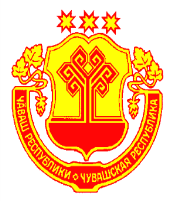 Чувашская  РеспубликаЯльчикский районСобрание депутатовКильдюшевскогосельского поселенияРЕШЕНИЕ«03 » декабря 2021 г  №20/1 деревня КильдюшевоПриложение 1
к Решению Собрания депутатов Кильдюшевского сельского поселения Яльчикского района Чувашской Республики «О бюджете Кильдюшевского сельского поселения Яльчикского района Чувашской Республики на 2022 год и на плановый период 2023 и 2024 годов"Приложение 1
к Решению Собрания депутатов Кильдюшевского сельского поселения Яльчикского района Чувашской Республики «О бюджете Кильдюшевского сельского поселения Яльчикского района Чувашской Республики на 2022 год и на плановый период 2023 и 2024 годов"Приложение 1
к Решению Собрания депутатов Кильдюшевского сельского поселения Яльчикского района Чувашской Республики «О бюджете Кильдюшевского сельского поселения Яльчикского района Чувашской Республики на 2022 год и на плановый период 2023 и 2024 годов"Приложение 1
к Решению Собрания депутатов Кильдюшевского сельского поселения Яльчикского района Чувашской Республики «О бюджете Кильдюшевского сельского поселения Яльчикского района Чувашской Республики на 2022 год и на плановый период 2023 и 2024 годов"Приложение 1
к Решению Собрания депутатов Кильдюшевского сельского поселения Яльчикского района Чувашской Республики «О бюджете Кильдюшевского сельского поселения Яльчикского района Чувашской Республики на 2022 год и на плановый период 2023 и 2024 годов"Приложение 1
к Решению Собрания депутатов Кильдюшевского сельского поселения Яльчикского района Чувашской Республики «О бюджете Кильдюшевского сельского поселения Яльчикского района Чувашской Республики на 2022 год и на плановый период 2023 и 2024 годов"Приложение 1
к Решению Собрания депутатов Кильдюшевского сельского поселения Яльчикского района Чувашской Республики «О бюджете Кильдюшевского сельского поселения Яльчикского района Чувашской Республики на 2022 год и на плановый период 2023 и 2024 годов"Приложение 1
к Решению Собрания депутатов Кильдюшевского сельского поселения Яльчикского района Чувашской Республики «О бюджете Кильдюшевского сельского поселения Яльчикского района Чувашской Республики на 2022 год и на плановый период 2023 и 2024 годов"Приложение 1
к Решению Собрания депутатов Кильдюшевского сельского поселения Яльчикского района Чувашской Республики «О бюджете Кильдюшевского сельского поселения Яльчикского района Чувашской Республики на 2022 год и на плановый период 2023 и 2024 годов"Приложение 1
к Решению Собрания депутатов Кильдюшевского сельского поселения Яльчикского района Чувашской Республики «О бюджете Кильдюшевского сельского поселения Яльчикского района Чувашской Республики на 2022 год и на плановый период 2023 и 2024 годов"Приложение 1
к Решению Собрания депутатов Кильдюшевского сельского поселения Яльчикского района Чувашской Республики «О бюджете Кильдюшевского сельского поселения Яльчикского района Чувашской Республики на 2022 год и на плановый период 2023 и 2024 годов"Приложение 1
к Решению Собрания депутатов Кильдюшевского сельского поселения Яльчикского района Чувашской Республики «О бюджете Кильдюшевского сельского поселения Яльчикского района Чувашской Республики на 2022 год и на плановый период 2023 и 2024 годов"Приложение 1
к Решению Собрания депутатов Кильдюшевского сельского поселения Яльчикского района Чувашской Республики «О бюджете Кильдюшевского сельского поселения Яльчикского района Чувашской Республики на 2022 год и на плановый период 2023 и 2024 годов"Приложение 1
к Решению Собрания депутатов Кильдюшевского сельского поселения Яльчикского района Чувашской Республики «О бюджете Кильдюшевского сельского поселения Яльчикского района Чувашской Республики на 2022 год и на плановый период 2023 и 2024 годов"Приложение 1
к Решению Собрания депутатов Кильдюшевского сельского поселения Яльчикского района Чувашской Республики «О бюджете Кильдюшевского сельского поселения Яльчикского района Чувашской Республики на 2022 год и на плановый период 2023 и 2024 годов"Приложение 1
к Решению Собрания депутатов Кильдюшевского сельского поселения Яльчикского района Чувашской Республики «О бюджете Кильдюшевского сельского поселения Яльчикского района Чувашской Республики на 2022 год и на плановый период 2023 и 2024 годов"Приложение 1
к Решению Собрания депутатов Кильдюшевского сельского поселения Яльчикского района Чувашской Республики «О бюджете Кильдюшевского сельского поселения Яльчикского района Чувашской Республики на 2022 год и на плановый период 2023 и 2024 годов"Приложение 1
к Решению Собрания депутатов Кильдюшевского сельского поселения Яльчикского района Чувашской Республики «О бюджете Кильдюшевского сельского поселения Яльчикского района Чувашской Республики на 2022 год и на плановый период 2023 и 2024 годов"Приложение 1
к Решению Собрания депутатов Кильдюшевского сельского поселения Яльчикского района Чувашской Республики «О бюджете Кильдюшевского сельского поселения Яльчикского района Чувашской Республики на 2022 год и на плановый период 2023 и 2024 годов"Приложение 1
к Решению Собрания депутатов Кильдюшевского сельского поселения Яльчикского района Чувашской Республики «О бюджете Кильдюшевского сельского поселения Яльчикского района Чувашской Республики на 2022 год и на плановый период 2023 и 2024 годов"Приложение 1
к Решению Собрания депутатов Кильдюшевского сельского поселения Яльчикского района Чувашской Республики «О бюджете Кильдюшевского сельского поселения Яльчикского района Чувашской Республики на 2022 год и на плановый период 2023 и 2024 годов"Приложение 1
к Решению Собрания депутатов Кильдюшевского сельского поселения Яльчикского района Чувашской Республики «О бюджете Кильдюшевского сельского поселения Яльчикского района Чувашской Республики на 2022 год и на плановый период 2023 и 2024 годов"Приложение 1
к Решению Собрания депутатов Кильдюшевского сельского поселения Яльчикского района Чувашской Республики «О бюджете Кильдюшевского сельского поселения Яльчикского района Чувашской Республики на 2022 год и на плановый период 2023 и 2024 годов"Приложение 1
к Решению Собрания депутатов Кильдюшевского сельского поселения Яльчикского района Чувашской Республики «О бюджете Кильдюшевского сельского поселения Яльчикского района Чувашской Республики на 2022 год и на плановый период 2023 и 2024 годов"Приложение 1
к Решению Собрания депутатов Кильдюшевского сельского поселения Яльчикского района Чувашской Республики «О бюджете Кильдюшевского сельского поселения Яльчикского района Чувашской Республики на 2022 год и на плановый период 2023 и 2024 годов"Приложение 1
к Решению Собрания депутатов Кильдюшевского сельского поселения Яльчикского района Чувашской Республики «О бюджете Кильдюшевского сельского поселения Яльчикского района Чувашской Республики на 2022 год и на плановый период 2023 и 2024 годов"Приложение 1
к Решению Собрания депутатов Кильдюшевского сельского поселения Яльчикского района Чувашской Республики «О бюджете Кильдюшевского сельского поселения Яльчикского района Чувашской Республики на 2022 год и на плановый период 2023 и 2024 годов"Приложение 1
к Решению Собрания депутатов Кильдюшевского сельского поселения Яльчикского района Чувашской Республики «О бюджете Кильдюшевского сельского поселения Яльчикского района Чувашской Республики на 2022 год и на плановый период 2023 и 2024 годов"Приложение 1
к Решению Собрания депутатов Кильдюшевского сельского поселения Яльчикского района Чувашской Республики «О бюджете Кильдюшевского сельского поселения Яльчикского района Чувашской Республики на 2022 год и на плановый период 2023 и 2024 годов"Приложение 1
к Решению Собрания депутатов Кильдюшевского сельского поселения Яльчикского района Чувашской Республики «О бюджете Кильдюшевского сельского поселения Яльчикского района Чувашской Республики на 2022 год и на плановый период 2023 и 2024 годов"Приложение 1
к Решению Собрания депутатов Кильдюшевского сельского поселения Яльчикского района Чувашской Республики «О бюджете Кильдюшевского сельского поселения Яльчикского района Чувашской Республики на 2022 год и на плановый период 2023 и 2024 годов"Приложение 1
к Решению Собрания депутатов Кильдюшевского сельского поселения Яльчикского района Чувашской Республики «О бюджете Кильдюшевского сельского поселения Яльчикского района Чувашской Республики на 2022 год и на плановый период 2023 и 2024 годов"Приложение 1
к Решению Собрания депутатов Кильдюшевского сельского поселения Яльчикского района Чувашской Республики «О бюджете Кильдюшевского сельского поселения Яльчикского района Чувашской Республики на 2022 год и на плановый период 2023 и 2024 годов"Приложение 1
к Решению Собрания депутатов Кильдюшевского сельского поселения Яльчикского района Чувашской Республики «О бюджете Кильдюшевского сельского поселения Яльчикского района Чувашской Республики на 2022 год и на плановый период 2023 и 2024 годов"Приложение 1
к Решению Собрания депутатов Кильдюшевского сельского поселения Яльчикского района Чувашской Республики «О бюджете Кильдюшевского сельского поселения Яльчикского района Чувашской Республики на 2022 год и на плановый период 2023 и 2024 годов"Приложение 1
к Решению Собрания депутатов Кильдюшевского сельского поселения Яльчикского района Чувашской Республики «О бюджете Кильдюшевского сельского поселения Яльчикского района Чувашской Республики на 2022 год и на плановый период 2023 и 2024 годов"Приложение 1
к Решению Собрания депутатов Кильдюшевского сельского поселения Яльчикского района Чувашской Республики «О бюджете Кильдюшевского сельского поселения Яльчикского района Чувашской Республики на 2022 год и на плановый период 2023 и 2024 годов"Приложение 1
к Решению Собрания депутатов Кильдюшевского сельского поселения Яльчикского района Чувашской Республики «О бюджете Кильдюшевского сельского поселения Яльчикского района Чувашской Республики на 2022 год и на плановый период 2023 и 2024 годов"Прогнозируемые объемы 
поступлений доходов в бюджет Кильдюшевского сельского поселения Яльчикского района Чувашской Республики 
на 2022 год Прогнозируемые объемы 
поступлений доходов в бюджет Кильдюшевского сельского поселения Яльчикского района Чувашской Республики 
на 2022 год Прогнозируемые объемы 
поступлений доходов в бюджет Кильдюшевского сельского поселения Яльчикского района Чувашской Республики 
на 2022 год Прогнозируемые объемы 
поступлений доходов в бюджет Кильдюшевского сельского поселения Яльчикского района Чувашской Республики 
на 2022 год Прогнозируемые объемы 
поступлений доходов в бюджет Кильдюшевского сельского поселения Яльчикского района Чувашской Республики 
на 2022 год Прогнозируемые объемы 
поступлений доходов в бюджет Кильдюшевского сельского поселения Яльчикского района Чувашской Республики 
на 2022 год Прогнозируемые объемы 
поступлений доходов в бюджет Кильдюшевского сельского поселения Яльчикского района Чувашской Республики 
на 2022 год Прогнозируемые объемы 
поступлений доходов в бюджет Кильдюшевского сельского поселения Яльчикского района Чувашской Республики 
на 2022 год Прогнозируемые объемы 
поступлений доходов в бюджет Кильдюшевского сельского поселения Яльчикского района Чувашской Республики 
на 2022 год Прогнозируемые объемы 
поступлений доходов в бюджет Кильдюшевского сельского поселения Яльчикского района Чувашской Республики 
на 2022 год Прогнозируемые объемы 
поступлений доходов в бюджет Кильдюшевского сельского поселения Яльчикского района Чувашской Республики 
на 2022 год Прогнозируемые объемы 
поступлений доходов в бюджет Кильдюшевского сельского поселения Яльчикского района Чувашской Республики 
на 2022 год Прогнозируемые объемы 
поступлений доходов в бюджет Кильдюшевского сельского поселения Яльчикского района Чувашской Республики 
на 2022 год Прогнозируемые объемы 
поступлений доходов в бюджет Кильдюшевского сельского поселения Яльчикского района Чувашской Республики 
на 2022 год Прогнозируемые объемы 
поступлений доходов в бюджет Кильдюшевского сельского поселения Яльчикского района Чувашской Республики 
на 2022 год Прогнозируемые объемы 
поступлений доходов в бюджет Кильдюшевского сельского поселения Яльчикского района Чувашской Республики 
на 2022 год Прогнозируемые объемы 
поступлений доходов в бюджет Кильдюшевского сельского поселения Яльчикского района Чувашской Республики 
на 2022 год Прогнозируемые объемы 
поступлений доходов в бюджет Кильдюшевского сельского поселения Яльчикского района Чувашской Республики 
на 2022 год Прогнозируемые объемы 
поступлений доходов в бюджет Кильдюшевского сельского поселения Яльчикского района Чувашской Республики 
на 2022 год Прогнозируемые объемы 
поступлений доходов в бюджет Кильдюшевского сельского поселения Яльчикского района Чувашской Республики 
на 2022 год Прогнозируемые объемы 
поступлений доходов в бюджет Кильдюшевского сельского поселения Яльчикского района Чувашской Республики 
на 2022 год Прогнозируемые объемы 
поступлений доходов в бюджет Кильдюшевского сельского поселения Яльчикского района Чувашской Республики 
на 2022 год Прогнозируемые объемы 
поступлений доходов в бюджет Кильдюшевского сельского поселения Яльчикского района Чувашской Республики 
на 2022 год Прогнозируемые объемы 
поступлений доходов в бюджет Кильдюшевского сельского поселения Яльчикского района Чувашской Республики 
на 2022 год Прогнозируемые объемы 
поступлений доходов в бюджет Кильдюшевского сельского поселения Яльчикского района Чувашской Республики 
на 2022 год Прогнозируемые объемы 
поступлений доходов в бюджет Кильдюшевского сельского поселения Яльчикского района Чувашской Республики 
на 2022 год Прогнозируемые объемы 
поступлений доходов в бюджет Кильдюшевского сельского поселения Яльчикского района Чувашской Республики 
на 2022 год Прогнозируемые объемы 
поступлений доходов в бюджет Кильдюшевского сельского поселения Яльчикского района Чувашской Республики 
на 2022 год Прогнозируемые объемы 
поступлений доходов в бюджет Кильдюшевского сельского поселения Яльчикского района Чувашской Республики 
на 2022 год Прогнозируемые объемы 
поступлений доходов в бюджет Кильдюшевского сельского поселения Яльчикского района Чувашской Республики 
на 2022 год Прогнозируемые объемы 
поступлений доходов в бюджет Кильдюшевского сельского поселения Яльчикского района Чувашской Республики 
на 2022 год Прогнозируемые объемы 
поступлений доходов в бюджет Кильдюшевского сельского поселения Яльчикского района Чувашской Республики 
на 2022 год Прогнозируемые объемы 
поступлений доходов в бюджет Кильдюшевского сельского поселения Яльчикского района Чувашской Республики 
на 2022 год Прогнозируемые объемы 
поступлений доходов в бюджет Кильдюшевского сельского поселения Яльчикского района Чувашской Республики 
на 2022 год Прогнозируемые объемы 
поступлений доходов в бюджет Кильдюшевского сельского поселения Яльчикского района Чувашской Республики 
на 2022 год Прогнозируемые объемы 
поступлений доходов в бюджет Кильдюшевского сельского поселения Яльчикского района Чувашской Республики 
на 2022 год Прогнозируемые объемы 
поступлений доходов в бюджет Кильдюшевского сельского поселения Яльчикского района Чувашской Республики 
на 2022 год Прогнозируемые объемы 
поступлений доходов в бюджет Кильдюшевского сельского поселения Яльчикского района Чувашской Республики 
на 2022 год Прогнозируемые объемы 
поступлений доходов в бюджет Кильдюшевского сельского поселения Яльчикского района Чувашской Республики 
на 2022 год Прогнозируемые объемы 
поступлений доходов в бюджет Кильдюшевского сельского поселения Яльчикского района Чувашской Республики 
на 2022 год Прогнозируемые объемы 
поступлений доходов в бюджет Кильдюшевского сельского поселения Яльчикского района Чувашской Республики 
на 2022 год Прогнозируемые объемы 
поступлений доходов в бюджет Кильдюшевского сельского поселения Яльчикского района Чувашской Республики 
на 2022 год Прогнозируемые объемы 
поступлений доходов в бюджет Кильдюшевского сельского поселения Яльчикского района Чувашской Республики 
на 2022 год Прогнозируемые объемы 
поступлений доходов в бюджет Кильдюшевского сельского поселения Яльчикского района Чувашской Республики 
на 2022 год Прогнозируемые объемы 
поступлений доходов в бюджет Кильдюшевского сельского поселения Яльчикского района Чувашской Республики 
на 2022 год (рублей)(рублей)(рублей)(рублей)(рублей)(рублей)(рублей)(рублей)(рублей)(рублей)(рублей)(рублей)(рублей)(рублей)(рублей)(рублей)(рублей)(рублей)(рублей)(рублей)(рублей)(рублей)(рублей)(рублей)(рублей)Код бюджетной классификацииКод бюджетной классификацииКод бюджетной классификацииНаименование доходовНаименование доходовНаименование доходовНаименование доходовНаименование доходовНаименование доходовНаименование доходовНаименование доходовНаименование доходовНаименование доходовНаименование доходовНаименование доходовНаименование доходовНаименование доходовНаименование доходовНаименование доходовНаименование доходовСуммаСуммаСуммаСуммаСуммаСуммаСуммаСуммаСуммаСуммаСуммаСуммаСуммаСуммаСуммаСуммаСуммаСуммаСуммаСуммаСуммаСуммаСуммаСуммаСумма111222222222222222223333333333333333333333333ДОХОДЫ - всегоДОХОДЫ - всегоДОХОДЫ - всегоДОХОДЫ - всегоДОХОДЫ - всегоДОХОДЫ - всегоДОХОДЫ - всегоДОХОДЫ - всегоДОХОДЫ - всегоДОХОДЫ - всегоДОХОДЫ - всегоДОХОДЫ - всегоДОХОДЫ - всегоДОХОДЫ - всегоДОХОДЫ - всегоДОХОДЫ - всегоДОХОДЫ - всего6 673 005,006 673 005,006 673 005,006 673 005,006 673 005,006 673 005,006 673 005,006 673 005,006 673 005,006 673 005,006 673 005,006 673 005,006 673 005,006 673 005,006 673 005,006 673 005,006 673 005,006 673 005,006 673 005,006 673 005,006 673 005,006 673 005,006 673 005,006 673 005,006 673 005,00в том числе:в том числе:в том числе:в том числе:в том числе:в том числе:в том числе:в том числе:в том числе:в том числе:в том числе:в том числе:в том числе:в том числе:в том числе:в том числе:в том числе:100000000000000001000000000000000010000000000000000НАЛОГОВЫЕ И НЕНАЛОГОВЫЕ ДОХОДЫ, всегоНАЛОГОВЫЕ И НЕНАЛОГОВЫЕ ДОХОДЫ, всегоНАЛОГОВЫЕ И НЕНАЛОГОВЫЕ ДОХОДЫ, всегоНАЛОГОВЫЕ И НЕНАЛОГОВЫЕ ДОХОДЫ, всегоНАЛОГОВЫЕ И НЕНАЛОГОВЫЕ ДОХОДЫ, всегоНАЛОГОВЫЕ И НЕНАЛОГОВЫЕ ДОХОДЫ, всегоНАЛОГОВЫЕ И НЕНАЛОГОВЫЕ ДОХОДЫ, всегоНАЛОГОВЫЕ И НЕНАЛОГОВЫЕ ДОХОДЫ, всегоНАЛОГОВЫЕ И НЕНАЛОГОВЫЕ ДОХОДЫ, всегоНАЛОГОВЫЕ И НЕНАЛОГОВЫЕ ДОХОДЫ, всегоНАЛОГОВЫЕ И НЕНАЛОГОВЫЕ ДОХОДЫ, всегоНАЛОГОВЫЕ И НЕНАЛОГОВЫЕ ДОХОДЫ, всегоНАЛОГОВЫЕ И НЕНАЛОГОВЫЕ ДОХОДЫ, всегоНАЛОГОВЫЕ И НЕНАЛОГОВЫЕ ДОХОДЫ, всегоНАЛОГОВЫЕ И НЕНАЛОГОВЫЕ ДОХОДЫ, всегоНАЛОГОВЫЕ И НЕНАЛОГОВЫЕ ДОХОДЫ, всегоНАЛОГОВЫЕ И НЕНАЛОГОВЫЕ ДОХОДЫ, всего2 449 570,002 449 570,002 449 570,002 449 570,002 449 570,002 449 570,002 449 570,002 449 570,002 449 570,002 449 570,002 449 570,002 449 570,002 449 570,002 449 570,002 449 570,002 449 570,002 449 570,002 449 570,002 449 570,002 449 570,002 449 570,002 449 570,002 449 570,002 449 570,002 449 570,00в том числе:в том числе:в том числе:в том числе:в том числе:в том числе:в том числе:в том числе:в том числе:в том числе:в том числе:в том числе:в том числе:в том числе:в том числе:в том числе:в том числе:101000000000000001010000000000000010100000000000000НАЛОГИ НА ПРИБЫЛЬ, ДОХОДЫ, всегоНАЛОГИ НА ПРИБЫЛЬ, ДОХОДЫ, всегоНАЛОГИ НА ПРИБЫЛЬ, ДОХОДЫ, всегоНАЛОГИ НА ПРИБЫЛЬ, ДОХОДЫ, всегоНАЛОГИ НА ПРИБЫЛЬ, ДОХОДЫ, всегоНАЛОГИ НА ПРИБЫЛЬ, ДОХОДЫ, всегоНАЛОГИ НА ПРИБЫЛЬ, ДОХОДЫ, всегоНАЛОГИ НА ПРИБЫЛЬ, ДОХОДЫ, всегоНАЛОГИ НА ПРИБЫЛЬ, ДОХОДЫ, всегоНАЛОГИ НА ПРИБЫЛЬ, ДОХОДЫ, всегоНАЛОГИ НА ПРИБЫЛЬ, ДОХОДЫ, всегоНАЛОГИ НА ПРИБЫЛЬ, ДОХОДЫ, всегоНАЛОГИ НА ПРИБЫЛЬ, ДОХОДЫ, всегоНАЛОГИ НА ПРИБЫЛЬ, ДОХОДЫ, всегоНАЛОГИ НА ПРИБЫЛЬ, ДОХОДЫ, всегоНАЛОГИ НА ПРИБЫЛЬ, ДОХОДЫ, всегоНАЛОГИ НА ПРИБЫЛЬ, ДОХОДЫ, всего183 000,00183 000,00183 000,00183 000,00183 000,00183 000,00183 000,00183 000,00183 000,00183 000,00183 000,00183 000,00183 000,00183 000,00183 000,00183 000,00183 000,00183 000,00183 000,00183 000,00183 000,00183 000,00183 000,00183 000,00183 000,00из них:из них:из них:из них:из них:из них:из них:из них:из них:из них:из них:из них:из них:из них:из них:из них:из них:101020000100001101010200001000011010102000010000110налог на доходы физических лицналог на доходы физических лицналог на доходы физических лицналог на доходы физических лицналог на доходы физических лицналог на доходы физических лицналог на доходы физических лицналог на доходы физических лицналог на доходы физических лицналог на доходы физических лицналог на доходы физических лицналог на доходы физических лицналог на доходы физических лицналог на доходы физических лицналог на доходы физических лицналог на доходы физических лицналог на доходы физических лиц183 000,00183 000,00183 000,00183 000,00183 000,00183 000,00183 000,00183 000,00183 000,00183 000,00183 000,00183 000,00183 000,00183 000,00183 000,00183 000,00183 000,00183 000,00183 000,00183 000,00183 000,00183 000,00183 000,00183 000,00183 000,00103000000000000001030000000000000010300000000000000НАЛОГИ НА ТОВАРЫ (РАБОТЫ, УСЛУГИ), РЕАЛИЗУЕМЫЕ НА ТЕРРИТОРИИ РОССИЙСКОЙ ФЕДЕРАЦИИ, всегоНАЛОГИ НА ТОВАРЫ (РАБОТЫ, УСЛУГИ), РЕАЛИЗУЕМЫЕ НА ТЕРРИТОРИИ РОССИЙСКОЙ ФЕДЕРАЦИИ, всегоНАЛОГИ НА ТОВАРЫ (РАБОТЫ, УСЛУГИ), РЕАЛИЗУЕМЫЕ НА ТЕРРИТОРИИ РОССИЙСКОЙ ФЕДЕРАЦИИ, всегоНАЛОГИ НА ТОВАРЫ (РАБОТЫ, УСЛУГИ), РЕАЛИЗУЕМЫЕ НА ТЕРРИТОРИИ РОССИЙСКОЙ ФЕДЕРАЦИИ, всегоНАЛОГИ НА ТОВАРЫ (РАБОТЫ, УСЛУГИ), РЕАЛИЗУЕМЫЕ НА ТЕРРИТОРИИ РОССИЙСКОЙ ФЕДЕРАЦИИ, всегоНАЛОГИ НА ТОВАРЫ (РАБОТЫ, УСЛУГИ), РЕАЛИЗУЕМЫЕ НА ТЕРРИТОРИИ РОССИЙСКОЙ ФЕДЕРАЦИИ, всегоНАЛОГИ НА ТОВАРЫ (РАБОТЫ, УСЛУГИ), РЕАЛИЗУЕМЫЕ НА ТЕРРИТОРИИ РОССИЙСКОЙ ФЕДЕРАЦИИ, всегоНАЛОГИ НА ТОВАРЫ (РАБОТЫ, УСЛУГИ), РЕАЛИЗУЕМЫЕ НА ТЕРРИТОРИИ РОССИЙСКОЙ ФЕДЕРАЦИИ, всегоНАЛОГИ НА ТОВАРЫ (РАБОТЫ, УСЛУГИ), РЕАЛИЗУЕМЫЕ НА ТЕРРИТОРИИ РОССИЙСКОЙ ФЕДЕРАЦИИ, всегоНАЛОГИ НА ТОВАРЫ (РАБОТЫ, УСЛУГИ), РЕАЛИЗУЕМЫЕ НА ТЕРРИТОРИИ РОССИЙСКОЙ ФЕДЕРАЦИИ, всегоНАЛОГИ НА ТОВАРЫ (РАБОТЫ, УСЛУГИ), РЕАЛИЗУЕМЫЕ НА ТЕРРИТОРИИ РОССИЙСКОЙ ФЕДЕРАЦИИ, всегоНАЛОГИ НА ТОВАРЫ (РАБОТЫ, УСЛУГИ), РЕАЛИЗУЕМЫЕ НА ТЕРРИТОРИИ РОССИЙСКОЙ ФЕДЕРАЦИИ, всегоНАЛОГИ НА ТОВАРЫ (РАБОТЫ, УСЛУГИ), РЕАЛИЗУЕМЫЕ НА ТЕРРИТОРИИ РОССИЙСКОЙ ФЕДЕРАЦИИ, всегоНАЛОГИ НА ТОВАРЫ (РАБОТЫ, УСЛУГИ), РЕАЛИЗУЕМЫЕ НА ТЕРРИТОРИИ РОССИЙСКОЙ ФЕДЕРАЦИИ, всегоНАЛОГИ НА ТОВАРЫ (РАБОТЫ, УСЛУГИ), РЕАЛИЗУЕМЫЕ НА ТЕРРИТОРИИ РОССИЙСКОЙ ФЕДЕРАЦИИ, всегоНАЛОГИ НА ТОВАРЫ (РАБОТЫ, УСЛУГИ), РЕАЛИЗУЕМЫЕ НА ТЕРРИТОРИИ РОССИЙСКОЙ ФЕДЕРАЦИИ, всегоНАЛОГИ НА ТОВАРЫ (РАБОТЫ, УСЛУГИ), РЕАЛИЗУЕМЫЕ НА ТЕРРИТОРИИ РОССИЙСКОЙ ФЕДЕРАЦИИ, всего671 970,00671 970,00671 970,00671 970,00671 970,00671 970,00671 970,00671 970,00671 970,00671 970,00671 970,00671 970,00671 970,00671 970,00671 970,00671 970,00671 970,00671 970,00671 970,00671 970,00671 970,00671 970,00671 970,00671 970,00671 970,00из них:из них:из них:из них:из них:из них:из них:из них:из них:из них:из них:из них:из них:из них:из них:из них:из них:103020000100001101030200001000011010302000010000110Акцизы по подакцизным товарам (продукции), производимым на территории Российской ФедерацииАкцизы по подакцизным товарам (продукции), производимым на территории Российской ФедерацииАкцизы по подакцизным товарам (продукции), производимым на территории Российской ФедерацииАкцизы по подакцизным товарам (продукции), производимым на территории Российской ФедерацииАкцизы по подакцизным товарам (продукции), производимым на территории Российской ФедерацииАкцизы по подакцизным товарам (продукции), производимым на территории Российской ФедерацииАкцизы по подакцизным товарам (продукции), производимым на территории Российской ФедерацииАкцизы по подакцизным товарам (продукции), производимым на территории Российской ФедерацииАкцизы по подакцизным товарам (продукции), производимым на территории Российской ФедерацииАкцизы по подакцизным товарам (продукции), производимым на территории Российской ФедерацииАкцизы по подакцизным товарам (продукции), производимым на территории Российской ФедерацииАкцизы по подакцизным товарам (продукции), производимым на территории Российской ФедерацииАкцизы по подакцизным товарам (продукции), производимым на территории Российской ФедерацииАкцизы по подакцизным товарам (продукции), производимым на территории Российской ФедерацииАкцизы по подакцизным товарам (продукции), производимым на территории Российской ФедерацииАкцизы по подакцизным товарам (продукции), производимым на территории Российской ФедерацииАкцизы по подакцизным товарам (продукции), производимым на территории Российской Федерации671 970,00671 970,00671 970,00671 970,00671 970,00671 970,00671 970,00671 970,00671 970,00671 970,00671 970,00671 970,00671 970,00671 970,00671 970,00671 970,00671 970,00671 970,00671 970,00671 970,00671 970,00671 970,00671 970,00671 970,00671 970,00105000000000000001050000000000000010500000000000000НАЛОГИ НА СОВОКУПНЫЙ ДОХОД, всегоНАЛОГИ НА СОВОКУПНЫЙ ДОХОД, всегоНАЛОГИ НА СОВОКУПНЫЙ ДОХОД, всегоНАЛОГИ НА СОВОКУПНЫЙ ДОХОД, всегоНАЛОГИ НА СОВОКУПНЫЙ ДОХОД, всегоНАЛОГИ НА СОВОКУПНЫЙ ДОХОД, всегоНАЛОГИ НА СОВОКУПНЫЙ ДОХОД, всегоНАЛОГИ НА СОВОКУПНЫЙ ДОХОД, всегоНАЛОГИ НА СОВОКУПНЫЙ ДОХОД, всегоНАЛОГИ НА СОВОКУПНЫЙ ДОХОД, всегоНАЛОГИ НА СОВОКУПНЫЙ ДОХОД, всегоНАЛОГИ НА СОВОКУПНЫЙ ДОХОД, всегоНАЛОГИ НА СОВОКУПНЫЙ ДОХОД, всегоНАЛОГИ НА СОВОКУПНЫЙ ДОХОД, всегоНАЛОГИ НА СОВОКУПНЫЙ ДОХОД, всегоНАЛОГИ НА СОВОКУПНЫЙ ДОХОД, всегоНАЛОГИ НА СОВОКУПНЫЙ ДОХОД, всего310 000,00310 000,00310 000,00310 000,00310 000,00310 000,00310 000,00310 000,00310 000,00310 000,00310 000,00310 000,00310 000,00310 000,00310 000,00310 000,00310 000,00310 000,00310 000,00310 000,00310 000,00310 000,00310 000,00310 000,00310 000,00из них:из них:из них:из них:из них:из них:из них:из них:из них:из них:из них:из них:из них:из них:из них:из них:из них:105030000100001101050300001000011010503000010000110Единый сельскохозяйственный налогЕдиный сельскохозяйственный налогЕдиный сельскохозяйственный налогЕдиный сельскохозяйственный налогЕдиный сельскохозяйственный налогЕдиный сельскохозяйственный налогЕдиный сельскохозяйственный налогЕдиный сельскохозяйственный налогЕдиный сельскохозяйственный налогЕдиный сельскохозяйственный налогЕдиный сельскохозяйственный налогЕдиный сельскохозяйственный налогЕдиный сельскохозяйственный налогЕдиный сельскохозяйственный налогЕдиный сельскохозяйственный налогЕдиный сельскохозяйственный налогЕдиный сельскохозяйственный налог310 000,00310 000,00310 000,00310 000,00310 000,00310 000,00310 000,00310 000,00310 000,00310 000,00310 000,00310 000,00310 000,00310 000,00310 000,00310 000,00310 000,00310 000,00310 000,00310 000,00310 000,00310 000,00310 000,00310 000,00310 000,00106000000000000001060000000000000010600000000000000НАЛОГИ НА ИМУЩЕСТВО, всегоНАЛОГИ НА ИМУЩЕСТВО, всегоНАЛОГИ НА ИМУЩЕСТВО, всегоНАЛОГИ НА ИМУЩЕСТВО, всегоНАЛОГИ НА ИМУЩЕСТВО, всегоНАЛОГИ НА ИМУЩЕСТВО, всегоНАЛОГИ НА ИМУЩЕСТВО, всегоНАЛОГИ НА ИМУЩЕСТВО, всегоНАЛОГИ НА ИМУЩЕСТВО, всегоНАЛОГИ НА ИМУЩЕСТВО, всегоНАЛОГИ НА ИМУЩЕСТВО, всегоНАЛОГИ НА ИМУЩЕСТВО, всегоНАЛОГИ НА ИМУЩЕСТВО, всегоНАЛОГИ НА ИМУЩЕСТВО, всегоНАЛОГИ НА ИМУЩЕСТВО, всегоНАЛОГИ НА ИМУЩЕСТВО, всегоНАЛОГИ НА ИМУЩЕСТВО, всего1 115 000,001 115 000,001 115 000,001 115 000,001 115 000,001 115 000,001 115 000,001 115 000,001 115 000,001 115 000,001 115 000,001 115 000,001 115 000,001 115 000,001 115 000,001 115 000,001 115 000,001 115 000,001 115 000,001 115 000,001 115 000,001 115 000,001 115 000,001 115 000,001 115 000,00из них:из них:из них:из них:из них:из них:из них:из них:из них:из них:из них:из них:из них:из них:из них:из них:из них:106010000000001101060100000000011010601000000000110налог на имущество физических лицналог на имущество физических лицналог на имущество физических лицналог на имущество физических лицналог на имущество физических лицналог на имущество физических лицналог на имущество физических лицналог на имущество физических лицналог на имущество физических лицналог на имущество физических лицналог на имущество физических лицналог на имущество физических лицналог на имущество физических лицналог на имущество физических лицналог на имущество физических лицналог на имущество физических лицналог на имущество физических лиц250 000,00250 000,00250 000,00250 000,00250 000,00250 000,00250 000,00250 000,00250 000,00250 000,00250 000,00250 000,00250 000,00250 000,00250 000,00250 000,00250 000,00250 000,00250 000,00250 000,00250 000,00250 000,00250 000,00250 000,00250 000,00106060000000001101060600000000011010606000000000110земельный налогземельный налогземельный налогземельный налогземельный налогземельный налогземельный налогземельный налогземельный налогземельный налогземельный налогземельный налогземельный налогземельный налогземельный налогземельный налогземельный налог865 000,00865 000,00865 000,00865 000,00865 000,00865 000,00865 000,00865 000,00865 000,00865 000,00865 000,00865 000,00865 000,00865 000,00865 000,00865 000,00865 000,00865 000,00865 000,00865 000,00865 000,00865 000,00865 000,00865 000,00865 000,00108000000000000001080000000000000010800000000000000ГОСУДАРСТВЕННАЯ ПОШЛИНА, всегоГОСУДАРСТВЕННАЯ ПОШЛИНА, всегоГОСУДАРСТВЕННАЯ ПОШЛИНА, всегоГОСУДАРСТВЕННАЯ ПОШЛИНА, всегоГОСУДАРСТВЕННАЯ ПОШЛИНА, всегоГОСУДАРСТВЕННАЯ ПОШЛИНА, всегоГОСУДАРСТВЕННАЯ ПОШЛИНА, всегоГОСУДАРСТВЕННАЯ ПОШЛИНА, всегоГОСУДАРСТВЕННАЯ ПОШЛИНА, всегоГОСУДАРСТВЕННАЯ ПОШЛИНА, всегоГОСУДАРСТВЕННАЯ ПОШЛИНА, всегоГОСУДАРСТВЕННАЯ ПОШЛИНА, всегоГОСУДАРСТВЕННАЯ ПОШЛИНА, всегоГОСУДАРСТВЕННАЯ ПОШЛИНА, всегоГОСУДАРСТВЕННАЯ ПОШЛИНА, всегоГОСУДАРСТВЕННАЯ ПОШЛИНА, всегоГОСУДАРСТВЕННАЯ ПОШЛИНА, всего6 000,006 000,006 000,006 000,006 000,006 000,006 000,006 000,006 000,006 000,006 000,006 000,006 000,006 000,006 000,006 000,006 000,006 000,006 000,006 000,006 000,006 000,006 000,006 000,006 000,00из них:из них:из них:из них:из них:из них:из них:из них:из них:из них:из них:из них:из них:из них:из них:из них:из них:108040000100001101080400001000011010804000010000110государственная пошлина за совершение нотариальных действий (за исключением действий, совершаемых консульскими учреждениями Российской Федерации)государственная пошлина за совершение нотариальных действий (за исключением действий, совершаемых консульскими учреждениями Российской Федерации)государственная пошлина за совершение нотариальных действий (за исключением действий, совершаемых консульскими учреждениями Российской Федерации)государственная пошлина за совершение нотариальных действий (за исключением действий, совершаемых консульскими учреждениями Российской Федерации)государственная пошлина за совершение нотариальных действий (за исключением действий, совершаемых консульскими учреждениями Российской Федерации)государственная пошлина за совершение нотариальных действий (за исключением действий, совершаемых консульскими учреждениями Российской Федерации)государственная пошлина за совершение нотариальных действий (за исключением действий, совершаемых консульскими учреждениями Российской Федерации)государственная пошлина за совершение нотариальных действий (за исключением действий, совершаемых консульскими учреждениями Российской Федерации)государственная пошлина за совершение нотариальных действий (за исключением действий, совершаемых консульскими учреждениями Российской Федерации)государственная пошлина за совершение нотариальных действий (за исключением действий, совершаемых консульскими учреждениями Российской Федерации)государственная пошлина за совершение нотариальных действий (за исключением действий, совершаемых консульскими учреждениями Российской Федерации)государственная пошлина за совершение нотариальных действий (за исключением действий, совершаемых консульскими учреждениями Российской Федерации)государственная пошлина за совершение нотариальных действий (за исключением действий, совершаемых консульскими учреждениями Российской Федерации)государственная пошлина за совершение нотариальных действий (за исключением действий, совершаемых консульскими учреждениями Российской Федерации)государственная пошлина за совершение нотариальных действий (за исключением действий, совершаемых консульскими учреждениями Российской Федерации)государственная пошлина за совершение нотариальных действий (за исключением действий, совершаемых консульскими учреждениями Российской Федерации)государственная пошлина за совершение нотариальных действий (за исключением действий, совершаемых консульскими учреждениями Российской Федерации)6 000,006 000,006 000,006 000,006 000,006 000,006 000,006 000,006 000,006 000,006 000,006 000,006 000,006 000,006 000,006 000,006 000,006 000,006 000,006 000,006 000,006 000,006 000,006 000,006 000,00111000000000000001110000000000000011100000000000000ДОХОДЫ ОТ ИСПОЛЬЗОВАНИЯ ИМУЩЕСТВА, НАХОДЯЩЕГОСЯ В ГОСУДАРСТВЕННОЙ И МУНИЦИПАЛЬНОЙ СОБСТВЕННОСТИ, всегоДОХОДЫ ОТ ИСПОЛЬЗОВАНИЯ ИМУЩЕСТВА, НАХОДЯЩЕГОСЯ В ГОСУДАРСТВЕННОЙ И МУНИЦИПАЛЬНОЙ СОБСТВЕННОСТИ, всегоДОХОДЫ ОТ ИСПОЛЬЗОВАНИЯ ИМУЩЕСТВА, НАХОДЯЩЕГОСЯ В ГОСУДАРСТВЕННОЙ И МУНИЦИПАЛЬНОЙ СОБСТВЕННОСТИ, всегоДОХОДЫ ОТ ИСПОЛЬЗОВАНИЯ ИМУЩЕСТВА, НАХОДЯЩЕГОСЯ В ГОСУДАРСТВЕННОЙ И МУНИЦИПАЛЬНОЙ СОБСТВЕННОСТИ, всегоДОХОДЫ ОТ ИСПОЛЬЗОВАНИЯ ИМУЩЕСТВА, НАХОДЯЩЕГОСЯ В ГОСУДАРСТВЕННОЙ И МУНИЦИПАЛЬНОЙ СОБСТВЕННОСТИ, всегоДОХОДЫ ОТ ИСПОЛЬЗОВАНИЯ ИМУЩЕСТВА, НАХОДЯЩЕГОСЯ В ГОСУДАРСТВЕННОЙ И МУНИЦИПАЛЬНОЙ СОБСТВЕННОСТИ, всегоДОХОДЫ ОТ ИСПОЛЬЗОВАНИЯ ИМУЩЕСТВА, НАХОДЯЩЕГОСЯ В ГОСУДАРСТВЕННОЙ И МУНИЦИПАЛЬНОЙ СОБСТВЕННОСТИ, всегоДОХОДЫ ОТ ИСПОЛЬЗОВАНИЯ ИМУЩЕСТВА, НАХОДЯЩЕГОСЯ В ГОСУДАРСТВЕННОЙ И МУНИЦИПАЛЬНОЙ СОБСТВЕННОСТИ, всегоДОХОДЫ ОТ ИСПОЛЬЗОВАНИЯ ИМУЩЕСТВА, НАХОДЯЩЕГОСЯ В ГОСУДАРСТВЕННОЙ И МУНИЦИПАЛЬНОЙ СОБСТВЕННОСТИ, всегоДОХОДЫ ОТ ИСПОЛЬЗОВАНИЯ ИМУЩЕСТВА, НАХОДЯЩЕГОСЯ В ГОСУДАРСТВЕННОЙ И МУНИЦИПАЛЬНОЙ СОБСТВЕННОСТИ, всегоДОХОДЫ ОТ ИСПОЛЬЗОВАНИЯ ИМУЩЕСТВА, НАХОДЯЩЕГОСЯ В ГОСУДАРСТВЕННОЙ И МУНИЦИПАЛЬНОЙ СОБСТВЕННОСТИ, всегоДОХОДЫ ОТ ИСПОЛЬЗОВАНИЯ ИМУЩЕСТВА, НАХОДЯЩЕГОСЯ В ГОСУДАРСТВЕННОЙ И МУНИЦИПАЛЬНОЙ СОБСТВЕННОСТИ, всегоДОХОДЫ ОТ ИСПОЛЬЗОВАНИЯ ИМУЩЕСТВА, НАХОДЯЩЕГОСЯ В ГОСУДАРСТВЕННОЙ И МУНИЦИПАЛЬНОЙ СОБСТВЕННОСТИ, всегоДОХОДЫ ОТ ИСПОЛЬЗОВАНИЯ ИМУЩЕСТВА, НАХОДЯЩЕГОСЯ В ГОСУДАРСТВЕННОЙ И МУНИЦИПАЛЬНОЙ СОБСТВЕННОСТИ, всегоДОХОДЫ ОТ ИСПОЛЬЗОВАНИЯ ИМУЩЕСТВА, НАХОДЯЩЕГОСЯ В ГОСУДАРСТВЕННОЙ И МУНИЦИПАЛЬНОЙ СОБСТВЕННОСТИ, всегоДОХОДЫ ОТ ИСПОЛЬЗОВАНИЯ ИМУЩЕСТВА, НАХОДЯЩЕГОСЯ В ГОСУДАРСТВЕННОЙ И МУНИЦИПАЛЬНОЙ СОБСТВЕННОСТИ, всегоДОХОДЫ ОТ ИСПОЛЬЗОВАНИЯ ИМУЩЕСТВА, НАХОДЯЩЕГОСЯ В ГОСУДАРСТВЕННОЙ И МУНИЦИПАЛЬНОЙ СОБСТВЕННОСТИ, всего163 600,00163 600,00163 600,00163 600,00163 600,00163 600,00163 600,00163 600,00163 600,00163 600,00163 600,00163 600,00163 600,00163 600,00163 600,00163 600,00163 600,00163 600,00163 600,00163 600,00163 600,00163 600,00163 600,00163 600,00163 600,00из них:из них:из них:из них:из них:из них:из них:из них:из них:из них:из них:из них:из них:из них:из них:из них:из них:111050200000001201110502000000012011105020000000120доходы, получаемые в виде арендной платы за земли после разграничения государственной собственности на землю, а также средства от продажи права на заключение договоров аренды указанных земельных участков (за исключением земельных участков бюджетных и автономных учреждений)доходы, получаемые в виде арендной платы за земли после разграничения государственной собственности на землю, а также средства от продажи права на заключение договоров аренды указанных земельных участков (за исключением земельных участков бюджетных и автономных учреждений)доходы, получаемые в виде арендной платы за земли после разграничения государственной собственности на землю, а также средства от продажи права на заключение договоров аренды указанных земельных участков (за исключением земельных участков бюджетных и автономных учреждений)доходы, получаемые в виде арендной платы за земли после разграничения государственной собственности на землю, а также средства от продажи права на заключение договоров аренды указанных земельных участков (за исключением земельных участков бюджетных и автономных учреждений)доходы, получаемые в виде арендной платы за земли после разграничения государственной собственности на землю, а также средства от продажи права на заключение договоров аренды указанных земельных участков (за исключением земельных участков бюджетных и автономных учреждений)доходы, получаемые в виде арендной платы за земли после разграничения государственной собственности на землю, а также средства от продажи права на заключение договоров аренды указанных земельных участков (за исключением земельных участков бюджетных и автономных учреждений)доходы, получаемые в виде арендной платы за земли после разграничения государственной собственности на землю, а также средства от продажи права на заключение договоров аренды указанных земельных участков (за исключением земельных участков бюджетных и автономных учреждений)доходы, получаемые в виде арендной платы за земли после разграничения государственной собственности на землю, а также средства от продажи права на заключение договоров аренды указанных земельных участков (за исключением земельных участков бюджетных и автономных учреждений)доходы, получаемые в виде арендной платы за земли после разграничения государственной собственности на землю, а также средства от продажи права на заключение договоров аренды указанных земельных участков (за исключением земельных участков бюджетных и автономных учреждений)доходы, получаемые в виде арендной платы за земли после разграничения государственной собственности на землю, а также средства от продажи права на заключение договоров аренды указанных земельных участков (за исключением земельных участков бюджетных и автономных учреждений)доходы, получаемые в виде арендной платы за земли после разграничения государственной собственности на землю, а также средства от продажи права на заключение договоров аренды указанных земельных участков (за исключением земельных участков бюджетных и автономных учреждений)доходы, получаемые в виде арендной платы за земли после разграничения государственной собственности на землю, а также средства от продажи права на заключение договоров аренды указанных земельных участков (за исключением земельных участков бюджетных и автономных учреждений)доходы, получаемые в виде арендной платы за земли после разграничения государственной собственности на землю, а также средства от продажи права на заключение договоров аренды указанных земельных участков (за исключением земельных участков бюджетных и автономных учреждений)доходы, получаемые в виде арендной платы за земли после разграничения государственной собственности на землю, а также средства от продажи права на заключение договоров аренды указанных земельных участков (за исключением земельных участков бюджетных и автономных учреждений)доходы, получаемые в виде арендной платы за земли после разграничения государственной собственности на землю, а также средства от продажи права на заключение договоров аренды указанных земельных участков (за исключением земельных участков бюджетных и автономных учреждений)доходы, получаемые в виде арендной платы за земли после разграничения государственной собственности на землю, а также средства от продажи права на заключение договоров аренды указанных земельных участков (за исключением земельных участков бюджетных и автономных учреждений)доходы, получаемые в виде арендной платы за земли после разграничения государственной собственности на землю, а также средства от продажи права на заключение договоров аренды указанных земельных участков (за исключением земельных участков бюджетных и автономных учреждений)147 900,00147 900,00147 900,00147 900,00147 900,00147 900,00147 900,00147 900,00147 900,00147 900,00147 900,00147 900,00147 900,00147 900,00147 900,00147 900,00147 900,00147 900,00147 900,00147 900,00147 900,00147 900,00147 900,00147 900,00147 900,00111050300000001201110503000000012011105030000000120доходы от сдачи в аренду имущества, находящегося в оперативном управлении органов государственной власти, органов местного самоуправления, государственных внебюджетных фондов и созданных ими учреждений (за исключением имущества бюджетных и автономных учреждений)доходы от сдачи в аренду имущества, находящегося в оперативном управлении органов государственной власти, органов местного самоуправления, государственных внебюджетных фондов и созданных ими учреждений (за исключением имущества бюджетных и автономных учреждений)доходы от сдачи в аренду имущества, находящегося в оперативном управлении органов государственной власти, органов местного самоуправления, государственных внебюджетных фондов и созданных ими учреждений (за исключением имущества бюджетных и автономных учреждений)доходы от сдачи в аренду имущества, находящегося в оперативном управлении органов государственной власти, органов местного самоуправления, государственных внебюджетных фондов и созданных ими учреждений (за исключением имущества бюджетных и автономных учреждений)доходы от сдачи в аренду имущества, находящегося в оперативном управлении органов государственной власти, органов местного самоуправления, государственных внебюджетных фондов и созданных ими учреждений (за исключением имущества бюджетных и автономных учреждений)доходы от сдачи в аренду имущества, находящегося в оперативном управлении органов государственной власти, органов местного самоуправления, государственных внебюджетных фондов и созданных ими учреждений (за исключением имущества бюджетных и автономных учреждений)доходы от сдачи в аренду имущества, находящегося в оперативном управлении органов государственной власти, органов местного самоуправления, государственных внебюджетных фондов и созданных ими учреждений (за исключением имущества бюджетных и автономных учреждений)доходы от сдачи в аренду имущества, находящегося в оперативном управлении органов государственной власти, органов местного самоуправления, государственных внебюджетных фондов и созданных ими учреждений (за исключением имущества бюджетных и автономных учреждений)доходы от сдачи в аренду имущества, находящегося в оперативном управлении органов государственной власти, органов местного самоуправления, государственных внебюджетных фондов и созданных ими учреждений (за исключением имущества бюджетных и автономных учреждений)доходы от сдачи в аренду имущества, находящегося в оперативном управлении органов государственной власти, органов местного самоуправления, государственных внебюджетных фондов и созданных ими учреждений (за исключением имущества бюджетных и автономных учреждений)доходы от сдачи в аренду имущества, находящегося в оперативном управлении органов государственной власти, органов местного самоуправления, государственных внебюджетных фондов и созданных ими учреждений (за исключением имущества бюджетных и автономных учреждений)доходы от сдачи в аренду имущества, находящегося в оперативном управлении органов государственной власти, органов местного самоуправления, государственных внебюджетных фондов и созданных ими учреждений (за исключением имущества бюджетных и автономных учреждений)доходы от сдачи в аренду имущества, находящегося в оперативном управлении органов государственной власти, органов местного самоуправления, государственных внебюджетных фондов и созданных ими учреждений (за исключением имущества бюджетных и автономных учреждений)доходы от сдачи в аренду имущества, находящегося в оперативном управлении органов государственной власти, органов местного самоуправления, государственных внебюджетных фондов и созданных ими учреждений (за исключением имущества бюджетных и автономных учреждений)доходы от сдачи в аренду имущества, находящегося в оперативном управлении органов государственной власти, органов местного самоуправления, государственных внебюджетных фондов и созданных ими учреждений (за исключением имущества бюджетных и автономных учреждений)доходы от сдачи в аренду имущества, находящегося в оперативном управлении органов государственной власти, органов местного самоуправления, государственных внебюджетных фондов и созданных ими учреждений (за исключением имущества бюджетных и автономных учреждений)доходы от сдачи в аренду имущества, находящегося в оперативном управлении органов государственной власти, органов местного самоуправления, государственных внебюджетных фондов и созданных ими учреждений (за исключением имущества бюджетных и автономных учреждений)15 700,0015 700,0015 700,0015 700,0015 700,0015 700,0015 700,0015 700,0015 700,0015 700,0015 700,0015 700,0015 700,0015 700,0015 700,0015 700,0015 700,0015 700,0015 700,0015 700,0015 700,0015 700,0015 700,0015 700,0015 700,00200000000000000002000000000000000020000000000000000БЕЗВОЗМЕЗДНЫЕ ПОСТУПЛЕНИЯ, всегоБЕЗВОЗМЕЗДНЫЕ ПОСТУПЛЕНИЯ, всегоБЕЗВОЗМЕЗДНЫЕ ПОСТУПЛЕНИЯ, всегоБЕЗВОЗМЕЗДНЫЕ ПОСТУПЛЕНИЯ, всегоБЕЗВОЗМЕЗДНЫЕ ПОСТУПЛЕНИЯ, всегоБЕЗВОЗМЕЗДНЫЕ ПОСТУПЛЕНИЯ, всегоБЕЗВОЗМЕЗДНЫЕ ПОСТУПЛЕНИЯ, всегоБЕЗВОЗМЕЗДНЫЕ ПОСТУПЛЕНИЯ, всегоБЕЗВОЗМЕЗДНЫЕ ПОСТУПЛЕНИЯ, всегоБЕЗВОЗМЕЗДНЫЕ ПОСТУПЛЕНИЯ, всегоБЕЗВОЗМЕЗДНЫЕ ПОСТУПЛЕНИЯ, всегоБЕЗВОЗМЕЗДНЫЕ ПОСТУПЛЕНИЯ, всегоБЕЗВОЗМЕЗДНЫЕ ПОСТУПЛЕНИЯ, всегоБЕЗВОЗМЕЗДНЫЕ ПОСТУПЛЕНИЯ, всегоБЕЗВОЗМЕЗДНЫЕ ПОСТУПЛЕНИЯ, всегоБЕЗВОЗМЕЗДНЫЕ ПОСТУПЛЕНИЯ, всегоБЕЗВОЗМЕЗДНЫЕ ПОСТУПЛЕНИЯ, всего4 223 435,004 223 435,004 223 435,004 223 435,004 223 435,004 223 435,004 223 435,004 223 435,004 223 435,004 223 435,004 223 435,004 223 435,004 223 435,004 223 435,004 223 435,004 223 435,004 223 435,004 223 435,004 223 435,004 223 435,004 223 435,004 223 435,004 223 435,004 223 435,004 223 435,00202000000000000002020000000000000020200000000000000БЕЗВОЗМЕЗДНЫЕ ПОСТУПЛЕНИЯ ОТ ДРУГИХ БЮДЖЕТОВ БЮДЖЕТНОЙ СИСТЕМЫ РОССИЙСКОЙ ФЕДЕРАЦИИ, всегоБЕЗВОЗМЕЗДНЫЕ ПОСТУПЛЕНИЯ ОТ ДРУГИХ БЮДЖЕТОВ БЮДЖЕТНОЙ СИСТЕМЫ РОССИЙСКОЙ ФЕДЕРАЦИИ, всегоБЕЗВОЗМЕЗДНЫЕ ПОСТУПЛЕНИЯ ОТ ДРУГИХ БЮДЖЕТОВ БЮДЖЕТНОЙ СИСТЕМЫ РОССИЙСКОЙ ФЕДЕРАЦИИ, всегоБЕЗВОЗМЕЗДНЫЕ ПОСТУПЛЕНИЯ ОТ ДРУГИХ БЮДЖЕТОВ БЮДЖЕТНОЙ СИСТЕМЫ РОССИЙСКОЙ ФЕДЕРАЦИИ, всегоБЕЗВОЗМЕЗДНЫЕ ПОСТУПЛЕНИЯ ОТ ДРУГИХ БЮДЖЕТОВ БЮДЖЕТНОЙ СИСТЕМЫ РОССИЙСКОЙ ФЕДЕРАЦИИ, всегоБЕЗВОЗМЕЗДНЫЕ ПОСТУПЛЕНИЯ ОТ ДРУГИХ БЮДЖЕТОВ БЮДЖЕТНОЙ СИСТЕМЫ РОССИЙСКОЙ ФЕДЕРАЦИИ, всегоБЕЗВОЗМЕЗДНЫЕ ПОСТУПЛЕНИЯ ОТ ДРУГИХ БЮДЖЕТОВ БЮДЖЕТНОЙ СИСТЕМЫ РОССИЙСКОЙ ФЕДЕРАЦИИ, всегоБЕЗВОЗМЕЗДНЫЕ ПОСТУПЛЕНИЯ ОТ ДРУГИХ БЮДЖЕТОВ БЮДЖЕТНОЙ СИСТЕМЫ РОССИЙСКОЙ ФЕДЕРАЦИИ, всегоБЕЗВОЗМЕЗДНЫЕ ПОСТУПЛЕНИЯ ОТ ДРУГИХ БЮДЖЕТОВ БЮДЖЕТНОЙ СИСТЕМЫ РОССИЙСКОЙ ФЕДЕРАЦИИ, всегоБЕЗВОЗМЕЗДНЫЕ ПОСТУПЛЕНИЯ ОТ ДРУГИХ БЮДЖЕТОВ БЮДЖЕТНОЙ СИСТЕМЫ РОССИЙСКОЙ ФЕДЕРАЦИИ, всегоБЕЗВОЗМЕЗДНЫЕ ПОСТУПЛЕНИЯ ОТ ДРУГИХ БЮДЖЕТОВ БЮДЖЕТНОЙ СИСТЕМЫ РОССИЙСКОЙ ФЕДЕРАЦИИ, всегоБЕЗВОЗМЕЗДНЫЕ ПОСТУПЛЕНИЯ ОТ ДРУГИХ БЮДЖЕТОВ БЮДЖЕТНОЙ СИСТЕМЫ РОССИЙСКОЙ ФЕДЕРАЦИИ, всегоБЕЗВОЗМЕЗДНЫЕ ПОСТУПЛЕНИЯ ОТ ДРУГИХ БЮДЖЕТОВ БЮДЖЕТНОЙ СИСТЕМЫ РОССИЙСКОЙ ФЕДЕРАЦИИ, всегоБЕЗВОЗМЕЗДНЫЕ ПОСТУПЛЕНИЯ ОТ ДРУГИХ БЮДЖЕТОВ БЮДЖЕТНОЙ СИСТЕМЫ РОССИЙСКОЙ ФЕДЕРАЦИИ, всегоБЕЗВОЗМЕЗДНЫЕ ПОСТУПЛЕНИЯ ОТ ДРУГИХ БЮДЖЕТОВ БЮДЖЕТНОЙ СИСТЕМЫ РОССИЙСКОЙ ФЕДЕРАЦИИ, всегоБЕЗВОЗМЕЗДНЫЕ ПОСТУПЛЕНИЯ ОТ ДРУГИХ БЮДЖЕТОВ БЮДЖЕТНОЙ СИСТЕМЫ РОССИЙСКОЙ ФЕДЕРАЦИИ, всегоБЕЗВОЗМЕЗДНЫЕ ПОСТУПЛЕНИЯ ОТ ДРУГИХ БЮДЖЕТОВ БЮДЖЕТНОЙ СИСТЕМЫ РОССИЙСКОЙ ФЕДЕРАЦИИ, всего4 223 435,004 223 435,004 223 435,004 223 435,004 223 435,004 223 435,004 223 435,004 223 435,004 223 435,004 223 435,004 223 435,004 223 435,004 223 435,004 223 435,004 223 435,004 223 435,004 223 435,004 223 435,004 223 435,004 223 435,004 223 435,004 223 435,004 223 435,004 223 435,004 223 435,00в том числе:в том числе:в том числе:в том числе:в том числе:в том числе:в том числе:в том числе:в том числе:в том числе:в том числе:в том числе:в том числе:в том числе:в том числе:в том числе:в том числе:202100000000001502021000000000015020210000000000150Дотации бюджетам бюджетной системы Российской Федерации, всего Дотации бюджетам бюджетной системы Российской Федерации, всего Дотации бюджетам бюджетной системы Российской Федерации, всего Дотации бюджетам бюджетной системы Российской Федерации, всего Дотации бюджетам бюджетной системы Российской Федерации, всего Дотации бюджетам бюджетной системы Российской Федерации, всего Дотации бюджетам бюджетной системы Российской Федерации, всего Дотации бюджетам бюджетной системы Российской Федерации, всего Дотации бюджетам бюджетной системы Российской Федерации, всего Дотации бюджетам бюджетной системы Российской Федерации, всего Дотации бюджетам бюджетной системы Российской Федерации, всего Дотации бюджетам бюджетной системы Российской Федерации, всего Дотации бюджетам бюджетной системы Российской Федерации, всего Дотации бюджетам бюджетной системы Российской Федерации, всего Дотации бюджетам бюджетной системы Российской Федерации, всего Дотации бюджетам бюджетной системы Российской Федерации, всего Дотации бюджетам бюджетной системы Российской Федерации, всего 2 665 801,002 665 801,002 665 801,002 665 801,002 665 801,002 665 801,002 665 801,002 665 801,002 665 801,002 665 801,002 665 801,002 665 801,002 665 801,002 665 801,002 665 801,002 665 801,002 665 801,002 665 801,002 665 801,002 665 801,002 665 801,002 665 801,002 665 801,002 665 801,002 665 801,00из них:из них:из них:из них:из них:из них:из них:из них:из них:из них:из них:из них:из них:из них:из них:из них:из них:202150011000001502021500110000015020215001100000150дотации бюджетам сельских поселений на выравнивание бюджетной обеспеченностидотации бюджетам сельских поселений на выравнивание бюджетной обеспеченностидотации бюджетам сельских поселений на выравнивание бюджетной обеспеченностидотации бюджетам сельских поселений на выравнивание бюджетной обеспеченностидотации бюджетам сельских поселений на выравнивание бюджетной обеспеченностидотации бюджетам сельских поселений на выравнивание бюджетной обеспеченностидотации бюджетам сельских поселений на выравнивание бюджетной обеспеченностидотации бюджетам сельских поселений на выравнивание бюджетной обеспеченностидотации бюджетам сельских поселений на выравнивание бюджетной обеспеченностидотации бюджетам сельских поселений на выравнивание бюджетной обеспеченностидотации бюджетам сельских поселений на выравнивание бюджетной обеспеченностидотации бюджетам сельских поселений на выравнивание бюджетной обеспеченностидотации бюджетам сельских поселений на выравнивание бюджетной обеспеченностидотации бюджетам сельских поселений на выравнивание бюджетной обеспеченностидотации бюджетам сельских поселений на выравнивание бюджетной обеспеченностидотации бюджетам сельских поселений на выравнивание бюджетной обеспеченностидотации бюджетам сельских поселений на выравнивание бюджетной обеспеченности2 065 801,002 065 801,002 065 801,002 065 801,002 065 801,002 065 801,002 065 801,002 065 801,002 065 801,002 065 801,002 065 801,002 065 801,002 065 801,002 065 801,002 065 801,002 065 801,002 065 801,002 065 801,002 065 801,002 065 801,002 065 801,002 065 801,002 065 801,002 065 801,002 065 801,00202150021000001502021500210000015020215002100000150дотации бюджетам сельских поселений на поддержку мер по обеспечению сбалансированности бюджетовдотации бюджетам сельских поселений на поддержку мер по обеспечению сбалансированности бюджетовдотации бюджетам сельских поселений на поддержку мер по обеспечению сбалансированности бюджетовдотации бюджетам сельских поселений на поддержку мер по обеспечению сбалансированности бюджетовдотации бюджетам сельских поселений на поддержку мер по обеспечению сбалансированности бюджетовдотации бюджетам сельских поселений на поддержку мер по обеспечению сбалансированности бюджетовдотации бюджетам сельских поселений на поддержку мер по обеспечению сбалансированности бюджетовдотации бюджетам сельских поселений на поддержку мер по обеспечению сбалансированности бюджетовдотации бюджетам сельских поселений на поддержку мер по обеспечению сбалансированности бюджетовдотации бюджетам сельских поселений на поддержку мер по обеспечению сбалансированности бюджетовдотации бюджетам сельских поселений на поддержку мер по обеспечению сбалансированности бюджетовдотации бюджетам сельских поселений на поддержку мер по обеспечению сбалансированности бюджетовдотации бюджетам сельских поселений на поддержку мер по обеспечению сбалансированности бюджетовдотации бюджетам сельских поселений на поддержку мер по обеспечению сбалансированности бюджетовдотации бюджетам сельских поселений на поддержку мер по обеспечению сбалансированности бюджетовдотации бюджетам сельских поселений на поддержку мер по обеспечению сбалансированности бюджетовдотации бюджетам сельских поселений на поддержку мер по обеспечению сбалансированности бюджетов600 000,00600 000,00600 000,00600 000,00600 000,00600 000,00600 000,00600 000,00600 000,00600 000,00600 000,00600 000,00600 000,00600 000,00600 000,00600 000,00600 000,00600 000,00600 000,00600 000,00600 000,00600 000,00600 000,00600 000,00600 000,00202200000000001502022000000000015020220000000000150Субсидии бюджетам бюджетной системы Российской Федерации (межбюджетные субсидии)Субсидии бюджетам бюджетной системы Российской Федерации (межбюджетные субсидии)Субсидии бюджетам бюджетной системы Российской Федерации (межбюджетные субсидии)Субсидии бюджетам бюджетной системы Российской Федерации (межбюджетные субсидии)Субсидии бюджетам бюджетной системы Российской Федерации (межбюджетные субсидии)Субсидии бюджетам бюджетной системы Российской Федерации (межбюджетные субсидии)Субсидии бюджетам бюджетной системы Российской Федерации (межбюджетные субсидии)Субсидии бюджетам бюджетной системы Российской Федерации (межбюджетные субсидии)Субсидии бюджетам бюджетной системы Российской Федерации (межбюджетные субсидии)Субсидии бюджетам бюджетной системы Российской Федерации (межбюджетные субсидии)Субсидии бюджетам бюджетной системы Российской Федерации (межбюджетные субсидии)Субсидии бюджетам бюджетной системы Российской Федерации (межбюджетные субсидии)Субсидии бюджетам бюджетной системы Российской Федерации (межбюджетные субсидии)Субсидии бюджетам бюджетной системы Российской Федерации (межбюджетные субсидии)Субсидии бюджетам бюджетной системы Российской Федерации (межбюджетные субсидии)Субсидии бюджетам бюджетной системы Российской Федерации (межбюджетные субсидии)Субсидии бюджетам бюджетной системы Российской Федерации (межбюджетные субсидии)1 322 609,001 322 609,001 322 609,001 322 609,001 322 609,001 322 609,001 322 609,001 322 609,001 322 609,001 322 609,001 322 609,001 322 609,001 322 609,001 322 609,001 322 609,001 322 609,001 322 609,001 322 609,001 322 609,001 322 609,001 322 609,001 322 609,001 322 609,001 322 609,001 322 609,00202300000000001502023000000000015020230000000000150Субвенции бюджетам бюджетной системы Российской Федерации Субвенции бюджетам бюджетной системы Российской Федерации Субвенции бюджетам бюджетной системы Российской Федерации Субвенции бюджетам бюджетной системы Российской Федерации Субвенции бюджетам бюджетной системы Российской Федерации Субвенции бюджетам бюджетной системы Российской Федерации Субвенции бюджетам бюджетной системы Российской Федерации Субвенции бюджетам бюджетной системы Российской Федерации Субвенции бюджетам бюджетной системы Российской Федерации Субвенции бюджетам бюджетной системы Российской Федерации Субвенции бюджетам бюджетной системы Российской Федерации Субвенции бюджетам бюджетной системы Российской Федерации Субвенции бюджетам бюджетной системы Российской Федерации Субвенции бюджетам бюджетной системы Российской Федерации Субвенции бюджетам бюджетной системы Российской Федерации Субвенции бюджетам бюджетной системы Российской Федерации Субвенции бюджетам бюджетной системы Российской Федерации 235 025,00235 025,00235 025,00235 025,00235 025,00235 025,00235 025,00235 025,00235 025,00235 025,00235 025,00235 025,00235 025,00235 025,00235 025,00235 025,00235 025,00235 025,00235 025,00235 025,00235 025,00235 025,00235 025,00235 025,00235 025,00Приложение 2
к Решению Собрания депутатов Кильдюшевского сельского поселения Яльчикского района Чувашской Республики "О бюджете Кильдюшевского сельского поселения Яльчикского района Чувашской Республики на 2022 год и на плановый период 2023 и 2024 годов"Приложение 2
к Решению Собрания депутатов Кильдюшевского сельского поселения Яльчикского района Чувашской Республики "О бюджете Кильдюшевского сельского поселения Яльчикского района Чувашской Республики на 2022 год и на плановый период 2023 и 2024 годов"Приложение 2
к Решению Собрания депутатов Кильдюшевского сельского поселения Яльчикского района Чувашской Республики "О бюджете Кильдюшевского сельского поселения Яльчикского района Чувашской Республики на 2022 год и на плановый период 2023 и 2024 годов"Приложение 2
к Решению Собрания депутатов Кильдюшевского сельского поселения Яльчикского района Чувашской Республики "О бюджете Кильдюшевского сельского поселения Яльчикского района Чувашской Республики на 2022 год и на плановый период 2023 и 2024 годов"Приложение 2
к Решению Собрания депутатов Кильдюшевского сельского поселения Яльчикского района Чувашской Республики "О бюджете Кильдюшевского сельского поселения Яльчикского района Чувашской Республики на 2022 год и на плановый период 2023 и 2024 годов"Приложение 2
к Решению Собрания депутатов Кильдюшевского сельского поселения Яльчикского района Чувашской Республики "О бюджете Кильдюшевского сельского поселения Яльчикского района Чувашской Республики на 2022 год и на плановый период 2023 и 2024 годов"Приложение 2
к Решению Собрания депутатов Кильдюшевского сельского поселения Яльчикского района Чувашской Республики "О бюджете Кильдюшевского сельского поселения Яльчикского района Чувашской Республики на 2022 год и на плановый период 2023 и 2024 годов"Приложение 2
к Решению Собрания депутатов Кильдюшевского сельского поселения Яльчикского района Чувашской Республики "О бюджете Кильдюшевского сельского поселения Яльчикского района Чувашской Республики на 2022 год и на плановый период 2023 и 2024 годов"Приложение 2
к Решению Собрания депутатов Кильдюшевского сельского поселения Яльчикского района Чувашской Республики "О бюджете Кильдюшевского сельского поселения Яльчикского района Чувашской Республики на 2022 год и на плановый период 2023 и 2024 годов"Приложение 2
к Решению Собрания депутатов Кильдюшевского сельского поселения Яльчикского района Чувашской Республики "О бюджете Кильдюшевского сельского поселения Яльчикского района Чувашской Республики на 2022 год и на плановый период 2023 и 2024 годов"Приложение 2
к Решению Собрания депутатов Кильдюшевского сельского поселения Яльчикского района Чувашской Республики "О бюджете Кильдюшевского сельского поселения Яльчикского района Чувашской Республики на 2022 год и на плановый период 2023 и 2024 годов"Приложение 2
к Решению Собрания депутатов Кильдюшевского сельского поселения Яльчикского района Чувашской Республики "О бюджете Кильдюшевского сельского поселения Яльчикского района Чувашской Республики на 2022 год и на плановый период 2023 и 2024 годов"Приложение 2
к Решению Собрания депутатов Кильдюшевского сельского поселения Яльчикского района Чувашской Республики "О бюджете Кильдюшевского сельского поселения Яльчикского района Чувашской Республики на 2022 год и на плановый период 2023 и 2024 годов"Приложение 2
к Решению Собрания депутатов Кильдюшевского сельского поселения Яльчикского района Чувашской Республики "О бюджете Кильдюшевского сельского поселения Яльчикского района Чувашской Республики на 2022 год и на плановый период 2023 и 2024 годов"Приложение 2
к Решению Собрания депутатов Кильдюшевского сельского поселения Яльчикского района Чувашской Республики "О бюджете Кильдюшевского сельского поселения Яльчикского района Чувашской Республики на 2022 год и на плановый период 2023 и 2024 годов"Приложение 2
к Решению Собрания депутатов Кильдюшевского сельского поселения Яльчикского района Чувашской Республики "О бюджете Кильдюшевского сельского поселения Яльчикского района Чувашской Республики на 2022 год и на плановый период 2023 и 2024 годов"Приложение 2
к Решению Собрания депутатов Кильдюшевского сельского поселения Яльчикского района Чувашской Республики "О бюджете Кильдюшевского сельского поселения Яльчикского района Чувашской Республики на 2022 год и на плановый период 2023 и 2024 годов"Приложение 2
к Решению Собрания депутатов Кильдюшевского сельского поселения Яльчикского района Чувашской Республики "О бюджете Кильдюшевского сельского поселения Яльчикского района Чувашской Республики на 2022 год и на плановый период 2023 и 2024 годов"Приложение 2
к Решению Собрания депутатов Кильдюшевского сельского поселения Яльчикского района Чувашской Республики "О бюджете Кильдюшевского сельского поселения Яльчикского района Чувашской Республики на 2022 год и на плановый период 2023 и 2024 годов"Приложение 2
к Решению Собрания депутатов Кильдюшевского сельского поселения Яльчикского района Чувашской Республики "О бюджете Кильдюшевского сельского поселения Яльчикского района Чувашской Республики на 2022 год и на плановый период 2023 и 2024 годов"Приложение 2
к Решению Собрания депутатов Кильдюшевского сельского поселения Яльчикского района Чувашской Республики "О бюджете Кильдюшевского сельского поселения Яльчикского района Чувашской Республики на 2022 год и на плановый период 2023 и 2024 годов"Приложение 2
к Решению Собрания депутатов Кильдюшевского сельского поселения Яльчикского района Чувашской Республики "О бюджете Кильдюшевского сельского поселения Яльчикского района Чувашской Республики на 2022 год и на плановый период 2023 и 2024 годов"Прогнозируемые объемы 
поступлений доходов в бюджет Кильдюшевского сельского поселения Яльчикского района Чувашской Республики
на 2023 и 2024 годы Прогнозируемые объемы 
поступлений доходов в бюджет Кильдюшевского сельского поселения Яльчикского района Чувашской Республики
на 2023 и 2024 годы Прогнозируемые объемы 
поступлений доходов в бюджет Кильдюшевского сельского поселения Яльчикского района Чувашской Республики
на 2023 и 2024 годы Прогнозируемые объемы 
поступлений доходов в бюджет Кильдюшевского сельского поселения Яльчикского района Чувашской Республики
на 2023 и 2024 годы Прогнозируемые объемы 
поступлений доходов в бюджет Кильдюшевского сельского поселения Яльчикского района Чувашской Республики
на 2023 и 2024 годы Прогнозируемые объемы 
поступлений доходов в бюджет Кильдюшевского сельского поселения Яльчикского района Чувашской Республики
на 2023 и 2024 годы Прогнозируемые объемы 
поступлений доходов в бюджет Кильдюшевского сельского поселения Яльчикского района Чувашской Республики
на 2023 и 2024 годы Прогнозируемые объемы 
поступлений доходов в бюджет Кильдюшевского сельского поселения Яльчикского района Чувашской Республики
на 2023 и 2024 годы Прогнозируемые объемы 
поступлений доходов в бюджет Кильдюшевского сельского поселения Яльчикского района Чувашской Республики
на 2023 и 2024 годы Прогнозируемые объемы 
поступлений доходов в бюджет Кильдюшевского сельского поселения Яльчикского района Чувашской Республики
на 2023 и 2024 годы Прогнозируемые объемы 
поступлений доходов в бюджет Кильдюшевского сельского поселения Яльчикского района Чувашской Республики
на 2023 и 2024 годы Прогнозируемые объемы 
поступлений доходов в бюджет Кильдюшевского сельского поселения Яльчикского района Чувашской Республики
на 2023 и 2024 годы Прогнозируемые объемы 
поступлений доходов в бюджет Кильдюшевского сельского поселения Яльчикского района Чувашской Республики
на 2023 и 2024 годы Прогнозируемые объемы 
поступлений доходов в бюджет Кильдюшевского сельского поселения Яльчикского района Чувашской Республики
на 2023 и 2024 годы Прогнозируемые объемы 
поступлений доходов в бюджет Кильдюшевского сельского поселения Яльчикского района Чувашской Республики
на 2023 и 2024 годы Прогнозируемые объемы 
поступлений доходов в бюджет Кильдюшевского сельского поселения Яльчикского района Чувашской Республики
на 2023 и 2024 годы Прогнозируемые объемы 
поступлений доходов в бюджет Кильдюшевского сельского поселения Яльчикского района Чувашской Республики
на 2023 и 2024 годы Прогнозируемые объемы 
поступлений доходов в бюджет Кильдюшевского сельского поселения Яльчикского района Чувашской Республики
на 2023 и 2024 годы Прогнозируемые объемы 
поступлений доходов в бюджет Кильдюшевского сельского поселения Яльчикского района Чувашской Республики
на 2023 и 2024 годы Прогнозируемые объемы 
поступлений доходов в бюджет Кильдюшевского сельского поселения Яльчикского района Чувашской Республики
на 2023 и 2024 годы Прогнозируемые объемы 
поступлений доходов в бюджет Кильдюшевского сельского поселения Яльчикского района Чувашской Республики
на 2023 и 2024 годы Прогнозируемые объемы 
поступлений доходов в бюджет Кильдюшевского сельского поселения Яльчикского района Чувашской Республики
на 2023 и 2024 годы Прогнозируемые объемы 
поступлений доходов в бюджет Кильдюшевского сельского поселения Яльчикского района Чувашской Республики
на 2023 и 2024 годы Прогнозируемые объемы 
поступлений доходов в бюджет Кильдюшевского сельского поселения Яльчикского района Чувашской Республики
на 2023 и 2024 годы Прогнозируемые объемы 
поступлений доходов в бюджет Кильдюшевского сельского поселения Яльчикского района Чувашской Республики
на 2023 и 2024 годы Прогнозируемые объемы 
поступлений доходов в бюджет Кильдюшевского сельского поселения Яльчикского района Чувашской Республики
на 2023 и 2024 годы Прогнозируемые объемы 
поступлений доходов в бюджет Кильдюшевского сельского поселения Яльчикского района Чувашской Республики
на 2023 и 2024 годы Прогнозируемые объемы 
поступлений доходов в бюджет Кильдюшевского сельского поселения Яльчикского района Чувашской Республики
на 2023 и 2024 годы Прогнозируемые объемы 
поступлений доходов в бюджет Кильдюшевского сельского поселения Яльчикского района Чувашской Республики
на 2023 и 2024 годы Прогнозируемые объемы 
поступлений доходов в бюджет Кильдюшевского сельского поселения Яльчикского района Чувашской Республики
на 2023 и 2024 годы Прогнозируемые объемы 
поступлений доходов в бюджет Кильдюшевского сельского поселения Яльчикского района Чувашской Республики
на 2023 и 2024 годы Прогнозируемые объемы 
поступлений доходов в бюджет Кильдюшевского сельского поселения Яльчикского района Чувашской Республики
на 2023 и 2024 годы Прогнозируемые объемы 
поступлений доходов в бюджет Кильдюшевского сельского поселения Яльчикского района Чувашской Республики
на 2023 и 2024 годы Прогнозируемые объемы 
поступлений доходов в бюджет Кильдюшевского сельского поселения Яльчикского района Чувашской Республики
на 2023 и 2024 годы Прогнозируемые объемы 
поступлений доходов в бюджет Кильдюшевского сельского поселения Яльчикского района Чувашской Республики
на 2023 и 2024 годы Прогнозируемые объемы 
поступлений доходов в бюджет Кильдюшевского сельского поселения Яльчикского района Чувашской Республики
на 2023 и 2024 годы (Рублей)(Рублей)(Рублей)(Рублей)(Рублей)(Рублей)(Рублей)(Рублей)(Рублей)(Рублей)(Рублей)(Рублей)(Рублей)(Рублей)(Рублей)(Рублей)(Рублей)Код бюджетной классификацииКод бюджетной классификацииКод бюджетной классификацииНаименование доходовНаименование доходовНаименование доходовНаименование доходовНаименование доходовНаименование доходовНаименование доходовНаименование доходовСуммаСуммаСуммаСуммаСуммаСуммаСуммаСуммаСуммаСуммаСуммаСуммаСуммаСуммаСуммаСуммаСуммаСуммаСуммаСуммаСуммаСуммаСуммаСуммаСуммаСуммаСуммаСуммаСуммаСуммаСуммаСуммаСуммаСуммаСуммаСуммаСуммаКод бюджетной классификацииКод бюджетной классификацииКод бюджетной классификацииНаименование доходовНаименование доходовНаименование доходовНаименование доходовНаименование доходовНаименование доходовНаименование доходовНаименование доходов2023 год2023 год2023 год2023 год2023 год2023 год2023 год2023 год2023 год2023 год2023 год2023 год2023 год2023 год2023 год2024 год2024 год2024 год2024 год2024 год2024 год2024 год2024 год2024 год2024 год2024 год2024 год2024 год2024 год2024 год2024 год2024 год2024 год2024 год2024 год2024 год2024 год111222222223333333333333334444444444444444444444ДОХОДЫ - всегоДОХОДЫ - всегоДОХОДЫ - всегоДОХОДЫ - всегоДОХОДЫ - всегоДОХОДЫ - всегоДОХОДЫ - всегоДОХОДЫ - всего5 594 403,005 594 403,005 594 403,005 594 403,005 594 403,005 594 403,005 594 403,005 594 403,005 594 403,005 594 403,005 594 403,005 594 403,005 594 403,005 594 403,005 594 403,005 521 052,005 521 052,005 521 052,005 521 052,005 521 052,005 521 052,005 521 052,005 521 052,005 521 052,005 521 052,005 521 052,005 521 052,005 521 052,005 521 052,005 521 052,005 521 052,005 521 052,005 521 052,005 521 052,005 521 052,005 521 052,005 521 052,00в том числе:в том числе:в том числе:в том числе:в том числе:в том числе:в том числе:в том числе:100000000000000001000000000000000010000000000000000НАЛОГОВЫЕ И НЕНАЛОГОВЫЕ ДОХОДЫ, всегоНАЛОГОВЫЕ И НЕНАЛОГОВЫЕ ДОХОДЫ, всегоНАЛОГОВЫЕ И НЕНАЛОГОВЫЕ ДОХОДЫ, всегоНАЛОГОВЫЕ И НЕНАЛОГОВЫЕ ДОХОДЫ, всегоНАЛОГОВЫЕ И НЕНАЛОГОВЫЕ ДОХОДЫ, всегоНАЛОГОВЫЕ И НЕНАЛОГОВЫЕ ДОХОДЫ, всегоНАЛОГОВЫЕ И НЕНАЛОГОВЫЕ ДОХОДЫ, всегоНАЛОГОВЫЕ И НЕНАЛОГОВЫЕ ДОХОДЫ, всего2 452 030,002 452 030,002 452 030,002 452 030,002 452 030,002 452 030,002 452 030,002 452 030,002 452 030,002 452 030,002 452 030,002 452 030,002 452 030,002 452 030,002 452 030,002 482 630,002 482 630,002 482 630,002 482 630,002 482 630,002 482 630,002 482 630,002 482 630,002 482 630,002 482 630,002 482 630,002 482 630,002 482 630,002 482 630,002 482 630,002 482 630,002 482 630,002 482 630,002 482 630,002 482 630,002 482 630,002 482 630,00в том числе:в том числе:в том числе:в том числе:в том числе:в том числе:в том числе:в том числе:101000000000000001010000000000000010100000000000000НАЛОГИ НА ПРИБЫЛЬ, ДОХОДЫ, всегоНАЛОГИ НА ПРИБЫЛЬ, ДОХОДЫ, всегоНАЛОГИ НА ПРИБЫЛЬ, ДОХОДЫ, всегоНАЛОГИ НА ПРИБЫЛЬ, ДОХОДЫ, всегоНАЛОГИ НА ПРИБЫЛЬ, ДОХОДЫ, всегоНАЛОГИ НА ПРИБЫЛЬ, ДОХОДЫ, всегоНАЛОГИ НА ПРИБЫЛЬ, ДОХОДЫ, всегоНАЛОГИ НА ПРИБЫЛЬ, ДОХОДЫ, всего190 000,00190 000,00190 000,00190 000,00190 000,00190 000,00190 000,00190 000,00190 000,00190 000,00190 000,00190 000,00190 000,00190 000,00190 000,00200 200,00200 200,00200 200,00200 200,00200 200,00200 200,00200 200,00200 200,00200 200,00200 200,00200 200,00200 200,00200 200,00200 200,00200 200,00200 200,00200 200,00200 200,00200 200,00200 200,00200 200,00200 200,00из них:из них:из них:из них:из них:из них:из них:из них:101020000100001101010200001000011010102000010000110налог на доходы физических лицналог на доходы физических лицналог на доходы физических лицналог на доходы физических лицналог на доходы физических лицналог на доходы физических лицналог на доходы физических лицналог на доходы физических лиц190 000,00190 000,00190 000,00190 000,00190 000,00190 000,00190 000,00190 000,00190 000,00190 000,00190 000,00190 000,00190 000,00190 000,00190 000,00200 200,00200 200,00200 200,00200 200,00200 200,00200 200,00200 200,00200 200,00200 200,00200 200,00200 200,00200 200,00200 200,00200 200,00200 200,00200 200,00200 200,00200 200,00200 200,00200 200,00200 200,00200 200,00103000000000000001030000000000000010300000000000000НАЛОГИ НА ТОВАРЫ (РАБОТЫ, УСЛУГИ), РЕАЛИЗУЕМЫЕ НА ТЕРРИТОРИИ РОССИЙСКОЙ ФЕДЕРАЦИИ, всегоНАЛОГИ НА ТОВАРЫ (РАБОТЫ, УСЛУГИ), РЕАЛИЗУЕМЫЕ НА ТЕРРИТОРИИ РОССИЙСКОЙ ФЕДЕРАЦИИ, всегоНАЛОГИ НА ТОВАРЫ (РАБОТЫ, УСЛУГИ), РЕАЛИЗУЕМЫЕ НА ТЕРРИТОРИИ РОССИЙСКОЙ ФЕДЕРАЦИИ, всегоНАЛОГИ НА ТОВАРЫ (РАБОТЫ, УСЛУГИ), РЕАЛИЗУЕМЫЕ НА ТЕРРИТОРИИ РОССИЙСКОЙ ФЕДЕРАЦИИ, всегоНАЛОГИ НА ТОВАРЫ (РАБОТЫ, УСЛУГИ), РЕАЛИЗУЕМЫЕ НА ТЕРРИТОРИИ РОССИЙСКОЙ ФЕДЕРАЦИИ, всегоНАЛОГИ НА ТОВАРЫ (РАБОТЫ, УСЛУГИ), РЕАЛИЗУЕМЫЕ НА ТЕРРИТОРИИ РОССИЙСКОЙ ФЕДЕРАЦИИ, всегоНАЛОГИ НА ТОВАРЫ (РАБОТЫ, УСЛУГИ), РЕАЛИЗУЕМЫЕ НА ТЕРРИТОРИИ РОССИЙСКОЙ ФЕДЕРАЦИИ, всегоНАЛОГИ НА ТОВАРЫ (РАБОТЫ, УСЛУГИ), РЕАЛИЗУЕМЫЕ НА ТЕРРИТОРИИ РОССИЙСКОЙ ФЕДЕРАЦИИ, всего667 430,00667 430,00667 430,00667 430,00667 430,00667 430,00667 430,00667 430,00667 430,00667 430,00667 430,00667 430,00667 430,00667 430,00667 430,00687 830,00687 830,00687 830,00687 830,00687 830,00687 830,00687 830,00687 830,00687 830,00687 830,00687 830,00687 830,00687 830,00687 830,00687 830,00687 830,00687 830,00687 830,00687 830,00687 830,00687 830,00687 830,00из них:из них:из них:из них:из них:из них:из них:из них:103020000100001101030200001000011010302000010000110Акцизы по подакцизным товарам (продукции), производимым на территории Российской ФедерацииАкцизы по подакцизным товарам (продукции), производимым на территории Российской ФедерацииАкцизы по подакцизным товарам (продукции), производимым на территории Российской ФедерацииАкцизы по подакцизным товарам (продукции), производимым на территории Российской ФедерацииАкцизы по подакцизным товарам (продукции), производимым на территории Российской ФедерацииАкцизы по подакцизным товарам (продукции), производимым на территории Российской ФедерацииАкцизы по подакцизным товарам (продукции), производимым на территории Российской ФедерацииАкцизы по подакцизным товарам (продукции), производимым на территории Российской Федерации667 430,00667 430,00667 430,00667 430,00667 430,00667 430,00667 430,00667 430,00667 430,00667 430,00667 430,00667 430,00667 430,00667 430,00667 430,00687 830,00687 830,00687 830,00687 830,00687 830,00687 830,00687 830,00687 830,00687 830,00687 830,00687 830,00687 830,00687 830,00687 830,00687 830,00687 830,00687 830,00687 830,00687 830,00687 830,00687 830,00687 830,00105000000000000001050000000000000010500000000000000НАЛОГИ НА СОВОКУПНЫЙ ДОХОД, всегоНАЛОГИ НА СОВОКУПНЫЙ ДОХОД, всегоНАЛОГИ НА СОВОКУПНЫЙ ДОХОД, всегоНАЛОГИ НА СОВОКУПНЫЙ ДОХОД, всегоНАЛОГИ НА СОВОКУПНЫЙ ДОХОД, всегоНАЛОГИ НА СОВОКУПНЫЙ ДОХОД, всегоНАЛОГИ НА СОВОКУПНЫЙ ДОХОД, всегоНАЛОГИ НА СОВОКУПНЫЙ ДОХОД, всего310 000,00310 000,00310 000,00310 000,00310 000,00310 000,00310 000,00310 000,00310 000,00310 000,00310 000,00310 000,00310 000,00310 000,00310 000,00310 000,00310 000,00310 000,00310 000,00310 000,00310 000,00310 000,00310 000,00310 000,00310 000,00310 000,00310 000,00310 000,00310 000,00310 000,00310 000,00310 000,00310 000,00310 000,00310 000,00310 000,00310 000,00из них:из них:из них:из них:из них:из них:из них:из них:105030000100001101050300001000011010503000010000110Единый сельскохозяйственный налогЕдиный сельскохозяйственный налогЕдиный сельскохозяйственный налогЕдиный сельскохозяйственный налогЕдиный сельскохозяйственный налогЕдиный сельскохозяйственный налогЕдиный сельскохозяйственный налогЕдиный сельскохозяйственный налог310 000,00310 000,00310 000,00310 000,00310 000,00310 000,00310 000,00310 000,00310 000,00310 000,00310 000,00310 000,00310 000,00310 000,00310 000,00310 000,00310 000,00310 000,00310 000,00310 000,00310 000,00310 000,00310 000,00310 000,00310 000,00310 000,00310 000,00310 000,00310 000,00310 000,00310 000,00310 000,00310 000,00310 000,00310 000,00310 000,00310 000,00106000000000000001060000000000000010600000000000000НАЛОГИ НА ИМУЩЕСТВО, всегоНАЛОГИ НА ИМУЩЕСТВО, всегоНАЛОГИ НА ИМУЩЕСТВО, всегоНАЛОГИ НА ИМУЩЕСТВО, всегоНАЛОГИ НА ИМУЩЕСТВО, всегоНАЛОГИ НА ИМУЩЕСТВО, всегоНАЛОГИ НА ИМУЩЕСТВО, всегоНАЛОГИ НА ИМУЩЕСТВО, всего1 115 000,001 115 000,001 115 000,001 115 000,001 115 000,001 115 000,001 115 000,001 115 000,001 115 000,001 115 000,001 115 000,001 115 000,001 115 000,001 115 000,001 115 000,001 115 000,001 115 000,001 115 000,001 115 000,001 115 000,001 115 000,001 115 000,001 115 000,001 115 000,001 115 000,001 115 000,001 115 000,001 115 000,001 115 000,001 115 000,001 115 000,001 115 000,001 115 000,001 115 000,001 115 000,001 115 000,001 115 000,00из них:из них:из них:из них:из них:из них:из них:из них:106010000000001101060100000000011010601000000000110налог на имущество физических лицналог на имущество физических лицналог на имущество физических лицналог на имущество физических лицналог на имущество физических лицналог на имущество физических лицналог на имущество физических лицналог на имущество физических лиц250 000,00250 000,00250 000,00250 000,00250 000,00250 000,00250 000,00250 000,00250 000,00250 000,00250 000,00250 000,00250 000,00250 000,00250 000,00250 000,00250 000,00250 000,00250 000,00250 000,00250 000,00250 000,00250 000,00250 000,00250 000,00250 000,00250 000,00250 000,00250 000,00250 000,00250 000,00250 000,00250 000,00250 000,00250 000,00250 000,00250 000,00106060000000001101060600000000011010606000000000110земельный налогземельный налогземельный налогземельный налогземельный налогземельный налогземельный налогземельный налог865 000,00865 000,00865 000,00865 000,00865 000,00865 000,00865 000,00865 000,00865 000,00865 000,00865 000,00865 000,00865 000,00865 000,00865 000,00865 000,00865 000,00865 000,00865 000,00865 000,00865 000,00865 000,00865 000,00865 000,00865 000,00865 000,00865 000,00865 000,00865 000,00865 000,00865 000,00865 000,00865 000,00865 000,00865 000,00865 000,00865 000,00108000000000000001080000000000000010800000000000000ГОСУДАРСТВЕННАЯ ПОШЛИНА, всегоГОСУДАРСТВЕННАЯ ПОШЛИНА, всегоГОСУДАРСТВЕННАЯ ПОШЛИНА, всегоГОСУДАРСТВЕННАЯ ПОШЛИНА, всегоГОСУДАРСТВЕННАЯ ПОШЛИНА, всегоГОСУДАРСТВЕННАЯ ПОШЛИНА, всегоГОСУДАРСТВЕННАЯ ПОШЛИНА, всегоГОСУДАРСТВЕННАЯ ПОШЛИНА, всего6 000,006 000,006 000,006 000,006 000,006 000,006 000,006 000,006 000,006 000,006 000,006 000,006 000,006 000,006 000,006 000,006 000,006 000,006 000,006 000,006 000,006 000,006 000,006 000,006 000,006 000,006 000,006 000,006 000,006 000,006 000,006 000,006 000,006 000,006 000,006 000,006 000,00из них:из них:из них:из них:из них:из них:из них:из них:108040000100001101080400001000011010804000010000110государственная пошлина за совершение нотариальных действий (за исключением действий, совершаемых консульскими учреждениями Российской Федерации)государственная пошлина за совершение нотариальных действий (за исключением действий, совершаемых консульскими учреждениями Российской Федерации)государственная пошлина за совершение нотариальных действий (за исключением действий, совершаемых консульскими учреждениями Российской Федерации)государственная пошлина за совершение нотариальных действий (за исключением действий, совершаемых консульскими учреждениями Российской Федерации)государственная пошлина за совершение нотариальных действий (за исключением действий, совершаемых консульскими учреждениями Российской Федерации)государственная пошлина за совершение нотариальных действий (за исключением действий, совершаемых консульскими учреждениями Российской Федерации)государственная пошлина за совершение нотариальных действий (за исключением действий, совершаемых консульскими учреждениями Российской Федерации)государственная пошлина за совершение нотариальных действий (за исключением действий, совершаемых консульскими учреждениями Российской Федерации)6 000,006 000,006 000,006 000,006 000,006 000,006 000,006 000,006 000,006 000,006 000,006 000,006 000,006 000,006 000,006 000,006 000,006 000,006 000,006 000,006 000,006 000,006 000,006 000,006 000,006 000,006 000,006 000,006 000,006 000,006 000,006 000,006 000,006 000,006 000,006 000,006 000,00111000000000000001110000000000000011100000000000000ДОХОДЫ ОТ ИСПОЛЬЗОВАНИЯ ИМУЩЕСТВА, НАХОДЯЩЕГОСЯ В ГОСУДАРСТВЕННОЙ И МУНИЦИПАЛЬНОЙ СОБСТВЕННОСТИ, всегоДОХОДЫ ОТ ИСПОЛЬЗОВАНИЯ ИМУЩЕСТВА, НАХОДЯЩЕГОСЯ В ГОСУДАРСТВЕННОЙ И МУНИЦИПАЛЬНОЙ СОБСТВЕННОСТИ, всегоДОХОДЫ ОТ ИСПОЛЬЗОВАНИЯ ИМУЩЕСТВА, НАХОДЯЩЕГОСЯ В ГОСУДАРСТВЕННОЙ И МУНИЦИПАЛЬНОЙ СОБСТВЕННОСТИ, всегоДОХОДЫ ОТ ИСПОЛЬЗОВАНИЯ ИМУЩЕСТВА, НАХОДЯЩЕГОСЯ В ГОСУДАРСТВЕННОЙ И МУНИЦИПАЛЬНОЙ СОБСТВЕННОСТИ, всегоДОХОДЫ ОТ ИСПОЛЬЗОВАНИЯ ИМУЩЕСТВА, НАХОДЯЩЕГОСЯ В ГОСУДАРСТВЕННОЙ И МУНИЦИПАЛЬНОЙ СОБСТВЕННОСТИ, всегоДОХОДЫ ОТ ИСПОЛЬЗОВАНИЯ ИМУЩЕСТВА, НАХОДЯЩЕГОСЯ В ГОСУДАРСТВЕННОЙ И МУНИЦИПАЛЬНОЙ СОБСТВЕННОСТИ, всегоДОХОДЫ ОТ ИСПОЛЬЗОВАНИЯ ИМУЩЕСТВА, НАХОДЯЩЕГОСЯ В ГОСУДАРСТВЕННОЙ И МУНИЦИПАЛЬНОЙ СОБСТВЕННОСТИ, всегоДОХОДЫ ОТ ИСПОЛЬЗОВАНИЯ ИМУЩЕСТВА, НАХОДЯЩЕГОСЯ В ГОСУДАРСТВЕННОЙ И МУНИЦИПАЛЬНОЙ СОБСТВЕННОСТИ, всего163 600,00163 600,00163 600,00163 600,00163 600,00163 600,00163 600,00163 600,00163 600,00163 600,00163 600,00163 600,00163 600,00163 600,00163 600,00163 600,00163 600,00163 600,00163 600,00163 600,00163 600,00163 600,00163 600,00163 600,00163 600,00163 600,00163 600,00163 600,00163 600,00163 600,00163 600,00163 600,00163 600,00163 600,00163 600,00163 600,00163 600,00из них:из них:из них:из них:из них:из них:из них:из них:111050200000001201110502000000012011105020000000120доходы, получаемые в виде арендной платы за земли после разграничения государственной собственности на землю, а также средства от продажи права на заключение договоров аренды указанных земельных участков (за исключением земельных участков бюджетных и автономных учреждений)доходы, получаемые в виде арендной платы за земли после разграничения государственной собственности на землю, а также средства от продажи права на заключение договоров аренды указанных земельных участков (за исключением земельных участков бюджетных и автономных учреждений)доходы, получаемые в виде арендной платы за земли после разграничения государственной собственности на землю, а также средства от продажи права на заключение договоров аренды указанных земельных участков (за исключением земельных участков бюджетных и автономных учреждений)доходы, получаемые в виде арендной платы за земли после разграничения государственной собственности на землю, а также средства от продажи права на заключение договоров аренды указанных земельных участков (за исключением земельных участков бюджетных и автономных учреждений)доходы, получаемые в виде арендной платы за земли после разграничения государственной собственности на землю, а также средства от продажи права на заключение договоров аренды указанных земельных участков (за исключением земельных участков бюджетных и автономных учреждений)доходы, получаемые в виде арендной платы за земли после разграничения государственной собственности на землю, а также средства от продажи права на заключение договоров аренды указанных земельных участков (за исключением земельных участков бюджетных и автономных учреждений)доходы, получаемые в виде арендной платы за земли после разграничения государственной собственности на землю, а также средства от продажи права на заключение договоров аренды указанных земельных участков (за исключением земельных участков бюджетных и автономных учреждений)доходы, получаемые в виде арендной платы за земли после разграничения государственной собственности на землю, а также средства от продажи права на заключение договоров аренды указанных земельных участков (за исключением земельных участков бюджетных и автономных учреждений)147 900,00147 900,00147 900,00147 900,00147 900,00147 900,00147 900,00147 900,00147 900,00147 900,00147 900,00147 900,00147 900,00147 900,00147 900,00147 900,00147 900,00147 900,00147 900,00147 900,00147 900,00147 900,00147 900,00147 900,00147 900,00147 900,00147 900,00147 900,00147 900,00147 900,00147 900,00147 900,00147 900,00147 900,00147 900,00147 900,00147 900,00111050300000001201110503000000012011105030000000120доходы от сдачи в аренду имущества, находящегося в оперативном управлении органов государственной власти, органов местного самоуправления, государственных внебюджетных фондов и созданных ими учреждений (за исключением имущества бюджетных и автономных учреждений)доходы от сдачи в аренду имущества, находящегося в оперативном управлении органов государственной власти, органов местного самоуправления, государственных внебюджетных фондов и созданных ими учреждений (за исключением имущества бюджетных и автономных учреждений)доходы от сдачи в аренду имущества, находящегося в оперативном управлении органов государственной власти, органов местного самоуправления, государственных внебюджетных фондов и созданных ими учреждений (за исключением имущества бюджетных и автономных учреждений)доходы от сдачи в аренду имущества, находящегося в оперативном управлении органов государственной власти, органов местного самоуправления, государственных внебюджетных фондов и созданных ими учреждений (за исключением имущества бюджетных и автономных учреждений)доходы от сдачи в аренду имущества, находящегося в оперативном управлении органов государственной власти, органов местного самоуправления, государственных внебюджетных фондов и созданных ими учреждений (за исключением имущества бюджетных и автономных учреждений)доходы от сдачи в аренду имущества, находящегося в оперативном управлении органов государственной власти, органов местного самоуправления, государственных внебюджетных фондов и созданных ими учреждений (за исключением имущества бюджетных и автономных учреждений)доходы от сдачи в аренду имущества, находящегося в оперативном управлении органов государственной власти, органов местного самоуправления, государственных внебюджетных фондов и созданных ими учреждений (за исключением имущества бюджетных и автономных учреждений)доходы от сдачи в аренду имущества, находящегося в оперативном управлении органов государственной власти, органов местного самоуправления, государственных внебюджетных фондов и созданных ими учреждений (за исключением имущества бюджетных и автономных учреждений)15 700,0015 700,0015 700,0015 700,0015 700,0015 700,0015 700,0015 700,0015 700,0015 700,0015 700,0015 700,0015 700,0015 700,0015 700,0015 700,0015 700,0015 700,0015 700,0015 700,0015 700,0015 700,0015 700,0015 700,0015 700,0015 700,0015 700,0015 700,0015 700,0015 700,0015 700,0015 700,0015 700,0015 700,0015 700,0015 700,0015 700,00200000000000000002000000000000000020000000000000000БЕЗВОЗМЕЗДНЫЕ ПОСТУПЛЕНИЯ, всегоБЕЗВОЗМЕЗДНЫЕ ПОСТУПЛЕНИЯ, всегоБЕЗВОЗМЕЗДНЫЕ ПОСТУПЛЕНИЯ, всегоБЕЗВОЗМЕЗДНЫЕ ПОСТУПЛЕНИЯ, всегоБЕЗВОЗМЕЗДНЫЕ ПОСТУПЛЕНИЯ, всегоБЕЗВОЗМЕЗДНЫЕ ПОСТУПЛЕНИЯ, всегоБЕЗВОЗМЕЗДНЫЕ ПОСТУПЛЕНИЯ, всегоБЕЗВОЗМЕЗДНЫЕ ПОСТУПЛЕНИЯ, всего3 142 373,003 142 373,003 142 373,003 142 373,003 142 373,003 142 373,003 142 373,003 142 373,003 142 373,003 142 373,003 142 373,003 142 373,003 142 373,003 142 373,003 142 373,003 038 422,003 038 422,003 038 422,003 038 422,003 038 422,003 038 422,003 038 422,003 038 422,003 038 422,003 038 422,003 038 422,003 038 422,003 038 422,003 038 422,003 038 422,003 038 422,003 038 422,003 038 422,003 038 422,003 038 422,003 038 422,003 038 422,00202000000000000002020000000000000020200000000000000БЕЗВОЗМЕЗДНЫЕ ПОСТУПЛЕНИЯ ОТ ДРУГИХ БЮДЖЕТОВ БЮДЖЕТНОЙ СИСТЕМЫ РОССИЙСКОЙ ФЕДЕРАЦИИ, всегоБЕЗВОЗМЕЗДНЫЕ ПОСТУПЛЕНИЯ ОТ ДРУГИХ БЮДЖЕТОВ БЮДЖЕТНОЙ СИСТЕМЫ РОССИЙСКОЙ ФЕДЕРАЦИИ, всегоБЕЗВОЗМЕЗДНЫЕ ПОСТУПЛЕНИЯ ОТ ДРУГИХ БЮДЖЕТОВ БЮДЖЕТНОЙ СИСТЕМЫ РОССИЙСКОЙ ФЕДЕРАЦИИ, всегоБЕЗВОЗМЕЗДНЫЕ ПОСТУПЛЕНИЯ ОТ ДРУГИХ БЮДЖЕТОВ БЮДЖЕТНОЙ СИСТЕМЫ РОССИЙСКОЙ ФЕДЕРАЦИИ, всегоБЕЗВОЗМЕЗДНЫЕ ПОСТУПЛЕНИЯ ОТ ДРУГИХ БЮДЖЕТОВ БЮДЖЕТНОЙ СИСТЕМЫ РОССИЙСКОЙ ФЕДЕРАЦИИ, всегоБЕЗВОЗМЕЗДНЫЕ ПОСТУПЛЕНИЯ ОТ ДРУГИХ БЮДЖЕТОВ БЮДЖЕТНОЙ СИСТЕМЫ РОССИЙСКОЙ ФЕДЕРАЦИИ, всегоБЕЗВОЗМЕЗДНЫЕ ПОСТУПЛЕНИЯ ОТ ДРУГИХ БЮДЖЕТОВ БЮДЖЕТНОЙ СИСТЕМЫ РОССИЙСКОЙ ФЕДЕРАЦИИ, всегоБЕЗВОЗМЕЗДНЫЕ ПОСТУПЛЕНИЯ ОТ ДРУГИХ БЮДЖЕТОВ БЮДЖЕТНОЙ СИСТЕМЫ РОССИЙСКОЙ ФЕДЕРАЦИИ, всего3 142 373,003 142 373,003 142 373,003 142 373,003 142 373,003 142 373,003 142 373,003 142 373,003 142 373,003 142 373,003 142 373,003 142 373,003 142 373,003 142 373,003 142 373,003 038 422,003 038 422,003 038 422,003 038 422,003 038 422,003 038 422,003 038 422,003 038 422,003 038 422,003 038 422,003 038 422,003 038 422,003 038 422,003 038 422,003 038 422,003 038 422,003 038 422,003 038 422,003 038 422,003 038 422,003 038 422,003 038 422,00в том числе:в том числе:в том числе:в том числе:в том числе:в том числе:в том числе:в том числе:202100000000001502021000000000015020210000000000150Дотации бюджетам бюджетной системы Российской Федерации, всего Дотации бюджетам бюджетной системы Российской Федерации, всего Дотации бюджетам бюджетной системы Российской Федерации, всего Дотации бюджетам бюджетной системы Российской Федерации, всего Дотации бюджетам бюджетной системы Российской Федерации, всего Дотации бюджетам бюджетной системы Российской Федерации, всего Дотации бюджетам бюджетной системы Российской Федерации, всего Дотации бюджетам бюджетной системы Российской Федерации, всего 1 576 058,001 576 058,001 576 058,001 576 058,001 576 058,001 576 058,001 576 058,001 576 058,001 576 058,001 576 058,001 576 058,001 576 058,001 576 058,001 576 058,001 576 058,001 461 690,001 461 690,001 461 690,001 461 690,001 461 690,001 461 690,001 461 690,001 461 690,001 461 690,001 461 690,001 461 690,001 461 690,001 461 690,001 461 690,001 461 690,001 461 690,001 461 690,001 461 690,001 461 690,001 461 690,001 461 690,001 461 690,00из них:из них:из них:из них:из них:из них:из них:из них:202150011000001502021500110000015020215001100000150дотации бюджетам сельских поселений на выравнивание бюджетной обеспеченностидотации бюджетам сельских поселений на выравнивание бюджетной обеспеченностидотации бюджетам сельских поселений на выравнивание бюджетной обеспеченностидотации бюджетам сельских поселений на выравнивание бюджетной обеспеченностидотации бюджетам сельских поселений на выравнивание бюджетной обеспеченностидотации бюджетам сельских поселений на выравнивание бюджетной обеспеченностидотации бюджетам сельских поселений на выравнивание бюджетной обеспеченностидотации бюджетам сельских поселений на выравнивание бюджетной обеспеченности1 576 058,001 576 058,001 576 058,001 576 058,001 576 058,001 576 058,001 576 058,001 576 058,001 576 058,001 576 058,001 576 058,001 576 058,001 576 058,001 576 058,001 576 058,001 461 690,001 461 690,001 461 690,001 461 690,001 461 690,001 461 690,001 461 690,001 461 690,001 461 690,001 461 690,001 461 690,001 461 690,001 461 690,001 461 690,001 461 690,001 461 690,001 461 690,001 461 690,001 461 690,001 461 690,001 461 690,001 461 690,00202200000000001502022000000000015020220000000000150Субсидии бюджетам бюджетной системы Российской Федерации (межбюджетные субсидии)Субсидии бюджетам бюджетной системы Российской Федерации (межбюджетные субсидии)Субсидии бюджетам бюджетной системы Российской Федерации (межбюджетные субсидии)Субсидии бюджетам бюджетной системы Российской Федерации (межбюджетные субсидии)Субсидии бюджетам бюджетной системы Российской Федерации (межбюджетные субсидии)Субсидии бюджетам бюджетной системы Российской Федерации (межбюджетные субсидии)Субсидии бюджетам бюджетной системы Российской Федерации (межбюджетные субсидии)Субсидии бюджетам бюджетной системы Российской Федерации (межбюджетные субсидии)1 322 609,001 322 609,001 322 609,001 322 609,001 322 609,001 322 609,001 322 609,001 322 609,001 322 609,001 322 609,001 322 609,001 322 609,001 322 609,001 322 609,001 322 609,001 322 609,001 322 609,001 322 609,001 322 609,001 322 609,001 322 609,001 322 609,001 322 609,001 322 609,001 322 609,001 322 609,001 322 609,001 322 609,001 322 609,001 322 609,001 322 609,001 322 609,001 322 609,001 322 609,001 322 609,001 322 609,001 322 609,00202300000000001502023000000000015020230000000000150Субвенции бюджетам бюджетной системы Российской Федерации Субвенции бюджетам бюджетной системы Российской Федерации Субвенции бюджетам бюджетной системы Российской Федерации Субвенции бюджетам бюджетной системы Российской Федерации Субвенции бюджетам бюджетной системы Российской Федерации Субвенции бюджетам бюджетной системы Российской Федерации Субвенции бюджетам бюджетной системы Российской Федерации Субвенции бюджетам бюджетной системы Российской Федерации 243 706,00243 706,00243 706,00243 706,00243 706,00243 706,00243 706,00243 706,00243 706,00243 706,00243 706,00243 706,00243 706,00243 706,00243 706,00254 123,00254 123,00254 123,00254 123,00254 123,00254 123,00254 123,00254 123,00254 123,00254 123,00254 123,00254 123,00254 123,00254 123,00254 123,00254 123,00254 123,00254 123,00254 123,00254 123,00254 123,00254 123,00Приложение 3
к  решению Собрания депутатов
Кильдюшевского сельского поселения Яльчикского района Чувашской Республики
«О бюджете Кильдюшевского сельского поселения Яльчикского района Чувашской Республики
на 2022 год  и на плановый 
период 2023 и 2024 годов»Приложение 3
к  решению Собрания депутатов
Кильдюшевского сельского поселения Яльчикского района Чувашской Республики
«О бюджете Кильдюшевского сельского поселения Яльчикского района Чувашской Республики
на 2022 год  и на плановый 
период 2023 и 2024 годов»Приложение 3
к  решению Собрания депутатов
Кильдюшевского сельского поселения Яльчикского района Чувашской Республики
«О бюджете Кильдюшевского сельского поселения Яльчикского района Чувашской Республики
на 2022 год  и на плановый 
период 2023 и 2024 годов»Приложение 3
к  решению Собрания депутатов
Кильдюшевского сельского поселения Яльчикского района Чувашской Республики
«О бюджете Кильдюшевского сельского поселения Яльчикского района Чувашской Республики
на 2022 год  и на плановый 
период 2023 и 2024 годов»Приложение 3
к  решению Собрания депутатов
Кильдюшевского сельского поселения Яльчикского района Чувашской Республики
«О бюджете Кильдюшевского сельского поселения Яльчикского района Чувашской Республики
на 2022 год  и на плановый 
период 2023 и 2024 годов»Приложение 3
к  решению Собрания депутатов
Кильдюшевского сельского поселения Яльчикского района Чувашской Республики
«О бюджете Кильдюшевского сельского поселения Яльчикского района Чувашской Республики
на 2022 год  и на плановый 
период 2023 и 2024 годов»Приложение 3
к  решению Собрания депутатов
Кильдюшевского сельского поселения Яльчикского района Чувашской Республики
«О бюджете Кильдюшевского сельского поселения Яльчикского района Чувашской Республики
на 2022 год  и на плановый 
период 2023 и 2024 годов»Приложение 3
к  решению Собрания депутатов
Кильдюшевского сельского поселения Яльчикского района Чувашской Республики
«О бюджете Кильдюшевского сельского поселения Яльчикского района Чувашской Республики
на 2022 год  и на плановый 
период 2023 и 2024 годов»Приложение 3
к  решению Собрания депутатов
Кильдюшевского сельского поселения Яльчикского района Чувашской Республики
«О бюджете Кильдюшевского сельского поселения Яльчикского района Чувашской Республики
на 2022 год  и на плановый 
период 2023 и 2024 годов»Приложение 3
к  решению Собрания депутатов
Кильдюшевского сельского поселения Яльчикского района Чувашской Республики
«О бюджете Кильдюшевского сельского поселения Яльчикского района Чувашской Республики
на 2022 год  и на плановый 
период 2023 и 2024 годов»Приложение 3
к  решению Собрания депутатов
Кильдюшевского сельского поселения Яльчикского района Чувашской Республики
«О бюджете Кильдюшевского сельского поселения Яльчикского района Чувашской Республики
на 2022 год  и на плановый 
период 2023 и 2024 годов»Приложение 3
к  решению Собрания депутатов
Кильдюшевского сельского поселения Яльчикского района Чувашской Республики
«О бюджете Кильдюшевского сельского поселения Яльчикского района Чувашской Республики
на 2022 год  и на плановый 
период 2023 и 2024 годов»Приложение 3
к  решению Собрания депутатов
Кильдюшевского сельского поселения Яльчикского района Чувашской Республики
«О бюджете Кильдюшевского сельского поселения Яльчикского района Чувашской Республики
на 2022 год  и на плановый 
период 2023 и 2024 годов»Приложение 3
к  решению Собрания депутатов
Кильдюшевского сельского поселения Яльчикского района Чувашской Республики
«О бюджете Кильдюшевского сельского поселения Яльчикского района Чувашской Республики
на 2022 год  и на плановый 
период 2023 и 2024 годов»Приложение 3
к  решению Собрания депутатов
Кильдюшевского сельского поселения Яльчикского района Чувашской Республики
«О бюджете Кильдюшевского сельского поселения Яльчикского района Чувашской Республики
на 2022 год  и на плановый 
период 2023 и 2024 годов»Приложение 3
к  решению Собрания депутатов
Кильдюшевского сельского поселения Яльчикского района Чувашской Республики
«О бюджете Кильдюшевского сельского поселения Яльчикского района Чувашской Республики
на 2022 год  и на плановый 
период 2023 и 2024 годов»Приложение 3
к  решению Собрания депутатов
Кильдюшевского сельского поселения Яльчикского района Чувашской Республики
«О бюджете Кильдюшевского сельского поселения Яльчикского района Чувашской Республики
на 2022 год  и на плановый 
период 2023 и 2024 годов»Приложение 3
к  решению Собрания депутатов
Кильдюшевского сельского поселения Яльчикского района Чувашской Республики
«О бюджете Кильдюшевского сельского поселения Яльчикского района Чувашской Республики
на 2022 год  и на плановый 
период 2023 и 2024 годов»Приложение 3
к  решению Собрания депутатов
Кильдюшевского сельского поселения Яльчикского района Чувашской Республики
«О бюджете Кильдюшевского сельского поселения Яльчикского района Чувашской Республики
на 2022 год  и на плановый 
период 2023 и 2024 годов»Приложение 3
к  решению Собрания депутатов
Кильдюшевского сельского поселения Яльчикского района Чувашской Республики
«О бюджете Кильдюшевского сельского поселения Яльчикского района Чувашской Республики
на 2022 год  и на плановый 
период 2023 и 2024 годов»Приложение 3
к  решению Собрания депутатов
Кильдюшевского сельского поселения Яльчикского района Чувашской Республики
«О бюджете Кильдюшевского сельского поселения Яльчикского района Чувашской Республики
на 2022 год  и на плановый 
период 2023 и 2024 годов»Приложение 3
к  решению Собрания депутатов
Кильдюшевского сельского поселения Яльчикского района Чувашской Республики
«О бюджете Кильдюшевского сельского поселения Яльчикского района Чувашской Республики
на 2022 год  и на плановый 
период 2023 и 2024 годов»Приложение 3
к  решению Собрания депутатов
Кильдюшевского сельского поселения Яльчикского района Чувашской Республики
«О бюджете Кильдюшевского сельского поселения Яльчикского района Чувашской Республики
на 2022 год  и на плановый 
период 2023 и 2024 годов»Приложение 3
к  решению Собрания депутатов
Кильдюшевского сельского поселения Яльчикского района Чувашской Республики
«О бюджете Кильдюшевского сельского поселения Яльчикского района Чувашской Республики
на 2022 год  и на плановый 
период 2023 и 2024 годов»Приложение 3
к  решению Собрания депутатов
Кильдюшевского сельского поселения Яльчикского района Чувашской Республики
«О бюджете Кильдюшевского сельского поселения Яльчикского района Чувашской Республики
на 2022 год  и на плановый 
период 2023 и 2024 годов»Приложение 3
к  решению Собрания депутатов
Кильдюшевского сельского поселения Яльчикского района Чувашской Республики
«О бюджете Кильдюшевского сельского поселения Яльчикского района Чувашской Республики
на 2022 год  и на плановый 
период 2023 и 2024 годов»Приложение 3
к  решению Собрания депутатов
Кильдюшевского сельского поселения Яльчикского района Чувашской Республики
«О бюджете Кильдюшевского сельского поселения Яльчикского района Чувашской Республики
на 2022 год  и на плановый 
период 2023 и 2024 годов»Приложение 3
к  решению Собрания депутатов
Кильдюшевского сельского поселения Яльчикского района Чувашской Республики
«О бюджете Кильдюшевского сельского поселения Яльчикского района Чувашской Республики
на 2022 год  и на плановый 
период 2023 и 2024 годов»Приложение 3
к  решению Собрания депутатов
Кильдюшевского сельского поселения Яльчикского района Чувашской Республики
«О бюджете Кильдюшевского сельского поселения Яльчикского района Чувашской Республики
на 2022 год  и на плановый 
период 2023 и 2024 годов»Приложение 3
к  решению Собрания депутатов
Кильдюшевского сельского поселения Яльчикского района Чувашской Республики
«О бюджете Кильдюшевского сельского поселения Яльчикского района Чувашской Республики
на 2022 год  и на плановый 
период 2023 и 2024 годов»Приложение 3
к  решению Собрания депутатов
Кильдюшевского сельского поселения Яльчикского района Чувашской Республики
«О бюджете Кильдюшевского сельского поселения Яльчикского района Чувашской Республики
на 2022 год  и на плановый 
период 2023 и 2024 годов»Приложение 3
к  решению Собрания депутатов
Кильдюшевского сельского поселения Яльчикского района Чувашской Республики
«О бюджете Кильдюшевского сельского поселения Яльчикского района Чувашской Республики
на 2022 год  и на плановый 
период 2023 и 2024 годов»Приложение 3
к  решению Собрания депутатов
Кильдюшевского сельского поселения Яльчикского района Чувашской Республики
«О бюджете Кильдюшевского сельского поселения Яльчикского района Чувашской Республики
на 2022 год  и на плановый 
период 2023 и 2024 годов»Приложение 3
к  решению Собрания депутатов
Кильдюшевского сельского поселения Яльчикского района Чувашской Республики
«О бюджете Кильдюшевского сельского поселения Яльчикского района Чувашской Республики
на 2022 год  и на плановый 
период 2023 и 2024 годов»Приложение 3
к  решению Собрания депутатов
Кильдюшевского сельского поселения Яльчикского района Чувашской Республики
«О бюджете Кильдюшевского сельского поселения Яльчикского района Чувашской Республики
на 2022 год  и на плановый 
период 2023 и 2024 годов»Приложение 3
к  решению Собрания депутатов
Кильдюшевского сельского поселения Яльчикского района Чувашской Республики
«О бюджете Кильдюшевского сельского поселения Яльчикского района Чувашской Республики
на 2022 год  и на плановый 
период 2023 и 2024 годов»Распределение
бюджетных ассигнований по разделам, подразделам, целевым статьям 
(муниципальным программам Кильдюшевского сельского поселения Яльчикского района Чувашской Республики) и группам  (группам и подгруппам) видов расходов классификации расходов бюджета Кильдюшевского сельского поселения Яльчикского района Чувашской Республики на 2022 годРаспределение
бюджетных ассигнований по разделам, подразделам, целевым статьям 
(муниципальным программам Кильдюшевского сельского поселения Яльчикского района Чувашской Республики) и группам  (группам и подгруппам) видов расходов классификации расходов бюджета Кильдюшевского сельского поселения Яльчикского района Чувашской Республики на 2022 годРаспределение
бюджетных ассигнований по разделам, подразделам, целевым статьям 
(муниципальным программам Кильдюшевского сельского поселения Яльчикского района Чувашской Республики) и группам  (группам и подгруппам) видов расходов классификации расходов бюджета Кильдюшевского сельского поселения Яльчикского района Чувашской Республики на 2022 годРаспределение
бюджетных ассигнований по разделам, подразделам, целевым статьям 
(муниципальным программам Кильдюшевского сельского поселения Яльчикского района Чувашской Республики) и группам  (группам и подгруппам) видов расходов классификации расходов бюджета Кильдюшевского сельского поселения Яльчикского района Чувашской Республики на 2022 годРаспределение
бюджетных ассигнований по разделам, подразделам, целевым статьям 
(муниципальным программам Кильдюшевского сельского поселения Яльчикского района Чувашской Республики) и группам  (группам и подгруппам) видов расходов классификации расходов бюджета Кильдюшевского сельского поселения Яльчикского района Чувашской Республики на 2022 годРаспределение
бюджетных ассигнований по разделам, подразделам, целевым статьям 
(муниципальным программам Кильдюшевского сельского поселения Яльчикского района Чувашской Республики) и группам  (группам и подгруппам) видов расходов классификации расходов бюджета Кильдюшевского сельского поселения Яльчикского района Чувашской Республики на 2022 годРаспределение
бюджетных ассигнований по разделам, подразделам, целевым статьям 
(муниципальным программам Кильдюшевского сельского поселения Яльчикского района Чувашской Республики) и группам  (группам и подгруппам) видов расходов классификации расходов бюджета Кильдюшевского сельского поселения Яльчикского района Чувашской Республики на 2022 годРаспределение
бюджетных ассигнований по разделам, подразделам, целевым статьям 
(муниципальным программам Кильдюшевского сельского поселения Яльчикского района Чувашской Республики) и группам  (группам и подгруппам) видов расходов классификации расходов бюджета Кильдюшевского сельского поселения Яльчикского района Чувашской Республики на 2022 годРаспределение
бюджетных ассигнований по разделам, подразделам, целевым статьям 
(муниципальным программам Кильдюшевского сельского поселения Яльчикского района Чувашской Республики) и группам  (группам и подгруппам) видов расходов классификации расходов бюджета Кильдюшевского сельского поселения Яльчикского района Чувашской Республики на 2022 годРаспределение
бюджетных ассигнований по разделам, подразделам, целевым статьям 
(муниципальным программам Кильдюшевского сельского поселения Яльчикского района Чувашской Республики) и группам  (группам и подгруппам) видов расходов классификации расходов бюджета Кильдюшевского сельского поселения Яльчикского района Чувашской Республики на 2022 годРаспределение
бюджетных ассигнований по разделам, подразделам, целевым статьям 
(муниципальным программам Кильдюшевского сельского поселения Яльчикского района Чувашской Республики) и группам  (группам и подгруппам) видов расходов классификации расходов бюджета Кильдюшевского сельского поселения Яльчикского района Чувашской Республики на 2022 годРаспределение
бюджетных ассигнований по разделам, подразделам, целевым статьям 
(муниципальным программам Кильдюшевского сельского поселения Яльчикского района Чувашской Республики) и группам  (группам и подгруппам) видов расходов классификации расходов бюджета Кильдюшевского сельского поселения Яльчикского района Чувашской Республики на 2022 годРаспределение
бюджетных ассигнований по разделам, подразделам, целевым статьям 
(муниципальным программам Кильдюшевского сельского поселения Яльчикского района Чувашской Республики) и группам  (группам и подгруппам) видов расходов классификации расходов бюджета Кильдюшевского сельского поселения Яльчикского района Чувашской Республики на 2022 годРаспределение
бюджетных ассигнований по разделам, подразделам, целевым статьям 
(муниципальным программам Кильдюшевского сельского поселения Яльчикского района Чувашской Республики) и группам  (группам и подгруппам) видов расходов классификации расходов бюджета Кильдюшевского сельского поселения Яльчикского района Чувашской Республики на 2022 годРаспределение
бюджетных ассигнований по разделам, подразделам, целевым статьям 
(муниципальным программам Кильдюшевского сельского поселения Яльчикского района Чувашской Республики) и группам  (группам и подгруппам) видов расходов классификации расходов бюджета Кильдюшевского сельского поселения Яльчикского района Чувашской Республики на 2022 годРаспределение
бюджетных ассигнований по разделам, подразделам, целевым статьям 
(муниципальным программам Кильдюшевского сельского поселения Яльчикского района Чувашской Республики) и группам  (группам и подгруппам) видов расходов классификации расходов бюджета Кильдюшевского сельского поселения Яльчикского района Чувашской Республики на 2022 годРаспределение
бюджетных ассигнований по разделам, подразделам, целевым статьям 
(муниципальным программам Кильдюшевского сельского поселения Яльчикского района Чувашской Республики) и группам  (группам и подгруппам) видов расходов классификации расходов бюджета Кильдюшевского сельского поселения Яльчикского района Чувашской Республики на 2022 годРаспределение
бюджетных ассигнований по разделам, подразделам, целевым статьям 
(муниципальным программам Кильдюшевского сельского поселения Яльчикского района Чувашской Республики) и группам  (группам и подгруппам) видов расходов классификации расходов бюджета Кильдюшевского сельского поселения Яльчикского района Чувашской Республики на 2022 годРаспределение
бюджетных ассигнований по разделам, подразделам, целевым статьям 
(муниципальным программам Кильдюшевского сельского поселения Яльчикского района Чувашской Республики) и группам  (группам и подгруппам) видов расходов классификации расходов бюджета Кильдюшевского сельского поселения Яльчикского района Чувашской Республики на 2022 годРаспределение
бюджетных ассигнований по разделам, подразделам, целевым статьям 
(муниципальным программам Кильдюшевского сельского поселения Яльчикского района Чувашской Республики) и группам  (группам и подгруппам) видов расходов классификации расходов бюджета Кильдюшевского сельского поселения Яльчикского района Чувашской Республики на 2022 годРаспределение
бюджетных ассигнований по разделам, подразделам, целевым статьям 
(муниципальным программам Кильдюшевского сельского поселения Яльчикского района Чувашской Республики) и группам  (группам и подгруппам) видов расходов классификации расходов бюджета Кильдюшевского сельского поселения Яльчикского района Чувашской Республики на 2022 годРаспределение
бюджетных ассигнований по разделам, подразделам, целевым статьям 
(муниципальным программам Кильдюшевского сельского поселения Яльчикского района Чувашской Республики) и группам  (группам и подгруппам) видов расходов классификации расходов бюджета Кильдюшевского сельского поселения Яльчикского района Чувашской Республики на 2022 годРаспределение
бюджетных ассигнований по разделам, подразделам, целевым статьям 
(муниципальным программам Кильдюшевского сельского поселения Яльчикского района Чувашской Республики) и группам  (группам и подгруппам) видов расходов классификации расходов бюджета Кильдюшевского сельского поселения Яльчикского района Чувашской Республики на 2022 годРаспределение
бюджетных ассигнований по разделам, подразделам, целевым статьям 
(муниципальным программам Кильдюшевского сельского поселения Яльчикского района Чувашской Республики) и группам  (группам и подгруппам) видов расходов классификации расходов бюджета Кильдюшевского сельского поселения Яльчикского района Чувашской Республики на 2022 годРаспределение
бюджетных ассигнований по разделам, подразделам, целевым статьям 
(муниципальным программам Кильдюшевского сельского поселения Яльчикского района Чувашской Республики) и группам  (группам и подгруппам) видов расходов классификации расходов бюджета Кильдюшевского сельского поселения Яльчикского района Чувашской Республики на 2022 годРаспределение
бюджетных ассигнований по разделам, подразделам, целевым статьям 
(муниципальным программам Кильдюшевского сельского поселения Яльчикского района Чувашской Республики) и группам  (группам и подгруппам) видов расходов классификации расходов бюджета Кильдюшевского сельского поселения Яльчикского района Чувашской Республики на 2022 годРаспределение
бюджетных ассигнований по разделам, подразделам, целевым статьям 
(муниципальным программам Кильдюшевского сельского поселения Яльчикского района Чувашской Республики) и группам  (группам и подгруппам) видов расходов классификации расходов бюджета Кильдюшевского сельского поселения Яльчикского района Чувашской Республики на 2022 годРаспределение
бюджетных ассигнований по разделам, подразделам, целевым статьям 
(муниципальным программам Кильдюшевского сельского поселения Яльчикского района Чувашской Республики) и группам  (группам и подгруппам) видов расходов классификации расходов бюджета Кильдюшевского сельского поселения Яльчикского района Чувашской Республики на 2022 годРаспределение
бюджетных ассигнований по разделам, подразделам, целевым статьям 
(муниципальным программам Кильдюшевского сельского поселения Яльчикского района Чувашской Республики) и группам  (группам и подгруппам) видов расходов классификации расходов бюджета Кильдюшевского сельского поселения Яльчикского района Чувашской Республики на 2022 годРаспределение
бюджетных ассигнований по разделам, подразделам, целевым статьям 
(муниципальным программам Кильдюшевского сельского поселения Яльчикского района Чувашской Республики) и группам  (группам и подгруппам) видов расходов классификации расходов бюджета Кильдюшевского сельского поселения Яльчикского района Чувашской Республики на 2022 годРаспределение
бюджетных ассигнований по разделам, подразделам, целевым статьям 
(муниципальным программам Кильдюшевского сельского поселения Яльчикского района Чувашской Республики) и группам  (группам и подгруппам) видов расходов классификации расходов бюджета Кильдюшевского сельского поселения Яльчикского района Чувашской Республики на 2022 годРаспределение
бюджетных ассигнований по разделам, подразделам, целевым статьям 
(муниципальным программам Кильдюшевского сельского поселения Яльчикского района Чувашской Республики) и группам  (группам и подгруппам) видов расходов классификации расходов бюджета Кильдюшевского сельского поселения Яльчикского района Чувашской Республики на 2022 годРаспределение
бюджетных ассигнований по разделам, подразделам, целевым статьям 
(муниципальным программам Кильдюшевского сельского поселения Яльчикского района Чувашской Республики) и группам  (группам и подгруппам) видов расходов классификации расходов бюджета Кильдюшевского сельского поселения Яльчикского района Чувашской Республики на 2022 годРаспределение
бюджетных ассигнований по разделам, подразделам, целевым статьям 
(муниципальным программам Кильдюшевского сельского поселения Яльчикского района Чувашской Республики) и группам  (группам и подгруппам) видов расходов классификации расходов бюджета Кильдюшевского сельского поселения Яльчикского района Чувашской Республики на 2022 годРаспределение
бюджетных ассигнований по разделам, подразделам, целевым статьям 
(муниципальным программам Кильдюшевского сельского поселения Яльчикского района Чувашской Республики) и группам  (группам и подгруппам) видов расходов классификации расходов бюджета Кильдюшевского сельского поселения Яльчикского района Чувашской Республики на 2022 годРаспределение
бюджетных ассигнований по разделам, подразделам, целевым статьям 
(муниципальным программам Кильдюшевского сельского поселения Яльчикского района Чувашской Республики) и группам  (группам и подгруппам) видов расходов классификации расходов бюджета Кильдюшевского сельского поселения Яльчикского района Чувашской Республики на 2022 год(рублей)(рублей)(рублей)(рублей)(рублей)(рублей)(рублей)(рублей)(рублей)(рублей)(рублей)(рублей)(рублей)(рублей)(рублей)(рублей)(рублей)(рублей)(рублей)(рублей)(рублей)(рублей)(рублей)(рублей)(рублей)(рублей)(рублей)(рублей)(рублей)(рублей)(рублей)(рублей)(рублей)(рублей)(рублей)(рублей)НаименованиеНаименованиеНаименованиеНаименованиеРазделПодразделПодразделПодразделПодразделПодразделЦелевая статья (муниципальные программы)Целевая статья (муниципальные программы)Целевая статья (муниципальные программы)Группа(группа и подгруппа) вида расходовГруппа(группа и подгруппа) вида расходовГруппа(группа и подгруппа) вида расходовГруппа(группа и подгруппа) вида расходовГруппа(группа и подгруппа) вида расходовГруппа(группа и подгруппа) вида расходовГруппа(группа и подгруппа) вида расходовГруппа(группа и подгруппа) вида расходовГруппа(группа и подгруппа) вида расходовСуммаСуммаСуммаСуммаСуммаСуммаСуммаСуммаСуммаСуммаСуммаСуммаСуммаСуммаСуммаСуммаСуммаСуммаСуммаСуммаСуммаСумма11112333334445555555556666666666666666666666ВсегоВсегоВсегоВсего6 673 005,006 673 005,006 673 005,006 673 005,006 673 005,006 673 005,006 673 005,006 673 005,006 673 005,006 673 005,006 673 005,006 673 005,006 673 005,006 673 005,006 673 005,006 673 005,006 673 005,006 673 005,006 673 005,006 673 005,006 673 005,006 673 005,00Общегосударственные вопросыОбщегосударственные вопросыОбщегосударственные вопросыОбщегосударственные вопросы011 582 886,001 582 886,001 582 886,001 582 886,001 582 886,001 582 886,001 582 886,001 582 886,001 582 886,001 582 886,001 582 886,001 582 886,001 582 886,001 582 886,001 582 886,001 582 886,001 582 886,001 582 886,001 582 886,001 582 886,001 582 886,001 582 886,00Функционирование Правительства Российской Федерации, высших исполнительных органов государственной власти субъектов Российской Федерации, местных администрацийФункционирование Правительства Российской Федерации, высших исполнительных органов государственной власти субъектов Российской Федерации, местных администрацийФункционирование Правительства Российской Федерации, высших исполнительных органов государственной власти субъектов Российской Федерации, местных администрацийФункционирование Правительства Российской Федерации, высших исполнительных органов государственной власти субъектов Российской Федерации, местных администраций0104040404041 576 886,001 576 886,001 576 886,001 576 886,001 576 886,001 576 886,001 576 886,001 576 886,001 576 886,001 576 886,001 576 886,001 576 886,001 576 886,001 576 886,001 576 886,001 576 886,001 576 886,001 576 886,001 576 886,001 576 886,001 576 886,001 576 886,00Муниципальная программа "Развитие потенциала муниципального управления" Муниципальная программа "Развитие потенциала муниципального управления" Муниципальная программа "Развитие потенциала муниципального управления" Муниципальная программа "Развитие потенциала муниципального управления" 010404040404Ч500000000Ч500000000Ч5000000001 576 886,001 576 886,001 576 886,001 576 886,001 576 886,001 576 886,001 576 886,001 576 886,001 576 886,001 576 886,001 576 886,001 576 886,001 576 886,001 576 886,001 576 886,001 576 886,001 576 886,001 576 886,001 576 886,001 576 886,001 576 886,001 576 886,00Обеспечение реализации муниципальной программы  "Развитие потенциала муниципального управления"Обеспечение реализации муниципальной программы  "Развитие потенциала муниципального управления"Обеспечение реализации муниципальной программы  "Развитие потенциала муниципального управления"Обеспечение реализации муниципальной программы  "Развитие потенциала муниципального управления"010404040404Ч5Э0000000Ч5Э0000000Ч5Э00000001 576 886,001 576 886,001 576 886,001 576 886,001 576 886,001 576 886,001 576 886,001 576 886,001 576 886,001 576 886,001 576 886,001 576 886,001 576 886,001 576 886,001 576 886,001 576 886,001 576 886,001 576 886,001 576 886,001 576 886,001 576 886,001 576 886,00Основное мероприятие "Общепрограммные расходы"Основное мероприятие "Общепрограммные расходы"Основное мероприятие "Общепрограммные расходы"Основное мероприятие "Общепрограммные расходы"010404040404Ч5Э0100000Ч5Э0100000Ч5Э01000001 576 886,001 576 886,001 576 886,001 576 886,001 576 886,001 576 886,001 576 886,001 576 886,001 576 886,001 576 886,001 576 886,001 576 886,001 576 886,001 576 886,001 576 886,001 576 886,001 576 886,001 576 886,001 576 886,001 576 886,001 576 886,001 576 886,00Обеспечение функций муниципальных органовОбеспечение функций муниципальных органовОбеспечение функций муниципальных органовОбеспечение функций муниципальных органов010404040404Ч5Э0100200Ч5Э0100200Ч5Э01002001 576 886,001 576 886,001 576 886,001 576 886,001 576 886,001 576 886,001 576 886,001 576 886,001 576 886,001 576 886,001 576 886,001 576 886,001 576 886,001 576 886,001 576 886,001 576 886,001 576 886,001 576 886,001 576 886,001 576 886,001 576 886,001 576 886,00Расходы на выплаты персоналу в целях обеспечения выполнения функций государственными (муниципальными) органами, казенными учреждениями, органами управления государственными внебюджетными фондамиРасходы на выплаты персоналу в целях обеспечения выполнения функций государственными (муниципальными) органами, казенными учреждениями, органами управления государственными внебюджетными фондамиРасходы на выплаты персоналу в целях обеспечения выполнения функций государственными (муниципальными) органами, казенными учреждениями, органами управления государственными внебюджетными фондамиРасходы на выплаты персоналу в целях обеспечения выполнения функций государственными (муниципальными) органами, казенными учреждениями, органами управления государственными внебюджетными фондами010404040404Ч5Э0100200Ч5Э0100200Ч5Э01002001001001001001001001001001001 382 500,001 382 500,001 382 500,001 382 500,001 382 500,001 382 500,001 382 500,001 382 500,001 382 500,001 382 500,001 382 500,001 382 500,001 382 500,001 382 500,001 382 500,001 382 500,001 382 500,001 382 500,001 382 500,001 382 500,001 382 500,001 382 500,00Расходы на выплаты персоналу государственных (муниципальных) органовРасходы на выплаты персоналу государственных (муниципальных) органовРасходы на выплаты персоналу государственных (муниципальных) органовРасходы на выплаты персоналу государственных (муниципальных) органов010404040404Ч5Э0100200Ч5Э0100200Ч5Э01002001201201201201201201201201201 382 500,001 382 500,001 382 500,001 382 500,001 382 500,001 382 500,001 382 500,001 382 500,001 382 500,001 382 500,001 382 500,001 382 500,001 382 500,001 382 500,001 382 500,001 382 500,001 382 500,001 382 500,001 382 500,001 382 500,001 382 500,001 382 500,00Закупка товаров, работ и услуг для обеспечения государственных (муниципальных) нуждЗакупка товаров, работ и услуг для обеспечения государственных (муниципальных) нуждЗакупка товаров, работ и услуг для обеспечения государственных (муниципальных) нуждЗакупка товаров, работ и услуг для обеспечения государственных (муниципальных) нужд010404040404Ч5Э0100200Ч5Э0100200Ч5Э0100200200200200200200200200200200186 886,00186 886,00186 886,00186 886,00186 886,00186 886,00186 886,00186 886,00186 886,00186 886,00186 886,00186 886,00186 886,00186 886,00186 886,00186 886,00186 886,00186 886,00186 886,00186 886,00186 886,00186 886,00Иные закупки товаров, работ и услуг для обеспечения государственных (муниципальных) нуждИные закупки товаров, работ и услуг для обеспечения государственных (муниципальных) нуждИные закупки товаров, работ и услуг для обеспечения государственных (муниципальных) нуждИные закупки товаров, работ и услуг для обеспечения государственных (муниципальных) нужд010404040404Ч5Э0100200Ч5Э0100200Ч5Э0100200240240240240240240240240240186 886,00186 886,00186 886,00186 886,00186 886,00186 886,00186 886,00186 886,00186 886,00186 886,00186 886,00186 886,00186 886,00186 886,00186 886,00186 886,00186 886,00186 886,00186 886,00186 886,00186 886,00186 886,00Иные бюджетные ассигнованияИные бюджетные ассигнованияИные бюджетные ассигнованияИные бюджетные ассигнования010404040404Ч5Э0100200Ч5Э0100200Ч5Э01002008008008008008008008008008007 500,007 500,007 500,007 500,007 500,007 500,007 500,007 500,007 500,007 500,007 500,007 500,007 500,007 500,007 500,007 500,007 500,007 500,007 500,007 500,007 500,007 500,00Уплата налогов, сборов и иных платежейУплата налогов, сборов и иных платежейУплата налогов, сборов и иных платежейУплата налогов, сборов и иных платежей010404040404Ч5Э0100200Ч5Э0100200Ч5Э01002008508508508508508508508508507 500,007 500,007 500,007 500,007 500,007 500,007 500,007 500,007 500,007 500,007 500,007 500,007 500,007 500,007 500,007 500,007 500,007 500,007 500,007 500,007 500,007 500,00Резервные фондыРезервные фондыРезервные фондыРезервные фонды0111111111112 000,002 000,002 000,002 000,002 000,002 000,002 000,002 000,002 000,002 000,002 000,002 000,002 000,002 000,002 000,002 000,002 000,002 000,002 000,002 000,002 000,002 000,00Муниципальная программа "Управление общественными финансами и муниципальным долгом" Муниципальная программа "Управление общественными финансами и муниципальным долгом" Муниципальная программа "Управление общественными финансами и муниципальным долгом" Муниципальная программа "Управление общественными финансами и муниципальным долгом" 011111111111Ч400000000Ч400000000Ч4000000002 000,002 000,002 000,002 000,002 000,002 000,002 000,002 000,002 000,002 000,002 000,002 000,002 000,002 000,002 000,002 000,002 000,002 000,002 000,002 000,002 000,002 000,00Подпрограмма "Совершенствование бюджетной политики и обеспечение сбалансированности бюджета" муниципальной программы "Управление общественными финансами и муниципальным долгом"Подпрограмма "Совершенствование бюджетной политики и обеспечение сбалансированности бюджета" муниципальной программы "Управление общественными финансами и муниципальным долгом"Подпрограмма "Совершенствование бюджетной политики и обеспечение сбалансированности бюджета" муниципальной программы "Управление общественными финансами и муниципальным долгом"Подпрограмма "Совершенствование бюджетной политики и обеспечение сбалансированности бюджета" муниципальной программы "Управление общественными финансами и муниципальным долгом"011111111111Ч410000000Ч410000000Ч4100000002 000,002 000,002 000,002 000,002 000,002 000,002 000,002 000,002 000,002 000,002 000,002 000,002 000,002 000,002 000,002 000,002 000,002 000,002 000,002 000,002 000,002 000,00Основное мероприятие "Развитие бюджетного планирования, формирование бюджета муниципального образования на очередной финансовый год и плановый период"Основное мероприятие "Развитие бюджетного планирования, формирование бюджета муниципального образования на очередной финансовый год и плановый период"Основное мероприятие "Развитие бюджетного планирования, формирование бюджета муниципального образования на очередной финансовый год и плановый период"Основное мероприятие "Развитие бюджетного планирования, формирование бюджета муниципального образования на очередной финансовый год и плановый период"011111111111Ч410100000Ч410100000Ч4101000002 000,002 000,002 000,002 000,002 000,002 000,002 000,002 000,002 000,002 000,002 000,002 000,002 000,002 000,002 000,002 000,002 000,002 000,002 000,002 000,002 000,002 000,00Резервный фонд администрации муниципального образования Чувашской РеспубликиРезервный фонд администрации муниципального образования Чувашской РеспубликиРезервный фонд администрации муниципального образования Чувашской РеспубликиРезервный фонд администрации муниципального образования Чувашской Республики011111111111Ч410173430Ч410173430Ч4101734302 000,002 000,002 000,002 000,002 000,002 000,002 000,002 000,002 000,002 000,002 000,002 000,002 000,002 000,002 000,002 000,002 000,002 000,002 000,002 000,002 000,002 000,00Иные бюджетные ассигнованияИные бюджетные ассигнованияИные бюджетные ассигнованияИные бюджетные ассигнования011111111111Ч410173430Ч410173430Ч4101734308008008008008008008008008002 000,002 000,002 000,002 000,002 000,002 000,002 000,002 000,002 000,002 000,002 000,002 000,002 000,002 000,002 000,002 000,002 000,002 000,002 000,002 000,002 000,002 000,00Резервные средстваРезервные средстваРезервные средстваРезервные средства011111111111Ч410173430Ч410173430Ч4101734308708708708708708708708708702 000,002 000,002 000,002 000,002 000,002 000,002 000,002 000,002 000,002 000,002 000,002 000,002 000,002 000,002 000,002 000,002 000,002 000,002 000,002 000,002 000,002 000,00Другие общегосударственные вопросыДругие общегосударственные вопросыДругие общегосударственные вопросыДругие общегосударственные вопросы0113131313134 000,004 000,004 000,004 000,004 000,004 000,004 000,004 000,004 000,004 000,004 000,004 000,004 000,004 000,004 000,004 000,004 000,004 000,004 000,004 000,004 000,004 000,00Муниципальная программа "Развитие потенциала муниципального управления" Муниципальная программа "Развитие потенциала муниципального управления" Муниципальная программа "Развитие потенциала муниципального управления" Муниципальная программа "Развитие потенциала муниципального управления" 011313131313Ч500000000Ч500000000Ч5000000004 000,004 000,004 000,004 000,004 000,004 000,004 000,004 000,004 000,004 000,004 000,004 000,004 000,004 000,004 000,004 000,004 000,004 000,004 000,004 000,004 000,004 000,00Обеспечение реализации муниципальной программы  "Развитие потенциала муниципального управления"Обеспечение реализации муниципальной программы  "Развитие потенциала муниципального управления"Обеспечение реализации муниципальной программы  "Развитие потенциала муниципального управления"Обеспечение реализации муниципальной программы  "Развитие потенциала муниципального управления"011313131313Ч5Э0000000Ч5Э0000000Ч5Э00000004 000,004 000,004 000,004 000,004 000,004 000,004 000,004 000,004 000,004 000,004 000,004 000,004 000,004 000,004 000,004 000,004 000,004 000,004 000,004 000,004 000,004 000,00Основное мероприятие "Общепрограммные расходы"Основное мероприятие "Общепрограммные расходы"Основное мероприятие "Общепрограммные расходы"Основное мероприятие "Общепрограммные расходы"011313131313Ч5Э0100000Ч5Э0100000Ч5Э01000004 000,004 000,004 000,004 000,004 000,004 000,004 000,004 000,004 000,004 000,004 000,004 000,004 000,004 000,004 000,004 000,004 000,004 000,004 000,004 000,004 000,004 000,00Выполнение других обязательств муниципального образования Чувашской РеспубликиВыполнение других обязательств муниципального образования Чувашской РеспубликиВыполнение других обязательств муниципального образования Чувашской РеспубликиВыполнение других обязательств муниципального образования Чувашской Республики011313131313Ч5Э0173770Ч5Э0173770Ч5Э01737704 000,004 000,004 000,004 000,004 000,004 000,004 000,004 000,004 000,004 000,004 000,004 000,004 000,004 000,004 000,004 000,004 000,004 000,004 000,004 000,004 000,004 000,00Иные бюджетные ассигнованияИные бюджетные ассигнованияИные бюджетные ассигнованияИные бюджетные ассигнования011313131313Ч5Э0173770Ч5Э0173770Ч5Э01737708008008008008008008008008004 000,004 000,004 000,004 000,004 000,004 000,004 000,004 000,004 000,004 000,004 000,004 000,004 000,004 000,004 000,004 000,004 000,004 000,004 000,004 000,004 000,004 000,00Уплата налогов, сборов и иных платежейУплата налогов, сборов и иных платежейУплата налогов, сборов и иных платежейУплата налогов, сборов и иных платежей011313131313Ч5Э0173770Ч5Э0173770Ч5Э01737708508508508508508508508508504 000,004 000,004 000,004 000,004 000,004 000,004 000,004 000,004 000,004 000,004 000,004 000,004 000,004 000,004 000,004 000,004 000,004 000,004 000,004 000,004 000,004 000,00Национальная оборонаНациональная оборонаНациональная оборонаНациональная оборона02234 819,00234 819,00234 819,00234 819,00234 819,00234 819,00234 819,00234 819,00234 819,00234 819,00234 819,00234 819,00234 819,00234 819,00234 819,00234 819,00234 819,00234 819,00234 819,00234 819,00234 819,00234 819,00Мобилизационная и вневойсковая подготовкаМобилизационная и вневойсковая подготовкаМобилизационная и вневойсковая подготовкаМобилизационная и вневойсковая подготовка020303030303234 819,00234 819,00234 819,00234 819,00234 819,00234 819,00234 819,00234 819,00234 819,00234 819,00234 819,00234 819,00234 819,00234 819,00234 819,00234 819,00234 819,00234 819,00234 819,00234 819,00234 819,00234 819,00Муниципальная программа "Управление общественными финансами и муниципальным долгом" Муниципальная программа "Управление общественными финансами и муниципальным долгом" Муниципальная программа "Управление общественными финансами и муниципальным долгом" Муниципальная программа "Управление общественными финансами и муниципальным долгом" 020303030303Ч400000000Ч400000000Ч400000000234 819,00234 819,00234 819,00234 819,00234 819,00234 819,00234 819,00234 819,00234 819,00234 819,00234 819,00234 819,00234 819,00234 819,00234 819,00234 819,00234 819,00234 819,00234 819,00234 819,00234 819,00234 819,00Подпрограмма "Совершенствование бюджетной политики и обеспечение сбалансированности бюджета" муниципальной программы "Управление общественными финансами и муниципальным долгом"Подпрограмма "Совершенствование бюджетной политики и обеспечение сбалансированности бюджета" муниципальной программы "Управление общественными финансами и муниципальным долгом"Подпрограмма "Совершенствование бюджетной политики и обеспечение сбалансированности бюджета" муниципальной программы "Управление общественными финансами и муниципальным долгом"Подпрограмма "Совершенствование бюджетной политики и обеспечение сбалансированности бюджета" муниципальной программы "Управление общественными финансами и муниципальным долгом"020303030303Ч410000000Ч410000000Ч410000000234 819,00234 819,00234 819,00234 819,00234 819,00234 819,00234 819,00234 819,00234 819,00234 819,00234 819,00234 819,00234 819,00234 819,00234 819,00234 819,00234 819,00234 819,00234 819,00234 819,00234 819,00234 819,00Основное мероприятие "Осуществление мер финансовой поддержки бюджетов муниципальных районов, городских округов и поселений, направленных на обеспечение их сбалансированности и повышение уровня бюджетной обеспеченности"Основное мероприятие "Осуществление мер финансовой поддержки бюджетов муниципальных районов, городских округов и поселений, направленных на обеспечение их сбалансированности и повышение уровня бюджетной обеспеченности"Основное мероприятие "Осуществление мер финансовой поддержки бюджетов муниципальных районов, городских округов и поселений, направленных на обеспечение их сбалансированности и повышение уровня бюджетной обеспеченности"Основное мероприятие "Осуществление мер финансовой поддержки бюджетов муниципальных районов, городских округов и поселений, направленных на обеспечение их сбалансированности и повышение уровня бюджетной обеспеченности"020303030303Ч410400000Ч410400000Ч410400000234 819,00234 819,00234 819,00234 819,00234 819,00234 819,00234 819,00234 819,00234 819,00234 819,00234 819,00234 819,00234 819,00234 819,00234 819,00234 819,00234 819,00234 819,00234 819,00234 819,00234 819,00234 819,00Осуществление первичного воинского учета на территориях, где отсутствуют военные комиссариаты, за счет субвенции, предоставляемой из федерального бюджетаОсуществление первичного воинского учета на территориях, где отсутствуют военные комиссариаты, за счет субвенции, предоставляемой из федерального бюджетаОсуществление первичного воинского учета на территориях, где отсутствуют военные комиссариаты, за счет субвенции, предоставляемой из федерального бюджетаОсуществление первичного воинского учета на территориях, где отсутствуют военные комиссариаты, за счет субвенции, предоставляемой из федерального бюджета020303030303Ч410451180Ч410451180Ч410451180234 819,00234 819,00234 819,00234 819,00234 819,00234 819,00234 819,00234 819,00234 819,00234 819,00234 819,00234 819,00234 819,00234 819,00234 819,00234 819,00234 819,00234 819,00234 819,00234 819,00234 819,00234 819,00Расходы на выплаты персоналу в целях обеспечения выполнения функций государственными (муниципальными) органами, казенными учреждениями, органами управления государственными внебюджетными фондамиРасходы на выплаты персоналу в целях обеспечения выполнения функций государственными (муниципальными) органами, казенными учреждениями, органами управления государственными внебюджетными фондамиРасходы на выплаты персоналу в целях обеспечения выполнения функций государственными (муниципальными) органами, казенными учреждениями, органами управления государственными внебюджетными фондамиРасходы на выплаты персоналу в целях обеспечения выполнения функций государственными (муниципальными) органами, казенными учреждениями, органами управления государственными внебюджетными фондами020303030303Ч410451180Ч410451180Ч410451180100100100100100100100100100216 694,00216 694,00216 694,00216 694,00216 694,00216 694,00216 694,00216 694,00216 694,00216 694,00216 694,00216 694,00216 694,00216 694,00216 694,00216 694,00216 694,00216 694,00216 694,00216 694,00216 694,00216 694,00Расходы на выплаты персоналу государственных (муниципальных) органовРасходы на выплаты персоналу государственных (муниципальных) органовРасходы на выплаты персоналу государственных (муниципальных) органовРасходы на выплаты персоналу государственных (муниципальных) органов020303030303Ч410451180Ч410451180Ч410451180120120120120120120120120120216 694,00216 694,00216 694,00216 694,00216 694,00216 694,00216 694,00216 694,00216 694,00216 694,00216 694,00216 694,00216 694,00216 694,00216 694,00216 694,00216 694,00216 694,00216 694,00216 694,00216 694,00216 694,00Закупка товаров, работ и услуг для обеспечения государственных (муниципальных) нуждЗакупка товаров, работ и услуг для обеспечения государственных (муниципальных) нуждЗакупка товаров, работ и услуг для обеспечения государственных (муниципальных) нуждЗакупка товаров, работ и услуг для обеспечения государственных (муниципальных) нужд020303030303Ч410451180Ч410451180Ч41045118020020020020020020020020020018 125,0018 125,0018 125,0018 125,0018 125,0018 125,0018 125,0018 125,0018 125,0018 125,0018 125,0018 125,0018 125,0018 125,0018 125,0018 125,0018 125,0018 125,0018 125,0018 125,0018 125,0018 125,00Иные закупки товаров, работ и услуг для обеспечения государственных (муниципальных) нуждИные закупки товаров, работ и услуг для обеспечения государственных (муниципальных) нуждИные закупки товаров, работ и услуг для обеспечения государственных (муниципальных) нуждИные закупки товаров, работ и услуг для обеспечения государственных (муниципальных) нужд020303030303Ч410451180Ч410451180Ч41045118024024024024024024024024024018 125,0018 125,0018 125,0018 125,0018 125,0018 125,0018 125,0018 125,0018 125,0018 125,0018 125,0018 125,0018 125,0018 125,0018 125,0018 125,0018 125,0018 125,0018 125,0018 125,0018 125,0018 125,00Национальная безопасность и правоохранительная деятельностьНациональная безопасность и правоохранительная деятельностьНациональная безопасность и правоохранительная деятельностьНациональная безопасность и правоохранительная деятельность031 000,001 000,001 000,001 000,001 000,001 000,001 000,001 000,001 000,001 000,001 000,001 000,001 000,001 000,001 000,001 000,001 000,001 000,001 000,001 000,001 000,001 000,00Защита населения и территории от чрезвычайных ситуаций природного и техногенного характера, пожарная безопасностьЗащита населения и территории от чрезвычайных ситуаций природного и техногенного характера, пожарная безопасностьЗащита населения и территории от чрезвычайных ситуаций природного и техногенного характера, пожарная безопасностьЗащита населения и территории от чрезвычайных ситуаций природного и техногенного характера, пожарная безопасность0310101010101 000,001 000,001 000,001 000,001 000,001 000,001 000,001 000,001 000,001 000,001 000,001 000,001 000,001 000,001 000,001 000,001 000,001 000,001 000,001 000,001 000,001 000,00Муниципальная программа  "Повышение безопасности жизнедеятельности населения и территорий Чувашской Республики" Муниципальная программа  "Повышение безопасности жизнедеятельности населения и территорий Чувашской Республики" Муниципальная программа  "Повышение безопасности жизнедеятельности населения и территорий Чувашской Республики" Муниципальная программа  "Повышение безопасности жизнедеятельности населения и территорий Чувашской Республики" 031010101010Ц800000000Ц800000000Ц8000000001 000,001 000,001 000,001 000,001 000,001 000,001 000,001 000,001 000,001 000,001 000,001 000,001 000,001 000,001 000,001 000,001 000,001 000,001 000,001 000,001 000,001 000,00Подпрограмма "Защита населения и территорий от чрезвычайных ситуаций природного и техногенного характера, обеспечение пожарной безопасности и безопасности населения на водных объектах на территории Чувашской Республики"  муниципальной программы "Повышение безопасности жизнедеятельности населения и территорий Чувашской Республики"Подпрограмма "Защита населения и территорий от чрезвычайных ситуаций природного и техногенного характера, обеспечение пожарной безопасности и безопасности населения на водных объектах на территории Чувашской Республики"  муниципальной программы "Повышение безопасности жизнедеятельности населения и территорий Чувашской Республики"Подпрограмма "Защита населения и территорий от чрезвычайных ситуаций природного и техногенного характера, обеспечение пожарной безопасности и безопасности населения на водных объектах на территории Чувашской Республики"  муниципальной программы "Повышение безопасности жизнедеятельности населения и территорий Чувашской Республики"Подпрограмма "Защита населения и территорий от чрезвычайных ситуаций природного и техногенного характера, обеспечение пожарной безопасности и безопасности населения на водных объектах на территории Чувашской Республики"  муниципальной программы "Повышение безопасности жизнедеятельности населения и территорий Чувашской Республики"031010101010Ц810000000Ц810000000Ц8100000001 000,001 000,001 000,001 000,001 000,001 000,001 000,001 000,001 000,001 000,001 000,001 000,001 000,001 000,001 000,001 000,001 000,001 000,001 000,001 000,001 000,001 000,00Основное мероприятие "Развитие гражданской обороны, повышение уровня готовности территориальной подсистемы Чувашской Республики единой государственной системы предупреждения и ликвидации чрезвычайных ситуаций к оперативному реагированию на чрезвычайные ситуации, пожары и происшествия на водных объектах"Основное мероприятие "Развитие гражданской обороны, повышение уровня готовности территориальной подсистемы Чувашской Республики единой государственной системы предупреждения и ликвидации чрезвычайных ситуаций к оперативному реагированию на чрезвычайные ситуации, пожары и происшествия на водных объектах"Основное мероприятие "Развитие гражданской обороны, повышение уровня готовности территориальной подсистемы Чувашской Республики единой государственной системы предупреждения и ликвидации чрезвычайных ситуаций к оперативному реагированию на чрезвычайные ситуации, пожары и происшествия на водных объектах"Основное мероприятие "Развитие гражданской обороны, повышение уровня готовности территориальной подсистемы Чувашской Республики единой государственной системы предупреждения и ликвидации чрезвычайных ситуаций к оперативному реагированию на чрезвычайные ситуации, пожары и происшествия на водных объектах"031010101010Ц810400000Ц810400000Ц8104000001 000,001 000,001 000,001 000,001 000,001 000,001 000,001 000,001 000,001 000,001 000,001 000,001 000,001 000,001 000,001 000,001 000,001 000,001 000,001 000,001 000,001 000,00Мероприятия по обеспечению пожарной безопасности муниципальных объектов Мероприятия по обеспечению пожарной безопасности муниципальных объектов Мероприятия по обеспечению пожарной безопасности муниципальных объектов Мероприятия по обеспечению пожарной безопасности муниципальных объектов 031010101010Ц810470280Ц810470280Ц8104702801 000,001 000,001 000,001 000,001 000,001 000,001 000,001 000,001 000,001 000,001 000,001 000,001 000,001 000,001 000,001 000,001 000,001 000,001 000,001 000,001 000,001 000,00Закупка товаров, работ и услуг для обеспечения государственных (муниципальных) нуждЗакупка товаров, работ и услуг для обеспечения государственных (муниципальных) нуждЗакупка товаров, работ и услуг для обеспечения государственных (муниципальных) нуждЗакупка товаров, работ и услуг для обеспечения государственных (муниципальных) нужд031010101010Ц810470280Ц810470280Ц8104702802002002002002002002002002001 000,001 000,001 000,001 000,001 000,001 000,001 000,001 000,001 000,001 000,001 000,001 000,001 000,001 000,001 000,001 000,001 000,001 000,001 000,001 000,001 000,001 000,00Иные закупки товаров, работ и услуг для обеспечения государственных (муниципальных) нуждИные закупки товаров, работ и услуг для обеспечения государственных (муниципальных) нуждИные закупки товаров, работ и услуг для обеспечения государственных (муниципальных) нуждИные закупки товаров, работ и услуг для обеспечения государственных (муниципальных) нужд031010101010Ц810470280Ц810470280Ц8104702802402402402402402402402402401 000,001 000,001 000,001 000,001 000,001 000,001 000,001 000,001 000,001 000,001 000,001 000,001 000,001 000,001 000,001 000,001 000,001 000,001 000,001 000,001 000,001 000,00Национальная экономикаНациональная экономикаНациональная экономикаНациональная экономика042 004 579,002 004 579,002 004 579,002 004 579,002 004 579,002 004 579,002 004 579,002 004 579,002 004 579,002 004 579,002 004 579,002 004 579,002 004 579,002 004 579,002 004 579,002 004 579,002 004 579,002 004 579,002 004 579,002 004 579,002 004 579,002 004 579,00Дорожное хозяйство (дорожные фонды)Дорожное хозяйство (дорожные фонды)Дорожное хозяйство (дорожные фонды)Дорожное хозяйство (дорожные фонды)0409090909091 994 579,001 994 579,001 994 579,001 994 579,001 994 579,001 994 579,001 994 579,001 994 579,001 994 579,001 994 579,001 994 579,001 994 579,001 994 579,001 994 579,001 994 579,001 994 579,001 994 579,001 994 579,001 994 579,001 994 579,001 994 579,001 994 579,00Муниципальная программа "Развитие транспортной системы"Муниципальная программа "Развитие транспортной системы"Муниципальная программа "Развитие транспортной системы"Муниципальная программа "Развитие транспортной системы"040909090909Ч200000000Ч200000000Ч2000000001 994 579,001 994 579,001 994 579,001 994 579,001 994 579,001 994 579,001 994 579,001 994 579,001 994 579,001 994 579,001 994 579,001 994 579,001 994 579,001 994 579,001 994 579,001 994 579,001 994 579,001 994 579,001 994 579,001 994 579,001 994 579,001 994 579,00Подпрограмма "Безопасные и качественные автомобильные дороги" муниципальной программы "Развитие транспортной системы"Подпрограмма "Безопасные и качественные автомобильные дороги" муниципальной программы "Развитие транспортной системы"Подпрограмма "Безопасные и качественные автомобильные дороги" муниципальной программы "Развитие транспортной системы"Подпрограмма "Безопасные и качественные автомобильные дороги" муниципальной программы "Развитие транспортной системы"040909090909Ч210000000Ч210000000Ч2100000001 994 579,001 994 579,001 994 579,001 994 579,001 994 579,001 994 579,001 994 579,001 994 579,001 994 579,001 994 579,001 994 579,001 994 579,001 994 579,001 994 579,001 994 579,001 994 579,001 994 579,001 994 579,001 994 579,001 994 579,001 994 579,001 994 579,00Основное мероприятие "Мероприятия, реализуемые с привлечением межбюджетных трансфертов бюджетам другого уровня"Основное мероприятие "Мероприятия, реализуемые с привлечением межбюджетных трансфертов бюджетам другого уровня"Основное мероприятие "Мероприятия, реализуемые с привлечением межбюджетных трансфертов бюджетам другого уровня"Основное мероприятие "Мероприятия, реализуемые с привлечением межбюджетных трансфертов бюджетам другого уровня"040909090909Ч210300000Ч210300000Ч2103000001 994 579,001 994 579,001 994 579,001 994 579,001 994 579,001 994 579,001 994 579,001 994 579,001 994 579,001 994 579,001 994 579,001 994 579,001 994 579,001 994 579,001 994 579,001 994 579,001 994 579,001 994 579,001 994 579,001 994 579,001 994 579,001 994 579,00Капитальный ремонт и ремонт автомобильных дорог общего пользования местного значения в границах населенных пунктов поселенияКапитальный ремонт и ремонт автомобильных дорог общего пользования местного значения в границах населенных пунктов поселенияКапитальный ремонт и ремонт автомобильных дорог общего пользования местного значения в границах населенных пунктов поселенияКапитальный ремонт и ремонт автомобильных дорог общего пользования местного значения в границах населенных пунктов поселения040909090909Ч210374191Ч210374191Ч210374191602 358,00602 358,00602 358,00602 358,00602 358,00602 358,00602 358,00602 358,00602 358,00602 358,00602 358,00602 358,00602 358,00602 358,00602 358,00602 358,00602 358,00602 358,00602 358,00602 358,00602 358,00602 358,00Закупка товаров, работ и услуг для обеспечения государственных (муниципальных) нуждЗакупка товаров, работ и услуг для обеспечения государственных (муниципальных) нуждЗакупка товаров, работ и услуг для обеспечения государственных (муниципальных) нуждЗакупка товаров, работ и услуг для обеспечения государственных (муниципальных) нужд040909090909Ч210374191Ч210374191Ч210374191200200200200200200200200200602 358,00602 358,00602 358,00602 358,00602 358,00602 358,00602 358,00602 358,00602 358,00602 358,00602 358,00602 358,00602 358,00602 358,00602 358,00602 358,00602 358,00602 358,00602 358,00602 358,00602 358,00602 358,00Иные закупки товаров, работ и услуг для обеспечения государственных (муниципальных) нуждИные закупки товаров, работ и услуг для обеспечения государственных (муниципальных) нуждИные закупки товаров, работ и услуг для обеспечения государственных (муниципальных) нуждИные закупки товаров, работ и услуг для обеспечения государственных (муниципальных) нужд040909090909Ч210374191Ч210374191Ч210374191240240240240240240240240240602 358,00602 358,00602 358,00602 358,00602 358,00602 358,00602 358,00602 358,00602 358,00602 358,00602 358,00602 358,00602 358,00602 358,00602 358,00602 358,00602 358,00602 358,00602 358,00602 358,00602 358,00602 358,00Капитальный ремонт и ремонт автомобильных дорог общего пользования местного значения в границах населенных пунктов поселенияКапитальный ремонт и ремонт автомобильных дорог общего пользования местного значения в границах населенных пунктов поселенияКапитальный ремонт и ремонт автомобильных дорог общего пользования местного значения в границах населенных пунктов поселенияКапитальный ремонт и ремонт автомобильных дорог общего пользования местного значения в границах населенных пунктов поселения040909090909Ч2103S4191Ч2103S4191Ч2103S41911 014 605,001 014 605,001 014 605,001 014 605,001 014 605,001 014 605,001 014 605,001 014 605,001 014 605,001 014 605,001 014 605,001 014 605,001 014 605,001 014 605,001 014 605,001 014 605,001 014 605,001 014 605,001 014 605,001 014 605,001 014 605,001 014 605,00Закупка товаров, работ и услуг для обеспечения государственных (муниципальных) нуждЗакупка товаров, работ и услуг для обеспечения государственных (муниципальных) нуждЗакупка товаров, работ и услуг для обеспечения государственных (муниципальных) нуждЗакупка товаров, работ и услуг для обеспечения государственных (муниципальных) нужд040909090909Ч2103S4191Ч2103S4191Ч2103S41912002002002002002002002002001 014 605,001 014 605,001 014 605,001 014 605,001 014 605,001 014 605,001 014 605,001 014 605,001 014 605,001 014 605,001 014 605,001 014 605,001 014 605,001 014 605,001 014 605,001 014 605,001 014 605,001 014 605,001 014 605,001 014 605,001 014 605,001 014 605,00Иные закупки товаров, работ и услуг для обеспечения государственных (муниципальных) нуждИные закупки товаров, работ и услуг для обеспечения государственных (муниципальных) нуждИные закупки товаров, работ и услуг для обеспечения государственных (муниципальных) нуждИные закупки товаров, работ и услуг для обеспечения государственных (муниципальных) нужд040909090909Ч2103S4191Ч2103S4191Ч2103S41912402402402402402402402402401 014 605,001 014 605,001 014 605,001 014 605,001 014 605,001 014 605,001 014 605,001 014 605,001 014 605,001 014 605,001 014 605,001 014 605,001 014 605,001 014 605,001 014 605,001 014 605,001 014 605,001 014 605,001 014 605,001 014 605,001 014 605,001 014 605,00Содержание автомобильных дорог общего пользования местного значения в границах населенных пунктов поселенияСодержание автомобильных дорог общего пользования местного значения в границах населенных пунктов поселенияСодержание автомобильных дорог общего пользования местного значения в границах населенных пунктов поселенияСодержание автомобильных дорог общего пользования местного значения в границах населенных пунктов поселения040909090909Ч2103S4192Ч2103S4192Ч2103S4192377 616,00377 616,00377 616,00377 616,00377 616,00377 616,00377 616,00377 616,00377 616,00377 616,00377 616,00377 616,00377 616,00377 616,00377 616,00377 616,00377 616,00377 616,00377 616,00377 616,00377 616,00377 616,00Закупка товаров, работ и услуг для обеспечения государственных (муниципальных) нуждЗакупка товаров, работ и услуг для обеспечения государственных (муниципальных) нуждЗакупка товаров, работ и услуг для обеспечения государственных (муниципальных) нуждЗакупка товаров, работ и услуг для обеспечения государственных (муниципальных) нужд040909090909Ч2103S4192Ч2103S4192Ч2103S4192200200200200200200200200200377 616,00377 616,00377 616,00377 616,00377 616,00377 616,00377 616,00377 616,00377 616,00377 616,00377 616,00377 616,00377 616,00377 616,00377 616,00377 616,00377 616,00377 616,00377 616,00377 616,00377 616,00377 616,00Иные закупки товаров, работ и услуг для обеспечения государственных (муниципальных) нуждИные закупки товаров, работ и услуг для обеспечения государственных (муниципальных) нуждИные закупки товаров, работ и услуг для обеспечения государственных (муниципальных) нуждИные закупки товаров, работ и услуг для обеспечения государственных (муниципальных) нужд040909090909Ч2103S4192Ч2103S4192Ч2103S4192240240240240240240240240240377 616,00377 616,00377 616,00377 616,00377 616,00377 616,00377 616,00377 616,00377 616,00377 616,00377 616,00377 616,00377 616,00377 616,00377 616,00377 616,00377 616,00377 616,00377 616,00377 616,00377 616,00377 616,00Другие вопросы в области национальной экономикиДругие вопросы в области национальной экономикиДругие вопросы в области национальной экономикиДругие вопросы в области национальной экономики04121212121210 000,0010 000,0010 000,0010 000,0010 000,0010 000,0010 000,0010 000,0010 000,0010 000,0010 000,0010 000,0010 000,0010 000,0010 000,0010 000,0010 000,0010 000,0010 000,0010 000,0010 000,0010 000,00Муниципальная программа "Развитие земельных и имущественных отношений"Муниципальная программа "Развитие земельных и имущественных отношений"Муниципальная программа "Развитие земельных и имущественных отношений"Муниципальная программа "Развитие земельных и имущественных отношений"041212121212A400000000A400000000A40000000010 000,0010 000,0010 000,0010 000,0010 000,0010 000,0010 000,0010 000,0010 000,0010 000,0010 000,0010 000,0010 000,0010 000,0010 000,0010 000,0010 000,0010 000,0010 000,0010 000,0010 000,0010 000,00Подпрограмма "Управление муниципальным имуществом" муниципальной программы "Развитие земельных и имущественных отношений"Подпрограмма "Управление муниципальным имуществом" муниципальной программы "Развитие земельных и имущественных отношений"Подпрограмма "Управление муниципальным имуществом" муниципальной программы "Развитие земельных и имущественных отношений"Подпрограмма "Управление муниципальным имуществом" муниципальной программы "Развитие земельных и имущественных отношений"041212121212A410000000A410000000A41000000010 000,0010 000,0010 000,0010 000,0010 000,0010 000,0010 000,0010 000,0010 000,0010 000,0010 000,0010 000,0010 000,0010 000,0010 000,0010 000,0010 000,0010 000,0010 000,0010 000,0010 000,0010 000,00Основное мероприятие "Создание условий для максимального вовлечения в хозяйственный оборот муниципального имущества, в том числе земельных участков"Основное мероприятие "Создание условий для максимального вовлечения в хозяйственный оборот муниципального имущества, в том числе земельных участков"Основное мероприятие "Создание условий для максимального вовлечения в хозяйственный оборот муниципального имущества, в том числе земельных участков"Основное мероприятие "Создание условий для максимального вовлечения в хозяйственный оборот муниципального имущества, в том числе земельных участков"041212121212A410200000A410200000A41020000010 000,0010 000,0010 000,0010 000,0010 000,0010 000,0010 000,0010 000,0010 000,0010 000,0010 000,0010 000,0010 000,0010 000,0010 000,0010 000,0010 000,0010 000,0010 000,0010 000,0010 000,0010 000,00Проведение землеустроительных (кадастровых) работ по земельным участкам, находящимся в собственности муниципального образования, и внесение сведений в кадастр недвижимостиПроведение землеустроительных (кадастровых) работ по земельным участкам, находящимся в собственности муниципального образования, и внесение сведений в кадастр недвижимостиПроведение землеустроительных (кадастровых) работ по земельным участкам, находящимся в собственности муниципального образования, и внесение сведений в кадастр недвижимостиПроведение землеустроительных (кадастровых) работ по земельным участкам, находящимся в собственности муниципального образования, и внесение сведений в кадастр недвижимости041212121212A410277590A410277590A41027759010 000,0010 000,0010 000,0010 000,0010 000,0010 000,0010 000,0010 000,0010 000,0010 000,0010 000,0010 000,0010 000,0010 000,0010 000,0010 000,0010 000,0010 000,0010 000,0010 000,0010 000,0010 000,00Закупка товаров, работ и услуг для обеспечения государственных (муниципальных) нуждЗакупка товаров, работ и услуг для обеспечения государственных (муниципальных) нуждЗакупка товаров, работ и услуг для обеспечения государственных (муниципальных) нуждЗакупка товаров, работ и услуг для обеспечения государственных (муниципальных) нужд041212121212A410277590A410277590A41027759020020020020020020020020020010 000,0010 000,0010 000,0010 000,0010 000,0010 000,0010 000,0010 000,0010 000,0010 000,0010 000,0010 000,0010 000,0010 000,0010 000,0010 000,0010 000,0010 000,0010 000,0010 000,0010 000,0010 000,00Иные закупки товаров, работ и услуг для обеспечения государственных (муниципальных) нуждИные закупки товаров, работ и услуг для обеспечения государственных (муниципальных) нуждИные закупки товаров, работ и услуг для обеспечения государственных (муниципальных) нуждИные закупки товаров, работ и услуг для обеспечения государственных (муниципальных) нужд041212121212A410277590A410277590A41027759024024024024024024024024024010 000,0010 000,0010 000,0010 000,0010 000,0010 000,0010 000,0010 000,0010 000,0010 000,0010 000,0010 000,0010 000,0010 000,0010 000,0010 000,0010 000,0010 000,0010 000,0010 000,0010 000,0010 000,00Жилищно-коммунальное хозяйствоЖилищно-коммунальное хозяйствоЖилищно-коммунальное хозяйствоЖилищно-коммунальное хозяйство05138 021,00138 021,00138 021,00138 021,00138 021,00138 021,00138 021,00138 021,00138 021,00138 021,00138 021,00138 021,00138 021,00138 021,00138 021,00138 021,00138 021,00138 021,00138 021,00138 021,00138 021,00138 021,00БлагоустройствоБлагоустройствоБлагоустройствоБлагоустройство050303030303137 815,00137 815,00137 815,00137 815,00137 815,00137 815,00137 815,00137 815,00137 815,00137 815,00137 815,00137 815,00137 815,00137 815,00137 815,00137 815,00137 815,00137 815,00137 815,00137 815,00137 815,00137 815,00Муниципальная  программа "Формирование современной городской среды на территории Чувашской Республики"Муниципальная  программа "Формирование современной городской среды на территории Чувашской Республики"Муниципальная  программа "Формирование современной городской среды на территории Чувашской Республики"Муниципальная  программа "Формирование современной городской среды на территории Чувашской Республики"050303030303A500000000A500000000A500000000137 815,00137 815,00137 815,00137 815,00137 815,00137 815,00137 815,00137 815,00137 815,00137 815,00137 815,00137 815,00137 815,00137 815,00137 815,00137 815,00137 815,00137 815,00137 815,00137 815,00137 815,00137 815,00Подпрограмма "Благоустройство дворовых и общественных территорий" муниципальной программы "Формирование современной городской среды на территории Чувашской Республики"Подпрограмма "Благоустройство дворовых и общественных территорий" муниципальной программы "Формирование современной городской среды на территории Чувашской Республики"Подпрограмма "Благоустройство дворовых и общественных территорий" муниципальной программы "Формирование современной городской среды на территории Чувашской Республики"Подпрограмма "Благоустройство дворовых и общественных территорий" муниципальной программы "Формирование современной городской среды на территории Чувашской Республики"050303030303A510000000A510000000A510000000137 815,00137 815,00137 815,00137 815,00137 815,00137 815,00137 815,00137 815,00137 815,00137 815,00137 815,00137 815,00137 815,00137 815,00137 815,00137 815,00137 815,00137 815,00137 815,00137 815,00137 815,00137 815,00Основное мероприятие "Содействие благоустройству населенных пунктов Чувашской Республики"Основное мероприятие "Содействие благоустройству населенных пунктов Чувашской Республики"Основное мероприятие "Содействие благоустройству населенных пунктов Чувашской Республики"Основное мероприятие "Содействие благоустройству населенных пунктов Чувашской Республики"050303030303A510200000A510200000A510200000137 815,00137 815,00137 815,00137 815,00137 815,00137 815,00137 815,00137 815,00137 815,00137 815,00137 815,00137 815,00137 815,00137 815,00137 815,00137 815,00137 815,00137 815,00137 815,00137 815,00137 815,00137 815,00Уличное освещениеУличное освещениеУличное освещениеУличное освещение050303030303A510277400A510277400A51027740077 000,0077 000,0077 000,0077 000,0077 000,0077 000,0077 000,0077 000,0077 000,0077 000,0077 000,0077 000,0077 000,0077 000,0077 000,0077 000,0077 000,0077 000,0077 000,0077 000,0077 000,0077 000,00Закупка товаров, работ и услуг для обеспечения государственных (муниципальных) нуждЗакупка товаров, работ и услуг для обеспечения государственных (муниципальных) нуждЗакупка товаров, работ и услуг для обеспечения государственных (муниципальных) нуждЗакупка товаров, работ и услуг для обеспечения государственных (муниципальных) нужд050303030303A510277400A510277400A51027740020020020020020020020020020077 000,0077 000,0077 000,0077 000,0077 000,0077 000,0077 000,0077 000,0077 000,0077 000,0077 000,0077 000,0077 000,0077 000,0077 000,0077 000,0077 000,0077 000,0077 000,0077 000,0077 000,0077 000,00Иные закупки товаров, работ и услуг для обеспечения государственных (муниципальных) нуждИные закупки товаров, работ и услуг для обеспечения государственных (муниципальных) нуждИные закупки товаров, работ и услуг для обеспечения государственных (муниципальных) нуждИные закупки товаров, работ и услуг для обеспечения государственных (муниципальных) нужд050303030303A510277400A510277400A51027740024024024024024024024024024077 000,0077 000,0077 000,0077 000,0077 000,0077 000,0077 000,0077 000,0077 000,0077 000,0077 000,0077 000,0077 000,0077 000,0077 000,0077 000,0077 000,0077 000,0077 000,0077 000,0077 000,0077 000,00Реализация мероприятий по благоустройству территорииРеализация мероприятий по благоустройству территорииРеализация мероприятий по благоустройству территорииРеализация мероприятий по благоустройству территории050303030303A510277420A510277420A51027742060 815,0060 815,0060 815,0060 815,0060 815,0060 815,0060 815,0060 815,0060 815,0060 815,0060 815,0060 815,0060 815,0060 815,0060 815,0060 815,0060 815,0060 815,0060 815,0060 815,0060 815,0060 815,00Закупка товаров, работ и услуг для обеспечения государственных (муниципальных) нуждЗакупка товаров, работ и услуг для обеспечения государственных (муниципальных) нуждЗакупка товаров, работ и услуг для обеспечения государственных (муниципальных) нуждЗакупка товаров, работ и услуг для обеспечения государственных (муниципальных) нужд050303030303A510277420A510277420A51027742020020020020020020020020020060 815,0060 815,0060 815,0060 815,0060 815,0060 815,0060 815,0060 815,0060 815,0060 815,0060 815,0060 815,0060 815,0060 815,0060 815,0060 815,0060 815,0060 815,0060 815,0060 815,0060 815,0060 815,00Иные закупки товаров, работ и услуг для обеспечения государственных (муниципальных) нуждИные закупки товаров, работ и услуг для обеспечения государственных (муниципальных) нуждИные закупки товаров, работ и услуг для обеспечения государственных (муниципальных) нуждИные закупки товаров, работ и услуг для обеспечения государственных (муниципальных) нужд050303030303A510277420A510277420A51027742024024024024024024024024024060 815,0060 815,0060 815,0060 815,0060 815,0060 815,0060 815,0060 815,0060 815,0060 815,0060 815,0060 815,0060 815,0060 815,0060 815,0060 815,0060 815,0060 815,0060 815,0060 815,0060 815,0060 815,00Другие вопросы в области жилищно-коммунального хозяйстваДругие вопросы в области жилищно-коммунального хозяйстваДругие вопросы в области жилищно-коммунального хозяйстваДругие вопросы в области жилищно-коммунального хозяйства050505050505206,00206,00206,00206,00206,00206,00206,00206,00206,00206,00206,00206,00206,00206,00206,00206,00206,00206,00206,00206,00206,00206,00Муниципальная программа "Обеспечение граждан в Чувашской Республике доступным и комфортным жильем"Муниципальная программа "Обеспечение граждан в Чувашской Республике доступным и комфортным жильем"Муниципальная программа "Обеспечение граждан в Чувашской Республике доступным и комфортным жильем"Муниципальная программа "Обеспечение граждан в Чувашской Республике доступным и комфортным жильем"050505050505A200000000A200000000A200000000206,00206,00206,00206,00206,00206,00206,00206,00206,00206,00206,00206,00206,00206,00206,00206,00206,00206,00206,00206,00206,00206,00Подпрограмма "Поддержка строительства жилья в Чувашской Республике"муниципальной программы "Обеспечение граждан в Чувашской Республике доступным и комфортным жильем"Подпрограмма "Поддержка строительства жилья в Чувашской Республике"муниципальной программы "Обеспечение граждан в Чувашской Республике доступным и комфортным жильем"Подпрограмма "Поддержка строительства жилья в Чувашской Республике"муниципальной программы "Обеспечение граждан в Чувашской Республике доступным и комфортным жильем"Подпрограмма "Поддержка строительства жилья в Чувашской Республике"муниципальной программы "Обеспечение граждан в Чувашской Республике доступным и комфортным жильем"050505050505A210000000A210000000A210000000206,00206,00206,00206,00206,00206,00206,00206,00206,00206,00206,00206,00206,00206,00206,00206,00206,00206,00206,00206,00206,00206,00Основное мероприятие "Обеспечение граждан доступным жильем"Основное мероприятие "Обеспечение граждан доступным жильем"Основное мероприятие "Обеспечение граждан доступным жильем"Основное мероприятие "Обеспечение граждан доступным жильем"050505050505A210300000A210300000A210300000206,00206,00206,00206,00206,00206,00206,00206,00206,00206,00206,00206,00206,00206,00206,00206,00206,00206,00206,00206,00206,00206,00Осуществление государственных полномочий Чувашской Республики по ведению учета граждан, нуждающихся в жилых помещениях и имеющих право на государственную поддержку за счет средств республиканского бюджета Чувашской Республики на строительство (приобретение) жилых помещений, по регистрации и учету граждан, имеющих право на получение социальных выплат для приобретения жилья в связи с переселением из районов Крайнего Севера и приравненных к ним местностей, по расчету и предоставлению муниципальными районами субвенций бюджетам поселений для осуществления указанных государственных полномочий и полномочий по ведению учета граждан, проживающих в сельской местности, нуждающихся в жилых помещениях и имеющих право на государственную поддержку в форме социальных выплат на строительство (приобретение) жилых помещений в сельской местности в рамках устойчивого развития сельских территорийОсуществление государственных полномочий Чувашской Республики по ведению учета граждан, нуждающихся в жилых помещениях и имеющих право на государственную поддержку за счет средств республиканского бюджета Чувашской Республики на строительство (приобретение) жилых помещений, по регистрации и учету граждан, имеющих право на получение социальных выплат для приобретения жилья в связи с переселением из районов Крайнего Севера и приравненных к ним местностей, по расчету и предоставлению муниципальными районами субвенций бюджетам поселений для осуществления указанных государственных полномочий и полномочий по ведению учета граждан, проживающих в сельской местности, нуждающихся в жилых помещениях и имеющих право на государственную поддержку в форме социальных выплат на строительство (приобретение) жилых помещений в сельской местности в рамках устойчивого развития сельских территорийОсуществление государственных полномочий Чувашской Республики по ведению учета граждан, нуждающихся в жилых помещениях и имеющих право на государственную поддержку за счет средств республиканского бюджета Чувашской Республики на строительство (приобретение) жилых помещений, по регистрации и учету граждан, имеющих право на получение социальных выплат для приобретения жилья в связи с переселением из районов Крайнего Севера и приравненных к ним местностей, по расчету и предоставлению муниципальными районами субвенций бюджетам поселений для осуществления указанных государственных полномочий и полномочий по ведению учета граждан, проживающих в сельской местности, нуждающихся в жилых помещениях и имеющих право на государственную поддержку в форме социальных выплат на строительство (приобретение) жилых помещений в сельской местности в рамках устойчивого развития сельских территорийОсуществление государственных полномочий Чувашской Республики по ведению учета граждан, нуждающихся в жилых помещениях и имеющих право на государственную поддержку за счет средств республиканского бюджета Чувашской Республики на строительство (приобретение) жилых помещений, по регистрации и учету граждан, имеющих право на получение социальных выплат для приобретения жилья в связи с переселением из районов Крайнего Севера и приравненных к ним местностей, по расчету и предоставлению муниципальными районами субвенций бюджетам поселений для осуществления указанных государственных полномочий и полномочий по ведению учета граждан, проживающих в сельской местности, нуждающихся в жилых помещениях и имеющих право на государственную поддержку в форме социальных выплат на строительство (приобретение) жилых помещений в сельской местности в рамках устойчивого развития сельских территорий050505050505A210312980A210312980A210312980206,00206,00206,00206,00206,00206,00206,00206,00Закупка товаров, работ и услуг для обеспечения государственных (муниципальных) нуждЗакупка товаров, работ и услуг для обеспечения государственных (муниципальных) нуждЗакупка товаров, работ и услуг для обеспечения государственных (муниципальных) нуждЗакупка товаров, работ и услуг для обеспечения государственных (муниципальных) нужд050505050505A210312980A210312980A210312980200200200200200200200200200206,00206,00206,00206,00206,00206,00206,00206,00206,00206,00206,00206,00206,00206,00206,00206,00Иные закупки товаров, работ и услуг для обеспечения государственных (муниципальных) нуждИные закупки товаров, работ и услуг для обеспечения государственных (муниципальных) нуждИные закупки товаров, работ и услуг для обеспечения государственных (муниципальных) нуждИные закупки товаров, работ и услуг для обеспечения государственных (муниципальных) нужд050505050505A210312980A210312980A210312980240240240240240240240240240206,00206,00206,00206,00206,00206,00206,00206,00206,00206,00206,00206,00206,00206,00206,00206,00Культура, кинематографияКультура, кинематографияКультура, кинематографияКультура, кинематография082 711 700,002 711 700,002 711 700,002 711 700,002 711 700,002 711 700,002 711 700,002 711 700,002 711 700,002 711 700,002 711 700,002 711 700,002 711 700,002 711 700,002 711 700,002 711 700,00КультураКультураКультураКультура0801010101012 711 700,002 711 700,002 711 700,002 711 700,002 711 700,002 711 700,002 711 700,002 711 700,002 711 700,002 711 700,002 711 700,002 711 700,002 711 700,002 711 700,002 711 700,002 711 700,00Муниципальная программа "Развитие культуры и туризма" Муниципальная программа "Развитие культуры и туризма" Муниципальная программа "Развитие культуры и туризма" Муниципальная программа "Развитие культуры и туризма" 080101010101Ц400000000Ц400000000Ц4000000002 690 700,002 690 700,002 690 700,002 690 700,002 690 700,002 690 700,002 690 700,002 690 700,002 690 700,002 690 700,002 690 700,002 690 700,002 690 700,002 690 700,002 690 700,002 690 700,00Подпрограмма "Развитие культуры в Чувашской Республике" муниципальной программы "Развитие культуры и туризма"Подпрограмма "Развитие культуры в Чувашской Республике" муниципальной программы "Развитие культуры и туризма"Подпрограмма "Развитие культуры в Чувашской Республике" муниципальной программы "Развитие культуры и туризма"Подпрограмма "Развитие культуры в Чувашской Республике" муниципальной программы "Развитие культуры и туризма"080101010101Ц410000000Ц410000000Ц4100000002 690 700,002 690 700,002 690 700,002 690 700,002 690 700,002 690 700,002 690 700,002 690 700,002 690 700,002 690 700,002 690 700,002 690 700,002 690 700,002 690 700,002 690 700,002 690 700,00Основное мероприятие "Сохранение и развитие народного творчества"Основное мероприятие "Сохранение и развитие народного творчества"Основное мероприятие "Сохранение и развитие народного творчества"Основное мероприятие "Сохранение и развитие народного творчества"080101010101Ц410700000Ц410700000Ц4107000002 690 700,002 690 700,002 690 700,002 690 700,002 690 700,002 690 700,002 690 700,002 690 700,002 690 700,002 690 700,002 690 700,002 690 700,002 690 700,002 690 700,002 690 700,002 690 700,00Обеспечение деятельности учреждений в сфере культурно-досугового обслуживания населенияОбеспечение деятельности учреждений в сфере культурно-досугового обслуживания населенияОбеспечение деятельности учреждений в сфере культурно-досугового обслуживания населенияОбеспечение деятельности учреждений в сфере культурно-досугового обслуживания населения080101010101Ц410740390Ц410740390Ц4107403902 690 700,002 690 700,002 690 700,002 690 700,002 690 700,002 690 700,002 690 700,002 690 700,002 690 700,002 690 700,002 690 700,002 690 700,002 690 700,002 690 700,002 690 700,002 690 700,00Расходы на выплаты персоналу в целях обеспечения выполнения функций государственными (муниципальными) органами, казенными учреждениями, органами управления государственными внебюджетными фондамиРасходы на выплаты персоналу в целях обеспечения выполнения функций государственными (муниципальными) органами, казенными учреждениями, органами управления государственными внебюджетными фондамиРасходы на выплаты персоналу в целях обеспечения выполнения функций государственными (муниципальными) органами, казенными учреждениями, органами управления государственными внебюджетными фондамиРасходы на выплаты персоналу в целях обеспечения выполнения функций государственными (муниципальными) органами, казенными учреждениями, органами управления государственными внебюджетными фондами080101010101Ц410740390Ц410740390Ц410740390100100100100100100100100100904 200,00904 200,00904 200,00904 200,00904 200,00904 200,00904 200,00904 200,00904 200,00904 200,00904 200,00904 200,00904 200,00904 200,00904 200,00904 200,00Расходы на выплаты персоналу казенных учрежденийРасходы на выплаты персоналу казенных учрежденийРасходы на выплаты персоналу казенных учрежденийРасходы на выплаты персоналу казенных учреждений080101010101Ц410740390Ц410740390Ц410740390110110110110110110110110110904 200,00904 200,00904 200,00904 200,00904 200,00904 200,00904 200,00904 200,00904 200,00904 200,00904 200,00904 200,00904 200,00904 200,00904 200,00904 200,00Закупка товаров, работ и услуг для обеспечения государственных (муниципальных) нуждЗакупка товаров, работ и услуг для обеспечения государственных (муниципальных) нуждЗакупка товаров, работ и услуг для обеспечения государственных (муниципальных) нуждЗакупка товаров, работ и услуг для обеспечения государственных (муниципальных) нужд080101010101Ц410740390Ц410740390Ц410740390200200200200200200200200200900 000,00900 000,00900 000,00900 000,00900 000,00900 000,00900 000,00900 000,00900 000,00900 000,00900 000,00900 000,00900 000,00900 000,00900 000,00900 000,00Иные закупки товаров, работ и услуг для обеспечения государственных (муниципальных) нуждИные закупки товаров, работ и услуг для обеспечения государственных (муниципальных) нуждИные закупки товаров, работ и услуг для обеспечения государственных (муниципальных) нуждИные закупки товаров, работ и услуг для обеспечения государственных (муниципальных) нужд080101010101Ц410740390Ц410740390Ц410740390240240240240240240240240240900 000,00900 000,00900 000,00900 000,00900 000,00900 000,00900 000,00900 000,00900 000,00900 000,00900 000,00900 000,00900 000,00900 000,00900 000,00900 000,00Межбюджетные трансфертыМежбюджетные трансфертыМежбюджетные трансфертыМежбюджетные трансферты080101010101Ц410740390Ц410740390Ц410740390500500500500500500500500500758 500,00758 500,00758 500,00758 500,00758 500,00758 500,00758 500,00758 500,00758 500,00758 500,00758 500,00758 500,00758 500,00758 500,00758 500,00758 500,00Иные межбюджетные трансфертыИные межбюджетные трансфертыИные межбюджетные трансфертыИные межбюджетные трансферты080101010101Ц410740390Ц410740390Ц410740390540540540540540540540540540758 500,00758 500,00758 500,00758 500,00758 500,00758 500,00758 500,00758 500,00758 500,00758 500,00758 500,00758 500,00758 500,00758 500,00758 500,00758 500,00Иные бюджетные ассигнованияИные бюджетные ассигнованияИные бюджетные ассигнованияИные бюджетные ассигнования080101010101Ц410740390Ц410740390Ц410740390800800800800800800800800800128 000,00128 000,00128 000,00128 000,00128 000,00128 000,00128 000,00128 000,00128 000,00128 000,00128 000,00128 000,00128 000,00128 000,00128 000,00128 000,00Уплата налогов, сборов и иных платежейУплата налогов, сборов и иных платежейУплата налогов, сборов и иных платежейУплата налогов, сборов и иных платежей080101010101Ц410740390Ц410740390Ц410740390850850850850850850850850850128 000,00128 000,00128 000,00128 000,00128 000,00128 000,00128 000,00128 000,00128 000,00128 000,00128 000,00128 000,00128 000,00128 000,00128 000,00128 000,00Муниципальная программа  "Повышение безопасности жизнедеятельности населения и территорий Чувашской Республики" Муниципальная программа  "Повышение безопасности жизнедеятельности населения и территорий Чувашской Республики" Муниципальная программа  "Повышение безопасности жизнедеятельности населения и территорий Чувашской Республики" Муниципальная программа  "Повышение безопасности жизнедеятельности населения и территорий Чувашской Республики" 080101010101Ц800000000Ц800000000Ц80000000021 000,0021 000,0021 000,0021 000,0021 000,0021 000,0021 000,0021 000,0021 000,0021 000,0021 000,0021 000,0021 000,0021 000,0021 000,0021 000,00Подпрограмма "Защита населения и территорий от чрезвычайных ситуаций природного и техногенного характера, обеспечение пожарной безопасности и безопасности населения на водных объектах на территории Чувашской Республики"  муниципальной программы "Повышение безопасности жизнедеятельности населения и территорий Чувашской Республики"Подпрограмма "Защита населения и территорий от чрезвычайных ситуаций природного и техногенного характера, обеспечение пожарной безопасности и безопасности населения на водных объектах на территории Чувашской Республики"  муниципальной программы "Повышение безопасности жизнедеятельности населения и территорий Чувашской Республики"Подпрограмма "Защита населения и территорий от чрезвычайных ситуаций природного и техногенного характера, обеспечение пожарной безопасности и безопасности населения на водных объектах на территории Чувашской Республики"  муниципальной программы "Повышение безопасности жизнедеятельности населения и территорий Чувашской Республики"Подпрограмма "Защита населения и территорий от чрезвычайных ситуаций природного и техногенного характера, обеспечение пожарной безопасности и безопасности населения на водных объектах на территории Чувашской Республики"  муниципальной программы "Повышение безопасности жизнедеятельности населения и территорий Чувашской Республики"080101010101Ц810000000Ц810000000Ц81000000021 000,0021 000,0021 000,0021 000,0021 000,0021 000,0021 000,0021 000,0021 000,0021 000,0021 000,0021 000,0021 000,0021 000,0021 000,0021 000,00Основное мероприятие "Развитие гражданской обороны, повышение уровня готовности территориальной подсистемы Чувашской Республики единой государственной системы предупреждения и ликвидации чрезвычайных ситуаций к оперативному реагированию на чрезвычайные ситуации, пожары и происшествия на водных объектах"Основное мероприятие "Развитие гражданской обороны, повышение уровня готовности территориальной подсистемы Чувашской Республики единой государственной системы предупреждения и ликвидации чрезвычайных ситуаций к оперативному реагированию на чрезвычайные ситуации, пожары и происшествия на водных объектах"Основное мероприятие "Развитие гражданской обороны, повышение уровня готовности территориальной подсистемы Чувашской Республики единой государственной системы предупреждения и ликвидации чрезвычайных ситуаций к оперативному реагированию на чрезвычайные ситуации, пожары и происшествия на водных объектах"Основное мероприятие "Развитие гражданской обороны, повышение уровня готовности территориальной подсистемы Чувашской Республики единой государственной системы предупреждения и ликвидации чрезвычайных ситуаций к оперативному реагированию на чрезвычайные ситуации, пожары и происшествия на водных объектах"080101010101Ц810400000Ц810400000Ц81040000021 000,0021 000,0021 000,0021 000,0021 000,0021 000,0021 000,0021 000,0021 000,0021 000,0021 000,0021 000,0021 000,0021 000,0021 000,0021 000,00Мероприятия по обеспечению пожарной безопасности муниципальных объектов Мероприятия по обеспечению пожарной безопасности муниципальных объектов Мероприятия по обеспечению пожарной безопасности муниципальных объектов Мероприятия по обеспечению пожарной безопасности муниципальных объектов 080101010101Ц810470280Ц810470280Ц81047028021 000,0021 000,0021 000,0021 000,0021 000,0021 000,0021 000,0021 000,0021 000,0021 000,0021 000,0021 000,0021 000,0021 000,0021 000,0021 000,00Закупка товаров, работ и услуг для обеспечения государственных (муниципальных) нуждЗакупка товаров, работ и услуг для обеспечения государственных (муниципальных) нуждЗакупка товаров, работ и услуг для обеспечения государственных (муниципальных) нуждЗакупка товаров, работ и услуг для обеспечения государственных (муниципальных) нужд080101010101Ц810470280Ц810470280Ц81047028020020020020020020020020020021 000,0021 000,0021 000,0021 000,0021 000,0021 000,0021 000,0021 000,0021 000,0021 000,0021 000,0021 000,0021 000,0021 000,0021 000,0021 000,00Иные закупки товаров, работ и услуг для обеспечения государственных (муниципальных) нуждИные закупки товаров, работ и услуг для обеспечения государственных (муниципальных) нуждИные закупки товаров, работ и услуг для обеспечения государственных (муниципальных) нуждИные закупки товаров, работ и услуг для обеспечения государственных (муниципальных) нужд080101010101Ц810470280Ц810470280Ц81047028024024024024024024024024024021 000,0021 000,0021 000,0021 000,0021 000,0021 000,0021 000,0021 000,0021 000,0021 000,0021 000,0021 000,0021 000,0021 000,0021 000,0021 000,00Приложение 4
к  решению Собрания депутатов
Кильдюшевского сельского поселения Яльчикского района Чувашской Республики
«О бюджете Кильдюшевского сельского поселения Яльчикского района Чувашской Республики
на 2022 год  и на плановый 
период 2023 и 2024 годов»Приложение 4
к  решению Собрания депутатов
Кильдюшевского сельского поселения Яльчикского района Чувашской Республики
«О бюджете Кильдюшевского сельского поселения Яльчикского района Чувашской Республики
на 2022 год  и на плановый 
период 2023 и 2024 годов»Приложение 4
к  решению Собрания депутатов
Кильдюшевского сельского поселения Яльчикского района Чувашской Республики
«О бюджете Кильдюшевского сельского поселения Яльчикского района Чувашской Республики
на 2022 год  и на плановый 
период 2023 и 2024 годов»Приложение 4
к  решению Собрания депутатов
Кильдюшевского сельского поселения Яльчикского района Чувашской Республики
«О бюджете Кильдюшевского сельского поселения Яльчикского района Чувашской Республики
на 2022 год  и на плановый 
период 2023 и 2024 годов»Приложение 4
к  решению Собрания депутатов
Кильдюшевского сельского поселения Яльчикского района Чувашской Республики
«О бюджете Кильдюшевского сельского поселения Яльчикского района Чувашской Республики
на 2022 год  и на плановый 
период 2023 и 2024 годов»Приложение 4
к  решению Собрания депутатов
Кильдюшевского сельского поселения Яльчикского района Чувашской Республики
«О бюджете Кильдюшевского сельского поселения Яльчикского района Чувашской Республики
на 2022 год  и на плановый 
период 2023 и 2024 годов»Приложение 4
к  решению Собрания депутатов
Кильдюшевского сельского поселения Яльчикского района Чувашской Республики
«О бюджете Кильдюшевского сельского поселения Яльчикского района Чувашской Республики
на 2022 год  и на плановый 
период 2023 и 2024 годов»Приложение 4
к  решению Собрания депутатов
Кильдюшевского сельского поселения Яльчикского района Чувашской Республики
«О бюджете Кильдюшевского сельского поселения Яльчикского района Чувашской Республики
на 2022 год  и на плановый 
период 2023 и 2024 годов»Приложение 4
к  решению Собрания депутатов
Кильдюшевского сельского поселения Яльчикского района Чувашской Республики
«О бюджете Кильдюшевского сельского поселения Яльчикского района Чувашской Республики
на 2022 год  и на плановый 
период 2023 и 2024 годов»Приложение 4
к  решению Собрания депутатов
Кильдюшевского сельского поселения Яльчикского района Чувашской Республики
«О бюджете Кильдюшевского сельского поселения Яльчикского района Чувашской Республики
на 2022 год  и на плановый 
период 2023 и 2024 годов»Приложение 4
к  решению Собрания депутатов
Кильдюшевского сельского поселения Яльчикского района Чувашской Республики
«О бюджете Кильдюшевского сельского поселения Яльчикского района Чувашской Республики
на 2022 год  и на плановый 
период 2023 и 2024 годов»Приложение 4
к  решению Собрания депутатов
Кильдюшевского сельского поселения Яльчикского района Чувашской Республики
«О бюджете Кильдюшевского сельского поселения Яльчикского района Чувашской Республики
на 2022 год  и на плановый 
период 2023 и 2024 годов»Приложение 4
к  решению Собрания депутатов
Кильдюшевского сельского поселения Яльчикского района Чувашской Республики
«О бюджете Кильдюшевского сельского поселения Яльчикского района Чувашской Республики
на 2022 год  и на плановый 
период 2023 и 2024 годов»Приложение 4
к  решению Собрания депутатов
Кильдюшевского сельского поселения Яльчикского района Чувашской Республики
«О бюджете Кильдюшевского сельского поселения Яльчикского района Чувашской Республики
на 2022 год  и на плановый 
период 2023 и 2024 годов»Приложение 4
к  решению Собрания депутатов
Кильдюшевского сельского поселения Яльчикского района Чувашской Республики
«О бюджете Кильдюшевского сельского поселения Яльчикского района Чувашской Республики
на 2022 год  и на плановый 
период 2023 и 2024 годов»Приложение 4
к  решению Собрания депутатов
Кильдюшевского сельского поселения Яльчикского района Чувашской Республики
«О бюджете Кильдюшевского сельского поселения Яльчикского района Чувашской Республики
на 2022 год  и на плановый 
период 2023 и 2024 годов»Приложение 4
к  решению Собрания депутатов
Кильдюшевского сельского поселения Яльчикского района Чувашской Республики
«О бюджете Кильдюшевского сельского поселения Яльчикского района Чувашской Республики
на 2022 год  и на плановый 
период 2023 и 2024 годов»Приложение 4
к  решению Собрания депутатов
Кильдюшевского сельского поселения Яльчикского района Чувашской Республики
«О бюджете Кильдюшевского сельского поселения Яльчикского района Чувашской Республики
на 2022 год  и на плановый 
период 2023 и 2024 годов»Приложение 4
к  решению Собрания депутатов
Кильдюшевского сельского поселения Яльчикского района Чувашской Республики
«О бюджете Кильдюшевского сельского поселения Яльчикского района Чувашской Республики
на 2022 год  и на плановый 
период 2023 и 2024 годов»Приложение 4
к  решению Собрания депутатов
Кильдюшевского сельского поселения Яльчикского района Чувашской Республики
«О бюджете Кильдюшевского сельского поселения Яльчикского района Чувашской Республики
на 2022 год  и на плановый 
период 2023 и 2024 годов»Приложение 4
к  решению Собрания депутатов
Кильдюшевского сельского поселения Яльчикского района Чувашской Республики
«О бюджете Кильдюшевского сельского поселения Яльчикского района Чувашской Республики
на 2022 год  и на плановый 
период 2023 и 2024 годов»Приложение 4
к  решению Собрания депутатов
Кильдюшевского сельского поселения Яльчикского района Чувашской Республики
«О бюджете Кильдюшевского сельского поселения Яльчикского района Чувашской Республики
на 2022 год  и на плановый 
период 2023 и 2024 годов»Приложение 4
к  решению Собрания депутатов
Кильдюшевского сельского поселения Яльчикского района Чувашской Республики
«О бюджете Кильдюшевского сельского поселения Яльчикского района Чувашской Республики
на 2022 год  и на плановый 
период 2023 и 2024 годов»Приложение 4
к  решению Собрания депутатов
Кильдюшевского сельского поселения Яльчикского района Чувашской Республики
«О бюджете Кильдюшевского сельского поселения Яльчикского района Чувашской Республики
на 2022 год  и на плановый 
период 2023 и 2024 годов»Приложение 4
к  решению Собрания депутатов
Кильдюшевского сельского поселения Яльчикского района Чувашской Республики
«О бюджете Кильдюшевского сельского поселения Яльчикского района Чувашской Республики
на 2022 год  и на плановый 
период 2023 и 2024 годов»Приложение 4
к  решению Собрания депутатов
Кильдюшевского сельского поселения Яльчикского района Чувашской Республики
«О бюджете Кильдюшевского сельского поселения Яльчикского района Чувашской Республики
на 2022 год  и на плановый 
период 2023 и 2024 годов»Приложение 4
к  решению Собрания депутатов
Кильдюшевского сельского поселения Яльчикского района Чувашской Республики
«О бюджете Кильдюшевского сельского поселения Яльчикского района Чувашской Республики
на 2022 год  и на плановый 
период 2023 и 2024 годов»Приложение 4
к  решению Собрания депутатов
Кильдюшевского сельского поселения Яльчикского района Чувашской Республики
«О бюджете Кильдюшевского сельского поселения Яльчикского района Чувашской Республики
на 2022 год  и на плановый 
период 2023 и 2024 годов»Приложение 4
к  решению Собрания депутатов
Кильдюшевского сельского поселения Яльчикского района Чувашской Республики
«О бюджете Кильдюшевского сельского поселения Яльчикского района Чувашской Республики
на 2022 год  и на плановый 
период 2023 и 2024 годов»Приложение 4
к  решению Собрания депутатов
Кильдюшевского сельского поселения Яльчикского района Чувашской Республики
«О бюджете Кильдюшевского сельского поселения Яльчикского района Чувашской Республики
на 2022 год  и на плановый 
период 2023 и 2024 годов»Приложение 4
к  решению Собрания депутатов
Кильдюшевского сельского поселения Яльчикского района Чувашской Республики
«О бюджете Кильдюшевского сельского поселения Яльчикского района Чувашской Республики
на 2022 год  и на плановый 
период 2023 и 2024 годов»Приложение 4
к  решению Собрания депутатов
Кильдюшевского сельского поселения Яльчикского района Чувашской Республики
«О бюджете Кильдюшевского сельского поселения Яльчикского района Чувашской Республики
на 2022 год  и на плановый 
период 2023 и 2024 годов»Приложение 4
к  решению Собрания депутатов
Кильдюшевского сельского поселения Яльчикского района Чувашской Республики
«О бюджете Кильдюшевского сельского поселения Яльчикского района Чувашской Республики
на 2022 год  и на плановый 
период 2023 и 2024 годов»Приложение 4
к  решению Собрания депутатов
Кильдюшевского сельского поселения Яльчикского района Чувашской Республики
«О бюджете Кильдюшевского сельского поселения Яльчикского района Чувашской Республики
на 2022 год  и на плановый 
период 2023 и 2024 годов»Приложение 4
к  решению Собрания депутатов
Кильдюшевского сельского поселения Яльчикского района Чувашской Республики
«О бюджете Кильдюшевского сельского поселения Яльчикского района Чувашской Республики
на 2022 год  и на плановый 
период 2023 и 2024 годов»Приложение 4
к  решению Собрания депутатов
Кильдюшевского сельского поселения Яльчикского района Чувашской Республики
«О бюджете Кильдюшевского сельского поселения Яльчикского района Чувашской Республики
на 2022 год  и на плановый 
период 2023 и 2024 годов»Приложение 4
к  решению Собрания депутатов
Кильдюшевского сельского поселения Яльчикского района Чувашской Республики
«О бюджете Кильдюшевского сельского поселения Яльчикского района Чувашской Республики
на 2022 год  и на плановый 
период 2023 и 2024 годов»Приложение 4
к  решению Собрания депутатов
Кильдюшевского сельского поселения Яльчикского района Чувашской Республики
«О бюджете Кильдюшевского сельского поселения Яльчикского района Чувашской Республики
на 2022 год  и на плановый 
период 2023 и 2024 годов»Приложение 4
к  решению Собрания депутатов
Кильдюшевского сельского поселения Яльчикского района Чувашской Республики
«О бюджете Кильдюшевского сельского поселения Яльчикского района Чувашской Республики
на 2022 год  и на плановый 
период 2023 и 2024 годов»Распределение
бюджетных ассигнований по разделам, подразделам, целевым статьям (муниципальным программам Кильдюшевского сельского поселения Яльчикского района Чувашской Республики) и группам(группам и подгруппам) видов расходов классификации расходов бюджета Кильдюшевского сельского поселения Яльчикского района Чувашской Республики на 2023 и 2024 годыРаспределение
бюджетных ассигнований по разделам, подразделам, целевым статьям (муниципальным программам Кильдюшевского сельского поселения Яльчикского района Чувашской Республики) и группам(группам и подгруппам) видов расходов классификации расходов бюджета Кильдюшевского сельского поселения Яльчикского района Чувашской Республики на 2023 и 2024 годыРаспределение
бюджетных ассигнований по разделам, подразделам, целевым статьям (муниципальным программам Кильдюшевского сельского поселения Яльчикского района Чувашской Республики) и группам(группам и подгруппам) видов расходов классификации расходов бюджета Кильдюшевского сельского поселения Яльчикского района Чувашской Республики на 2023 и 2024 годыРаспределение
бюджетных ассигнований по разделам, подразделам, целевым статьям (муниципальным программам Кильдюшевского сельского поселения Яльчикского района Чувашской Республики) и группам(группам и подгруппам) видов расходов классификации расходов бюджета Кильдюшевского сельского поселения Яльчикского района Чувашской Республики на 2023 и 2024 годыРаспределение
бюджетных ассигнований по разделам, подразделам, целевым статьям (муниципальным программам Кильдюшевского сельского поселения Яльчикского района Чувашской Республики) и группам(группам и подгруппам) видов расходов классификации расходов бюджета Кильдюшевского сельского поселения Яльчикского района Чувашской Республики на 2023 и 2024 годыРаспределение
бюджетных ассигнований по разделам, подразделам, целевым статьям (муниципальным программам Кильдюшевского сельского поселения Яльчикского района Чувашской Республики) и группам(группам и подгруппам) видов расходов классификации расходов бюджета Кильдюшевского сельского поселения Яльчикского района Чувашской Республики на 2023 и 2024 годыРаспределение
бюджетных ассигнований по разделам, подразделам, целевым статьям (муниципальным программам Кильдюшевского сельского поселения Яльчикского района Чувашской Республики) и группам(группам и подгруппам) видов расходов классификации расходов бюджета Кильдюшевского сельского поселения Яльчикского района Чувашской Республики на 2023 и 2024 годыРаспределение
бюджетных ассигнований по разделам, подразделам, целевым статьям (муниципальным программам Кильдюшевского сельского поселения Яльчикского района Чувашской Республики) и группам(группам и подгруппам) видов расходов классификации расходов бюджета Кильдюшевского сельского поселения Яльчикского района Чувашской Республики на 2023 и 2024 годыРаспределение
бюджетных ассигнований по разделам, подразделам, целевым статьям (муниципальным программам Кильдюшевского сельского поселения Яльчикского района Чувашской Республики) и группам(группам и подгруппам) видов расходов классификации расходов бюджета Кильдюшевского сельского поселения Яльчикского района Чувашской Республики на 2023 и 2024 годыРаспределение
бюджетных ассигнований по разделам, подразделам, целевым статьям (муниципальным программам Кильдюшевского сельского поселения Яльчикского района Чувашской Республики) и группам(группам и подгруппам) видов расходов классификации расходов бюджета Кильдюшевского сельского поселения Яльчикского района Чувашской Республики на 2023 и 2024 годыРаспределение
бюджетных ассигнований по разделам, подразделам, целевым статьям (муниципальным программам Кильдюшевского сельского поселения Яльчикского района Чувашской Республики) и группам(группам и подгруппам) видов расходов классификации расходов бюджета Кильдюшевского сельского поселения Яльчикского района Чувашской Республики на 2023 и 2024 годыРаспределение
бюджетных ассигнований по разделам, подразделам, целевым статьям (муниципальным программам Кильдюшевского сельского поселения Яльчикского района Чувашской Республики) и группам(группам и подгруппам) видов расходов классификации расходов бюджета Кильдюшевского сельского поселения Яльчикского района Чувашской Республики на 2023 и 2024 годыРаспределение
бюджетных ассигнований по разделам, подразделам, целевым статьям (муниципальным программам Кильдюшевского сельского поселения Яльчикского района Чувашской Республики) и группам(группам и подгруппам) видов расходов классификации расходов бюджета Кильдюшевского сельского поселения Яльчикского района Чувашской Республики на 2023 и 2024 годыРаспределение
бюджетных ассигнований по разделам, подразделам, целевым статьям (муниципальным программам Кильдюшевского сельского поселения Яльчикского района Чувашской Республики) и группам(группам и подгруппам) видов расходов классификации расходов бюджета Кильдюшевского сельского поселения Яльчикского района Чувашской Республики на 2023 и 2024 годыРаспределение
бюджетных ассигнований по разделам, подразделам, целевым статьям (муниципальным программам Кильдюшевского сельского поселения Яльчикского района Чувашской Республики) и группам(группам и подгруппам) видов расходов классификации расходов бюджета Кильдюшевского сельского поселения Яльчикского района Чувашской Республики на 2023 и 2024 годыРаспределение
бюджетных ассигнований по разделам, подразделам, целевым статьям (муниципальным программам Кильдюшевского сельского поселения Яльчикского района Чувашской Республики) и группам(группам и подгруппам) видов расходов классификации расходов бюджета Кильдюшевского сельского поселения Яльчикского района Чувашской Республики на 2023 и 2024 годыРаспределение
бюджетных ассигнований по разделам, подразделам, целевым статьям (муниципальным программам Кильдюшевского сельского поселения Яльчикского района Чувашской Республики) и группам(группам и подгруппам) видов расходов классификации расходов бюджета Кильдюшевского сельского поселения Яльчикского района Чувашской Республики на 2023 и 2024 годыРаспределение
бюджетных ассигнований по разделам, подразделам, целевым статьям (муниципальным программам Кильдюшевского сельского поселения Яльчикского района Чувашской Республики) и группам(группам и подгруппам) видов расходов классификации расходов бюджета Кильдюшевского сельского поселения Яльчикского района Чувашской Республики на 2023 и 2024 годыРаспределение
бюджетных ассигнований по разделам, подразделам, целевым статьям (муниципальным программам Кильдюшевского сельского поселения Яльчикского района Чувашской Республики) и группам(группам и подгруппам) видов расходов классификации расходов бюджета Кильдюшевского сельского поселения Яльчикского района Чувашской Республики на 2023 и 2024 годыРаспределение
бюджетных ассигнований по разделам, подразделам, целевым статьям (муниципальным программам Кильдюшевского сельского поселения Яльчикского района Чувашской Республики) и группам(группам и подгруппам) видов расходов классификации расходов бюджета Кильдюшевского сельского поселения Яльчикского района Чувашской Республики на 2023 и 2024 годыРаспределение
бюджетных ассигнований по разделам, подразделам, целевым статьям (муниципальным программам Кильдюшевского сельского поселения Яльчикского района Чувашской Республики) и группам(группам и подгруппам) видов расходов классификации расходов бюджета Кильдюшевского сельского поселения Яльчикского района Чувашской Республики на 2023 и 2024 годыРаспределение
бюджетных ассигнований по разделам, подразделам, целевым статьям (муниципальным программам Кильдюшевского сельского поселения Яльчикского района Чувашской Республики) и группам(группам и подгруппам) видов расходов классификации расходов бюджета Кильдюшевского сельского поселения Яльчикского района Чувашской Республики на 2023 и 2024 годыРаспределение
бюджетных ассигнований по разделам, подразделам, целевым статьям (муниципальным программам Кильдюшевского сельского поселения Яльчикского района Чувашской Республики) и группам(группам и подгруппам) видов расходов классификации расходов бюджета Кильдюшевского сельского поселения Яльчикского района Чувашской Республики на 2023 и 2024 годыРаспределение
бюджетных ассигнований по разделам, подразделам, целевым статьям (муниципальным программам Кильдюшевского сельского поселения Яльчикского района Чувашской Республики) и группам(группам и подгруппам) видов расходов классификации расходов бюджета Кильдюшевского сельского поселения Яльчикского района Чувашской Республики на 2023 и 2024 годыРаспределение
бюджетных ассигнований по разделам, подразделам, целевым статьям (муниципальным программам Кильдюшевского сельского поселения Яльчикского района Чувашской Республики) и группам(группам и подгруппам) видов расходов классификации расходов бюджета Кильдюшевского сельского поселения Яльчикского района Чувашской Республики на 2023 и 2024 годыРаспределение
бюджетных ассигнований по разделам, подразделам, целевым статьям (муниципальным программам Кильдюшевского сельского поселения Яльчикского района Чувашской Республики) и группам(группам и подгруппам) видов расходов классификации расходов бюджета Кильдюшевского сельского поселения Яльчикского района Чувашской Республики на 2023 и 2024 годыРаспределение
бюджетных ассигнований по разделам, подразделам, целевым статьям (муниципальным программам Кильдюшевского сельского поселения Яльчикского района Чувашской Республики) и группам(группам и подгруппам) видов расходов классификации расходов бюджета Кильдюшевского сельского поселения Яльчикского района Чувашской Республики на 2023 и 2024 годыРаспределение
бюджетных ассигнований по разделам, подразделам, целевым статьям (муниципальным программам Кильдюшевского сельского поселения Яльчикского района Чувашской Республики) и группам(группам и подгруппам) видов расходов классификации расходов бюджета Кильдюшевского сельского поселения Яльчикского района Чувашской Республики на 2023 и 2024 годыРаспределение
бюджетных ассигнований по разделам, подразделам, целевым статьям (муниципальным программам Кильдюшевского сельского поселения Яльчикского района Чувашской Республики) и группам(группам и подгруппам) видов расходов классификации расходов бюджета Кильдюшевского сельского поселения Яльчикского района Чувашской Республики на 2023 и 2024 годыРаспределение
бюджетных ассигнований по разделам, подразделам, целевым статьям (муниципальным программам Кильдюшевского сельского поселения Яльчикского района Чувашской Республики) и группам(группам и подгруппам) видов расходов классификации расходов бюджета Кильдюшевского сельского поселения Яльчикского района Чувашской Республики на 2023 и 2024 годыРаспределение
бюджетных ассигнований по разделам, подразделам, целевым статьям (муниципальным программам Кильдюшевского сельского поселения Яльчикского района Чувашской Республики) и группам(группам и подгруппам) видов расходов классификации расходов бюджета Кильдюшевского сельского поселения Яльчикского района Чувашской Республики на 2023 и 2024 годыРаспределение
бюджетных ассигнований по разделам, подразделам, целевым статьям (муниципальным программам Кильдюшевского сельского поселения Яльчикского района Чувашской Республики) и группам(группам и подгруппам) видов расходов классификации расходов бюджета Кильдюшевского сельского поселения Яльчикского района Чувашской Республики на 2023 и 2024 годыРаспределение
бюджетных ассигнований по разделам, подразделам, целевым статьям (муниципальным программам Кильдюшевского сельского поселения Яльчикского района Чувашской Республики) и группам(группам и подгруппам) видов расходов классификации расходов бюджета Кильдюшевского сельского поселения Яльчикского района Чувашской Республики на 2023 и 2024 годыРаспределение
бюджетных ассигнований по разделам, подразделам, целевым статьям (муниципальным программам Кильдюшевского сельского поселения Яльчикского района Чувашской Республики) и группам(группам и подгруппам) видов расходов классификации расходов бюджета Кильдюшевского сельского поселения Яльчикского района Чувашской Республики на 2023 и 2024 годыРаспределение
бюджетных ассигнований по разделам, подразделам, целевым статьям (муниципальным программам Кильдюшевского сельского поселения Яльчикского района Чувашской Республики) и группам(группам и подгруппам) видов расходов классификации расходов бюджета Кильдюшевского сельского поселения Яльчикского района Чувашской Республики на 2023 и 2024 годыРаспределение
бюджетных ассигнований по разделам, подразделам, целевым статьям (муниципальным программам Кильдюшевского сельского поселения Яльчикского района Чувашской Республики) и группам(группам и подгруппам) видов расходов классификации расходов бюджета Кильдюшевского сельского поселения Яльчикского района Чувашской Республики на 2023 и 2024 годыРаспределение
бюджетных ассигнований по разделам, подразделам, целевым статьям (муниципальным программам Кильдюшевского сельского поселения Яльчикского района Чувашской Республики) и группам(группам и подгруппам) видов расходов классификации расходов бюджета Кильдюшевского сельского поселения Яльчикского района Чувашской Республики на 2023 и 2024 годыРаспределение
бюджетных ассигнований по разделам, подразделам, целевым статьям (муниципальным программам Кильдюшевского сельского поселения Яльчикского района Чувашской Республики) и группам(группам и подгруппам) видов расходов классификации расходов бюджета Кильдюшевского сельского поселения Яльчикского района Чувашской Республики на 2023 и 2024 годыРаспределение
бюджетных ассигнований по разделам, подразделам, целевым статьям (муниципальным программам Кильдюшевского сельского поселения Яльчикского района Чувашской Республики) и группам(группам и подгруппам) видов расходов классификации расходов бюджета Кильдюшевского сельского поселения Яльчикского района Чувашской Республики на 2023 и 2024 годы(рублей)(рублей)(рублей)(рублей)(рублей)(рублей)(рублей)(рублей)(рублей)(рублей)(рублей)(рублей)(рублей)(рублей)(рублей)(рублей)(рублей)(рублей)(рублей)(рублей)(рублей)(рублей)(рублей)(рублей)(рублей)(рублей)(рублей)(рублей)(рублей)(рублей)(рублей)(рублей)(рублей)(рублей)(рублей)(рублей)(рублей)(рублей)(рублей)НаименованиеНаименованиеНаименованиеНаименованиеРазделПодразделПодразделПодразделЦелевая статья (муниципальные программы)Целевая статья (муниципальные программы)Целевая статья (муниципальные программы)Целевая статья (муниципальные программы)Группа(группа и подгруппа) вида расходовГруппа(группа и подгруппа) вида расходовГруппа(группа и подгруппа) вида расходовГруппа(группа и подгруппа) вида расходовГруппа(группа и подгруппа) вида расходовГруппа(группа и подгруппа) вида расходовГруппа(группа и подгруппа) вида расходовГруппа(группа и подгруппа) вида расходовГруппа(группа и подгруппа) вида расходовСуммаСуммаСуммаСуммаСуммаСуммаСуммаСуммаСуммаСуммаСуммаСуммаСуммаСуммаСуммаСуммаСуммаСуммаСуммаНаименованиеНаименованиеНаименованиеНаименованиеРазделПодразделПодразделПодразделЦелевая статья (муниципальные программы)Целевая статья (муниципальные программы)Целевая статья (муниципальные программы)Целевая статья (муниципальные программы)Группа(группа и подгруппа) вида расходовГруппа(группа и подгруппа) вида расходовГруппа(группа и подгруппа) вида расходовГруппа(группа и подгруппа) вида расходовГруппа(группа и подгруппа) вида расходовГруппа(группа и подгруппа) вида расходовГруппа(группа и подгруппа) вида расходовГруппа(группа и подгруппа) вида расходовГруппа(группа и подгруппа) вида расходов2023 год2023 год2023 год2023 год2023 год2023 год2023 год2023 год2023 год2024 год2024 год2024 год2024 год2024 год2024 год2024 год2024 год2024 год2024 год2024 год11112333444455555555566666666677777777777ВсегоВсегоВсегоВсего5 491 603,005 491 603,005 491 603,005 491 603,005 491 603,005 491 603,005 491 603,005 491 603,005 491 603,005 318 852,005 318 852,005 318 852,005 318 852,005 318 852,005 318 852,005 318 852,005 318 852,005 318 852,005 318 852,005 318 852,00Общегосударственные вопросыОбщегосударственные вопросыОбщегосударственные вопросыОбщегосударственные вопросы011 425 600,001 425 600,001 425 600,001 425 600,001 425 600,001 425 600,001 425 600,001 425 600,001 425 600,001 425 600,001 425 600,001 425 600,001 425 600,001 425 600,001 425 600,001 425 600,001 425 600,001 425 600,001 425 600,001 425 600,00Функционирование Правительства Российской Федерации, высших исполнительных органов государственной власти субъектов Российской Федерации, местных администрацийФункционирование Правительства Российской Федерации, высших исполнительных органов государственной власти субъектов Российской Федерации, местных администрацийФункционирование Правительства Российской Федерации, высших исполнительных органов государственной власти субъектов Российской Федерации, местных администрацийФункционирование Правительства Российской Федерации, высших исполнительных органов государственной власти субъектов Российской Федерации, местных администраций010404041 423 600,001 423 600,001 423 600,001 423 600,001 423 600,001 423 600,001 423 600,001 423 600,001 423 600,001 423 600,001 423 600,001 423 600,001 423 600,001 423 600,001 423 600,001 423 600,001 423 600,001 423 600,001 423 600,001 423 600,00Муниципальная программа "Развитие потенциала муниципального управления" Муниципальная программа "Развитие потенциала муниципального управления" Муниципальная программа "Развитие потенциала муниципального управления" Муниципальная программа "Развитие потенциала муниципального управления" 01040404Ч500000000Ч500000000Ч500000000Ч5000000001 423 600,001 423 600,001 423 600,001 423 600,001 423 600,001 423 600,001 423 600,001 423 600,001 423 600,001 423 600,001 423 600,001 423 600,001 423 600,001 423 600,001 423 600,001 423 600,001 423 600,001 423 600,001 423 600,001 423 600,00Обеспечение реализации муниципальной программы  "Развитие потенциала муниципального управления"Обеспечение реализации муниципальной программы  "Развитие потенциала муниципального управления"Обеспечение реализации муниципальной программы  "Развитие потенциала муниципального управления"Обеспечение реализации муниципальной программы  "Развитие потенциала муниципального управления"01040404Ч5Э0000000Ч5Э0000000Ч5Э0000000Ч5Э00000001 423 600,001 423 600,001 423 600,001 423 600,001 423 600,001 423 600,001 423 600,001 423 600,001 423 600,001 423 600,001 423 600,001 423 600,001 423 600,001 423 600,001 423 600,001 423 600,001 423 600,001 423 600,001 423 600,001 423 600,00Основное мероприятие "Общепрограммные расходы"Основное мероприятие "Общепрограммные расходы"Основное мероприятие "Общепрограммные расходы"Основное мероприятие "Общепрограммные расходы"01040404Ч5Э0100000Ч5Э0100000Ч5Э0100000Ч5Э01000001 423 600,001 423 600,001 423 600,001 423 600,001 423 600,001 423 600,001 423 600,001 423 600,001 423 600,001 423 600,001 423 600,001 423 600,001 423 600,001 423 600,001 423 600,001 423 600,001 423 600,001 423 600,001 423 600,001 423 600,00Обеспечение функций муниципальных органовОбеспечение функций муниципальных органовОбеспечение функций муниципальных органовОбеспечение функций муниципальных органов01040404Ч5Э0100200Ч5Э0100200Ч5Э0100200Ч5Э01002001 423 600,001 423 600,001 423 600,001 423 600,001 423 600,001 423 600,001 423 600,001 423 600,001 423 600,001 423 600,001 423 600,001 423 600,001 423 600,001 423 600,001 423 600,001 423 600,001 423 600,001 423 600,001 423 600,001 423 600,00Расходы на выплаты персоналу в целях обеспечения выполнения функций государственными (муниципальными) органами, казенными учреждениями, органами управления государственными внебюджетными фондамиРасходы на выплаты персоналу в целях обеспечения выполнения функций государственными (муниципальными) органами, казенными учреждениями, органами управления государственными внебюджетными фондамиРасходы на выплаты персоналу в целях обеспечения выполнения функций государственными (муниципальными) органами, казенными учреждениями, органами управления государственными внебюджетными фондамиРасходы на выплаты персоналу в целях обеспечения выполнения функций государственными (муниципальными) органами, казенными учреждениями, органами управления государственными внебюджетными фондами01040404Ч5Э0100200Ч5Э0100200Ч5Э0100200Ч5Э01002001001001001001001001001001001 423 600,001 423 600,001 423 600,001 423 600,001 423 600,001 423 600,001 423 600,001 423 600,001 423 600,001 423 600,001 423 600,001 423 600,001 423 600,001 423 600,001 423 600,001 423 600,001 423 600,001 423 600,001 423 600,001 423 600,00Расходы на выплаты персоналу государственных (муниципальных) органовРасходы на выплаты персоналу государственных (муниципальных) органовРасходы на выплаты персоналу государственных (муниципальных) органовРасходы на выплаты персоналу государственных (муниципальных) органов01040404Ч5Э0100200Ч5Э0100200Ч5Э0100200Ч5Э01002001201201201201201201201201201 423 600,001 423 600,001 423 600,001 423 600,001 423 600,001 423 600,001 423 600,001 423 600,001 423 600,001 423 600,001 423 600,001 423 600,001 423 600,001 423 600,001 423 600,001 423 600,001 423 600,001 423 600,001 423 600,001 423 600,00Резервные фондыРезервные фондыРезервные фондыРезервные фонды011111112 000,002 000,002 000,002 000,002 000,002 000,002 000,002 000,002 000,002 000,002 000,002 000,002 000,002 000,002 000,002 000,002 000,002 000,002 000,002 000,00Муниципальная программа "Управление общественными финансами и муниципальным долгом" Муниципальная программа "Управление общественными финансами и муниципальным долгом" Муниципальная программа "Управление общественными финансами и муниципальным долгом" Муниципальная программа "Управление общественными финансами и муниципальным долгом" 01111111Ч400000000Ч400000000Ч400000000Ч4000000002 000,002 000,002 000,002 000,002 000,002 000,002 000,002 000,002 000,002 000,002 000,002 000,002 000,002 000,002 000,002 000,002 000,002 000,002 000,002 000,00Подпрограмма "Совершенствование бюджетной политики и обеспечение сбалансированности бюджета" муниципальной программы "Управление общественными финансами и муниципальным долгом"Подпрограмма "Совершенствование бюджетной политики и обеспечение сбалансированности бюджета" муниципальной программы "Управление общественными финансами и муниципальным долгом"Подпрограмма "Совершенствование бюджетной политики и обеспечение сбалансированности бюджета" муниципальной программы "Управление общественными финансами и муниципальным долгом"Подпрограмма "Совершенствование бюджетной политики и обеспечение сбалансированности бюджета" муниципальной программы "Управление общественными финансами и муниципальным долгом"01111111Ч410000000Ч410000000Ч410000000Ч4100000002 000,002 000,002 000,002 000,002 000,002 000,002 000,002 000,002 000,002 000,002 000,002 000,002 000,002 000,002 000,002 000,002 000,002 000,002 000,002 000,00Основное мероприятие "Развитие бюджетного планирования, формирование бюджета муниципального образования на очередной финансовый год и плановый период"Основное мероприятие "Развитие бюджетного планирования, формирование бюджета муниципального образования на очередной финансовый год и плановый период"Основное мероприятие "Развитие бюджетного планирования, формирование бюджета муниципального образования на очередной финансовый год и плановый период"Основное мероприятие "Развитие бюджетного планирования, формирование бюджета муниципального образования на очередной финансовый год и плановый период"01111111Ч410100000Ч410100000Ч410100000Ч4101000002 000,002 000,002 000,002 000,002 000,002 000,002 000,002 000,002 000,002 000,002 000,002 000,002 000,002 000,002 000,002 000,002 000,002 000,002 000,002 000,00Резервный фонд администрации муниципального образования Чувашской РеспубликиРезервный фонд администрации муниципального образования Чувашской РеспубликиРезервный фонд администрации муниципального образования Чувашской РеспубликиРезервный фонд администрации муниципального образования Чувашской Республики01111111Ч410173430Ч410173430Ч410173430Ч4101734302 000,002 000,002 000,002 000,002 000,002 000,002 000,002 000,002 000,002 000,002 000,002 000,002 000,002 000,002 000,002 000,002 000,002 000,002 000,002 000,00Иные бюджетные ассигнованияИные бюджетные ассигнованияИные бюджетные ассигнованияИные бюджетные ассигнования01111111Ч410173430Ч410173430Ч410173430Ч4101734308008008008008008008008008002 000,002 000,002 000,002 000,002 000,002 000,002 000,002 000,002 000,002 000,002 000,002 000,002 000,002 000,002 000,002 000,002 000,002 000,002 000,002 000,00Резервные средстваРезервные средстваРезервные средстваРезервные средства01111111Ч410173430Ч410173430Ч410173430Ч4101734308708708708708708708708708702 000,002 000,002 000,002 000,002 000,002 000,002 000,002 000,002 000,002 000,002 000,002 000,002 000,002 000,002 000,002 000,002 000,002 000,002 000,002 000,00Национальная оборонаНациональная оборонаНациональная оборонаНациональная оборона02243 500,00243 500,00243 500,00243 500,00243 500,00243 500,00243 500,00243 500,00243 500,00253 917,00253 917,00253 917,00253 917,00253 917,00253 917,00253 917,00253 917,00253 917,00253 917,00253 917,00Мобилизационная и вневойсковая подготовкаМобилизационная и вневойсковая подготовкаМобилизационная и вневойсковая подготовкаМобилизационная и вневойсковая подготовка02030303243 500,00243 500,00243 500,00243 500,00243 500,00243 500,00243 500,00243 500,00243 500,00253 917,00253 917,00253 917,00253 917,00253 917,00253 917,00253 917,00253 917,00253 917,00253 917,00253 917,00Муниципальная программа "Управление общественными финансами и муниципальным долгом" Муниципальная программа "Управление общественными финансами и муниципальным долгом" Муниципальная программа "Управление общественными финансами и муниципальным долгом" Муниципальная программа "Управление общественными финансами и муниципальным долгом" 02030303Ч400000000Ч400000000Ч400000000Ч400000000243 500,00243 500,00243 500,00243 500,00243 500,00243 500,00243 500,00243 500,00243 500,00253 917,00253 917,00253 917,00253 917,00253 917,00253 917,00253 917,00253 917,00253 917,00253 917,00253 917,00Подпрограмма "Совершенствование бюджетной политики и обеспечение сбалансированности бюджета" муниципальной программы "Управление общественными финансами и муниципальным долгом"Подпрограмма "Совершенствование бюджетной политики и обеспечение сбалансированности бюджета" муниципальной программы "Управление общественными финансами и муниципальным долгом"Подпрограмма "Совершенствование бюджетной политики и обеспечение сбалансированности бюджета" муниципальной программы "Управление общественными финансами и муниципальным долгом"Подпрограмма "Совершенствование бюджетной политики и обеспечение сбалансированности бюджета" муниципальной программы "Управление общественными финансами и муниципальным долгом"02030303Ч410000000Ч410000000Ч410000000Ч410000000243 500,00243 500,00243 500,00243 500,00243 500,00243 500,00243 500,00243 500,00243 500,00253 917,00253 917,00253 917,00253 917,00253 917,00253 917,00253 917,00253 917,00253 917,00253 917,00253 917,00Основное мероприятие "Осуществление мер финансовой поддержки бюджетов муниципальных районов, городских округов и поселений, направленных на обеспечение их сбалансированности и повышение уровня бюджетной обеспеченности"Основное мероприятие "Осуществление мер финансовой поддержки бюджетов муниципальных районов, городских округов и поселений, направленных на обеспечение их сбалансированности и повышение уровня бюджетной обеспеченности"Основное мероприятие "Осуществление мер финансовой поддержки бюджетов муниципальных районов, городских округов и поселений, направленных на обеспечение их сбалансированности и повышение уровня бюджетной обеспеченности"Основное мероприятие "Осуществление мер финансовой поддержки бюджетов муниципальных районов, городских округов и поселений, направленных на обеспечение их сбалансированности и повышение уровня бюджетной обеспеченности"02030303Ч410400000Ч410400000Ч410400000Ч410400000243 500,00243 500,00243 500,00243 500,00243 500,00243 500,00243 500,00243 500,00243 500,00253 917,00253 917,00253 917,00253 917,00253 917,00253 917,00253 917,00253 917,00253 917,00253 917,00253 917,00Осуществление первичного воинского учета на территориях, где отсутствуют военные комиссариаты, за счет субвенции, предоставляемой из федерального бюджетаОсуществление первичного воинского учета на территориях, где отсутствуют военные комиссариаты, за счет субвенции, предоставляемой из федерального бюджетаОсуществление первичного воинского учета на территориях, где отсутствуют военные комиссариаты, за счет субвенции, предоставляемой из федерального бюджетаОсуществление первичного воинского учета на территориях, где отсутствуют военные комиссариаты, за счет субвенции, предоставляемой из федерального бюджета02030303Ч410451180Ч410451180Ч410451180Ч410451180243 500,00243 500,00243 500,00243 500,00243 500,00243 500,00243 500,00243 500,00243 500,00253 917,00253 917,00253 917,00253 917,00253 917,00253 917,00253 917,00253 917,00253 917,00253 917,00253 917,00Расходы на выплаты персоналу в целях обеспечения выполнения функций государственными (муниципальными) органами, казенными учреждениями, органами управления государственными внебюджетными фондамиРасходы на выплаты персоналу в целях обеспечения выполнения функций государственными (муниципальными) органами, казенными учреждениями, органами управления государственными внебюджетными фондамиРасходы на выплаты персоналу в целях обеспечения выполнения функций государственными (муниципальными) органами, казенными учреждениями, органами управления государственными внебюджетными фондамиРасходы на выплаты персоналу в целях обеспечения выполнения функций государственными (муниципальными) органами, казенными учреждениями, органами управления государственными внебюджетными фондами02030303Ч410451180Ч410451180Ч410451180Ч410451180100100100100100100100100100222 500,00222 500,00222 500,00222 500,00222 500,00222 500,00222 500,00222 500,00222 500,00224 306,00224 306,00224 306,00224 306,00224 306,00224 306,00224 306,00224 306,00224 306,00224 306,00224 306,00Расходы на выплаты персоналу государственных (муниципальных) органовРасходы на выплаты персоналу государственных (муниципальных) органовРасходы на выплаты персоналу государственных (муниципальных) органовРасходы на выплаты персоналу государственных (муниципальных) органов02030303Ч410451180Ч410451180Ч410451180Ч410451180120120120120120120120120120222 500,00222 500,00222 500,00222 500,00222 500,00222 500,00222 500,00222 500,00222 500,00224 306,00224 306,00224 306,00224 306,00224 306,00224 306,00224 306,00224 306,00224 306,00224 306,00224 306,00Закупка товаров, работ и услуг для обеспечения государственных (муниципальных) нуждЗакупка товаров, работ и услуг для обеспечения государственных (муниципальных) нуждЗакупка товаров, работ и услуг для обеспечения государственных (муниципальных) нуждЗакупка товаров, работ и услуг для обеспечения государственных (муниципальных) нужд02030303Ч410451180Ч410451180Ч410451180Ч41045118020020020020020020020020020021 000,0021 000,0021 000,0021 000,0021 000,0021 000,0021 000,0021 000,0021 000,0029 611,0029 611,0029 611,0029 611,0029 611,0029 611,0029 611,0029 611,0029 611,0029 611,0029 611,00Иные закупки товаров, работ и услуг для обеспечения государственных (муниципальных) нуждИные закупки товаров, работ и услуг для обеспечения государственных (муниципальных) нуждИные закупки товаров, работ и услуг для обеспечения государственных (муниципальных) нуждИные закупки товаров, работ и услуг для обеспечения государственных (муниципальных) нужд02030303Ч410451180Ч410451180Ч410451180Ч41045118024024024024024024024024024021 000,0021 000,0021 000,0021 000,0021 000,0021 000,0021 000,0021 000,0021 000,0029 611,0029 611,0029 611,0029 611,0029 611,0029 611,0029 611,0029 611,0029 611,0029 611,0029 611,00Национальная экономикаНациональная экономикаНациональная экономикаНациональная экономика041 990 039,001 990 039,001 990 039,001 990 039,001 990 039,001 990 039,001 990 039,001 990 039,001 990 039,002 010 439,002 010 439,002 010 439,002 010 439,002 010 439,002 010 439,002 010 439,002 010 439,002 010 439,002 010 439,002 010 439,00Дорожное хозяйство (дорожные фонды)Дорожное хозяйство (дорожные фонды)Дорожное хозяйство (дорожные фонды)Дорожное хозяйство (дорожные фонды)040909091 990 039,001 990 039,001 990 039,001 990 039,001 990 039,001 990 039,001 990 039,001 990 039,001 990 039,002 010 439,002 010 439,002 010 439,002 010 439,002 010 439,002 010 439,002 010 439,002 010 439,002 010 439,002 010 439,002 010 439,00Муниципальная программа "Развитие транспортной системы"Муниципальная программа "Развитие транспортной системы"Муниципальная программа "Развитие транспортной системы"Муниципальная программа "Развитие транспортной системы"04090909Ч200000000Ч200000000Ч200000000Ч2000000001 990 039,001 990 039,001 990 039,001 990 039,001 990 039,001 990 039,001 990 039,001 990 039,001 990 039,002 010 439,002 010 439,002 010 439,002 010 439,002 010 439,002 010 439,002 010 439,002 010 439,002 010 439,002 010 439,002 010 439,00Подпрограмма "Безопасные и качественные автомобильные дороги" муниципальной программы "Развитие транспортной системы"Подпрограмма "Безопасные и качественные автомобильные дороги" муниципальной программы "Развитие транспортной системы"Подпрограмма "Безопасные и качественные автомобильные дороги" муниципальной программы "Развитие транспортной системы"Подпрограмма "Безопасные и качественные автомобильные дороги" муниципальной программы "Развитие транспортной системы"04090909Ч210000000Ч210000000Ч210000000Ч2100000001 990 039,001 990 039,001 990 039,001 990 039,001 990 039,001 990 039,001 990 039,001 990 039,001 990 039,002 010 439,002 010 439,002 010 439,002 010 439,002 010 439,002 010 439,002 010 439,002 010 439,002 010 439,002 010 439,002 010 439,00Основное мероприятие "Мероприятия, реализуемые с привлечением межбюджетных трансфертов бюджетам другого уровня"Основное мероприятие "Мероприятия, реализуемые с привлечением межбюджетных трансфертов бюджетам другого уровня"Основное мероприятие "Мероприятия, реализуемые с привлечением межбюджетных трансфертов бюджетам другого уровня"Основное мероприятие "Мероприятия, реализуемые с привлечением межбюджетных трансфертов бюджетам другого уровня"04090909Ч210300000Ч210300000Ч210300000Ч2103000001 990 039,001 990 039,001 990 039,001 990 039,001 990 039,001 990 039,001 990 039,001 990 039,001 990 039,002 010 439,002 010 439,002 010 439,002 010 439,002 010 439,002 010 439,002 010 439,002 010 439,002 010 439,002 010 439,002 010 439,00Капитальный ремонт и ремонт автомобильных дорог общего пользования местного значения в границах населенных пунктов поселенияКапитальный ремонт и ремонт автомобильных дорог общего пользования местного значения в границах населенных пунктов поселенияКапитальный ремонт и ремонт автомобильных дорог общего пользования местного значения в границах населенных пунктов поселенияКапитальный ремонт и ремонт автомобильных дорог общего пользования местного значения в границах населенных пунктов поселения04090909Ч210374191Ч210374191Ч210374191Ч210374191597 818,00597 818,00597 818,00597 818,00597 818,00597 818,00597 818,00597 818,00597 818,00618 218,00618 218,00618 218,00618 218,00618 218,00618 218,00618 218,00618 218,00618 218,00618 218,00618 218,00Закупка товаров, работ и услуг для обеспечения государственных (муниципальных) нуждЗакупка товаров, работ и услуг для обеспечения государственных (муниципальных) нуждЗакупка товаров, работ и услуг для обеспечения государственных (муниципальных) нуждЗакупка товаров, работ и услуг для обеспечения государственных (муниципальных) нужд04090909Ч210374191Ч210374191Ч210374191Ч210374191200200200200200200200200200597 818,00597 818,00597 818,00597 818,00597 818,00597 818,00597 818,00597 818,00597 818,00618 218,00618 218,00618 218,00618 218,00618 218,00618 218,00618 218,00618 218,00618 218,00618 218,00618 218,00Иные закупки товаров, работ и услуг для обеспечения государственных (муниципальных) нуждИные закупки товаров, работ и услуг для обеспечения государственных (муниципальных) нуждИные закупки товаров, работ и услуг для обеспечения государственных (муниципальных) нуждИные закупки товаров, работ и услуг для обеспечения государственных (муниципальных) нужд04090909Ч210374191Ч210374191Ч210374191Ч210374191240240240240240240240240240597 818,00597 818,00597 818,00597 818,00597 818,00597 818,00597 818,00597 818,00597 818,00618 218,00618 218,00618 218,00618 218,00618 218,00618 218,00618 218,00618 218,00618 218,00618 218,00618 218,00Капитальный ремонт и ремонт автомобильных дорог общего пользования местного значения в границах населенных пунктов поселенияКапитальный ремонт и ремонт автомобильных дорог общего пользования местного значения в границах населенных пунктов поселенияКапитальный ремонт и ремонт автомобильных дорог общего пользования местного значения в границах населенных пунктов поселенияКапитальный ремонт и ремонт автомобильных дорог общего пользования местного значения в границах населенных пунктов поселения04090909Ч2103S4191Ч2103S4191Ч2103S4191Ч2103S41911 014 605,001 014 605,001 014 605,001 014 605,001 014 605,001 014 605,001 014 605,001 014 605,001 014 605,001 014 605,001 014 605,001 014 605,001 014 605,001 014 605,001 014 605,001 014 605,001 014 605,001 014 605,001 014 605,001 014 605,00Закупка товаров, работ и услуг для обеспечения государственных (муниципальных) нуждЗакупка товаров, работ и услуг для обеспечения государственных (муниципальных) нуждЗакупка товаров, работ и услуг для обеспечения государственных (муниципальных) нуждЗакупка товаров, работ и услуг для обеспечения государственных (муниципальных) нужд04090909Ч2103S4191Ч2103S4191Ч2103S4191Ч2103S41912002002002002002002002002001 014 605,001 014 605,001 014 605,001 014 605,001 014 605,001 014 605,001 014 605,001 014 605,001 014 605,001 014 605,001 014 605,001 014 605,001 014 605,001 014 605,001 014 605,001 014 605,001 014 605,001 014 605,001 014 605,001 014 605,00Иные закупки товаров, работ и услуг для обеспечения государственных (муниципальных) нуждИные закупки товаров, работ и услуг для обеспечения государственных (муниципальных) нуждИные закупки товаров, работ и услуг для обеспечения государственных (муниципальных) нуждИные закупки товаров, работ и услуг для обеспечения государственных (муниципальных) нужд04090909Ч2103S4191Ч2103S4191Ч2103S4191Ч2103S41912402402402402402402402402401 014 605,001 014 605,001 014 605,001 014 605,001 014 605,001 014 605,001 014 605,001 014 605,001 014 605,001 014 605,001 014 605,001 014 605,001 014 605,001 014 605,001 014 605,001 014 605,001 014 605,001 014 605,001 014 605,001 014 605,00Содержание автомобильных дорог общего пользования местного значения в границах населенных пунктов поселенияСодержание автомобильных дорог общего пользования местного значения в границах населенных пунктов поселенияСодержание автомобильных дорог общего пользования местного значения в границах населенных пунктов поселенияСодержание автомобильных дорог общего пользования местного значения в границах населенных пунктов поселения04090909Ч2103S4192Ч2103S4192Ч2103S4192Ч2103S4192377 616,00377 616,00377 616,00377 616,00377 616,00377 616,00377 616,00377 616,00377 616,00377 616,00377 616,00377 616,00377 616,00377 616,00377 616,00377 616,00377 616,00377 616,00377 616,00377 616,00Закупка товаров, работ и услуг для обеспечения государственных (муниципальных) нуждЗакупка товаров, работ и услуг для обеспечения государственных (муниципальных) нуждЗакупка товаров, работ и услуг для обеспечения государственных (муниципальных) нуждЗакупка товаров, работ и услуг для обеспечения государственных (муниципальных) нужд04090909Ч2103S4192Ч2103S4192Ч2103S4192Ч2103S4192200200200200200200200200200377 616,00377 616,00377 616,00377 616,00377 616,00377 616,00377 616,00377 616,00377 616,00377 616,00377 616,00377 616,00377 616,00377 616,00377 616,00377 616,00377 616,00377 616,00377 616,00377 616,00Иные закупки товаров, работ и услуг для обеспечения государственных (муниципальных) нуждИные закупки товаров, работ и услуг для обеспечения государственных (муниципальных) нуждИные закупки товаров, работ и услуг для обеспечения государственных (муниципальных) нуждИные закупки товаров, работ и услуг для обеспечения государственных (муниципальных) нужд04090909Ч2103S4192Ч2103S4192Ч2103S4192Ч2103S4192240240240240240240240240240377 616,00377 616,00377 616,00377 616,00377 616,00377 616,00377 616,00377 616,00377 616,00377 616,00377 616,00377 616,00377 616,00377 616,00377 616,00377 616,00377 616,00377 616,00377 616,00377 616,00Жилищно-коммунальное хозяйствоЖилищно-коммунальное хозяйствоЖилищно-коммунальное хозяйствоЖилищно-коммунальное хозяйство05206,00206,00206,00206,00206,00206,00206,00206,00206,00206,00206,00206,00206,00206,00206,00206,00206,00206,00206,00206,00Другие вопросы в области жилищно-коммунального хозяйстваДругие вопросы в области жилищно-коммунального хозяйстваДругие вопросы в области жилищно-коммунального хозяйстваДругие вопросы в области жилищно-коммунального хозяйства05050505206,00206,00206,00206,00206,00206,00206,00206,00206,00206,00206,00206,00206,00206,00206,00206,00206,00206,00206,00206,00Муниципальная программа "Обеспечение граждан в Чувашской Республике доступным и комфортным жильем"Муниципальная программа "Обеспечение граждан в Чувашской Республике доступным и комфортным жильем"Муниципальная программа "Обеспечение граждан в Чувашской Республике доступным и комфортным жильем"Муниципальная программа "Обеспечение граждан в Чувашской Республике доступным и комфортным жильем"05050505A200000000A200000000A200000000A200000000206,00206,00206,00206,00206,00206,00206,00206,00206,00206,00206,00206,00206,00206,00206,00206,00206,00206,00206,00206,00Подпрограмма "Поддержка строительства жилья в Чувашской Республике"муниципальной программы "Обеспечение граждан в Чувашской Республике доступным и комфортным жильем"Подпрограмма "Поддержка строительства жилья в Чувашской Республике"муниципальной программы "Обеспечение граждан в Чувашской Республике доступным и комфортным жильем"Подпрограмма "Поддержка строительства жилья в Чувашской Республике"муниципальной программы "Обеспечение граждан в Чувашской Республике доступным и комфортным жильем"Подпрограмма "Поддержка строительства жилья в Чувашской Республике"муниципальной программы "Обеспечение граждан в Чувашской Республике доступным и комфортным жильем"05050505A210000000A210000000A210000000A210000000206,00206,00206,00206,00206,00206,00206,00206,00206,00206,00206,00206,00206,00206,00206,00206,00206,00206,00206,00206,00Основное мероприятие "Обеспечение граждан доступным жильем"Основное мероприятие "Обеспечение граждан доступным жильем"Основное мероприятие "Обеспечение граждан доступным жильем"Основное мероприятие "Обеспечение граждан доступным жильем"05050505A210300000A210300000A210300000A210300000206,00206,00206,00206,00206,00206,00206,00206,00206,00206,00206,00206,00206,00206,00206,00206,00206,00206,00206,00206,00Осуществление государственных полномочий Чувашской Республики по ведению учета граждан, нуждающихся в жилых помещениях и имеющих право на государственную поддержку за счет средств республиканского бюджета Чувашской Республики на строительство (приобретение) жилых помещений, по регистрации и учету граждан, имеющих право на получение социальных выплат для приобретения жилья в связи с переселением из районов Крайнего Севера и приравненных к ним местностей, по расчету и предоставлению муниципальными районами субвенций бюджетам поселений для осуществления указанных государственных полномочий и полномочий по ведению учета граждан, проживающих в сельской местности, нуждающихся в жилых помещениях и имеющих право на государственную поддержку в форме социальных выплат на строительство (приобретение) жилых помещений в сельской местности в рамках устойчивого развития сельских территорийОсуществление государственных полномочий Чувашской Республики по ведению учета граждан, нуждающихся в жилых помещениях и имеющих право на государственную поддержку за счет средств республиканского бюджета Чувашской Республики на строительство (приобретение) жилых помещений, по регистрации и учету граждан, имеющих право на получение социальных выплат для приобретения жилья в связи с переселением из районов Крайнего Севера и приравненных к ним местностей, по расчету и предоставлению муниципальными районами субвенций бюджетам поселений для осуществления указанных государственных полномочий и полномочий по ведению учета граждан, проживающих в сельской местности, нуждающихся в жилых помещениях и имеющих право на государственную поддержку в форме социальных выплат на строительство (приобретение) жилых помещений в сельской местности в рамках устойчивого развития сельских территорийОсуществление государственных полномочий Чувашской Республики по ведению учета граждан, нуждающихся в жилых помещениях и имеющих право на государственную поддержку за счет средств республиканского бюджета Чувашской Республики на строительство (приобретение) жилых помещений, по регистрации и учету граждан, имеющих право на получение социальных выплат для приобретения жилья в связи с переселением из районов Крайнего Севера и приравненных к ним местностей, по расчету и предоставлению муниципальными районами субвенций бюджетам поселений для осуществления указанных государственных полномочий и полномочий по ведению учета граждан, проживающих в сельской местности, нуждающихся в жилых помещениях и имеющих право на государственную поддержку в форме социальных выплат на строительство (приобретение) жилых помещений в сельской местности в рамках устойчивого развития сельских территорийОсуществление государственных полномочий Чувашской Республики по ведению учета граждан, нуждающихся в жилых помещениях и имеющих право на государственную поддержку за счет средств республиканского бюджета Чувашской Республики на строительство (приобретение) жилых помещений, по регистрации и учету граждан, имеющих право на получение социальных выплат для приобретения жилья в связи с переселением из районов Крайнего Севера и приравненных к ним местностей, по расчету и предоставлению муниципальными районами субвенций бюджетам поселений для осуществления указанных государственных полномочий и полномочий по ведению учета граждан, проживающих в сельской местности, нуждающихся в жилых помещениях и имеющих право на государственную поддержку в форме социальных выплат на строительство (приобретение) жилых помещений в сельской местности в рамках устойчивого развития сельских территорий05050505A210312980A210312980A210312980A210312980206,00206,00206,00206,00206,00206,00206,00206,00206,00206,00206,00206,00206,00206,00206,00206,00206,00206,00206,00206,00Закупка товаров, работ и услуг для обеспечения государственных (муниципальных) нуждЗакупка товаров, работ и услуг для обеспечения государственных (муниципальных) нуждЗакупка товаров, работ и услуг для обеспечения государственных (муниципальных) нуждЗакупка товаров, работ и услуг для обеспечения государственных (муниципальных) нужд05050505A210312980A210312980A210312980A210312980200200200200200200200200200206,00206,00206,00206,00206,00206,00206,00206,00206,00206,00206,00206,00206,00206,00206,00206,00206,00206,00206,00206,00Иные закупки товаров, работ и услуг для обеспечения государственных (муниципальных) нуждИные закупки товаров, работ и услуг для обеспечения государственных (муниципальных) нуждИные закупки товаров, работ и услуг для обеспечения государственных (муниципальных) нуждИные закупки товаров, работ и услуг для обеспечения государственных (муниципальных) нужд05050505A210312980A210312980A210312980A210312980240240240240240240240240240206,00206,00206,00206,00206,00206,00206,00206,00206,00206,00206,00206,00206,00206,00206,00206,00206,00206,00206,00206,00Культура, кинематографияКультура, кинематографияКультура, кинематографияКультура, кинематография081 832 258,001 832 258,001 832 258,001 832 258,001 832 258,001 832 258,001 832 258,001 832 258,001 832 258,001 628 690,001 628 690,001 628 690,001 628 690,001 628 690,001 628 690,001 628 690,001 628 690,001 628 690,001 628 690,001 628 690,00КультураКультураКультураКультура080101011 832 258,001 832 258,001 832 258,001 832 258,001 832 258,001 832 258,001 832 258,001 832 258,001 832 258,001 628 690,001 628 690,001 628 690,001 628 690,001 628 690,001 628 690,001 628 690,001 628 690,001 628 690,001 628 690,001 628 690,00Муниципальная программа "Развитие культуры и туризма" Муниципальная программа "Развитие культуры и туризма" Муниципальная программа "Развитие культуры и туризма" Муниципальная программа "Развитие культуры и туризма" 08010101Ц400000000Ц400000000Ц400000000Ц4000000001 832 258,001 832 258,001 832 258,001 832 258,001 832 258,001 832 258,001 832 258,001 832 258,001 832 258,001 628 690,001 628 690,001 628 690,001 628 690,001 628 690,001 628 690,001 628 690,001 628 690,001 628 690,001 628 690,001 628 690,00Подпрограмма "Развитие культуры в Чувашской Республике" муниципальной программы "Развитие культуры и туризма"Подпрограмма "Развитие культуры в Чувашской Республике" муниципальной программы "Развитие культуры и туризма"Подпрограмма "Развитие культуры в Чувашской Республике" муниципальной программы "Развитие культуры и туризма"Подпрограмма "Развитие культуры в Чувашской Республике" муниципальной программы "Развитие культуры и туризма"08010101Ц410000000Ц410000000Ц410000000Ц4100000001 832 258,001 832 258,001 832 258,001 832 258,001 832 258,001 832 258,001 832 258,001 832 258,001 832 258,001 628 690,001 628 690,001 628 690,001 628 690,001 628 690,001 628 690,001 628 690,001 628 690,001 628 690,001 628 690,001 628 690,00Основное мероприятие "Сохранение и развитие народного творчества"Основное мероприятие "Сохранение и развитие народного творчества"Основное мероприятие "Сохранение и развитие народного творчества"Основное мероприятие "Сохранение и развитие народного творчества"08010101Ц410700000Ц410700000Ц410700000Ц4107000001 832 258,001 832 258,001 832 258,001 832 258,001 832 258,001 832 258,001 832 258,001 832 258,001 832 258,001 628 690,001 628 690,001 628 690,001 628 690,001 628 690,001 628 690,001 628 690,001 628 690,001 628 690,001 628 690,001 628 690,00Обеспечение деятельности учреждений в сфере культурно-досугового обслуживания населенияОбеспечение деятельности учреждений в сфере культурно-досугового обслуживания населенияОбеспечение деятельности учреждений в сфере культурно-досугового обслуживания населенияОбеспечение деятельности учреждений в сфере культурно-досугового обслуживания населения08010101Ц410740390Ц410740390Ц410740390Ц4107403901 832 258,001 832 258,001 832 258,001 832 258,001 832 258,001 832 258,001 832 258,001 832 258,001 832 258,001 628 690,001 628 690,001 628 690,001 628 690,001 628 690,001 628 690,001 628 690,001 628 690,001 628 690,001 628 690,001 628 690,00Расходы на выплаты персоналу в целях обеспечения выполнения функций государственными (муниципальными) органами, казенными учреждениями, органами управления государственными внебюджетными фондамиРасходы на выплаты персоналу в целях обеспечения выполнения функций государственными (муниципальными) органами, казенными учреждениями, органами управления государственными внебюджетными фондамиРасходы на выплаты персоналу в целях обеспечения выполнения функций государственными (муниципальными) органами, казенными учреждениями, органами управления государственными внебюджетными фондамиРасходы на выплаты персоналу в целях обеспечения выполнения функций государственными (муниципальными) органами, казенными учреждениями, органами управления государственными внебюджетными фондами08010101Ц410740390Ц410740390Ц410740390Ц410740390100100100100100100100100100904 200,00904 200,00904 200,00904 200,00904 200,00904 200,00904 200,00904 200,00904 200,00870 190,00870 190,00870 190,00870 190,00870 190,00870 190,00870 190,00870 190,00870 190,00870 190,00870 190,00Расходы на выплаты персоналу казенных учрежденийРасходы на выплаты персоналу казенных учрежденийРасходы на выплаты персоналу казенных учрежденийРасходы на выплаты персоналу казенных учреждений08010101Ц410740390Ц410740390Ц410740390Ц410740390110110110110110110110110110904 200,00904 200,00904 200,00904 200,00904 200,00904 200,00904 200,00904 200,00904 200,00870 190,00870 190,00870 190,00870 190,00870 190,00870 190,00870 190,00870 190,00870 190,00870 190,00870 190,00Закупка товаров, работ и услуг для обеспечения государственных (муниципальных) нуждЗакупка товаров, работ и услуг для обеспечения государственных (муниципальных) нуждЗакупка товаров, работ и услуг для обеспечения государственных (муниципальных) нуждЗакупка товаров, работ и услуг для обеспечения государственных (муниципальных) нужд08010101Ц410740390Ц410740390Ц410740390Ц410740390200200200200200200200200200169 558,00169 558,00169 558,00169 558,00169 558,00169 558,00169 558,00169 558,00169 558,000,000,000,000,000,000,000,000,000,000,000,00Иные закупки товаров, работ и услуг для обеспечения государственных (муниципальных) нуждИные закупки товаров, работ и услуг для обеспечения государственных (муниципальных) нуждИные закупки товаров, работ и услуг для обеспечения государственных (муниципальных) нуждИные закупки товаров, работ и услуг для обеспечения государственных (муниципальных) нужд08010101Ц410740390Ц410740390Ц410740390Ц410740390240240240240240240240240240169 558,00169 558,00169 558,00169 558,00169 558,00169 558,00169 558,00169 558,00169 558,000,000,000,000,000,000,000,000,000,000,000,00Межбюджетные трансфертыМежбюджетные трансфертыМежбюджетные трансфертыМежбюджетные трансферты08010101Ц410740390Ц410740390Ц410740390Ц410740390500500500500500500500500500758 500,00758 500,00758 500,00758 500,00758 500,00758 500,00758 500,00758 500,00758 500,00758 500,00758 500,00758 500,00758 500,00758 500,00758 500,00758 500,00758 500,00758 500,00758 500,00758 500,00Иные межбюджетные трансфертыИные межбюджетные трансфертыИные межбюджетные трансфертыИные межбюджетные трансферты08010101Ц410740390Ц410740390Ц410740390Ц410740390540540540540540540540540540758 500,00758 500,00758 500,00758 500,00758 500,00758 500,00758 500,00758 500,00758 500,00758 500,00758 500,00758 500,00758 500,00758 500,00758 500,00758 500,00758 500,00758 500,00758 500,00758 500,00Приложение 5
к  решению Собрания депутатов
Кильдюшевского сельского поселения Яльчикского района Чувашской Республики
«О бюджете Кильдюшевского сельского поселения Яльчикского района Чувашской Республики
на 2022 год  и на плановый 
период 2023 и 2024 годов»Приложение 5
к  решению Собрания депутатов
Кильдюшевского сельского поселения Яльчикского района Чувашской Республики
«О бюджете Кильдюшевского сельского поселения Яльчикского района Чувашской Республики
на 2022 год  и на плановый 
период 2023 и 2024 годов»Приложение 5
к  решению Собрания депутатов
Кильдюшевского сельского поселения Яльчикского района Чувашской Республики
«О бюджете Кильдюшевского сельского поселения Яльчикского района Чувашской Республики
на 2022 год  и на плановый 
период 2023 и 2024 годов»Приложение 5
к  решению Собрания депутатов
Кильдюшевского сельского поселения Яльчикского района Чувашской Республики
«О бюджете Кильдюшевского сельского поселения Яльчикского района Чувашской Республики
на 2022 год  и на плановый 
период 2023 и 2024 годов»Приложение 5
к  решению Собрания депутатов
Кильдюшевского сельского поселения Яльчикского района Чувашской Республики
«О бюджете Кильдюшевского сельского поселения Яльчикского района Чувашской Республики
на 2022 год  и на плановый 
период 2023 и 2024 годов»Приложение 5
к  решению Собрания депутатов
Кильдюшевского сельского поселения Яльчикского района Чувашской Республики
«О бюджете Кильдюшевского сельского поселения Яльчикского района Чувашской Республики
на 2022 год  и на плановый 
период 2023 и 2024 годов»Приложение 5
к  решению Собрания депутатов
Кильдюшевского сельского поселения Яльчикского района Чувашской Республики
«О бюджете Кильдюшевского сельского поселения Яльчикского района Чувашской Республики
на 2022 год  и на плановый 
период 2023 и 2024 годов»Приложение 5
к  решению Собрания депутатов
Кильдюшевского сельского поселения Яльчикского района Чувашской Республики
«О бюджете Кильдюшевского сельского поселения Яльчикского района Чувашской Республики
на 2022 год  и на плановый 
период 2023 и 2024 годов»Приложение 5
к  решению Собрания депутатов
Кильдюшевского сельского поселения Яльчикского района Чувашской Республики
«О бюджете Кильдюшевского сельского поселения Яльчикского района Чувашской Республики
на 2022 год  и на плановый 
период 2023 и 2024 годов»Приложение 5
к  решению Собрания депутатов
Кильдюшевского сельского поселения Яльчикского района Чувашской Республики
«О бюджете Кильдюшевского сельского поселения Яльчикского района Чувашской Республики
на 2022 год  и на плановый 
период 2023 и 2024 годов»Приложение 5
к  решению Собрания депутатов
Кильдюшевского сельского поселения Яльчикского района Чувашской Республики
«О бюджете Кильдюшевского сельского поселения Яльчикского района Чувашской Республики
на 2022 год  и на плановый 
период 2023 и 2024 годов»Приложение 5
к  решению Собрания депутатов
Кильдюшевского сельского поселения Яльчикского района Чувашской Республики
«О бюджете Кильдюшевского сельского поселения Яльчикского района Чувашской Республики
на 2022 год  и на плановый 
период 2023 и 2024 годов»Приложение 5
к  решению Собрания депутатов
Кильдюшевского сельского поселения Яльчикского района Чувашской Республики
«О бюджете Кильдюшевского сельского поселения Яльчикского района Чувашской Республики
на 2022 год  и на плановый 
период 2023 и 2024 годов»Приложение 5
к  решению Собрания депутатов
Кильдюшевского сельского поселения Яльчикского района Чувашской Республики
«О бюджете Кильдюшевского сельского поселения Яльчикского района Чувашской Республики
на 2022 год  и на плановый 
период 2023 и 2024 годов»Приложение 5
к  решению Собрания депутатов
Кильдюшевского сельского поселения Яльчикского района Чувашской Республики
«О бюджете Кильдюшевского сельского поселения Яльчикского района Чувашской Республики
на 2022 год  и на плановый 
период 2023 и 2024 годов»Приложение 5
к  решению Собрания депутатов
Кильдюшевского сельского поселения Яльчикского района Чувашской Республики
«О бюджете Кильдюшевского сельского поселения Яльчикского района Чувашской Республики
на 2022 год  и на плановый 
период 2023 и 2024 годов»Приложение 5
к  решению Собрания депутатов
Кильдюшевского сельского поселения Яльчикского района Чувашской Республики
«О бюджете Кильдюшевского сельского поселения Яльчикского района Чувашской Республики
на 2022 год  и на плановый 
период 2023 и 2024 годов»Приложение 5
к  решению Собрания депутатов
Кильдюшевского сельского поселения Яльчикского района Чувашской Республики
«О бюджете Кильдюшевского сельского поселения Яльчикского района Чувашской Республики
на 2022 год  и на плановый 
период 2023 и 2024 годов»Приложение 5
к  решению Собрания депутатов
Кильдюшевского сельского поселения Яльчикского района Чувашской Республики
«О бюджете Кильдюшевского сельского поселения Яльчикского района Чувашской Республики
на 2022 год  и на плановый 
период 2023 и 2024 годов»Приложение 5
к  решению Собрания депутатов
Кильдюшевского сельского поселения Яльчикского района Чувашской Республики
«О бюджете Кильдюшевского сельского поселения Яльчикского района Чувашской Республики
на 2022 год  и на плановый 
период 2023 и 2024 годов»Приложение 5
к  решению Собрания депутатов
Кильдюшевского сельского поселения Яльчикского района Чувашской Республики
«О бюджете Кильдюшевского сельского поселения Яльчикского района Чувашской Республики
на 2022 год  и на плановый 
период 2023 и 2024 годов»Приложение 5
к  решению Собрания депутатов
Кильдюшевского сельского поселения Яльчикского района Чувашской Республики
«О бюджете Кильдюшевского сельского поселения Яльчикского района Чувашской Республики
на 2022 год  и на плановый 
период 2023 и 2024 годов»Приложение 5
к  решению Собрания депутатов
Кильдюшевского сельского поселения Яльчикского района Чувашской Республики
«О бюджете Кильдюшевского сельского поселения Яльчикского района Чувашской Республики
на 2022 год  и на плановый 
период 2023 и 2024 годов»Приложение 5
к  решению Собрания депутатов
Кильдюшевского сельского поселения Яльчикского района Чувашской Республики
«О бюджете Кильдюшевского сельского поселения Яльчикского района Чувашской Республики
на 2022 год  и на плановый 
период 2023 и 2024 годов»Приложение 5
к  решению Собрания депутатов
Кильдюшевского сельского поселения Яльчикского района Чувашской Республики
«О бюджете Кильдюшевского сельского поселения Яльчикского района Чувашской Республики
на 2022 год  и на плановый 
период 2023 и 2024 годов»Приложение 5
к  решению Собрания депутатов
Кильдюшевского сельского поселения Яльчикского района Чувашской Республики
«О бюджете Кильдюшевского сельского поселения Яльчикского района Чувашской Республики
на 2022 год  и на плановый 
период 2023 и 2024 годов»Приложение 5
к  решению Собрания депутатов
Кильдюшевского сельского поселения Яльчикского района Чувашской Республики
«О бюджете Кильдюшевского сельского поселения Яльчикского района Чувашской Республики
на 2022 год  и на плановый 
период 2023 и 2024 годов»Приложение 5
к  решению Собрания депутатов
Кильдюшевского сельского поселения Яльчикского района Чувашской Республики
«О бюджете Кильдюшевского сельского поселения Яльчикского района Чувашской Республики
на 2022 год  и на плановый 
период 2023 и 2024 годов»Приложение 5
к  решению Собрания депутатов
Кильдюшевского сельского поселения Яльчикского района Чувашской Республики
«О бюджете Кильдюшевского сельского поселения Яльчикского района Чувашской Республики
на 2022 год  и на плановый 
период 2023 и 2024 годов»Приложение 5
к  решению Собрания депутатов
Кильдюшевского сельского поселения Яльчикского района Чувашской Республики
«О бюджете Кильдюшевского сельского поселения Яльчикского района Чувашской Республики
на 2022 год  и на плановый 
период 2023 и 2024 годов»Приложение 5
к  решению Собрания депутатов
Кильдюшевского сельского поселения Яльчикского района Чувашской Республики
«О бюджете Кильдюшевского сельского поселения Яльчикского района Чувашской Республики
на 2022 год  и на плановый 
период 2023 и 2024 годов»Приложение 5
к  решению Собрания депутатов
Кильдюшевского сельского поселения Яльчикского района Чувашской Республики
«О бюджете Кильдюшевского сельского поселения Яльчикского района Чувашской Республики
на 2022 год  и на плановый 
период 2023 и 2024 годов»Приложение 5
к  решению Собрания депутатов
Кильдюшевского сельского поселения Яльчикского района Чувашской Республики
«О бюджете Кильдюшевского сельского поселения Яльчикского района Чувашской Республики
на 2022 год  и на плановый 
период 2023 и 2024 годов»Приложение 5
к  решению Собрания депутатов
Кильдюшевского сельского поселения Яльчикского района Чувашской Республики
«О бюджете Кильдюшевского сельского поселения Яльчикского района Чувашской Республики
на 2022 год  и на плановый 
период 2023 и 2024 годов»Приложение 5
к  решению Собрания депутатов
Кильдюшевского сельского поселения Яльчикского района Чувашской Республики
«О бюджете Кильдюшевского сельского поселения Яльчикского района Чувашской Республики
на 2022 год  и на плановый 
период 2023 и 2024 годов»Приложение 5
к  решению Собрания депутатов
Кильдюшевского сельского поселения Яльчикского района Чувашской Республики
«О бюджете Кильдюшевского сельского поселения Яльчикского района Чувашской Республики
на 2022 год  и на плановый 
период 2023 и 2024 годов»Приложение 5
к  решению Собрания депутатов
Кильдюшевского сельского поселения Яльчикского района Чувашской Республики
«О бюджете Кильдюшевского сельского поселения Яльчикского района Чувашской Республики
на 2022 год  и на плановый 
период 2023 и 2024 годов»Приложение 5
к  решению Собрания депутатов
Кильдюшевского сельского поселения Яльчикского района Чувашской Республики
«О бюджете Кильдюшевского сельского поселения Яльчикского района Чувашской Республики
на 2022 год  и на плановый 
период 2023 и 2024 годов»Приложение 5
к  решению Собрания депутатов
Кильдюшевского сельского поселения Яльчикского района Чувашской Республики
«О бюджете Кильдюшевского сельского поселения Яльчикского района Чувашской Республики
на 2022 год  и на плановый 
период 2023 и 2024 годов»Приложение 5
к  решению Собрания депутатов
Кильдюшевского сельского поселения Яльчикского района Чувашской Республики
«О бюджете Кильдюшевского сельского поселения Яльчикского района Чувашской Республики
на 2022 год  и на плановый 
период 2023 и 2024 годов»Приложение 5
к  решению Собрания депутатов
Кильдюшевского сельского поселения Яльчикского района Чувашской Республики
«О бюджете Кильдюшевского сельского поселения Яльчикского района Чувашской Республики
на 2022 год  и на плановый 
период 2023 и 2024 годов»Приложение 5
к  решению Собрания депутатов
Кильдюшевского сельского поселения Яльчикского района Чувашской Республики
«О бюджете Кильдюшевского сельского поселения Яльчикского района Чувашской Республики
на 2022 год  и на плановый 
период 2023 и 2024 годов»Распределение 
бюджетных ассигнований по целевым статьям (муниципальным программам Кильдюшевского сельского поселения Яльчикского района Чувашской Республики), группам(группам и подгруппам) видов расходов, разделам, подразделам классификации расходов бюджета Кильдюшевского сельского поселения Яльчикского района Чувашской Республики на 2022 годРаспределение 
бюджетных ассигнований по целевым статьям (муниципальным программам Кильдюшевского сельского поселения Яльчикского района Чувашской Республики), группам(группам и подгруппам) видов расходов, разделам, подразделам классификации расходов бюджета Кильдюшевского сельского поселения Яльчикского района Чувашской Республики на 2022 годРаспределение 
бюджетных ассигнований по целевым статьям (муниципальным программам Кильдюшевского сельского поселения Яльчикского района Чувашской Республики), группам(группам и подгруппам) видов расходов, разделам, подразделам классификации расходов бюджета Кильдюшевского сельского поселения Яльчикского района Чувашской Республики на 2022 годРаспределение 
бюджетных ассигнований по целевым статьям (муниципальным программам Кильдюшевского сельского поселения Яльчикского района Чувашской Республики), группам(группам и подгруппам) видов расходов, разделам, подразделам классификации расходов бюджета Кильдюшевского сельского поселения Яльчикского района Чувашской Республики на 2022 годРаспределение 
бюджетных ассигнований по целевым статьям (муниципальным программам Кильдюшевского сельского поселения Яльчикского района Чувашской Республики), группам(группам и подгруппам) видов расходов, разделам, подразделам классификации расходов бюджета Кильдюшевского сельского поселения Яльчикского района Чувашской Республики на 2022 годРаспределение 
бюджетных ассигнований по целевым статьям (муниципальным программам Кильдюшевского сельского поселения Яльчикского района Чувашской Республики), группам(группам и подгруппам) видов расходов, разделам, подразделам классификации расходов бюджета Кильдюшевского сельского поселения Яльчикского района Чувашской Республики на 2022 годРаспределение 
бюджетных ассигнований по целевым статьям (муниципальным программам Кильдюшевского сельского поселения Яльчикского района Чувашской Республики), группам(группам и подгруппам) видов расходов, разделам, подразделам классификации расходов бюджета Кильдюшевского сельского поселения Яльчикского района Чувашской Республики на 2022 годРаспределение 
бюджетных ассигнований по целевым статьям (муниципальным программам Кильдюшевского сельского поселения Яльчикского района Чувашской Республики), группам(группам и подгруппам) видов расходов, разделам, подразделам классификации расходов бюджета Кильдюшевского сельского поселения Яльчикского района Чувашской Республики на 2022 годРаспределение 
бюджетных ассигнований по целевым статьям (муниципальным программам Кильдюшевского сельского поселения Яльчикского района Чувашской Республики), группам(группам и подгруппам) видов расходов, разделам, подразделам классификации расходов бюджета Кильдюшевского сельского поселения Яльчикского района Чувашской Республики на 2022 годРаспределение 
бюджетных ассигнований по целевым статьям (муниципальным программам Кильдюшевского сельского поселения Яльчикского района Чувашской Республики), группам(группам и подгруппам) видов расходов, разделам, подразделам классификации расходов бюджета Кильдюшевского сельского поселения Яльчикского района Чувашской Республики на 2022 годРаспределение 
бюджетных ассигнований по целевым статьям (муниципальным программам Кильдюшевского сельского поселения Яльчикского района Чувашской Республики), группам(группам и подгруппам) видов расходов, разделам, подразделам классификации расходов бюджета Кильдюшевского сельского поселения Яльчикского района Чувашской Республики на 2022 годРаспределение 
бюджетных ассигнований по целевым статьям (муниципальным программам Кильдюшевского сельского поселения Яльчикского района Чувашской Республики), группам(группам и подгруппам) видов расходов, разделам, подразделам классификации расходов бюджета Кильдюшевского сельского поселения Яльчикского района Чувашской Республики на 2022 годРаспределение 
бюджетных ассигнований по целевым статьям (муниципальным программам Кильдюшевского сельского поселения Яльчикского района Чувашской Республики), группам(группам и подгруппам) видов расходов, разделам, подразделам классификации расходов бюджета Кильдюшевского сельского поселения Яльчикского района Чувашской Республики на 2022 годРаспределение 
бюджетных ассигнований по целевым статьям (муниципальным программам Кильдюшевского сельского поселения Яльчикского района Чувашской Республики), группам(группам и подгруппам) видов расходов, разделам, подразделам классификации расходов бюджета Кильдюшевского сельского поселения Яльчикского района Чувашской Республики на 2022 годРаспределение 
бюджетных ассигнований по целевым статьям (муниципальным программам Кильдюшевского сельского поселения Яльчикского района Чувашской Республики), группам(группам и подгруппам) видов расходов, разделам, подразделам классификации расходов бюджета Кильдюшевского сельского поселения Яльчикского района Чувашской Республики на 2022 годРаспределение 
бюджетных ассигнований по целевым статьям (муниципальным программам Кильдюшевского сельского поселения Яльчикского района Чувашской Республики), группам(группам и подгруппам) видов расходов, разделам, подразделам классификации расходов бюджета Кильдюшевского сельского поселения Яльчикского района Чувашской Республики на 2022 годРаспределение 
бюджетных ассигнований по целевым статьям (муниципальным программам Кильдюшевского сельского поселения Яльчикского района Чувашской Республики), группам(группам и подгруппам) видов расходов, разделам, подразделам классификации расходов бюджета Кильдюшевского сельского поселения Яльчикского района Чувашской Республики на 2022 годРаспределение 
бюджетных ассигнований по целевым статьям (муниципальным программам Кильдюшевского сельского поселения Яльчикского района Чувашской Республики), группам(группам и подгруппам) видов расходов, разделам, подразделам классификации расходов бюджета Кильдюшевского сельского поселения Яльчикского района Чувашской Республики на 2022 годРаспределение 
бюджетных ассигнований по целевым статьям (муниципальным программам Кильдюшевского сельского поселения Яльчикского района Чувашской Республики), группам(группам и подгруппам) видов расходов, разделам, подразделам классификации расходов бюджета Кильдюшевского сельского поселения Яльчикского района Чувашской Республики на 2022 годРаспределение 
бюджетных ассигнований по целевым статьям (муниципальным программам Кильдюшевского сельского поселения Яльчикского района Чувашской Республики), группам(группам и подгруппам) видов расходов, разделам, подразделам классификации расходов бюджета Кильдюшевского сельского поселения Яльчикского района Чувашской Республики на 2022 годРаспределение 
бюджетных ассигнований по целевым статьям (муниципальным программам Кильдюшевского сельского поселения Яльчикского района Чувашской Республики), группам(группам и подгруппам) видов расходов, разделам, подразделам классификации расходов бюджета Кильдюшевского сельского поселения Яльчикского района Чувашской Республики на 2022 годРаспределение 
бюджетных ассигнований по целевым статьям (муниципальным программам Кильдюшевского сельского поселения Яльчикского района Чувашской Республики), группам(группам и подгруппам) видов расходов, разделам, подразделам классификации расходов бюджета Кильдюшевского сельского поселения Яльчикского района Чувашской Республики на 2022 годРаспределение 
бюджетных ассигнований по целевым статьям (муниципальным программам Кильдюшевского сельского поселения Яльчикского района Чувашской Республики), группам(группам и подгруппам) видов расходов, разделам, подразделам классификации расходов бюджета Кильдюшевского сельского поселения Яльчикского района Чувашской Республики на 2022 годРаспределение 
бюджетных ассигнований по целевым статьям (муниципальным программам Кильдюшевского сельского поселения Яльчикского района Чувашской Республики), группам(группам и подгруппам) видов расходов, разделам, подразделам классификации расходов бюджета Кильдюшевского сельского поселения Яльчикского района Чувашской Республики на 2022 годРаспределение 
бюджетных ассигнований по целевым статьям (муниципальным программам Кильдюшевского сельского поселения Яльчикского района Чувашской Республики), группам(группам и подгруппам) видов расходов, разделам, подразделам классификации расходов бюджета Кильдюшевского сельского поселения Яльчикского района Чувашской Республики на 2022 годРаспределение 
бюджетных ассигнований по целевым статьям (муниципальным программам Кильдюшевского сельского поселения Яльчикского района Чувашской Республики), группам(группам и подгруппам) видов расходов, разделам, подразделам классификации расходов бюджета Кильдюшевского сельского поселения Яльчикского района Чувашской Республики на 2022 годРаспределение 
бюджетных ассигнований по целевым статьям (муниципальным программам Кильдюшевского сельского поселения Яльчикского района Чувашской Республики), группам(группам и подгруппам) видов расходов, разделам, подразделам классификации расходов бюджета Кильдюшевского сельского поселения Яльчикского района Чувашской Республики на 2022 годРаспределение 
бюджетных ассигнований по целевым статьям (муниципальным программам Кильдюшевского сельского поселения Яльчикского района Чувашской Республики), группам(группам и подгруппам) видов расходов, разделам, подразделам классификации расходов бюджета Кильдюшевского сельского поселения Яльчикского района Чувашской Республики на 2022 годРаспределение 
бюджетных ассигнований по целевым статьям (муниципальным программам Кильдюшевского сельского поселения Яльчикского района Чувашской Республики), группам(группам и подгруппам) видов расходов, разделам, подразделам классификации расходов бюджета Кильдюшевского сельского поселения Яльчикского района Чувашской Республики на 2022 годРаспределение 
бюджетных ассигнований по целевым статьям (муниципальным программам Кильдюшевского сельского поселения Яльчикского района Чувашской Республики), группам(группам и подгруппам) видов расходов, разделам, подразделам классификации расходов бюджета Кильдюшевского сельского поселения Яльчикского района Чувашской Республики на 2022 годРаспределение 
бюджетных ассигнований по целевым статьям (муниципальным программам Кильдюшевского сельского поселения Яльчикского района Чувашской Республики), группам(группам и подгруппам) видов расходов, разделам, подразделам классификации расходов бюджета Кильдюшевского сельского поселения Яльчикского района Чувашской Республики на 2022 годРаспределение 
бюджетных ассигнований по целевым статьям (муниципальным программам Кильдюшевского сельского поселения Яльчикского района Чувашской Республики), группам(группам и подгруппам) видов расходов, разделам, подразделам классификации расходов бюджета Кильдюшевского сельского поселения Яльчикского района Чувашской Республики на 2022 годРаспределение 
бюджетных ассигнований по целевым статьям (муниципальным программам Кильдюшевского сельского поселения Яльчикского района Чувашской Республики), группам(группам и подгруппам) видов расходов, разделам, подразделам классификации расходов бюджета Кильдюшевского сельского поселения Яльчикского района Чувашской Республики на 2022 годРаспределение 
бюджетных ассигнований по целевым статьям (муниципальным программам Кильдюшевского сельского поселения Яльчикского района Чувашской Республики), группам(группам и подгруппам) видов расходов, разделам, подразделам классификации расходов бюджета Кильдюшевского сельского поселения Яльчикского района Чувашской Республики на 2022 годРаспределение 
бюджетных ассигнований по целевым статьям (муниципальным программам Кильдюшевского сельского поселения Яльчикского района Чувашской Республики), группам(группам и подгруппам) видов расходов, разделам, подразделам классификации расходов бюджета Кильдюшевского сельского поселения Яльчикского района Чувашской Республики на 2022 годРаспределение 
бюджетных ассигнований по целевым статьям (муниципальным программам Кильдюшевского сельского поселения Яльчикского района Чувашской Республики), группам(группам и подгруппам) видов расходов, разделам, подразделам классификации расходов бюджета Кильдюшевского сельского поселения Яльчикского района Чувашской Республики на 2022 годРаспределение 
бюджетных ассигнований по целевым статьям (муниципальным программам Кильдюшевского сельского поселения Яльчикского района Чувашской Республики), группам(группам и подгруппам) видов расходов, разделам, подразделам классификации расходов бюджета Кильдюшевского сельского поселения Яльчикского района Чувашской Республики на 2022 годРаспределение 
бюджетных ассигнований по целевым статьям (муниципальным программам Кильдюшевского сельского поселения Яльчикского района Чувашской Республики), группам(группам и подгруппам) видов расходов, разделам, подразделам классификации расходов бюджета Кильдюшевского сельского поселения Яльчикского района Чувашской Республики на 2022 годРаспределение 
бюджетных ассигнований по целевым статьям (муниципальным программам Кильдюшевского сельского поселения Яльчикского района Чувашской Республики), группам(группам и подгруппам) видов расходов, разделам, подразделам классификации расходов бюджета Кильдюшевского сельского поселения Яльчикского района Чувашской Республики на 2022 годРаспределение 
бюджетных ассигнований по целевым статьям (муниципальным программам Кильдюшевского сельского поселения Яльчикского района Чувашской Республики), группам(группам и подгруппам) видов расходов, разделам, подразделам классификации расходов бюджета Кильдюшевского сельского поселения Яльчикского района Чувашской Республики на 2022 годРаспределение 
бюджетных ассигнований по целевым статьям (муниципальным программам Кильдюшевского сельского поселения Яльчикского района Чувашской Республики), группам(группам и подгруппам) видов расходов, разделам, подразделам классификации расходов бюджета Кильдюшевского сельского поселения Яльчикского района Чувашской Республики на 2022 годРаспределение 
бюджетных ассигнований по целевым статьям (муниципальным программам Кильдюшевского сельского поселения Яльчикского района Чувашской Республики), группам(группам и подгруппам) видов расходов, разделам, подразделам классификации расходов бюджета Кильдюшевского сельского поселения Яльчикского района Чувашской Республики на 2022 год(рублей)(рублей)(рублей)(рублей)(рублей)(рублей)(рублей)(рублей)(рублей)(рублей)(рублей)(рублей)(рублей)(рублей)(рублей)(рублей)(рублей)(рублей)(рублей)(рублей)(рублей)(рублей)(рублей)(рублей)(рублей)(рублей)(рублей)(рублей)(рублей)(рублей)(рублей)(рублей)(рублей)(рублей)(рублей)(рублей)(рублей)(рублей)(рублей)(рублей)(рублей)(рублей)НаименованиеНаименованиеНаименованиеНаименованиеНаименованиеНаименованиеЦелевая статья (муниципальные программы)Целевая статья (муниципальные программы)Целевая статья (муниципальные программы)Целевая статья (муниципальные программы)Целевая статья (муниципальные программы)Целевая статья (муниципальные программы)Целевая статья (муниципальные программы)Целевая статья (муниципальные программы)Группа(группа и подгруппа) вида расходовГруппа(группа и подгруппа) вида расходовГруппа(группа и подгруппа) вида расходовГруппа(группа и подгруппа) вида расходовГруппа(группа и подгруппа) вида расходовГруппа(группа и подгруппа) вида расходовГруппа(группа и подгруппа) вида расходовГруппа(группа и подгруппа) вида расходовГруппа(группа и подгруппа) вида расходовГруппа(группа и подгруппа) вида расходовГруппа(группа и подгруппа) вида расходовГруппа(группа и подгруппа) вида расходовГруппа(группа и подгруппа) вида расходовРазделПодразделСуммаСуммаСуммаСуммаСуммаСуммаСуммаСуммаСуммаСуммаСуммаСуммаСумма1222222333333334444444444444567777777777777ВсегоВсегоВсегоВсегоВсегоВсего6 673 005,006 673 005,006 673 005,006 673 005,006 673 005,006 673 005,006 673 005,006 673 005,006 673 005,006 673 005,006 673 005,006 673 005,006 673 005,001.Муниципальная программа "Развитие культуры и туризма" Муниципальная программа "Развитие культуры и туризма" Муниципальная программа "Развитие культуры и туризма" Муниципальная программа "Развитие культуры и туризма" Муниципальная программа "Развитие культуры и туризма" Муниципальная программа "Развитие культуры и туризма" Ц400000000Ц400000000Ц400000000Ц400000000Ц400000000Ц400000000Ц400000000Ц4000000002 690 700,002 690 700,002 690 700,002 690 700,002 690 700,002 690 700,002 690 700,002 690 700,002 690 700,002 690 700,002 690 700,002 690 700,002 690 700,001.1.Подпрограмма "Развитие культуры в Чувашской Республике" муниципальной программы "Развитие культуры и туризма"Подпрограмма "Развитие культуры в Чувашской Республике" муниципальной программы "Развитие культуры и туризма"Подпрограмма "Развитие культуры в Чувашской Республике" муниципальной программы "Развитие культуры и туризма"Подпрограмма "Развитие культуры в Чувашской Республике" муниципальной программы "Развитие культуры и туризма"Подпрограмма "Развитие культуры в Чувашской Республике" муниципальной программы "Развитие культуры и туризма"Подпрограмма "Развитие культуры в Чувашской Республике" муниципальной программы "Развитие культуры и туризма"Ц410000000Ц410000000Ц410000000Ц410000000Ц410000000Ц410000000Ц410000000Ц4100000002 690 700,002 690 700,002 690 700,002 690 700,002 690 700,002 690 700,002 690 700,002 690 700,002 690 700,002 690 700,002 690 700,002 690 700,002 690 700,00Основное мероприятие "Сохранение и развитие народного творчества"Основное мероприятие "Сохранение и развитие народного творчества"Основное мероприятие "Сохранение и развитие народного творчества"Основное мероприятие "Сохранение и развитие народного творчества"Основное мероприятие "Сохранение и развитие народного творчества"Основное мероприятие "Сохранение и развитие народного творчества"Ц410700000Ц410700000Ц410700000Ц410700000Ц410700000Ц410700000Ц410700000Ц4107000002 690 700,002 690 700,002 690 700,002 690 700,002 690 700,002 690 700,002 690 700,002 690 700,002 690 700,002 690 700,002 690 700,002 690 700,002 690 700,00Обеспечение деятельности учреждений в сфере культурно-досугового обслуживания населенияОбеспечение деятельности учреждений в сфере культурно-досугового обслуживания населенияОбеспечение деятельности учреждений в сфере культурно-досугового обслуживания населенияОбеспечение деятельности учреждений в сфере культурно-досугового обслуживания населенияОбеспечение деятельности учреждений в сфере культурно-досугового обслуживания населенияОбеспечение деятельности учреждений в сфере культурно-досугового обслуживания населенияЦ410740390Ц410740390Ц410740390Ц410740390Ц410740390Ц410740390Ц410740390Ц4107403902 690 700,002 690 700,002 690 700,002 690 700,002 690 700,002 690 700,002 690 700,002 690 700,002 690 700,002 690 700,002 690 700,002 690 700,002 690 700,00Расходы на выплаты персоналу в целях обеспечения выполнения функций государственными (муниципальными) органами, казенными учреждениями, органами управления государственными внебюджетными фондамиРасходы на выплаты персоналу в целях обеспечения выполнения функций государственными (муниципальными) органами, казенными учреждениями, органами управления государственными внебюджетными фондамиРасходы на выплаты персоналу в целях обеспечения выполнения функций государственными (муниципальными) органами, казенными учреждениями, органами управления государственными внебюджетными фондамиРасходы на выплаты персоналу в целях обеспечения выполнения функций государственными (муниципальными) органами, казенными учреждениями, органами управления государственными внебюджетными фондамиРасходы на выплаты персоналу в целях обеспечения выполнения функций государственными (муниципальными) органами, казенными учреждениями, органами управления государственными внебюджетными фондамиРасходы на выплаты персоналу в целях обеспечения выполнения функций государственными (муниципальными) органами, казенными учреждениями, органами управления государственными внебюджетными фондамиЦ410740390Ц410740390Ц410740390Ц410740390Ц410740390Ц410740390Ц410740390Ц410740390100100100100100100100100100100100100100904 200,00904 200,00904 200,00904 200,00904 200,00904 200,00904 200,00904 200,00904 200,00904 200,00904 200,00904 200,00904 200,00Расходы на выплаты персоналу казенных учрежденийРасходы на выплаты персоналу казенных учрежденийРасходы на выплаты персоналу казенных учрежденийРасходы на выплаты персоналу казенных учрежденийРасходы на выплаты персоналу казенных учрежденийРасходы на выплаты персоналу казенных учрежденийЦ410740390Ц410740390Ц410740390Ц410740390Ц410740390Ц410740390Ц410740390Ц410740390110110110110110110110110110110110110110904 200,00904 200,00904 200,00904 200,00904 200,00904 200,00904 200,00904 200,00904 200,00904 200,00904 200,00904 200,00904 200,00Культура, кинематографияКультура, кинематографияКультура, кинематографияКультура, кинематографияКультура, кинематографияКультура, кинематографияЦ410740390Ц410740390Ц410740390Ц410740390Ц410740390Ц410740390Ц410740390Ц41074039011011011011011011011011011011011011011008904 200,00904 200,00904 200,00904 200,00904 200,00904 200,00904 200,00904 200,00904 200,00904 200,00904 200,00904 200,00904 200,00КультураКультураКультураКультураКультураКультураЦ410740390Ц410740390Ц410740390Ц410740390Ц410740390Ц410740390Ц410740390Ц4107403901101101101101101101101101101101101101100801904 200,00904 200,00904 200,00904 200,00904 200,00904 200,00904 200,00904 200,00904 200,00904 200,00904 200,00904 200,00904 200,00Закупка товаров, работ и услуг для обеспечения государственных (муниципальных) нуждЗакупка товаров, работ и услуг для обеспечения государственных (муниципальных) нуждЗакупка товаров, работ и услуг для обеспечения государственных (муниципальных) нуждЗакупка товаров, работ и услуг для обеспечения государственных (муниципальных) нуждЗакупка товаров, работ и услуг для обеспечения государственных (муниципальных) нуждЗакупка товаров, работ и услуг для обеспечения государственных (муниципальных) нуждЦ410740390Ц410740390Ц410740390Ц410740390Ц410740390Ц410740390Ц410740390Ц410740390200200200200200200200200200200200200200900 000,00900 000,00900 000,00900 000,00900 000,00900 000,00900 000,00900 000,00900 000,00900 000,00900 000,00900 000,00900 000,00Иные закупки товаров, работ и услуг для обеспечения государственных (муниципальных) нуждИные закупки товаров, работ и услуг для обеспечения государственных (муниципальных) нуждИные закупки товаров, работ и услуг для обеспечения государственных (муниципальных) нуждИные закупки товаров, работ и услуг для обеспечения государственных (муниципальных) нуждИные закупки товаров, работ и услуг для обеспечения государственных (муниципальных) нуждИные закупки товаров, работ и услуг для обеспечения государственных (муниципальных) нуждЦ410740390Ц410740390Ц410740390Ц410740390Ц410740390Ц410740390Ц410740390Ц410740390240240240240240240240240240240240240240900 000,00900 000,00900 000,00900 000,00900 000,00900 000,00900 000,00900 000,00900 000,00900 000,00900 000,00900 000,00900 000,00Культура, кинематографияКультура, кинематографияКультура, кинематографияКультура, кинематографияКультура, кинематографияКультура, кинематографияЦ410740390Ц410740390Ц410740390Ц410740390Ц410740390Ц410740390Ц410740390Ц41074039024024024024024024024024024024024024024008900 000,00900 000,00900 000,00900 000,00900 000,00900 000,00900 000,00900 000,00900 000,00900 000,00900 000,00900 000,00900 000,00КультураКультураКультураКультураКультураКультураЦ410740390Ц410740390Ц410740390Ц410740390Ц410740390Ц410740390Ц410740390Ц4107403902402402402402402402402402402402402402400801900 000,00900 000,00900 000,00900 000,00900 000,00900 000,00900 000,00900 000,00900 000,00900 000,00900 000,00900 000,00900 000,00Межбюджетные трансфертыМежбюджетные трансфертыМежбюджетные трансфертыМежбюджетные трансфертыМежбюджетные трансфертыМежбюджетные трансфертыЦ410740390Ц410740390Ц410740390Ц410740390Ц410740390Ц410740390Ц410740390Ц410740390500500500500500500500500500500500500500758 500,00758 500,00758 500,00758 500,00758 500,00758 500,00758 500,00758 500,00758 500,00758 500,00758 500,00758 500,00758 500,00Иные межбюджетные трансфертыИные межбюджетные трансфертыИные межбюджетные трансфертыИные межбюджетные трансфертыИные межбюджетные трансфертыИные межбюджетные трансфертыЦ410740390Ц410740390Ц410740390Ц410740390Ц410740390Ц410740390Ц410740390Ц410740390540540540540540540540540540540540540540758 500,00758 500,00758 500,00758 500,00758 500,00758 500,00758 500,00758 500,00758 500,00758 500,00758 500,00758 500,00758 500,00Культура, кинематографияКультура, кинематографияКультура, кинематографияКультура, кинематографияКультура, кинематографияКультура, кинематографияЦ410740390Ц410740390Ц410740390Ц410740390Ц410740390Ц410740390Ц410740390Ц41074039054054054054054054054054054054054054054008758 500,00758 500,00758 500,00758 500,00758 500,00758 500,00758 500,00758 500,00758 500,00758 500,00758 500,00758 500,00758 500,00КультураКультураКультураКультураКультураКультураЦ410740390Ц410740390Ц410740390Ц410740390Ц410740390Ц410740390Ц410740390Ц4107403905405405405405405405405405405405405405400801758 500,00758 500,00758 500,00758 500,00758 500,00758 500,00758 500,00758 500,00758 500,00758 500,00758 500,00758 500,00758 500,00Иные бюджетные ассигнованияИные бюджетные ассигнованияИные бюджетные ассигнованияИные бюджетные ассигнованияИные бюджетные ассигнованияИные бюджетные ассигнованияЦ410740390Ц410740390Ц410740390Ц410740390Ц410740390Ц410740390Ц410740390Ц410740390800800800800800800800800800800800800800128 000,00128 000,00128 000,00128 000,00128 000,00128 000,00128 000,00128 000,00128 000,00128 000,00128 000,00128 000,00128 000,00Уплата налогов, сборов и иных платежейУплата налогов, сборов и иных платежейУплата налогов, сборов и иных платежейУплата налогов, сборов и иных платежейУплата налогов, сборов и иных платежейУплата налогов, сборов и иных платежейЦ410740390Ц410740390Ц410740390Ц410740390Ц410740390Ц410740390Ц410740390Ц410740390850850850850850850850850850850850850850128 000,00128 000,00128 000,00128 000,00128 000,00128 000,00128 000,00128 000,00128 000,00128 000,00128 000,00128 000,00128 000,00Культура, кинематографияКультура, кинематографияКультура, кинематографияКультура, кинематографияКультура, кинематографияКультура, кинематографияЦ410740390Ц410740390Ц410740390Ц410740390Ц410740390Ц410740390Ц410740390Ц41074039085085085085085085085085085085085085085008128 000,00128 000,00128 000,00128 000,00128 000,00128 000,00128 000,00128 000,00128 000,00128 000,00128 000,00128 000,00128 000,00КультураКультураКультураКультураКультураКультураЦ410740390Ц410740390Ц410740390Ц410740390Ц410740390Ц410740390Ц410740390Ц4107403908508508508508508508508508508508508508500801128 000,00128 000,00128 000,00128 000,00128 000,00128 000,00128 000,00128 000,00128 000,00128 000,00128 000,00128 000,00128 000,002.Муниципальная программа  "Повышение безопасности жизнедеятельности населения и территорий Чувашской Республики" Муниципальная программа  "Повышение безопасности жизнедеятельности населения и территорий Чувашской Республики" Муниципальная программа  "Повышение безопасности жизнедеятельности населения и территорий Чувашской Республики" Муниципальная программа  "Повышение безопасности жизнедеятельности населения и территорий Чувашской Республики" Муниципальная программа  "Повышение безопасности жизнедеятельности населения и территорий Чувашской Республики" Муниципальная программа  "Повышение безопасности жизнедеятельности населения и территорий Чувашской Республики" Ц800000000Ц800000000Ц800000000Ц800000000Ц800000000Ц800000000Ц800000000Ц80000000022 000,0022 000,0022 000,0022 000,0022 000,0022 000,0022 000,0022 000,0022 000,0022 000,0022 000,0022 000,0022 000,002.1.Подпрограмма "Защита населения и территорий от чрезвычайных ситуаций природного и техногенного характера, обеспечение пожарной безопасности и безопасности населения на водных объектах на территории Чувашской Республики"  муниципальной программы "Повышение безопасности жизнедеятельности населения и территорий Чувашской Республики"Подпрограмма "Защита населения и территорий от чрезвычайных ситуаций природного и техногенного характера, обеспечение пожарной безопасности и безопасности населения на водных объектах на территории Чувашской Республики"  муниципальной программы "Повышение безопасности жизнедеятельности населения и территорий Чувашской Республики"Подпрограмма "Защита населения и территорий от чрезвычайных ситуаций природного и техногенного характера, обеспечение пожарной безопасности и безопасности населения на водных объектах на территории Чувашской Республики"  муниципальной программы "Повышение безопасности жизнедеятельности населения и территорий Чувашской Республики"Подпрограмма "Защита населения и территорий от чрезвычайных ситуаций природного и техногенного характера, обеспечение пожарной безопасности и безопасности населения на водных объектах на территории Чувашской Республики"  муниципальной программы "Повышение безопасности жизнедеятельности населения и территорий Чувашской Республики"Подпрограмма "Защита населения и территорий от чрезвычайных ситуаций природного и техногенного характера, обеспечение пожарной безопасности и безопасности населения на водных объектах на территории Чувашской Республики"  муниципальной программы "Повышение безопасности жизнедеятельности населения и территорий Чувашской Республики"Подпрограмма "Защита населения и территорий от чрезвычайных ситуаций природного и техногенного характера, обеспечение пожарной безопасности и безопасности населения на водных объектах на территории Чувашской Республики"  муниципальной программы "Повышение безопасности жизнедеятельности населения и территорий Чувашской Республики"Ц810000000Ц810000000Ц810000000Ц810000000Ц810000000Ц810000000Ц810000000Ц81000000022 000,0022 000,0022 000,0022 000,0022 000,0022 000,0022 000,0022 000,0022 000,0022 000,0022 000,0022 000,0022 000,00Основное мероприятие "Развитие гражданской обороны, повышение уровня готовности территориальной подсистемы Чувашской Республики единой государственной системы предупреждения и ликвидации чрезвычайных ситуаций к оперативному реагированию на чрезвычайные ситуации, пожары и происшествия на водных объектах"Основное мероприятие "Развитие гражданской обороны, повышение уровня готовности территориальной подсистемы Чувашской Республики единой государственной системы предупреждения и ликвидации чрезвычайных ситуаций к оперативному реагированию на чрезвычайные ситуации, пожары и происшествия на водных объектах"Основное мероприятие "Развитие гражданской обороны, повышение уровня готовности территориальной подсистемы Чувашской Республики единой государственной системы предупреждения и ликвидации чрезвычайных ситуаций к оперативному реагированию на чрезвычайные ситуации, пожары и происшествия на водных объектах"Основное мероприятие "Развитие гражданской обороны, повышение уровня готовности территориальной подсистемы Чувашской Республики единой государственной системы предупреждения и ликвидации чрезвычайных ситуаций к оперативному реагированию на чрезвычайные ситуации, пожары и происшествия на водных объектах"Основное мероприятие "Развитие гражданской обороны, повышение уровня готовности территориальной подсистемы Чувашской Республики единой государственной системы предупреждения и ликвидации чрезвычайных ситуаций к оперативному реагированию на чрезвычайные ситуации, пожары и происшествия на водных объектах"Основное мероприятие "Развитие гражданской обороны, повышение уровня готовности территориальной подсистемы Чувашской Республики единой государственной системы предупреждения и ликвидации чрезвычайных ситуаций к оперативному реагированию на чрезвычайные ситуации, пожары и происшествия на водных объектах"Ц810400000Ц810400000Ц810400000Ц810400000Ц810400000Ц810400000Ц810400000Ц81040000022 000,0022 000,0022 000,0022 000,0022 000,0022 000,0022 000,0022 000,0022 000,0022 000,0022 000,0022 000,0022 000,00Мероприятия по обеспечению пожарной безопасности муниципальных объектов Мероприятия по обеспечению пожарной безопасности муниципальных объектов Мероприятия по обеспечению пожарной безопасности муниципальных объектов Мероприятия по обеспечению пожарной безопасности муниципальных объектов Мероприятия по обеспечению пожарной безопасности муниципальных объектов Мероприятия по обеспечению пожарной безопасности муниципальных объектов Ц810470280Ц810470280Ц810470280Ц810470280Ц810470280Ц810470280Ц810470280Ц81047028022 000,0022 000,0022 000,0022 000,0022 000,0022 000,0022 000,0022 000,0022 000,0022 000,0022 000,0022 000,0022 000,00Закупка товаров, работ и услуг для обеспечения государственных (муниципальных) нуждЗакупка товаров, работ и услуг для обеспечения государственных (муниципальных) нуждЗакупка товаров, работ и услуг для обеспечения государственных (муниципальных) нуждЗакупка товаров, работ и услуг для обеспечения государственных (муниципальных) нуждЗакупка товаров, работ и услуг для обеспечения государственных (муниципальных) нуждЗакупка товаров, работ и услуг для обеспечения государственных (муниципальных) нуждЦ810470280Ц810470280Ц810470280Ц810470280Ц810470280Ц810470280Ц810470280Ц81047028020020020020020020020020020020020020020022 000,0022 000,0022 000,0022 000,0022 000,0022 000,0022 000,0022 000,0022 000,0022 000,0022 000,0022 000,0022 000,00Иные закупки товаров, работ и услуг для обеспечения государственных (муниципальных) нуждИные закупки товаров, работ и услуг для обеспечения государственных (муниципальных) нуждИные закупки товаров, работ и услуг для обеспечения государственных (муниципальных) нуждИные закупки товаров, работ и услуг для обеспечения государственных (муниципальных) нуждИные закупки товаров, работ и услуг для обеспечения государственных (муниципальных) нуждИные закупки товаров, работ и услуг для обеспечения государственных (муниципальных) нуждЦ810470280Ц810470280Ц810470280Ц810470280Ц810470280Ц810470280Ц810470280Ц81047028024024024024024024024024024024024024024022 000,0022 000,0022 000,0022 000,0022 000,0022 000,0022 000,0022 000,0022 000,0022 000,0022 000,0022 000,0022 000,00Национальная безопасность и правоохранительная деятельностьНациональная безопасность и правоохранительная деятельностьНациональная безопасность и правоохранительная деятельностьНациональная безопасность и правоохранительная деятельностьНациональная безопасность и правоохранительная деятельностьНациональная безопасность и правоохранительная деятельностьЦ810470280Ц810470280Ц810470280Ц810470280Ц810470280Ц810470280Ц810470280Ц810470280240240240240240240240240240240240240240031 000,001 000,001 000,001 000,001 000,001 000,001 000,001 000,001 000,001 000,001 000,001 000,001 000,00Защита населения и территории от чрезвычайных ситуаций природного и техногенного характера, пожарная безопасностьЗащита населения и территории от чрезвычайных ситуаций природного и техногенного характера, пожарная безопасностьЗащита населения и территории от чрезвычайных ситуаций природного и техногенного характера, пожарная безопасностьЗащита населения и территории от чрезвычайных ситуаций природного и техногенного характера, пожарная безопасностьЗащита населения и территории от чрезвычайных ситуаций природного и техногенного характера, пожарная безопасностьЗащита населения и территории от чрезвычайных ситуаций природного и техногенного характера, пожарная безопасностьЦ810470280Ц810470280Ц810470280Ц810470280Ц810470280Ц810470280Ц810470280Ц81047028024024024024024024024024024024024024024003101 000,001 000,001 000,001 000,001 000,001 000,001 000,001 000,001 000,001 000,001 000,001 000,001 000,00Культура, кинематографияКультура, кинематографияКультура, кинематографияКультура, кинематографияКультура, кинематографияКультура, кинематографияЦ810470280Ц810470280Ц810470280Ц810470280Ц810470280Ц810470280Ц810470280Ц8104702802402402402402402402402402402402402402400821 000,0021 000,0021 000,0021 000,0021 000,0021 000,0021 000,0021 000,0021 000,0021 000,0021 000,0021 000,0021 000,00КультураКультураКультураКультураКультураКультураЦ810470280Ц810470280Ц810470280Ц810470280Ц810470280Ц810470280Ц810470280Ц810470280240240240240240240240240240240240240240080121 000,0021 000,0021 000,0021 000,0021 000,0021 000,0021 000,0021 000,0021 000,0021 000,0021 000,0021 000,0021 000,003.Муниципальная программа "Развитие транспортной системы"Муниципальная программа "Развитие транспортной системы"Муниципальная программа "Развитие транспортной системы"Муниципальная программа "Развитие транспортной системы"Муниципальная программа "Развитие транспортной системы"Муниципальная программа "Развитие транспортной системы"Ч200000000Ч200000000Ч200000000Ч200000000Ч200000000Ч200000000Ч200000000Ч2000000001 994 579,001 994 579,001 994 579,001 994 579,001 994 579,001 994 579,001 994 579,001 994 579,001 994 579,001 994 579,001 994 579,001 994 579,001 994 579,003.1.Подпрограмма "Безопасные и качественные автомобильные дороги" муниципальной программы "Развитие транспортной системы"Подпрограмма "Безопасные и качественные автомобильные дороги" муниципальной программы "Развитие транспортной системы"Подпрограмма "Безопасные и качественные автомобильные дороги" муниципальной программы "Развитие транспортной системы"Подпрограмма "Безопасные и качественные автомобильные дороги" муниципальной программы "Развитие транспортной системы"Подпрограмма "Безопасные и качественные автомобильные дороги" муниципальной программы "Развитие транспортной системы"Подпрограмма "Безопасные и качественные автомобильные дороги" муниципальной программы "Развитие транспортной системы"Ч210000000Ч210000000Ч210000000Ч210000000Ч210000000Ч210000000Ч210000000Ч2100000001 994 579,001 994 579,001 994 579,001 994 579,001 994 579,001 994 579,001 994 579,001 994 579,001 994 579,001 994 579,001 994 579,001 994 579,001 994 579,00Основное мероприятие "Мероприятия, реализуемые с привлечением межбюджетных трансфертов бюджетам другого уровня"Основное мероприятие "Мероприятия, реализуемые с привлечением межбюджетных трансфертов бюджетам другого уровня"Основное мероприятие "Мероприятия, реализуемые с привлечением межбюджетных трансфертов бюджетам другого уровня"Основное мероприятие "Мероприятия, реализуемые с привлечением межбюджетных трансфертов бюджетам другого уровня"Основное мероприятие "Мероприятия, реализуемые с привлечением межбюджетных трансфертов бюджетам другого уровня"Основное мероприятие "Мероприятия, реализуемые с привлечением межбюджетных трансфертов бюджетам другого уровня"Ч210300000Ч210300000Ч210300000Ч210300000Ч210300000Ч210300000Ч210300000Ч2103000001 994 579,001 994 579,001 994 579,001 994 579,001 994 579,001 994 579,001 994 579,001 994 579,001 994 579,001 994 579,001 994 579,001 994 579,001 994 579,00Капитальный ремонт и ремонт автомобильных дорог общего пользования местного значения в границах населенных пунктов поселенияКапитальный ремонт и ремонт автомобильных дорог общего пользования местного значения в границах населенных пунктов поселенияКапитальный ремонт и ремонт автомобильных дорог общего пользования местного значения в границах населенных пунктов поселенияКапитальный ремонт и ремонт автомобильных дорог общего пользования местного значения в границах населенных пунктов поселенияКапитальный ремонт и ремонт автомобильных дорог общего пользования местного значения в границах населенных пунктов поселенияКапитальный ремонт и ремонт автомобильных дорог общего пользования местного значения в границах населенных пунктов поселенияЧ210374191Ч210374191Ч210374191Ч210374191Ч210374191Ч210374191Ч210374191Ч210374191602 358,00602 358,00602 358,00602 358,00602 358,00602 358,00602 358,00602 358,00602 358,00602 358,00602 358,00602 358,00602 358,00Закупка товаров, работ и услуг для обеспечения государственных (муниципальных) нуждЗакупка товаров, работ и услуг для обеспечения государственных (муниципальных) нуждЗакупка товаров, работ и услуг для обеспечения государственных (муниципальных) нуждЗакупка товаров, работ и услуг для обеспечения государственных (муниципальных) нуждЗакупка товаров, работ и услуг для обеспечения государственных (муниципальных) нуждЗакупка товаров, работ и услуг для обеспечения государственных (муниципальных) нуждЧ210374191Ч210374191Ч210374191Ч210374191Ч210374191Ч210374191Ч210374191Ч210374191200200200200200200200200200200200200200602 358,00602 358,00602 358,00602 358,00602 358,00602 358,00602 358,00602 358,00602 358,00602 358,00602 358,00602 358,00602 358,00Иные закупки товаров, работ и услуг для обеспечения государственных (муниципальных) нуждИные закупки товаров, работ и услуг для обеспечения государственных (муниципальных) нуждИные закупки товаров, работ и услуг для обеспечения государственных (муниципальных) нуждИные закупки товаров, работ и услуг для обеспечения государственных (муниципальных) нуждИные закупки товаров, работ и услуг для обеспечения государственных (муниципальных) нуждИные закупки товаров, работ и услуг для обеспечения государственных (муниципальных) нуждЧ210374191Ч210374191Ч210374191Ч210374191Ч210374191Ч210374191Ч210374191Ч210374191240240240240240240240240240240240240240602 358,00602 358,00602 358,00602 358,00602 358,00602 358,00602 358,00602 358,00602 358,00602 358,00602 358,00602 358,00602 358,00Национальная экономикаНациональная экономикаНациональная экономикаНациональная экономикаНациональная экономикаНациональная экономикаЧ210374191Ч210374191Ч210374191Ч210374191Ч210374191Ч210374191Ч210374191Ч21037419124024024024024024024024024024024024024004602 358,00602 358,00602 358,00602 358,00602 358,00602 358,00602 358,00602 358,00602 358,00602 358,00602 358,00602 358,00602 358,00Дорожное хозяйство (дорожные фонды)Дорожное хозяйство (дорожные фонды)Дорожное хозяйство (дорожные фонды)Дорожное хозяйство (дорожные фонды)Дорожное хозяйство (дорожные фонды)Дорожное хозяйство (дорожные фонды)Ч210374191Ч210374191Ч210374191Ч210374191Ч210374191Ч210374191Ч210374191Ч2103741912402402402402402402402402402402402402400409602 358,00602 358,00602 358,00602 358,00602 358,00602 358,00602 358,00602 358,00602 358,00602 358,00602 358,00602 358,00602 358,00Капитальный ремонт и ремонт автомобильных дорог общего пользования местного значения в границах населенных пунктов поселенияКапитальный ремонт и ремонт автомобильных дорог общего пользования местного значения в границах населенных пунктов поселенияКапитальный ремонт и ремонт автомобильных дорог общего пользования местного значения в границах населенных пунктов поселенияКапитальный ремонт и ремонт автомобильных дорог общего пользования местного значения в границах населенных пунктов поселенияКапитальный ремонт и ремонт автомобильных дорог общего пользования местного значения в границах населенных пунктов поселенияКапитальный ремонт и ремонт автомобильных дорог общего пользования местного значения в границах населенных пунктов поселенияЧ2103S4191Ч2103S4191Ч2103S4191Ч2103S4191Ч2103S4191Ч2103S4191Ч2103S4191Ч2103S41911 014 605,001 014 605,001 014 605,001 014 605,001 014 605,001 014 605,001 014 605,001 014 605,001 014 605,001 014 605,001 014 605,001 014 605,001 014 605,00Закупка товаров, работ и услуг для обеспечения государственных (муниципальных) нуждЗакупка товаров, работ и услуг для обеспечения государственных (муниципальных) нуждЗакупка товаров, работ и услуг для обеспечения государственных (муниципальных) нуждЗакупка товаров, работ и услуг для обеспечения государственных (муниципальных) нуждЗакупка товаров, работ и услуг для обеспечения государственных (муниципальных) нуждЗакупка товаров, работ и услуг для обеспечения государственных (муниципальных) нуждЧ2103S4191Ч2103S4191Ч2103S4191Ч2103S4191Ч2103S4191Ч2103S4191Ч2103S4191Ч2103S41912002002002002002002002002002002002002001 014 605,001 014 605,001 014 605,001 014 605,001 014 605,001 014 605,001 014 605,001 014 605,001 014 605,001 014 605,001 014 605,001 014 605,001 014 605,00Иные закупки товаров, работ и услуг для обеспечения государственных (муниципальных) нуждИные закупки товаров, работ и услуг для обеспечения государственных (муниципальных) нуждИные закупки товаров, работ и услуг для обеспечения государственных (муниципальных) нуждИные закупки товаров, работ и услуг для обеспечения государственных (муниципальных) нуждИные закупки товаров, работ и услуг для обеспечения государственных (муниципальных) нуждИные закупки товаров, работ и услуг для обеспечения государственных (муниципальных) нуждЧ2103S4191Ч2103S4191Ч2103S4191Ч2103S4191Ч2103S4191Ч2103S4191Ч2103S4191Ч2103S41912402402402402402402402402402402402402401 014 605,001 014 605,001 014 605,001 014 605,001 014 605,001 014 605,001 014 605,001 014 605,001 014 605,001 014 605,001 014 605,001 014 605,001 014 605,00Национальная экономикаНациональная экономикаНациональная экономикаНациональная экономикаНациональная экономикаНациональная экономикаЧ2103S4191Ч2103S4191Ч2103S4191Ч2103S4191Ч2103S4191Ч2103S4191Ч2103S4191Ч2103S4191240240240240240240240240240240240240240041 014 605,001 014 605,001 014 605,001 014 605,001 014 605,001 014 605,001 014 605,001 014 605,001 014 605,001 014 605,001 014 605,001 014 605,001 014 605,00Дорожное хозяйство (дорожные фонды)Дорожное хозяйство (дорожные фонды)Дорожное хозяйство (дорожные фонды)Дорожное хозяйство (дорожные фонды)Дорожное хозяйство (дорожные фонды)Дорожное хозяйство (дорожные фонды)Ч2103S4191Ч2103S4191Ч2103S4191Ч2103S4191Ч2103S4191Ч2103S4191Ч2103S4191Ч2103S419124024024024024024024024024024024024024004091 014 605,001 014 605,001 014 605,001 014 605,001 014 605,001 014 605,001 014 605,001 014 605,001 014 605,001 014 605,001 014 605,001 014 605,001 014 605,00Содержание автомобильных дорог общего пользования местного значения в границах населенных пунктов поселенияСодержание автомобильных дорог общего пользования местного значения в границах населенных пунктов поселенияСодержание автомобильных дорог общего пользования местного значения в границах населенных пунктов поселенияСодержание автомобильных дорог общего пользования местного значения в границах населенных пунктов поселенияСодержание автомобильных дорог общего пользования местного значения в границах населенных пунктов поселенияСодержание автомобильных дорог общего пользования местного значения в границах населенных пунктов поселенияЧ2103S4192Ч2103S4192Ч2103S4192Ч2103S4192Ч2103S4192Ч2103S4192Ч2103S4192Ч2103S4192377 616,00377 616,00377 616,00377 616,00377 616,00377 616,00377 616,00377 616,00377 616,00377 616,00377 616,00377 616,00377 616,00Закупка товаров, работ и услуг для обеспечения государственных (муниципальных) нуждЗакупка товаров, работ и услуг для обеспечения государственных (муниципальных) нуждЗакупка товаров, работ и услуг для обеспечения государственных (муниципальных) нуждЗакупка товаров, работ и услуг для обеспечения государственных (муниципальных) нуждЗакупка товаров, работ и услуг для обеспечения государственных (муниципальных) нуждЗакупка товаров, работ и услуг для обеспечения государственных (муниципальных) нуждЧ2103S4192Ч2103S4192Ч2103S4192Ч2103S4192Ч2103S4192Ч2103S4192Ч2103S4192Ч2103S4192200200200200200200200200200200200200200377 616,00377 616,00377 616,00377 616,00377 616,00377 616,00377 616,00377 616,00377 616,00377 616,00377 616,00377 616,00377 616,00Иные закупки товаров, работ и услуг для обеспечения государственных (муниципальных) нуждИные закупки товаров, работ и услуг для обеспечения государственных (муниципальных) нуждИные закупки товаров, работ и услуг для обеспечения государственных (муниципальных) нуждИные закупки товаров, работ и услуг для обеспечения государственных (муниципальных) нуждИные закупки товаров, работ и услуг для обеспечения государственных (муниципальных) нуждИные закупки товаров, работ и услуг для обеспечения государственных (муниципальных) нуждЧ2103S4192Ч2103S4192Ч2103S4192Ч2103S4192Ч2103S4192Ч2103S4192Ч2103S4192Ч2103S4192240240240240240240240240240240240240240377 616,00377 616,00377 616,00377 616,00377 616,00377 616,00377 616,00377 616,00377 616,00377 616,00377 616,00377 616,00377 616,00Национальная экономикаНациональная экономикаНациональная экономикаНациональная экономикаНациональная экономикаНациональная экономикаЧ2103S4192Ч2103S4192Ч2103S4192Ч2103S4192Ч2103S4192Ч2103S4192Ч2103S4192Ч2103S419224024024024024024024024024024024024024004377 616,00377 616,00377 616,00377 616,00377 616,00377 616,00377 616,00377 616,00377 616,00377 616,00377 616,00377 616,00377 616,00Дорожное хозяйство (дорожные фонды)Дорожное хозяйство (дорожные фонды)Дорожное хозяйство (дорожные фонды)Дорожное хозяйство (дорожные фонды)Дорожное хозяйство (дорожные фонды)Дорожное хозяйство (дорожные фонды)Ч2103S4192Ч2103S4192Ч2103S4192Ч2103S4192Ч2103S4192Ч2103S4192Ч2103S4192Ч2103S41922402402402402402402402402402402402402400409377 616,00377 616,00377 616,00377 616,00377 616,00377 616,00377 616,00377 616,00377 616,00377 616,00377 616,00377 616,00377 616,004.Муниципальная программа "Управление общественными финансами и муниципальным долгом" Муниципальная программа "Управление общественными финансами и муниципальным долгом" Муниципальная программа "Управление общественными финансами и муниципальным долгом" Муниципальная программа "Управление общественными финансами и муниципальным долгом" Муниципальная программа "Управление общественными финансами и муниципальным долгом" Муниципальная программа "Управление общественными финансами и муниципальным долгом" Ч400000000Ч400000000Ч400000000Ч400000000Ч400000000Ч400000000Ч400000000Ч400000000236 819,00236 819,00236 819,00236 819,00236 819,00236 819,00236 819,00236 819,00236 819,00236 819,00236 819,00236 819,00236 819,004.1.Подпрограмма "Совершенствование бюджетной политики и обеспечение сбалансированности бюджета" муниципальной программы "Управление общественными финансами и муниципальным долгом"Подпрограмма "Совершенствование бюджетной политики и обеспечение сбалансированности бюджета" муниципальной программы "Управление общественными финансами и муниципальным долгом"Подпрограмма "Совершенствование бюджетной политики и обеспечение сбалансированности бюджета" муниципальной программы "Управление общественными финансами и муниципальным долгом"Подпрограмма "Совершенствование бюджетной политики и обеспечение сбалансированности бюджета" муниципальной программы "Управление общественными финансами и муниципальным долгом"Подпрограмма "Совершенствование бюджетной политики и обеспечение сбалансированности бюджета" муниципальной программы "Управление общественными финансами и муниципальным долгом"Подпрограмма "Совершенствование бюджетной политики и обеспечение сбалансированности бюджета" муниципальной программы "Управление общественными финансами и муниципальным долгом"Ч410000000Ч410000000Ч410000000Ч410000000Ч410000000Ч410000000Ч410000000Ч410000000236 819,00236 819,00236 819,00236 819,00236 819,00236 819,00236 819,00236 819,00236 819,00236 819,00236 819,00236 819,00236 819,00Основное мероприятие "Развитие бюджетного планирования, формирование бюджета муниципального образования на очередной финансовый год и плановый период"Основное мероприятие "Развитие бюджетного планирования, формирование бюджета муниципального образования на очередной финансовый год и плановый период"Основное мероприятие "Развитие бюджетного планирования, формирование бюджета муниципального образования на очередной финансовый год и плановый период"Основное мероприятие "Развитие бюджетного планирования, формирование бюджета муниципального образования на очередной финансовый год и плановый период"Основное мероприятие "Развитие бюджетного планирования, формирование бюджета муниципального образования на очередной финансовый год и плановый период"Основное мероприятие "Развитие бюджетного планирования, формирование бюджета муниципального образования на очередной финансовый год и плановый период"Ч410100000Ч410100000Ч410100000Ч410100000Ч410100000Ч410100000Ч410100000Ч4101000002 000,002 000,002 000,002 000,002 000,002 000,002 000,002 000,002 000,002 000,002 000,002 000,002 000,00Резервный фонд администрации муниципального образования Чувашской РеспубликиРезервный фонд администрации муниципального образования Чувашской РеспубликиРезервный фонд администрации муниципального образования Чувашской РеспубликиРезервный фонд администрации муниципального образования Чувашской РеспубликиРезервный фонд администрации муниципального образования Чувашской РеспубликиРезервный фонд администрации муниципального образования Чувашской РеспубликиЧ410173430Ч410173430Ч410173430Ч410173430Ч410173430Ч410173430Ч410173430Ч4101734302 000,002 000,002 000,002 000,002 000,002 000,002 000,002 000,002 000,002 000,002 000,002 000,002 000,00Иные бюджетные ассигнованияИные бюджетные ассигнованияИные бюджетные ассигнованияИные бюджетные ассигнованияИные бюджетные ассигнованияИные бюджетные ассигнованияЧ410173430Ч410173430Ч410173430Ч410173430Ч410173430Ч410173430Ч410173430Ч4101734308008008008008008008008008008008008008002 000,002 000,002 000,002 000,002 000,002 000,002 000,002 000,002 000,002 000,002 000,002 000,002 000,00Резервные средстваРезервные средстваРезервные средстваРезервные средстваРезервные средстваРезервные средстваЧ410173430Ч410173430Ч410173430Ч410173430Ч410173430Ч410173430Ч410173430Ч4101734308708708708708708708708708708708708708702 000,002 000,002 000,002 000,002 000,002 000,002 000,002 000,002 000,002 000,002 000,002 000,002 000,00Общегосударственные вопросыОбщегосударственные вопросыОбщегосударственные вопросыОбщегосударственные вопросыОбщегосударственные вопросыОбщегосударственные вопросыЧ410173430Ч410173430Ч410173430Ч410173430Ч410173430Ч410173430Ч410173430Ч410173430870870870870870870870870870870870870870012 000,002 000,002 000,002 000,002 000,002 000,002 000,002 000,002 000,002 000,002 000,002 000,002 000,00Резервные фондыРезервные фондыРезервные фондыРезервные фондыРезервные фондыРезервные фондыЧ410173430Ч410173430Ч410173430Ч410173430Ч410173430Ч410173430Ч410173430Ч41017343087087087087087087087087087087087087087001112 000,002 000,002 000,002 000,002 000,002 000,002 000,002 000,002 000,002 000,002 000,002 000,002 000,00Основное мероприятие "Осуществление мер финансовой поддержки бюджетов муниципальных районов, городских округов и поселений, направленных на обеспечение их сбалансированности и повышение уровня бюджетной обеспеченности"Основное мероприятие "Осуществление мер финансовой поддержки бюджетов муниципальных районов, городских округов и поселений, направленных на обеспечение их сбалансированности и повышение уровня бюджетной обеспеченности"Основное мероприятие "Осуществление мер финансовой поддержки бюджетов муниципальных районов, городских округов и поселений, направленных на обеспечение их сбалансированности и повышение уровня бюджетной обеспеченности"Основное мероприятие "Осуществление мер финансовой поддержки бюджетов муниципальных районов, городских округов и поселений, направленных на обеспечение их сбалансированности и повышение уровня бюджетной обеспеченности"Основное мероприятие "Осуществление мер финансовой поддержки бюджетов муниципальных районов, городских округов и поселений, направленных на обеспечение их сбалансированности и повышение уровня бюджетной обеспеченности"Основное мероприятие "Осуществление мер финансовой поддержки бюджетов муниципальных районов, городских округов и поселений, направленных на обеспечение их сбалансированности и повышение уровня бюджетной обеспеченности"Ч410400000Ч410400000Ч410400000Ч410400000Ч410400000Ч410400000Ч410400000Ч410400000234 819,00234 819,00234 819,00234 819,00234 819,00234 819,00234 819,00234 819,00234 819,00234 819,00234 819,00234 819,00234 819,00Осуществление первичного воинского учета на территориях, где отсутствуют военные комиссариаты, за счет субвенции, предоставляемой из федерального бюджетаОсуществление первичного воинского учета на территориях, где отсутствуют военные комиссариаты, за счет субвенции, предоставляемой из федерального бюджетаОсуществление первичного воинского учета на территориях, где отсутствуют военные комиссариаты, за счет субвенции, предоставляемой из федерального бюджетаОсуществление первичного воинского учета на территориях, где отсутствуют военные комиссариаты, за счет субвенции, предоставляемой из федерального бюджетаОсуществление первичного воинского учета на территориях, где отсутствуют военные комиссариаты, за счет субвенции, предоставляемой из федерального бюджетаОсуществление первичного воинского учета на территориях, где отсутствуют военные комиссариаты, за счет субвенции, предоставляемой из федерального бюджетаЧ410451180Ч410451180Ч410451180Ч410451180Ч410451180Ч410451180Ч410451180Ч410451180234 819,00234 819,00234 819,00234 819,00234 819,00234 819,00234 819,00234 819,00234 819,00234 819,00234 819,00234 819,00234 819,00Расходы на выплаты персоналу в целях обеспечения выполнения функций государственными (муниципальными) органами, казенными учреждениями, органами управления государственными внебюджетными фондамиРасходы на выплаты персоналу в целях обеспечения выполнения функций государственными (муниципальными) органами, казенными учреждениями, органами управления государственными внебюджетными фондамиРасходы на выплаты персоналу в целях обеспечения выполнения функций государственными (муниципальными) органами, казенными учреждениями, органами управления государственными внебюджетными фондамиРасходы на выплаты персоналу в целях обеспечения выполнения функций государственными (муниципальными) органами, казенными учреждениями, органами управления государственными внебюджетными фондамиРасходы на выплаты персоналу в целях обеспечения выполнения функций государственными (муниципальными) органами, казенными учреждениями, органами управления государственными внебюджетными фондамиРасходы на выплаты персоналу в целях обеспечения выполнения функций государственными (муниципальными) органами, казенными учреждениями, органами управления государственными внебюджетными фондамиЧ410451180Ч410451180Ч410451180Ч410451180Ч410451180Ч410451180Ч410451180Ч410451180100100100100100100100100100100100100100216 694,00216 694,00216 694,00216 694,00216 694,00216 694,00216 694,00216 694,00216 694,00216 694,00216 694,00216 694,00216 694,00Расходы на выплаты персоналу государственных (муниципальных) органовРасходы на выплаты персоналу государственных (муниципальных) органовРасходы на выплаты персоналу государственных (муниципальных) органовРасходы на выплаты персоналу государственных (муниципальных) органовРасходы на выплаты персоналу государственных (муниципальных) органовРасходы на выплаты персоналу государственных (муниципальных) органовЧ410451180Ч410451180Ч410451180Ч410451180Ч410451180Ч410451180Ч410451180Ч410451180120120120120120120120120120120120120120216 694,00216 694,00216 694,00216 694,00216 694,00216 694,00216 694,00216 694,00216 694,00216 694,00216 694,00216 694,00216 694,00Национальная оборонаНациональная оборонаНациональная оборонаНациональная оборонаНациональная оборонаНациональная оборонаЧ410451180Ч410451180Ч410451180Ч410451180Ч410451180Ч410451180Ч410451180Ч41045118012012012012012012012012012012012012012002216 694,00216 694,00216 694,00216 694,00216 694,00216 694,00216 694,00216 694,00216 694,00216 694,00216 694,00216 694,00216 694,00Мобилизационная и вневойсковая подготовкаМобилизационная и вневойсковая подготовкаМобилизационная и вневойсковая подготовкаМобилизационная и вневойсковая подготовкаМобилизационная и вневойсковая подготовкаМобилизационная и вневойсковая подготовкаЧ410451180Ч410451180Ч410451180Ч410451180Ч410451180Ч410451180Ч410451180Ч4104511801201201201201201201201201201201201201200203216 694,00216 694,00216 694,00216 694,00216 694,00216 694,00216 694,00216 694,00216 694,00216 694,00216 694,00216 694,00216 694,00Закупка товаров, работ и услуг для обеспечения государственных (муниципальных) нуждЗакупка товаров, работ и услуг для обеспечения государственных (муниципальных) нуждЗакупка товаров, работ и услуг для обеспечения государственных (муниципальных) нуждЗакупка товаров, работ и услуг для обеспечения государственных (муниципальных) нуждЗакупка товаров, работ и услуг для обеспечения государственных (муниципальных) нуждЗакупка товаров, работ и услуг для обеспечения государственных (муниципальных) нуждЧ410451180Ч410451180Ч410451180Ч410451180Ч410451180Ч410451180Ч410451180Ч41045118020020020020020020020020020020020020020018 125,0018 125,0018 125,0018 125,0018 125,0018 125,0018 125,0018 125,0018 125,0018 125,0018 125,0018 125,0018 125,00Иные закупки товаров, работ и услуг для обеспечения государственных (муниципальных) нуждИные закупки товаров, работ и услуг для обеспечения государственных (муниципальных) нуждИные закупки товаров, работ и услуг для обеспечения государственных (муниципальных) нуждИные закупки товаров, работ и услуг для обеспечения государственных (муниципальных) нуждИные закупки товаров, работ и услуг для обеспечения государственных (муниципальных) нуждИные закупки товаров, работ и услуг для обеспечения государственных (муниципальных) нуждЧ410451180Ч410451180Ч410451180Ч410451180Ч410451180Ч410451180Ч410451180Ч41045118024024024024024024024024024024024024024018 125,0018 125,0018 125,0018 125,0018 125,0018 125,0018 125,0018 125,0018 125,0018 125,0018 125,0018 125,0018 125,00Национальная оборонаНациональная оборонаНациональная оборонаНациональная оборонаНациональная оборонаНациональная оборонаЧ410451180Ч410451180Ч410451180Ч410451180Ч410451180Ч410451180Ч410451180Ч4104511802402402402402402402402402402402402402400218 125,0018 125,0018 125,0018 125,0018 125,0018 125,0018 125,0018 125,0018 125,0018 125,0018 125,0018 125,0018 125,00Мобилизационная и вневойсковая подготовкаМобилизационная и вневойсковая подготовкаМобилизационная и вневойсковая подготовкаМобилизационная и вневойсковая подготовкаМобилизационная и вневойсковая подготовкаМобилизационная и вневойсковая подготовкаЧ410451180Ч410451180Ч410451180Ч410451180Ч410451180Ч410451180Ч410451180Ч410451180240240240240240240240240240240240240240020318 125,0018 125,0018 125,0018 125,0018 125,0018 125,0018 125,0018 125,0018 125,0018 125,0018 125,0018 125,0018 125,005.Муниципальная программа "Развитие потенциала муниципального управления" Муниципальная программа "Развитие потенциала муниципального управления" Муниципальная программа "Развитие потенциала муниципального управления" Муниципальная программа "Развитие потенциала муниципального управления" Муниципальная программа "Развитие потенциала муниципального управления" Муниципальная программа "Развитие потенциала муниципального управления" Ч500000000Ч500000000Ч500000000Ч500000000Ч500000000Ч500000000Ч500000000Ч5000000001 580 886,001 580 886,001 580 886,001 580 886,001 580 886,001 580 886,001 580 886,001 580 886,001 580 886,001 580 886,001 580 886,001 580 886,001 580 886,005.1.Обеспечение реализации муниципальной программы  "Развитие потенциала муниципального управления"Обеспечение реализации муниципальной программы  "Развитие потенциала муниципального управления"Обеспечение реализации муниципальной программы  "Развитие потенциала муниципального управления"Обеспечение реализации муниципальной программы  "Развитие потенциала муниципального управления"Обеспечение реализации муниципальной программы  "Развитие потенциала муниципального управления"Обеспечение реализации муниципальной программы  "Развитие потенциала муниципального управления"Ч5Э0000000Ч5Э0000000Ч5Э0000000Ч5Э0000000Ч5Э0000000Ч5Э0000000Ч5Э0000000Ч5Э00000001 580 886,001 580 886,001 580 886,001 580 886,001 580 886,001 580 886,001 580 886,001 580 886,001 580 886,001 580 886,001 580 886,001 580 886,001 580 886,00Основное мероприятие "Общепрограммные расходы"Основное мероприятие "Общепрограммные расходы"Основное мероприятие "Общепрограммные расходы"Основное мероприятие "Общепрограммные расходы"Основное мероприятие "Общепрограммные расходы"Основное мероприятие "Общепрограммные расходы"Ч5Э0100000Ч5Э0100000Ч5Э0100000Ч5Э0100000Ч5Э0100000Ч5Э0100000Ч5Э0100000Ч5Э01000001 580 886,001 580 886,001 580 886,001 580 886,001 580 886,001 580 886,001 580 886,001 580 886,001 580 886,001 580 886,001 580 886,001 580 886,001 580 886,00Обеспечение функций муниципальных органовОбеспечение функций муниципальных органовОбеспечение функций муниципальных органовОбеспечение функций муниципальных органовОбеспечение функций муниципальных органовОбеспечение функций муниципальных органовЧ5Э0100200Ч5Э0100200Ч5Э0100200Ч5Э0100200Ч5Э0100200Ч5Э0100200Ч5Э0100200Ч5Э01002001 576 886,001 576 886,001 576 886,001 576 886,001 576 886,001 576 886,001 576 886,001 576 886,001 576 886,001 576 886,001 576 886,001 576 886,001 576 886,00Расходы на выплаты персоналу в целях обеспечения выполнения функций государственными (муниципальными) органами, казенными учреждениями, органами управления государственными внебюджетными фондамиРасходы на выплаты персоналу в целях обеспечения выполнения функций государственными (муниципальными) органами, казенными учреждениями, органами управления государственными внебюджетными фондамиРасходы на выплаты персоналу в целях обеспечения выполнения функций государственными (муниципальными) органами, казенными учреждениями, органами управления государственными внебюджетными фондамиРасходы на выплаты персоналу в целях обеспечения выполнения функций государственными (муниципальными) органами, казенными учреждениями, органами управления государственными внебюджетными фондамиРасходы на выплаты персоналу в целях обеспечения выполнения функций государственными (муниципальными) органами, казенными учреждениями, органами управления государственными внебюджетными фондамиРасходы на выплаты персоналу в целях обеспечения выполнения функций государственными (муниципальными) органами, казенными учреждениями, органами управления государственными внебюджетными фондамиЧ5Э0100200Ч5Э0100200Ч5Э0100200Ч5Э0100200Ч5Э0100200Ч5Э0100200Ч5Э0100200Ч5Э01002001001001001001001001001001001001001001001 382 500,001 382 500,001 382 500,001 382 500,001 382 500,001 382 500,001 382 500,001 382 500,001 382 500,001 382 500,001 382 500,001 382 500,001 382 500,00Расходы на выплаты персоналу государственных (муниципальных) органовРасходы на выплаты персоналу государственных (муниципальных) органовРасходы на выплаты персоналу государственных (муниципальных) органовРасходы на выплаты персоналу государственных (муниципальных) органовРасходы на выплаты персоналу государственных (муниципальных) органовРасходы на выплаты персоналу государственных (муниципальных) органовЧ5Э0100200Ч5Э0100200Ч5Э0100200Ч5Э0100200Ч5Э0100200Ч5Э0100200Ч5Э0100200Ч5Э01002001201201201201201201201201201201201201201 382 500,001 382 500,001 382 500,001 382 500,001 382 500,001 382 500,001 382 500,001 382 500,001 382 500,001 382 500,001 382 500,001 382 500,001 382 500,00Общегосударственные вопросыОбщегосударственные вопросыОбщегосударственные вопросыОбщегосударственные вопросыОбщегосударственные вопросыОбщегосударственные вопросыЧ5Э0100200Ч5Э0100200Ч5Э0100200Ч5Э0100200Ч5Э0100200Ч5Э0100200Ч5Э0100200Ч5Э0100200120120120120120120120120120120120120120011 382 500,001 382 500,001 382 500,001 382 500,001 382 500,001 382 500,001 382 500,001 382 500,001 382 500,001 382 500,001 382 500,001 382 500,001 382 500,00Функционирование Правительства Российской Федерации, высших исполнительных органов государственной власти субъектов Российской Федерации, местных администрацийФункционирование Правительства Российской Федерации, высших исполнительных органов государственной власти субъектов Российской Федерации, местных администрацийФункционирование Правительства Российской Федерации, высших исполнительных органов государственной власти субъектов Российской Федерации, местных администрацийФункционирование Правительства Российской Федерации, высших исполнительных органов государственной власти субъектов Российской Федерации, местных администрацийФункционирование Правительства Российской Федерации, высших исполнительных органов государственной власти субъектов Российской Федерации, местных администрацийФункционирование Правительства Российской Федерации, высших исполнительных органов государственной власти субъектов Российской Федерации, местных администрацийЧ5Э0100200Ч5Э0100200Ч5Э0100200Ч5Э0100200Ч5Э0100200Ч5Э0100200Ч5Э0100200Ч5Э010020012012012012012012012012012012012012012001041 382 500,001 382 500,001 382 500,001 382 500,001 382 500,001 382 500,001 382 500,001 382 500,001 382 500,001 382 500,001 382 500,001 382 500,001 382 500,00Закупка товаров, работ и услуг для обеспечения государственных (муниципальных) нуждЗакупка товаров, работ и услуг для обеспечения государственных (муниципальных) нуждЗакупка товаров, работ и услуг для обеспечения государственных (муниципальных) нуждЗакупка товаров, работ и услуг для обеспечения государственных (муниципальных) нуждЗакупка товаров, работ и услуг для обеспечения государственных (муниципальных) нуждЗакупка товаров, работ и услуг для обеспечения государственных (муниципальных) нуждЧ5Э0100200Ч5Э0100200Ч5Э0100200Ч5Э0100200Ч5Э0100200Ч5Э0100200Ч5Э0100200Ч5Э0100200200200200200200200200200200200200200200186 886,00186 886,00186 886,00186 886,00186 886,00186 886,00186 886,00186 886,00186 886,00186 886,00186 886,00186 886,00186 886,00Иные закупки товаров, работ и услуг для обеспечения государственных (муниципальных) нуждИные закупки товаров, работ и услуг для обеспечения государственных (муниципальных) нуждИные закупки товаров, работ и услуг для обеспечения государственных (муниципальных) нуждИные закупки товаров, работ и услуг для обеспечения государственных (муниципальных) нуждИные закупки товаров, работ и услуг для обеспечения государственных (муниципальных) нуждИные закупки товаров, работ и услуг для обеспечения государственных (муниципальных) нуждЧ5Э0100200Ч5Э0100200Ч5Э0100200Ч5Э0100200Ч5Э0100200Ч5Э0100200Ч5Э0100200Ч5Э0100200240240240240240240240240240240240240240186 886,00186 886,00186 886,00186 886,00186 886,00186 886,00186 886,00186 886,00186 886,00186 886,00186 886,00186 886,00186 886,00Общегосударственные вопросыОбщегосударственные вопросыОбщегосударственные вопросыОбщегосударственные вопросыОбщегосударственные вопросыОбщегосударственные вопросыЧ5Э0100200Ч5Э0100200Ч5Э0100200Ч5Э0100200Ч5Э0100200Ч5Э0100200Ч5Э0100200Ч5Э010020024024024024024024024024024024024024024001186 886,00186 886,00186 886,00186 886,00186 886,00186 886,00186 886,00186 886,00186 886,00186 886,00186 886,00186 886,00186 886,00Функционирование Правительства Российской Федерации, высших исполнительных органов государственной власти субъектов Российской Федерации, местных администрацийФункционирование Правительства Российской Федерации, высших исполнительных органов государственной власти субъектов Российской Федерации, местных администрацийФункционирование Правительства Российской Федерации, высших исполнительных органов государственной власти субъектов Российской Федерации, местных администрацийФункционирование Правительства Российской Федерации, высших исполнительных органов государственной власти субъектов Российской Федерации, местных администрацийФункционирование Правительства Российской Федерации, высших исполнительных органов государственной власти субъектов Российской Федерации, местных администрацийФункционирование Правительства Российской Федерации, высших исполнительных органов государственной власти субъектов Российской Федерации, местных администрацийЧ5Э0100200Ч5Э0100200Ч5Э0100200Ч5Э0100200Ч5Э0100200Ч5Э0100200Ч5Э0100200Ч5Э01002002402402402402402402402402402402402402400104186 886,00186 886,00186 886,00186 886,00186 886,00186 886,00186 886,00186 886,00186 886,00186 886,00186 886,00186 886,00186 886,00Иные бюджетные ассигнованияИные бюджетные ассигнованияИные бюджетные ассигнованияИные бюджетные ассигнованияИные бюджетные ассигнованияИные бюджетные ассигнованияЧ5Э0100200Ч5Э0100200Ч5Э0100200Ч5Э0100200Ч5Э0100200Ч5Э0100200Ч5Э0100200Ч5Э01002008008008008008008008008008008008008008007 500,007 500,007 500,007 500,007 500,007 500,007 500,007 500,007 500,007 500,007 500,007 500,007 500,00Уплата налогов, сборов и иных платежейУплата налогов, сборов и иных платежейУплата налогов, сборов и иных платежейУплата налогов, сборов и иных платежейУплата налогов, сборов и иных платежейУплата налогов, сборов и иных платежейЧ5Э0100200Ч5Э0100200Ч5Э0100200Ч5Э0100200Ч5Э0100200Ч5Э0100200Ч5Э0100200Ч5Э01002008508508508508508508508508508508508508507 500,007 500,007 500,007 500,007 500,007 500,007 500,007 500,007 500,007 500,007 500,007 500,007 500,00Общегосударственные вопросыОбщегосударственные вопросыОбщегосударственные вопросыОбщегосударственные вопросыОбщегосударственные вопросыОбщегосударственные вопросыЧ5Э0100200Ч5Э0100200Ч5Э0100200Ч5Э0100200Ч5Э0100200Ч5Э0100200Ч5Э0100200Ч5Э0100200850850850850850850850850850850850850850017 500,007 500,007 500,007 500,007 500,007 500,007 500,007 500,007 500,007 500,007 500,007 500,007 500,00Функционирование Правительства Российской Федерации, высших исполнительных органов государственной власти субъектов Российской Федерации, местных администрацийФункционирование Правительства Российской Федерации, высших исполнительных органов государственной власти субъектов Российской Федерации, местных администрацийФункционирование Правительства Российской Федерации, высших исполнительных органов государственной власти субъектов Российской Федерации, местных администрацийФункционирование Правительства Российской Федерации, высших исполнительных органов государственной власти субъектов Российской Федерации, местных администрацийФункционирование Правительства Российской Федерации, высших исполнительных органов государственной власти субъектов Российской Федерации, местных администрацийФункционирование Правительства Российской Федерации, высших исполнительных органов государственной власти субъектов Российской Федерации, местных администрацийЧ5Э0100200Ч5Э0100200Ч5Э0100200Ч5Э0100200Ч5Э0100200Ч5Э0100200Ч5Э0100200Ч5Э010020085085085085085085085085085085085085085001047 500,007 500,007 500,007 500,007 500,007 500,007 500,007 500,007 500,007 500,007 500,007 500,007 500,00Выполнение других обязательств муниципального образования Чувашской РеспубликиВыполнение других обязательств муниципального образования Чувашской РеспубликиВыполнение других обязательств муниципального образования Чувашской РеспубликиВыполнение других обязательств муниципального образования Чувашской РеспубликиВыполнение других обязательств муниципального образования Чувашской РеспубликиВыполнение других обязательств муниципального образования Чувашской РеспубликиЧ5Э0173770Ч5Э0173770Ч5Э0173770Ч5Э0173770Ч5Э0173770Ч5Э0173770Ч5Э0173770Ч5Э01737704 000,004 000,004 000,004 000,004 000,004 000,004 000,004 000,004 000,004 000,004 000,004 000,004 000,00Иные бюджетные ассигнованияИные бюджетные ассигнованияИные бюджетные ассигнованияИные бюджетные ассигнованияИные бюджетные ассигнованияИные бюджетные ассигнованияЧ5Э0173770Ч5Э0173770Ч5Э0173770Ч5Э0173770Ч5Э0173770Ч5Э0173770Ч5Э0173770Ч5Э01737708008008008008008008008008008008008008004 000,004 000,004 000,004 000,004 000,004 000,004 000,004 000,004 000,004 000,004 000,004 000,004 000,00Уплата налогов, сборов и иных платежейУплата налогов, сборов и иных платежейУплата налогов, сборов и иных платежейУплата налогов, сборов и иных платежейУплата налогов, сборов и иных платежейУплата налогов, сборов и иных платежейЧ5Э0173770Ч5Э0173770Ч5Э0173770Ч5Э0173770Ч5Э0173770Ч5Э0173770Ч5Э0173770Ч5Э01737708508508508508508508508508508508508508504 000,004 000,004 000,004 000,004 000,004 000,004 000,004 000,004 000,004 000,004 000,004 000,004 000,00Общегосударственные вопросыОбщегосударственные вопросыОбщегосударственные вопросыОбщегосударственные вопросыОбщегосударственные вопросыОбщегосударственные вопросыЧ5Э0173770Ч5Э0173770Ч5Э0173770Ч5Э0173770Ч5Э0173770Ч5Э0173770Ч5Э0173770Ч5Э0173770850850850850850850850850850850850850850014 000,004 000,004 000,004 000,004 000,004 000,004 000,004 000,004 000,004 000,004 000,004 000,004 000,00Другие общегосударственные вопросыДругие общегосударственные вопросыДругие общегосударственные вопросыДругие общегосударственные вопросыДругие общегосударственные вопросыДругие общегосударственные вопросыЧ5Э0173770Ч5Э0173770Ч5Э0173770Ч5Э0173770Ч5Э0173770Ч5Э0173770Ч5Э0173770Ч5Э017377085085085085085085085085085085085085085001134 000,004 000,004 000,004 000,004 000,004 000,004 000,004 000,004 000,004 000,004 000,004 000,004 000,006.Муниципальная программа "Обеспечение граждан в Чувашской Республике доступным и комфортным жильем"Муниципальная программа "Обеспечение граждан в Чувашской Республике доступным и комфортным жильем"Муниципальная программа "Обеспечение граждан в Чувашской Республике доступным и комфортным жильем"Муниципальная программа "Обеспечение граждан в Чувашской Республике доступным и комфортным жильем"Муниципальная программа "Обеспечение граждан в Чувашской Республике доступным и комфортным жильем"Муниципальная программа "Обеспечение граждан в Чувашской Республике доступным и комфортным жильем"A200000000A200000000A200000000A200000000A200000000A200000000A200000000A200000000206,00206,00206,00206,00206,00206,00206,00206,00206,00206,00206,00206,00206,006.1.Подпрограмма "Поддержка строительства жилья в Чувашской Республике"муниципальной программы "Обеспечение граждан в Чувашской Республике доступным и комфортным жильем"Подпрограмма "Поддержка строительства жилья в Чувашской Республике"муниципальной программы "Обеспечение граждан в Чувашской Республике доступным и комфортным жильем"Подпрограмма "Поддержка строительства жилья в Чувашской Республике"муниципальной программы "Обеспечение граждан в Чувашской Республике доступным и комфортным жильем"Подпрограмма "Поддержка строительства жилья в Чувашской Республике"муниципальной программы "Обеспечение граждан в Чувашской Республике доступным и комфортным жильем"Подпрограмма "Поддержка строительства жилья в Чувашской Республике"муниципальной программы "Обеспечение граждан в Чувашской Республике доступным и комфортным жильем"Подпрограмма "Поддержка строительства жилья в Чувашской Республике"муниципальной программы "Обеспечение граждан в Чувашской Республике доступным и комфортным жильем"A210000000A210000000A210000000A210000000A210000000A210000000A210000000A210000000206,00206,00206,00206,00206,00206,00206,00206,00206,00206,00206,00206,00206,00Основное мероприятие "Обеспечение граждан доступным жильем"Основное мероприятие "Обеспечение граждан доступным жильем"Основное мероприятие "Обеспечение граждан доступным жильем"Основное мероприятие "Обеспечение граждан доступным жильем"Основное мероприятие "Обеспечение граждан доступным жильем"Основное мероприятие "Обеспечение граждан доступным жильем"A210300000A210300000A210300000A210300000A210300000A210300000A210300000A210300000206,00206,00206,00206,00206,00206,00206,00206,00206,00206,00206,00206,00206,00Осуществление государственных полномочий Чувашской Республики по ведению учета граждан, нуждающихся в жилых помещениях и имеющих право на государственную поддержку за счет средств республиканского бюджета Чувашской Республики на строительство (приобретение) жилых помещений, по регистрации и учету граждан, имеющих право на получение социальных выплат для приобретения жилья в связи с переселением из районов Крайнего Севера и приравненных к ним местностей, по расчету и предоставлению муниципальными районами субвенций бюджетам поселений для осуществления указанных государственных полномочий и полномочий по ведению учета граждан, проживающих в сельской местности, нуждающихся в жилых помещениях и имеющих право на государственную поддержку в форме социальных выплат на строительство (приобретение) жилых помещений в сельской местности в рамках устойчивого развития сельских территорийОсуществление государственных полномочий Чувашской Республики по ведению учета граждан, нуждающихся в жилых помещениях и имеющих право на государственную поддержку за счет средств республиканского бюджета Чувашской Республики на строительство (приобретение) жилых помещений, по регистрации и учету граждан, имеющих право на получение социальных выплат для приобретения жилья в связи с переселением из районов Крайнего Севера и приравненных к ним местностей, по расчету и предоставлению муниципальными районами субвенций бюджетам поселений для осуществления указанных государственных полномочий и полномочий по ведению учета граждан, проживающих в сельской местности, нуждающихся в жилых помещениях и имеющих право на государственную поддержку в форме социальных выплат на строительство (приобретение) жилых помещений в сельской местности в рамках устойчивого развития сельских территорийОсуществление государственных полномочий Чувашской Республики по ведению учета граждан, нуждающихся в жилых помещениях и имеющих право на государственную поддержку за счет средств республиканского бюджета Чувашской Республики на строительство (приобретение) жилых помещений, по регистрации и учету граждан, имеющих право на получение социальных выплат для приобретения жилья в связи с переселением из районов Крайнего Севера и приравненных к ним местностей, по расчету и предоставлению муниципальными районами субвенций бюджетам поселений для осуществления указанных государственных полномочий и полномочий по ведению учета граждан, проживающих в сельской местности, нуждающихся в жилых помещениях и имеющих право на государственную поддержку в форме социальных выплат на строительство (приобретение) жилых помещений в сельской местности в рамках устойчивого развития сельских территорийОсуществление государственных полномочий Чувашской Республики по ведению учета граждан, нуждающихся в жилых помещениях и имеющих право на государственную поддержку за счет средств республиканского бюджета Чувашской Республики на строительство (приобретение) жилых помещений, по регистрации и учету граждан, имеющих право на получение социальных выплат для приобретения жилья в связи с переселением из районов Крайнего Севера и приравненных к ним местностей, по расчету и предоставлению муниципальными районами субвенций бюджетам поселений для осуществления указанных государственных полномочий и полномочий по ведению учета граждан, проживающих в сельской местности, нуждающихся в жилых помещениях и имеющих право на государственную поддержку в форме социальных выплат на строительство (приобретение) жилых помещений в сельской местности в рамках устойчивого развития сельских территорийОсуществление государственных полномочий Чувашской Республики по ведению учета граждан, нуждающихся в жилых помещениях и имеющих право на государственную поддержку за счет средств республиканского бюджета Чувашской Республики на строительство (приобретение) жилых помещений, по регистрации и учету граждан, имеющих право на получение социальных выплат для приобретения жилья в связи с переселением из районов Крайнего Севера и приравненных к ним местностей, по расчету и предоставлению муниципальными районами субвенций бюджетам поселений для осуществления указанных государственных полномочий и полномочий по ведению учета граждан, проживающих в сельской местности, нуждающихся в жилых помещениях и имеющих право на государственную поддержку в форме социальных выплат на строительство (приобретение) жилых помещений в сельской местности в рамках устойчивого развития сельских территорийОсуществление государственных полномочий Чувашской Республики по ведению учета граждан, нуждающихся в жилых помещениях и имеющих право на государственную поддержку за счет средств республиканского бюджета Чувашской Республики на строительство (приобретение) жилых помещений, по регистрации и учету граждан, имеющих право на получение социальных выплат для приобретения жилья в связи с переселением из районов Крайнего Севера и приравненных к ним местностей, по расчету и предоставлению муниципальными районами субвенций бюджетам поселений для осуществления указанных государственных полномочий и полномочий по ведению учета граждан, проживающих в сельской местности, нуждающихся в жилых помещениях и имеющих право на государственную поддержку в форме социальных выплат на строительство (приобретение) жилых помещений в сельской местности в рамках устойчивого развития сельских территорийA210312980A210312980A210312980A210312980A210312980A210312980A210312980A210312980206,00206,00206,00206,00206,00206,00206,00206,00206,00206,00206,00206,00206,00Закупка товаров, работ и услуг для обеспечения государственных (муниципальных) нуждЗакупка товаров, работ и услуг для обеспечения государственных (муниципальных) нуждЗакупка товаров, работ и услуг для обеспечения государственных (муниципальных) нуждЗакупка товаров, работ и услуг для обеспечения государственных (муниципальных) нуждЗакупка товаров, работ и услуг для обеспечения государственных (муниципальных) нуждЗакупка товаров, работ и услуг для обеспечения государственных (муниципальных) нуждA210312980A210312980A210312980A210312980A210312980A210312980A210312980A210312980200200200200200200200200200200200200200206,00206,00206,00206,00206,00206,00206,00206,00206,00206,00206,00206,00206,00Иные закупки товаров, работ и услуг для обеспечения государственных (муниципальных) нуждИные закупки товаров, работ и услуг для обеспечения государственных (муниципальных) нуждИные закупки товаров, работ и услуг для обеспечения государственных (муниципальных) нуждИные закупки товаров, работ и услуг для обеспечения государственных (муниципальных) нуждИные закупки товаров, работ и услуг для обеспечения государственных (муниципальных) нуждИные закупки товаров, работ и услуг для обеспечения государственных (муниципальных) нуждA210312980A210312980A210312980A210312980A210312980A210312980A210312980A210312980240240240240240240240240240240240240240206,00206,00206,00206,00206,00206,00206,00206,00206,00206,00206,00206,00206,00Жилищно-коммунальное хозяйствоЖилищно-коммунальное хозяйствоЖилищно-коммунальное хозяйствоЖилищно-коммунальное хозяйствоЖилищно-коммунальное хозяйствоЖилищно-коммунальное хозяйствоA210312980A210312980A210312980A210312980A210312980A210312980A210312980A21031298024024024024024024024024024024024024024005206,00206,00206,00206,00206,00206,00206,00206,00206,00206,00206,00206,00206,00Другие вопросы в области жилищно-коммунального хозяйстваДругие вопросы в области жилищно-коммунального хозяйстваДругие вопросы в области жилищно-коммунального хозяйстваДругие вопросы в области жилищно-коммунального хозяйстваДругие вопросы в области жилищно-коммунального хозяйстваДругие вопросы в области жилищно-коммунального хозяйстваA210312980A210312980A210312980A210312980A210312980A210312980A210312980A2103129802402402402402402402402402402402402402400505206,00206,00206,00206,00206,00206,00206,00206,00206,00206,00206,00206,00206,007.Муниципальная программа "Развитие земельных и имущественных отношений"Муниципальная программа "Развитие земельных и имущественных отношений"Муниципальная программа "Развитие земельных и имущественных отношений"Муниципальная программа "Развитие земельных и имущественных отношений"Муниципальная программа "Развитие земельных и имущественных отношений"Муниципальная программа "Развитие земельных и имущественных отношений"A400000000A400000000A400000000A400000000A400000000A400000000A400000000A40000000010 000,0010 000,0010 000,0010 000,0010 000,0010 000,0010 000,0010 000,0010 000,0010 000,0010 000,0010 000,0010 000,007.1.Подпрограмма "Управление муниципальным имуществом" муниципальной программы "Развитие земельных и имущественных отношений"Подпрограмма "Управление муниципальным имуществом" муниципальной программы "Развитие земельных и имущественных отношений"Подпрограмма "Управление муниципальным имуществом" муниципальной программы "Развитие земельных и имущественных отношений"Подпрограмма "Управление муниципальным имуществом" муниципальной программы "Развитие земельных и имущественных отношений"Подпрограмма "Управление муниципальным имуществом" муниципальной программы "Развитие земельных и имущественных отношений"Подпрограмма "Управление муниципальным имуществом" муниципальной программы "Развитие земельных и имущественных отношений"A410000000A410000000A410000000A410000000A410000000A410000000A410000000A41000000010 000,0010 000,0010 000,0010 000,0010 000,0010 000,0010 000,0010 000,0010 000,0010 000,0010 000,0010 000,0010 000,00Основное мероприятие "Создание условий для максимального вовлечения в хозяйственный оборот муниципального имущества, в том числе земельных участков"Основное мероприятие "Создание условий для максимального вовлечения в хозяйственный оборот муниципального имущества, в том числе земельных участков"Основное мероприятие "Создание условий для максимального вовлечения в хозяйственный оборот муниципального имущества, в том числе земельных участков"Основное мероприятие "Создание условий для максимального вовлечения в хозяйственный оборот муниципального имущества, в том числе земельных участков"Основное мероприятие "Создание условий для максимального вовлечения в хозяйственный оборот муниципального имущества, в том числе земельных участков"Основное мероприятие "Создание условий для максимального вовлечения в хозяйственный оборот муниципального имущества, в том числе земельных участков"A410200000A410200000A410200000A410200000A410200000A410200000A410200000A41020000010 000,0010 000,0010 000,0010 000,0010 000,0010 000,0010 000,0010 000,0010 000,0010 000,0010 000,0010 000,0010 000,00Проведение землеустроительных (кадастровых) работ по земельным участкам, находящимся в собственности муниципального образования, и внесение сведений в кадастр недвижимостиПроведение землеустроительных (кадастровых) работ по земельным участкам, находящимся в собственности муниципального образования, и внесение сведений в кадастр недвижимостиПроведение землеустроительных (кадастровых) работ по земельным участкам, находящимся в собственности муниципального образования, и внесение сведений в кадастр недвижимостиПроведение землеустроительных (кадастровых) работ по земельным участкам, находящимся в собственности муниципального образования, и внесение сведений в кадастр недвижимостиПроведение землеустроительных (кадастровых) работ по земельным участкам, находящимся в собственности муниципального образования, и внесение сведений в кадастр недвижимостиПроведение землеустроительных (кадастровых) работ по земельным участкам, находящимся в собственности муниципального образования, и внесение сведений в кадастр недвижимостиA410277590A410277590A410277590A410277590A410277590A410277590A410277590A41027759010 000,0010 000,0010 000,0010 000,0010 000,0010 000,0010 000,0010 000,0010 000,0010 000,0010 000,0010 000,0010 000,00Закупка товаров, работ и услуг для обеспечения государственных (муниципальных) нуждЗакупка товаров, работ и услуг для обеспечения государственных (муниципальных) нуждЗакупка товаров, работ и услуг для обеспечения государственных (муниципальных) нуждЗакупка товаров, работ и услуг для обеспечения государственных (муниципальных) нуждЗакупка товаров, работ и услуг для обеспечения государственных (муниципальных) нуждЗакупка товаров, работ и услуг для обеспечения государственных (муниципальных) нуждA410277590A410277590A410277590A410277590A410277590A410277590A410277590A41027759020020020020020020020020020020020020020010 000,0010 000,0010 000,0010 000,0010 000,0010 000,0010 000,0010 000,0010 000,0010 000,0010 000,0010 000,0010 000,00Иные закупки товаров, работ и услуг для обеспечения государственных (муниципальных) нуждИные закупки товаров, работ и услуг для обеспечения государственных (муниципальных) нуждИные закупки товаров, работ и услуг для обеспечения государственных (муниципальных) нуждИные закупки товаров, работ и услуг для обеспечения государственных (муниципальных) нуждИные закупки товаров, работ и услуг для обеспечения государственных (муниципальных) нуждИные закупки товаров, работ и услуг для обеспечения государственных (муниципальных) нуждA410277590A410277590A410277590A410277590A410277590A410277590A410277590A41027759024024024024024024024024024024024024024010 000,0010 000,0010 000,0010 000,0010 000,0010 000,0010 000,0010 000,0010 000,0010 000,0010 000,0010 000,0010 000,00Национальная экономикаНациональная экономикаНациональная экономикаНациональная экономикаНациональная экономикаНациональная экономикаA410277590A410277590A410277590A410277590A410277590A410277590A410277590A4102775902402402402402402402402402402402402402400410 000,0010 000,0010 000,0010 000,0010 000,0010 000,0010 000,0010 000,0010 000,0010 000,0010 000,0010 000,0010 000,00Другие вопросы в области национальной экономикиДругие вопросы в области национальной экономикиДругие вопросы в области национальной экономикиДругие вопросы в области национальной экономикиДругие вопросы в области национальной экономикиДругие вопросы в области национальной экономикиA410277590A410277590A410277590A410277590A410277590A410277590A410277590A410277590240240240240240240240240240240240240240041210 000,0010 000,0010 000,0010 000,0010 000,0010 000,0010 000,0010 000,0010 000,0010 000,0010 000,0010 000,0010 000,008.Муниципальная  программа "Формирование современной городской среды на территории Чувашской Республики"Муниципальная  программа "Формирование современной городской среды на территории Чувашской Республики"Муниципальная  программа "Формирование современной городской среды на территории Чувашской Республики"Муниципальная  программа "Формирование современной городской среды на территории Чувашской Республики"Муниципальная  программа "Формирование современной городской среды на территории Чувашской Республики"Муниципальная  программа "Формирование современной городской среды на территории Чувашской Республики"A500000000A500000000A500000000A500000000A500000000A500000000A500000000A500000000137 815,00137 815,00137 815,00137 815,00137 815,00137 815,00137 815,00137 815,00137 815,00137 815,00137 815,00137 815,00137 815,008.1.Подпрограмма "Благоустройство дворовых и общественных территорий" муниципальной программы "Формирование современной городской среды на территории Чувашской Республики"Подпрограмма "Благоустройство дворовых и общественных территорий" муниципальной программы "Формирование современной городской среды на территории Чувашской Республики"Подпрограмма "Благоустройство дворовых и общественных территорий" муниципальной программы "Формирование современной городской среды на территории Чувашской Республики"Подпрограмма "Благоустройство дворовых и общественных территорий" муниципальной программы "Формирование современной городской среды на территории Чувашской Республики"Подпрограмма "Благоустройство дворовых и общественных территорий" муниципальной программы "Формирование современной городской среды на территории Чувашской Республики"Подпрограмма "Благоустройство дворовых и общественных территорий" муниципальной программы "Формирование современной городской среды на территории Чувашской Республики"A510000000A510000000A510000000A510000000A510000000A510000000A510000000A510000000137 815,00137 815,00137 815,00137 815,00137 815,00137 815,00137 815,00137 815,00137 815,00137 815,00137 815,00137 815,00137 815,00Основное мероприятие "Содействие благоустройству населенных пунктов Чувашской Республики"Основное мероприятие "Содействие благоустройству населенных пунктов Чувашской Республики"Основное мероприятие "Содействие благоустройству населенных пунктов Чувашской Республики"Основное мероприятие "Содействие благоустройству населенных пунктов Чувашской Республики"Основное мероприятие "Содействие благоустройству населенных пунктов Чувашской Республики"Основное мероприятие "Содействие благоустройству населенных пунктов Чувашской Республики"A510200000A510200000A510200000A510200000A510200000A510200000A510200000A510200000137 815,00137 815,00137 815,00137 815,00137 815,00137 815,00137 815,00137 815,00137 815,00137 815,00137 815,00137 815,00137 815,00Уличное освещениеУличное освещениеУличное освещениеУличное освещениеУличное освещениеУличное освещениеA510277400A510277400A510277400A510277400A510277400A510277400A510277400A51027740077 000,0077 000,0077 000,0077 000,0077 000,0077 000,0077 000,0077 000,0077 000,0077 000,0077 000,0077 000,0077 000,00Закупка товаров, работ и услуг для обеспечения государственных (муниципальных) нуждЗакупка товаров, работ и услуг для обеспечения государственных (муниципальных) нуждЗакупка товаров, работ и услуг для обеспечения государственных (муниципальных) нуждЗакупка товаров, работ и услуг для обеспечения государственных (муниципальных) нуждЗакупка товаров, работ и услуг для обеспечения государственных (муниципальных) нуждЗакупка товаров, работ и услуг для обеспечения государственных (муниципальных) нуждA510277400A510277400A510277400A510277400A510277400A510277400A510277400A51027740020020020020020020020020020020020020020077 000,0077 000,0077 000,0077 000,0077 000,0077 000,0077 000,0077 000,0077 000,0077 000,0077 000,0077 000,0077 000,00Иные закупки товаров, работ и услуг для обеспечения государственных (муниципальных) нуждИные закупки товаров, работ и услуг для обеспечения государственных (муниципальных) нуждИные закупки товаров, работ и услуг для обеспечения государственных (муниципальных) нуждИные закупки товаров, работ и услуг для обеспечения государственных (муниципальных) нуждИные закупки товаров, работ и услуг для обеспечения государственных (муниципальных) нуждИные закупки товаров, работ и услуг для обеспечения государственных (муниципальных) нуждA510277400A510277400A510277400A510277400A510277400A510277400A510277400A51027740024024024024024024024024024024024024024077 000,0077 000,0077 000,0077 000,0077 000,0077 000,0077 000,0077 000,0077 000,0077 000,0077 000,0077 000,0077 000,00Жилищно-коммунальное хозяйствоЖилищно-коммунальное хозяйствоЖилищно-коммунальное хозяйствоЖилищно-коммунальное хозяйствоЖилищно-коммунальное хозяйствоЖилищно-коммунальное хозяйствоA510277400A510277400A510277400A510277400A510277400A510277400A510277400A5102774002402402402402402402402402402402402402400577 000,0077 000,0077 000,0077 000,0077 000,0077 000,0077 000,0077 000,0077 000,0077 000,0077 000,0077 000,0077 000,00БлагоустройствоБлагоустройствоБлагоустройствоБлагоустройствоБлагоустройствоБлагоустройствоA510277400A510277400A510277400A510277400A510277400A510277400A510277400A510277400240240240240240240240240240240240240240050377 000,0077 000,0077 000,0077 000,0077 000,0077 000,0077 000,0077 000,0077 000,0077 000,0077 000,0077 000,0077 000,00Реализация мероприятий по благоустройству территорииРеализация мероприятий по благоустройству территорииРеализация мероприятий по благоустройству территорииРеализация мероприятий по благоустройству территорииРеализация мероприятий по благоустройству территорииРеализация мероприятий по благоустройству территорииA510277420A510277420A510277420A510277420A510277420A510277420A510277420A51027742060 815,0060 815,0060 815,0060 815,0060 815,0060 815,0060 815,0060 815,0060 815,0060 815,0060 815,0060 815,0060 815,00Закупка товаров, работ и услуг для обеспечения государственных (муниципальных) нуждЗакупка товаров, работ и услуг для обеспечения государственных (муниципальных) нуждЗакупка товаров, работ и услуг для обеспечения государственных (муниципальных) нуждЗакупка товаров, работ и услуг для обеспечения государственных (муниципальных) нуждЗакупка товаров, работ и услуг для обеспечения государственных (муниципальных) нуждЗакупка товаров, работ и услуг для обеспечения государственных (муниципальных) нуждA510277420A510277420A510277420A510277420A510277420A510277420A510277420A51027742020020020020020020020020020020020020020060 815,0060 815,0060 815,0060 815,0060 815,0060 815,0060 815,0060 815,0060 815,0060 815,0060 815,0060 815,0060 815,00Иные закупки товаров, работ и услуг для обеспечения государственных (муниципальных) нуждИные закупки товаров, работ и услуг для обеспечения государственных (муниципальных) нуждИные закупки товаров, работ и услуг для обеспечения государственных (муниципальных) нуждИные закупки товаров, работ и услуг для обеспечения государственных (муниципальных) нуждИные закупки товаров, работ и услуг для обеспечения государственных (муниципальных) нуждИные закупки товаров, работ и услуг для обеспечения государственных (муниципальных) нуждA510277420A510277420A510277420A510277420A510277420A510277420A510277420A51027742024024024024024024024024024024024024024060 815,0060 815,0060 815,0060 815,0060 815,0060 815,0060 815,0060 815,0060 815,0060 815,0060 815,0060 815,0060 815,00Жилищно-коммунальное хозяйствоЖилищно-коммунальное хозяйствоЖилищно-коммунальное хозяйствоЖилищно-коммунальное хозяйствоЖилищно-коммунальное хозяйствоЖилищно-коммунальное хозяйствоA510277420A510277420A510277420A510277420A510277420A510277420A510277420A5102774202402402402402402402402402402402402402400560 815,0060 815,0060 815,0060 815,0060 815,0060 815,0060 815,0060 815,0060 815,0060 815,0060 815,0060 815,0060 815,00БлагоустройствоБлагоустройствоБлагоустройствоБлагоустройствоБлагоустройствоБлагоустройствоA510277420A510277420A510277420A510277420A510277420A510277420A510277420A510277420240240240240240240240240240240240240240050360 815,0060 815,0060 815,0060 815,0060 815,0060 815,0060 815,0060 815,0060 815,0060 815,0060 815,0060 815,0060 815,00Приложение 6
к  решению Собрания депутатов
Кильдюшевского сельского поселения Яльчикского района Чувашской Республики
«О бюджете Кильдюшевского сельского поселения Яльчикского района Чувашской Республики
на 2022 год  и на плановый 
период 2023 и 2024 годов»Приложение 6
к  решению Собрания депутатов
Кильдюшевского сельского поселения Яльчикского района Чувашской Республики
«О бюджете Кильдюшевского сельского поселения Яльчикского района Чувашской Республики
на 2022 год  и на плановый 
период 2023 и 2024 годов»Приложение 6
к  решению Собрания депутатов
Кильдюшевского сельского поселения Яльчикского района Чувашской Республики
«О бюджете Кильдюшевского сельского поселения Яльчикского района Чувашской Республики
на 2022 год  и на плановый 
период 2023 и 2024 годов»Приложение 6
к  решению Собрания депутатов
Кильдюшевского сельского поселения Яльчикского района Чувашской Республики
«О бюджете Кильдюшевского сельского поселения Яльчикского района Чувашской Республики
на 2022 год  и на плановый 
период 2023 и 2024 годов»Приложение 6
к  решению Собрания депутатов
Кильдюшевского сельского поселения Яльчикского района Чувашской Республики
«О бюджете Кильдюшевского сельского поселения Яльчикского района Чувашской Республики
на 2022 год  и на плановый 
период 2023 и 2024 годов»Приложение 6
к  решению Собрания депутатов
Кильдюшевского сельского поселения Яльчикского района Чувашской Республики
«О бюджете Кильдюшевского сельского поселения Яльчикского района Чувашской Республики
на 2022 год  и на плановый 
период 2023 и 2024 годов»Приложение 6
к  решению Собрания депутатов
Кильдюшевского сельского поселения Яльчикского района Чувашской Республики
«О бюджете Кильдюшевского сельского поселения Яльчикского района Чувашской Республики
на 2022 год  и на плановый 
период 2023 и 2024 годов»Приложение 6
к  решению Собрания депутатов
Кильдюшевского сельского поселения Яльчикского района Чувашской Республики
«О бюджете Кильдюшевского сельского поселения Яльчикского района Чувашской Республики
на 2022 год  и на плановый 
период 2023 и 2024 годов»Приложение 6
к  решению Собрания депутатов
Кильдюшевского сельского поселения Яльчикского района Чувашской Республики
«О бюджете Кильдюшевского сельского поселения Яльчикского района Чувашской Республики
на 2022 год  и на плановый 
период 2023 и 2024 годов»Приложение 6
к  решению Собрания депутатов
Кильдюшевского сельского поселения Яльчикского района Чувашской Республики
«О бюджете Кильдюшевского сельского поселения Яльчикского района Чувашской Республики
на 2022 год  и на плановый 
период 2023 и 2024 годов»Приложение 6
к  решению Собрания депутатов
Кильдюшевского сельского поселения Яльчикского района Чувашской Республики
«О бюджете Кильдюшевского сельского поселения Яльчикского района Чувашской Республики
на 2022 год  и на плановый 
период 2023 и 2024 годов»Приложение 6
к  решению Собрания депутатов
Кильдюшевского сельского поселения Яльчикского района Чувашской Республики
«О бюджете Кильдюшевского сельского поселения Яльчикского района Чувашской Республики
на 2022 год  и на плановый 
период 2023 и 2024 годов»Приложение 6
к  решению Собрания депутатов
Кильдюшевского сельского поселения Яльчикского района Чувашской Республики
«О бюджете Кильдюшевского сельского поселения Яльчикского района Чувашской Республики
на 2022 год  и на плановый 
период 2023 и 2024 годов»Приложение 6
к  решению Собрания депутатов
Кильдюшевского сельского поселения Яльчикского района Чувашской Республики
«О бюджете Кильдюшевского сельского поселения Яльчикского района Чувашской Республики
на 2022 год  и на плановый 
период 2023 и 2024 годов»Приложение 6
к  решению Собрания депутатов
Кильдюшевского сельского поселения Яльчикского района Чувашской Республики
«О бюджете Кильдюшевского сельского поселения Яльчикского района Чувашской Республики
на 2022 год  и на плановый 
период 2023 и 2024 годов»Приложение 6
к  решению Собрания депутатов
Кильдюшевского сельского поселения Яльчикского района Чувашской Республики
«О бюджете Кильдюшевского сельского поселения Яльчикского района Чувашской Республики
на 2022 год  и на плановый 
период 2023 и 2024 годов»Приложение 6
к  решению Собрания депутатов
Кильдюшевского сельского поселения Яльчикского района Чувашской Республики
«О бюджете Кильдюшевского сельского поселения Яльчикского района Чувашской Республики
на 2022 год  и на плановый 
период 2023 и 2024 годов»Приложение 6
к  решению Собрания депутатов
Кильдюшевского сельского поселения Яльчикского района Чувашской Республики
«О бюджете Кильдюшевского сельского поселения Яльчикского района Чувашской Республики
на 2022 год  и на плановый 
период 2023 и 2024 годов»Приложение 6
к  решению Собрания депутатов
Кильдюшевского сельского поселения Яльчикского района Чувашской Республики
«О бюджете Кильдюшевского сельского поселения Яльчикского района Чувашской Республики
на 2022 год  и на плановый 
период 2023 и 2024 годов»Приложение 6
к  решению Собрания депутатов
Кильдюшевского сельского поселения Яльчикского района Чувашской Республики
«О бюджете Кильдюшевского сельского поселения Яльчикского района Чувашской Республики
на 2022 год  и на плановый 
период 2023 и 2024 годов»Приложение 6
к  решению Собрания депутатов
Кильдюшевского сельского поселения Яльчикского района Чувашской Республики
«О бюджете Кильдюшевского сельского поселения Яльчикского района Чувашской Республики
на 2022 год  и на плановый 
период 2023 и 2024 годов»Приложение 6
к  решению Собрания депутатов
Кильдюшевского сельского поселения Яльчикского района Чувашской Республики
«О бюджете Кильдюшевского сельского поселения Яльчикского района Чувашской Республики
на 2022 год  и на плановый 
период 2023 и 2024 годов»Приложение 6
к  решению Собрания депутатов
Кильдюшевского сельского поселения Яльчикского района Чувашской Республики
«О бюджете Кильдюшевского сельского поселения Яльчикского района Чувашской Республики
на 2022 год  и на плановый 
период 2023 и 2024 годов»Приложение 6
к  решению Собрания депутатов
Кильдюшевского сельского поселения Яльчикского района Чувашской Республики
«О бюджете Кильдюшевского сельского поселения Яльчикского района Чувашской Республики
на 2022 год  и на плановый 
период 2023 и 2024 годов»Приложение 6
к  решению Собрания депутатов
Кильдюшевского сельского поселения Яльчикского района Чувашской Республики
«О бюджете Кильдюшевского сельского поселения Яльчикского района Чувашской Республики
на 2022 год  и на плановый 
период 2023 и 2024 годов»Приложение 6
к  решению Собрания депутатов
Кильдюшевского сельского поселения Яльчикского района Чувашской Республики
«О бюджете Кильдюшевского сельского поселения Яльчикского района Чувашской Республики
на 2022 год  и на плановый 
период 2023 и 2024 годов»Приложение 6
к  решению Собрания депутатов
Кильдюшевского сельского поселения Яльчикского района Чувашской Республики
«О бюджете Кильдюшевского сельского поселения Яльчикского района Чувашской Республики
на 2022 год  и на плановый 
период 2023 и 2024 годов»Приложение 6
к  решению Собрания депутатов
Кильдюшевского сельского поселения Яльчикского района Чувашской Республики
«О бюджете Кильдюшевского сельского поселения Яльчикского района Чувашской Республики
на 2022 год  и на плановый 
период 2023 и 2024 годов»Приложение 6
к  решению Собрания депутатов
Кильдюшевского сельского поселения Яльчикского района Чувашской Республики
«О бюджете Кильдюшевского сельского поселения Яльчикского района Чувашской Республики
на 2022 год  и на плановый 
период 2023 и 2024 годов»Приложение 6
к  решению Собрания депутатов
Кильдюшевского сельского поселения Яльчикского района Чувашской Республики
«О бюджете Кильдюшевского сельского поселения Яльчикского района Чувашской Республики
на 2022 год  и на плановый 
период 2023 и 2024 годов»Приложение 6
к  решению Собрания депутатов
Кильдюшевского сельского поселения Яльчикского района Чувашской Республики
«О бюджете Кильдюшевского сельского поселения Яльчикского района Чувашской Республики
на 2022 год  и на плановый 
период 2023 и 2024 годов»Приложение 6
к  решению Собрания депутатов
Кильдюшевского сельского поселения Яльчикского района Чувашской Республики
«О бюджете Кильдюшевского сельского поселения Яльчикского района Чувашской Республики
на 2022 год  и на плановый 
период 2023 и 2024 годов»Приложение 6
к  решению Собрания депутатов
Кильдюшевского сельского поселения Яльчикского района Чувашской Республики
«О бюджете Кильдюшевского сельского поселения Яльчикского района Чувашской Республики
на 2022 год  и на плановый 
период 2023 и 2024 годов»Приложение 6
к  решению Собрания депутатов
Кильдюшевского сельского поселения Яльчикского района Чувашской Республики
«О бюджете Кильдюшевского сельского поселения Яльчикского района Чувашской Республики
на 2022 год  и на плановый 
период 2023 и 2024 годов»Приложение 6
к  решению Собрания депутатов
Кильдюшевского сельского поселения Яльчикского района Чувашской Республики
«О бюджете Кильдюшевского сельского поселения Яльчикского района Чувашской Республики
на 2022 год  и на плановый 
период 2023 и 2024 годов»Приложение 6
к  решению Собрания депутатов
Кильдюшевского сельского поселения Яльчикского района Чувашской Республики
«О бюджете Кильдюшевского сельского поселения Яльчикского района Чувашской Республики
на 2022 год  и на плановый 
период 2023 и 2024 годов»Приложение 6
к  решению Собрания депутатов
Кильдюшевского сельского поселения Яльчикского района Чувашской Республики
«О бюджете Кильдюшевского сельского поселения Яльчикского района Чувашской Республики
на 2022 год  и на плановый 
период 2023 и 2024 годов»Приложение 6
к  решению Собрания депутатов
Кильдюшевского сельского поселения Яльчикского района Чувашской Республики
«О бюджете Кильдюшевского сельского поселения Яльчикского района Чувашской Республики
на 2022 год  и на плановый 
период 2023 и 2024 годов»Приложение 6
к  решению Собрания депутатов
Кильдюшевского сельского поселения Яльчикского района Чувашской Республики
«О бюджете Кильдюшевского сельского поселения Яльчикского района Чувашской Республики
на 2022 год  и на плановый 
период 2023 и 2024 годов»Приложение 6
к  решению Собрания депутатов
Кильдюшевского сельского поселения Яльчикского района Чувашской Республики
«О бюджете Кильдюшевского сельского поселения Яльчикского района Чувашской Республики
на 2022 год  и на плановый 
период 2023 и 2024 годов»Приложение 6
к  решению Собрания депутатов
Кильдюшевского сельского поселения Яльчикского района Чувашской Республики
«О бюджете Кильдюшевского сельского поселения Яльчикского района Чувашской Республики
на 2022 год  и на плановый 
период 2023 и 2024 годов»Приложение 6
к  решению Собрания депутатов
Кильдюшевского сельского поселения Яльчикского района Чувашской Республики
«О бюджете Кильдюшевского сельского поселения Яльчикского района Чувашской Республики
на 2022 год  и на плановый 
период 2023 и 2024 годов»Приложение 6
к  решению Собрания депутатов
Кильдюшевского сельского поселения Яльчикского района Чувашской Республики
«О бюджете Кильдюшевского сельского поселения Яльчикского района Чувашской Республики
на 2022 год  и на плановый 
период 2023 и 2024 годов»Приложение 6
к  решению Собрания депутатов
Кильдюшевского сельского поселения Яльчикского района Чувашской Республики
«О бюджете Кильдюшевского сельского поселения Яльчикского района Чувашской Республики
на 2022 год  и на плановый 
период 2023 и 2024 годов»Приложение 6
к  решению Собрания депутатов
Кильдюшевского сельского поселения Яльчикского района Чувашской Республики
«О бюджете Кильдюшевского сельского поселения Яльчикского района Чувашской Республики
на 2022 год  и на плановый 
период 2023 и 2024 годов»Приложение 6
к  решению Собрания депутатов
Кильдюшевского сельского поселения Яльчикского района Чувашской Республики
«О бюджете Кильдюшевского сельского поселения Яльчикского района Чувашской Республики
на 2022 год  и на плановый 
период 2023 и 2024 годов»Распределение
бюджетных ассигнований по целевым статьям (муниципальным программам Кильдюшевского сельского поселения Яльчикского района Чувашской Республики), группам(группам и подгруппам) видов расходов, разделам, подразделам классификации расходов бюджета Кильдюшевского сельского поселения Яльчикского района Чувашской Республики на 2023 и 2024 годыРаспределение
бюджетных ассигнований по целевым статьям (муниципальным программам Кильдюшевского сельского поселения Яльчикского района Чувашской Республики), группам(группам и подгруппам) видов расходов, разделам, подразделам классификации расходов бюджета Кильдюшевского сельского поселения Яльчикского района Чувашской Республики на 2023 и 2024 годыРаспределение
бюджетных ассигнований по целевым статьям (муниципальным программам Кильдюшевского сельского поселения Яльчикского района Чувашской Республики), группам(группам и подгруппам) видов расходов, разделам, подразделам классификации расходов бюджета Кильдюшевского сельского поселения Яльчикского района Чувашской Республики на 2023 и 2024 годыРаспределение
бюджетных ассигнований по целевым статьям (муниципальным программам Кильдюшевского сельского поселения Яльчикского района Чувашской Республики), группам(группам и подгруппам) видов расходов, разделам, подразделам классификации расходов бюджета Кильдюшевского сельского поселения Яльчикского района Чувашской Республики на 2023 и 2024 годыРаспределение
бюджетных ассигнований по целевым статьям (муниципальным программам Кильдюшевского сельского поселения Яльчикского района Чувашской Республики), группам(группам и подгруппам) видов расходов, разделам, подразделам классификации расходов бюджета Кильдюшевского сельского поселения Яльчикского района Чувашской Республики на 2023 и 2024 годыРаспределение
бюджетных ассигнований по целевым статьям (муниципальным программам Кильдюшевского сельского поселения Яльчикского района Чувашской Республики), группам(группам и подгруппам) видов расходов, разделам, подразделам классификации расходов бюджета Кильдюшевского сельского поселения Яльчикского района Чувашской Республики на 2023 и 2024 годыРаспределение
бюджетных ассигнований по целевым статьям (муниципальным программам Кильдюшевского сельского поселения Яльчикского района Чувашской Республики), группам(группам и подгруппам) видов расходов, разделам, подразделам классификации расходов бюджета Кильдюшевского сельского поселения Яльчикского района Чувашской Республики на 2023 и 2024 годыРаспределение
бюджетных ассигнований по целевым статьям (муниципальным программам Кильдюшевского сельского поселения Яльчикского района Чувашской Республики), группам(группам и подгруппам) видов расходов, разделам, подразделам классификации расходов бюджета Кильдюшевского сельского поселения Яльчикского района Чувашской Республики на 2023 и 2024 годыРаспределение
бюджетных ассигнований по целевым статьям (муниципальным программам Кильдюшевского сельского поселения Яльчикского района Чувашской Республики), группам(группам и подгруппам) видов расходов, разделам, подразделам классификации расходов бюджета Кильдюшевского сельского поселения Яльчикского района Чувашской Республики на 2023 и 2024 годыРаспределение
бюджетных ассигнований по целевым статьям (муниципальным программам Кильдюшевского сельского поселения Яльчикского района Чувашской Республики), группам(группам и подгруппам) видов расходов, разделам, подразделам классификации расходов бюджета Кильдюшевского сельского поселения Яльчикского района Чувашской Республики на 2023 и 2024 годыРаспределение
бюджетных ассигнований по целевым статьям (муниципальным программам Кильдюшевского сельского поселения Яльчикского района Чувашской Республики), группам(группам и подгруппам) видов расходов, разделам, подразделам классификации расходов бюджета Кильдюшевского сельского поселения Яльчикского района Чувашской Республики на 2023 и 2024 годыРаспределение
бюджетных ассигнований по целевым статьям (муниципальным программам Кильдюшевского сельского поселения Яльчикского района Чувашской Республики), группам(группам и подгруппам) видов расходов, разделам, подразделам классификации расходов бюджета Кильдюшевского сельского поселения Яльчикского района Чувашской Республики на 2023 и 2024 годыРаспределение
бюджетных ассигнований по целевым статьям (муниципальным программам Кильдюшевского сельского поселения Яльчикского района Чувашской Республики), группам(группам и подгруппам) видов расходов, разделам, подразделам классификации расходов бюджета Кильдюшевского сельского поселения Яльчикского района Чувашской Республики на 2023 и 2024 годыРаспределение
бюджетных ассигнований по целевым статьям (муниципальным программам Кильдюшевского сельского поселения Яльчикского района Чувашской Республики), группам(группам и подгруппам) видов расходов, разделам, подразделам классификации расходов бюджета Кильдюшевского сельского поселения Яльчикского района Чувашской Республики на 2023 и 2024 годыРаспределение
бюджетных ассигнований по целевым статьям (муниципальным программам Кильдюшевского сельского поселения Яльчикского района Чувашской Республики), группам(группам и подгруппам) видов расходов, разделам, подразделам классификации расходов бюджета Кильдюшевского сельского поселения Яльчикского района Чувашской Республики на 2023 и 2024 годыРаспределение
бюджетных ассигнований по целевым статьям (муниципальным программам Кильдюшевского сельского поселения Яльчикского района Чувашской Республики), группам(группам и подгруппам) видов расходов, разделам, подразделам классификации расходов бюджета Кильдюшевского сельского поселения Яльчикского района Чувашской Республики на 2023 и 2024 годыРаспределение
бюджетных ассигнований по целевым статьям (муниципальным программам Кильдюшевского сельского поселения Яльчикского района Чувашской Республики), группам(группам и подгруппам) видов расходов, разделам, подразделам классификации расходов бюджета Кильдюшевского сельского поселения Яльчикского района Чувашской Республики на 2023 и 2024 годыРаспределение
бюджетных ассигнований по целевым статьям (муниципальным программам Кильдюшевского сельского поселения Яльчикского района Чувашской Республики), группам(группам и подгруппам) видов расходов, разделам, подразделам классификации расходов бюджета Кильдюшевского сельского поселения Яльчикского района Чувашской Республики на 2023 и 2024 годыРаспределение
бюджетных ассигнований по целевым статьям (муниципальным программам Кильдюшевского сельского поселения Яльчикского района Чувашской Республики), группам(группам и подгруппам) видов расходов, разделам, подразделам классификации расходов бюджета Кильдюшевского сельского поселения Яльчикского района Чувашской Республики на 2023 и 2024 годыРаспределение
бюджетных ассигнований по целевым статьям (муниципальным программам Кильдюшевского сельского поселения Яльчикского района Чувашской Республики), группам(группам и подгруппам) видов расходов, разделам, подразделам классификации расходов бюджета Кильдюшевского сельского поселения Яльчикского района Чувашской Республики на 2023 и 2024 годыРаспределение
бюджетных ассигнований по целевым статьям (муниципальным программам Кильдюшевского сельского поселения Яльчикского района Чувашской Республики), группам(группам и подгруппам) видов расходов, разделам, подразделам классификации расходов бюджета Кильдюшевского сельского поселения Яльчикского района Чувашской Республики на 2023 и 2024 годыРаспределение
бюджетных ассигнований по целевым статьям (муниципальным программам Кильдюшевского сельского поселения Яльчикского района Чувашской Республики), группам(группам и подгруппам) видов расходов, разделам, подразделам классификации расходов бюджета Кильдюшевского сельского поселения Яльчикского района Чувашской Республики на 2023 и 2024 годыРаспределение
бюджетных ассигнований по целевым статьям (муниципальным программам Кильдюшевского сельского поселения Яльчикского района Чувашской Республики), группам(группам и подгруппам) видов расходов, разделам, подразделам классификации расходов бюджета Кильдюшевского сельского поселения Яльчикского района Чувашской Республики на 2023 и 2024 годыРаспределение
бюджетных ассигнований по целевым статьям (муниципальным программам Кильдюшевского сельского поселения Яльчикского района Чувашской Республики), группам(группам и подгруппам) видов расходов, разделам, подразделам классификации расходов бюджета Кильдюшевского сельского поселения Яльчикского района Чувашской Республики на 2023 и 2024 годыРаспределение
бюджетных ассигнований по целевым статьям (муниципальным программам Кильдюшевского сельского поселения Яльчикского района Чувашской Республики), группам(группам и подгруппам) видов расходов, разделам, подразделам классификации расходов бюджета Кильдюшевского сельского поселения Яльчикского района Чувашской Республики на 2023 и 2024 годыРаспределение
бюджетных ассигнований по целевым статьям (муниципальным программам Кильдюшевского сельского поселения Яльчикского района Чувашской Республики), группам(группам и подгруппам) видов расходов, разделам, подразделам классификации расходов бюджета Кильдюшевского сельского поселения Яльчикского района Чувашской Республики на 2023 и 2024 годыРаспределение
бюджетных ассигнований по целевым статьям (муниципальным программам Кильдюшевского сельского поселения Яльчикского района Чувашской Республики), группам(группам и подгруппам) видов расходов, разделам, подразделам классификации расходов бюджета Кильдюшевского сельского поселения Яльчикского района Чувашской Республики на 2023 и 2024 годыРаспределение
бюджетных ассигнований по целевым статьям (муниципальным программам Кильдюшевского сельского поселения Яльчикского района Чувашской Республики), группам(группам и подгруппам) видов расходов, разделам, подразделам классификации расходов бюджета Кильдюшевского сельского поселения Яльчикского района Чувашской Республики на 2023 и 2024 годыРаспределение
бюджетных ассигнований по целевым статьям (муниципальным программам Кильдюшевского сельского поселения Яльчикского района Чувашской Республики), группам(группам и подгруппам) видов расходов, разделам, подразделам классификации расходов бюджета Кильдюшевского сельского поселения Яльчикского района Чувашской Республики на 2023 и 2024 годыРаспределение
бюджетных ассигнований по целевым статьям (муниципальным программам Кильдюшевского сельского поселения Яльчикского района Чувашской Республики), группам(группам и подгруппам) видов расходов, разделам, подразделам классификации расходов бюджета Кильдюшевского сельского поселения Яльчикского района Чувашской Республики на 2023 и 2024 годыРаспределение
бюджетных ассигнований по целевым статьям (муниципальным программам Кильдюшевского сельского поселения Яльчикского района Чувашской Республики), группам(группам и подгруппам) видов расходов, разделам, подразделам классификации расходов бюджета Кильдюшевского сельского поселения Яльчикского района Чувашской Республики на 2023 и 2024 годыРаспределение
бюджетных ассигнований по целевым статьям (муниципальным программам Кильдюшевского сельского поселения Яльчикского района Чувашской Республики), группам(группам и подгруппам) видов расходов, разделам, подразделам классификации расходов бюджета Кильдюшевского сельского поселения Яльчикского района Чувашской Республики на 2023 и 2024 годыРаспределение
бюджетных ассигнований по целевым статьям (муниципальным программам Кильдюшевского сельского поселения Яльчикского района Чувашской Республики), группам(группам и подгруппам) видов расходов, разделам, подразделам классификации расходов бюджета Кильдюшевского сельского поселения Яльчикского района Чувашской Республики на 2023 и 2024 годыРаспределение
бюджетных ассигнований по целевым статьям (муниципальным программам Кильдюшевского сельского поселения Яльчикского района Чувашской Республики), группам(группам и подгруппам) видов расходов, разделам, подразделам классификации расходов бюджета Кильдюшевского сельского поселения Яльчикского района Чувашской Республики на 2023 и 2024 годыРаспределение
бюджетных ассигнований по целевым статьям (муниципальным программам Кильдюшевского сельского поселения Яльчикского района Чувашской Республики), группам(группам и подгруппам) видов расходов, разделам, подразделам классификации расходов бюджета Кильдюшевского сельского поселения Яльчикского района Чувашской Республики на 2023 и 2024 годыРаспределение
бюджетных ассигнований по целевым статьям (муниципальным программам Кильдюшевского сельского поселения Яльчикского района Чувашской Республики), группам(группам и подгруппам) видов расходов, разделам, подразделам классификации расходов бюджета Кильдюшевского сельского поселения Яльчикского района Чувашской Республики на 2023 и 2024 годыРаспределение
бюджетных ассигнований по целевым статьям (муниципальным программам Кильдюшевского сельского поселения Яльчикского района Чувашской Республики), группам(группам и подгруппам) видов расходов, разделам, подразделам классификации расходов бюджета Кильдюшевского сельского поселения Яльчикского района Чувашской Республики на 2023 и 2024 годыРаспределение
бюджетных ассигнований по целевым статьям (муниципальным программам Кильдюшевского сельского поселения Яльчикского района Чувашской Республики), группам(группам и подгруппам) видов расходов, разделам, подразделам классификации расходов бюджета Кильдюшевского сельского поселения Яльчикского района Чувашской Республики на 2023 и 2024 годыРаспределение
бюджетных ассигнований по целевым статьям (муниципальным программам Кильдюшевского сельского поселения Яльчикского района Чувашской Республики), группам(группам и подгруппам) видов расходов, разделам, подразделам классификации расходов бюджета Кильдюшевского сельского поселения Яльчикского района Чувашской Республики на 2023 и 2024 годыРаспределение
бюджетных ассигнований по целевым статьям (муниципальным программам Кильдюшевского сельского поселения Яльчикского района Чувашской Республики), группам(группам и подгруппам) видов расходов, разделам, подразделам классификации расходов бюджета Кильдюшевского сельского поселения Яльчикского района Чувашской Республики на 2023 и 2024 годыРаспределение
бюджетных ассигнований по целевым статьям (муниципальным программам Кильдюшевского сельского поселения Яльчикского района Чувашской Республики), группам(группам и подгруппам) видов расходов, разделам, подразделам классификации расходов бюджета Кильдюшевского сельского поселения Яльчикского района Чувашской Республики на 2023 и 2024 годыРаспределение
бюджетных ассигнований по целевым статьям (муниципальным программам Кильдюшевского сельского поселения Яльчикского района Чувашской Республики), группам(группам и подгруппам) видов расходов, разделам, подразделам классификации расходов бюджета Кильдюшевского сельского поселения Яльчикского района Чувашской Республики на 2023 и 2024 годыРаспределение
бюджетных ассигнований по целевым статьям (муниципальным программам Кильдюшевского сельского поселения Яльчикского района Чувашской Республики), группам(группам и подгруппам) видов расходов, разделам, подразделам классификации расходов бюджета Кильдюшевского сельского поселения Яльчикского района Чувашской Республики на 2023 и 2024 годыРаспределение
бюджетных ассигнований по целевым статьям (муниципальным программам Кильдюшевского сельского поселения Яльчикского района Чувашской Республики), группам(группам и подгруппам) видов расходов, разделам, подразделам классификации расходов бюджета Кильдюшевского сельского поселения Яльчикского района Чувашской Республики на 2023 и 2024 годыРаспределение
бюджетных ассигнований по целевым статьям (муниципальным программам Кильдюшевского сельского поселения Яльчикского района Чувашской Республики), группам(группам и подгруппам) видов расходов, разделам, подразделам классификации расходов бюджета Кильдюшевского сельского поселения Яльчикского района Чувашской Республики на 2023 и 2024 годыРаспределение
бюджетных ассигнований по целевым статьям (муниципальным программам Кильдюшевского сельского поселения Яльчикского района Чувашской Республики), группам(группам и подгруппам) видов расходов, разделам, подразделам классификации расходов бюджета Кильдюшевского сельского поселения Яльчикского района Чувашской Республики на 2023 и 2024 годы(рублей)(рублей)(рублей)(рублей)(рублей)(рублей)(рублей)(рублей)(рублей)(рублей)(рублей)(рублей)(рублей)(рублей)(рублей)(рублей)(рублей)(рублей)(рублей)(рублей)(рублей)(рублей)(рублей)(рублей)(рублей)(рублей)(рублей)(рублей)(рублей)(рублей)(рублей)(рублей)(рублей)(рублей)(рублей)(рублей)(рублей)(рублей)(рублей)(рублей)(рублей)(рублей)(рублей)(рублей)(рублей)(рублей)НаименованиеНаименованиеНаименованиеЦелевая статья (муниципальные программы)Целевая статья (муниципальные программы)Целевая статья (муниципальные программы)Целевая статья (муниципальные программы)Целевая статья (муниципальные программы)Целевая статья (муниципальные программы)Целевая статья (муниципальные программы)Группа(группа и подгруппа) вида расходовГруппа(группа и подгруппа) вида расходовГруппа(группа и подгруппа) вида расходовРазделРазделРазделПодразделПодразделПодразделСуммаСуммаСуммаСуммаСуммаСуммаСуммаСуммаСуммаСуммаСуммаСуммаСуммаСуммаСуммаСуммаСуммаСуммаСуммаСуммаСуммаСуммаСуммаСуммаСуммаСуммаНаименованиеНаименованиеНаименованиеЦелевая статья (муниципальные программы)Целевая статья (муниципальные программы)Целевая статья (муниципальные программы)Целевая статья (муниципальные программы)Целевая статья (муниципальные программы)Целевая статья (муниципальные программы)Целевая статья (муниципальные программы)Группа(группа и подгруппа) вида расходовГруппа(группа и подгруппа) вида расходовГруппа(группа и подгруппа) вида расходовРазделРазделРазделПодразделПодразделПодраздел2023 год2023 год2023 год2023 год2023 год2023 год2023 год2023 год2023 год2023 год2024 год2024 год2024 год2024 год2024 год2024 год2024 год2024 год2024 год2024 год2024 год2024 год2024 год2024 год2024 год122233333334445556667777777777888888888888888ВсегоВсегоВсего5 491 603,005 491 603,005 491 603,005 491 603,005 491 603,005 491 603,005 491 603,005 491 603,005 491 603,005 491 603,005 318 852,005 318 852,005 318 852,005 318 852,005 318 852,005 318 852,005 318 852,005 318 852,005 318 852,005 318 852,005 318 852,005 318 852,005 318 852,005 318 852,005 318 852,001.Муниципальная программа "Развитие культуры и туризма" Муниципальная программа "Развитие культуры и туризма" Муниципальная программа "Развитие культуры и туризма" Ц400000000Ц400000000Ц400000000Ц400000000Ц400000000Ц400000000Ц4000000001 832 258,001 832 258,001 832 258,001 832 258,001 832 258,001 832 258,001 832 258,001 832 258,001 832 258,001 832 258,001 628 690,001 628 690,001 628 690,001 628 690,001 628 690,001 628 690,001 628 690,001 628 690,001 628 690,001 628 690,001 628 690,001 628 690,001 628 690,001 628 690,001 628 690,001.1.Подпрограмма "Развитие культуры в Чувашской Республике" муниципальной программы "Развитие культуры и туризма"Подпрограмма "Развитие культуры в Чувашской Республике" муниципальной программы "Развитие культуры и туризма"Подпрограмма "Развитие культуры в Чувашской Республике" муниципальной программы "Развитие культуры и туризма"Ц410000000Ц410000000Ц410000000Ц410000000Ц410000000Ц410000000Ц4100000001 832 258,001 832 258,001 832 258,001 832 258,001 832 258,001 832 258,001 832 258,001 832 258,001 832 258,001 832 258,001 628 690,001 628 690,001 628 690,001 628 690,001 628 690,001 628 690,001 628 690,001 628 690,001 628 690,001 628 690,001 628 690,001 628 690,001 628 690,001 628 690,001 628 690,00Основное мероприятие "Сохранение и развитие народного творчества"Основное мероприятие "Сохранение и развитие народного творчества"Основное мероприятие "Сохранение и развитие народного творчества"Ц410700000Ц410700000Ц410700000Ц410700000Ц410700000Ц410700000Ц4107000001 832 258,001 832 258,001 832 258,001 832 258,001 832 258,001 832 258,001 832 258,001 832 258,001 832 258,001 832 258,001 628 690,001 628 690,001 628 690,001 628 690,001 628 690,001 628 690,001 628 690,001 628 690,001 628 690,001 628 690,001 628 690,001 628 690,001 628 690,001 628 690,001 628 690,00Обеспечение деятельности учреждений в сфере культурно-досугового обслуживания населенияОбеспечение деятельности учреждений в сфере культурно-досугового обслуживания населенияОбеспечение деятельности учреждений в сфере культурно-досугового обслуживания населенияЦ410740390Ц410740390Ц410740390Ц410740390Ц410740390Ц410740390Ц4107403901 832 258,001 832 258,001 832 258,001 832 258,001 832 258,001 832 258,001 832 258,001 832 258,001 832 258,001 832 258,001 628 690,001 628 690,001 628 690,001 628 690,001 628 690,001 628 690,001 628 690,001 628 690,001 628 690,001 628 690,001 628 690,001 628 690,001 628 690,001 628 690,001 628 690,00Расходы на выплаты персоналу в целях обеспечения выполнения функций государственными (муниципальными) органами, казенными учреждениями, органами управления государственными внебюджетными фондамиРасходы на выплаты персоналу в целях обеспечения выполнения функций государственными (муниципальными) органами, казенными учреждениями, органами управления государственными внебюджетными фондамиРасходы на выплаты персоналу в целях обеспечения выполнения функций государственными (муниципальными) органами, казенными учреждениями, органами управления государственными внебюджетными фондамиЦ410740390Ц410740390Ц410740390Ц410740390Ц410740390Ц410740390Ц410740390100100100904 200,00904 200,00904 200,00904 200,00904 200,00904 200,00904 200,00904 200,00904 200,00904 200,00870 190,00870 190,00870 190,00870 190,00870 190,00870 190,00870 190,00870 190,00870 190,00870 190,00870 190,00870 190,00870 190,00870 190,00870 190,00Расходы на выплаты персоналу казенных учрежденийРасходы на выплаты персоналу казенных учрежденийРасходы на выплаты персоналу казенных учрежденийЦ410740390Ц410740390Ц410740390Ц410740390Ц410740390Ц410740390Ц410740390110110110904 200,00904 200,00904 200,00904 200,00904 200,00904 200,00904 200,00904 200,00904 200,00904 200,00870 190,00870 190,00870 190,00870 190,00870 190,00870 190,00870 190,00870 190,00870 190,00870 190,00870 190,00870 190,00870 190,00870 190,00870 190,00Культура, кинематографияКультура, кинематографияКультура, кинематографияЦ410740390Ц410740390Ц410740390Ц410740390Ц410740390Ц410740390Ц410740390110110110080808904 200,00904 200,00904 200,00904 200,00904 200,00904 200,00904 200,00904 200,00904 200,00904 200,00870 190,00870 190,00870 190,00870 190,00870 190,00870 190,00870 190,00870 190,00870 190,00870 190,00870 190,00870 190,00870 190,00870 190,00870 190,00КультураКультураКультураЦ410740390Ц410740390Ц410740390Ц410740390Ц410740390Ц410740390Ц410740390110110110080808010101904 200,00904 200,00904 200,00904 200,00904 200,00904 200,00904 200,00904 200,00904 200,00904 200,00870 190,00870 190,00870 190,00870 190,00870 190,00870 190,00870 190,00870 190,00870 190,00870 190,00870 190,00870 190,00870 190,00870 190,00870 190,00Закупка товаров, работ и услуг для обеспечения государственных (муниципальных) нуждЗакупка товаров, работ и услуг для обеспечения государственных (муниципальных) нуждЗакупка товаров, работ и услуг для обеспечения государственных (муниципальных) нуждЦ410740390Ц410740390Ц410740390Ц410740390Ц410740390Ц410740390Ц410740390200200200169 558,00169 558,00169 558,00169 558,00169 558,00169 558,00169 558,00169 558,00169 558,00169 558,000,000,000,000,000,000,000,000,000,000,000,000,000,000,000,00Иные закупки товаров, работ и услуг для обеспечения государственных (муниципальных) нуждИные закупки товаров, работ и услуг для обеспечения государственных (муниципальных) нуждИные закупки товаров, работ и услуг для обеспечения государственных (муниципальных) нуждЦ410740390Ц410740390Ц410740390Ц410740390Ц410740390Ц410740390Ц410740390240240240169 558,00169 558,00169 558,00169 558,00169 558,00169 558,00169 558,00169 558,00169 558,00169 558,000,000,000,000,000,000,000,000,000,000,000,000,000,000,000,00Культура, кинематографияКультура, кинематографияКультура, кинематографияЦ410740390Ц410740390Ц410740390Ц410740390Ц410740390Ц410740390Ц410740390240240240080808169 558,00169 558,00169 558,00169 558,00169 558,00169 558,00169 558,00169 558,00169 558,00169 558,000,000,000,000,000,000,000,000,000,000,000,000,000,000,000,00КультураКультураКультураЦ410740390Ц410740390Ц410740390Ц410740390Ц410740390Ц410740390Ц410740390240240240080808010101169 558,00169 558,00169 558,00169 558,00169 558,00169 558,00169 558,00169 558,00169 558,00169 558,000,000,000,000,000,000,000,000,000,000,000,000,000,000,000,00Межбюджетные трансфертыМежбюджетные трансфертыМежбюджетные трансфертыЦ410740390Ц410740390Ц410740390Ц410740390Ц410740390Ц410740390Ц410740390500500500758 500,00758 500,00758 500,00758 500,00758 500,00758 500,00758 500,00758 500,00758 500,00758 500,00758 500,00758 500,00758 500,00758 500,00758 500,00758 500,00758 500,00758 500,00758 500,00758 500,00758 500,00758 500,00758 500,00758 500,00758 500,00Иные межбюджетные трансфертыИные межбюджетные трансфертыИные межбюджетные трансфертыЦ410740390Ц410740390Ц410740390Ц410740390Ц410740390Ц410740390Ц410740390540540540758 500,00758 500,00758 500,00758 500,00758 500,00758 500,00758 500,00758 500,00758 500,00758 500,00758 500,00758 500,00758 500,00758 500,00758 500,00758 500,00758 500,00758 500,00758 500,00758 500,00758 500,00758 500,00758 500,00758 500,00758 500,00Культура, кинематографияКультура, кинематографияКультура, кинематографияЦ410740390Ц410740390Ц410740390Ц410740390Ц410740390Ц410740390Ц410740390540540540080808758 500,00758 500,00758 500,00758 500,00758 500,00758 500,00758 500,00758 500,00758 500,00758 500,00758 500,00758 500,00758 500,00758 500,00758 500,00758 500,00758 500,00758 500,00758 500,00758 500,00758 500,00758 500,00758 500,00758 500,00758 500,00КультураКультураКультураЦ410740390Ц410740390Ц410740390Ц410740390Ц410740390Ц410740390Ц410740390540540540080808010101758 500,00758 500,00758 500,00758 500,00758 500,00758 500,00758 500,00758 500,00758 500,00758 500,00758 500,00758 500,00758 500,00758 500,00758 500,00758 500,00758 500,00758 500,00758 500,00758 500,00758 500,00758 500,00758 500,00758 500,00758 500,002.Муниципальная программа "Развитие транспортной системы"Муниципальная программа "Развитие транспортной системы"Муниципальная программа "Развитие транспортной системы"Ч200000000Ч200000000Ч200000000Ч200000000Ч200000000Ч200000000Ч2000000001 990 039,001 990 039,001 990 039,001 990 039,001 990 039,001 990 039,001 990 039,001 990 039,001 990 039,001 990 039,002 010 439,002 010 439,002 010 439,002 010 439,002 010 439,002 010 439,002 010 439,002 010 439,002 010 439,002 010 439,002 010 439,002 010 439,002 010 439,002 010 439,002 010 439,002.1.Подпрограмма "Безопасные и качественные автомобильные дороги" муниципальной программы "Развитие транспортной системы"Подпрограмма "Безопасные и качественные автомобильные дороги" муниципальной программы "Развитие транспортной системы"Подпрограмма "Безопасные и качественные автомобильные дороги" муниципальной программы "Развитие транспортной системы"Ч210000000Ч210000000Ч210000000Ч210000000Ч210000000Ч210000000Ч2100000001 990 039,001 990 039,001 990 039,001 990 039,001 990 039,001 990 039,001 990 039,001 990 039,001 990 039,001 990 039,002 010 439,002 010 439,002 010 439,002 010 439,002 010 439,002 010 439,002 010 439,002 010 439,002 010 439,002 010 439,002 010 439,002 010 439,002 010 439,002 010 439,002 010 439,00Основное мероприятие "Мероприятия, реализуемые с привлечением межбюджетных трансфертов бюджетам другого уровня"Основное мероприятие "Мероприятия, реализуемые с привлечением межбюджетных трансфертов бюджетам другого уровня"Основное мероприятие "Мероприятия, реализуемые с привлечением межбюджетных трансфертов бюджетам другого уровня"Ч210300000Ч210300000Ч210300000Ч210300000Ч210300000Ч210300000Ч2103000001 990 039,001 990 039,001 990 039,001 990 039,001 990 039,001 990 039,001 990 039,001 990 039,001 990 039,001 990 039,002 010 439,002 010 439,002 010 439,002 010 439,002 010 439,002 010 439,002 010 439,002 010 439,002 010 439,002 010 439,002 010 439,002 010 439,002 010 439,002 010 439,002 010 439,00Капитальный ремонт и ремонт автомобильных дорог общего пользования местного значения в границах населенных пунктов поселенияКапитальный ремонт и ремонт автомобильных дорог общего пользования местного значения в границах населенных пунктов поселенияКапитальный ремонт и ремонт автомобильных дорог общего пользования местного значения в границах населенных пунктов поселенияЧ210374191Ч210374191Ч210374191Ч210374191Ч210374191Ч210374191Ч210374191597 818,00597 818,00597 818,00597 818,00597 818,00597 818,00597 818,00597 818,00597 818,00597 818,00618 218,00618 218,00618 218,00618 218,00618 218,00618 218,00618 218,00618 218,00618 218,00618 218,00618 218,00618 218,00618 218,00618 218,00618 218,00Закупка товаров, работ и услуг для обеспечения государственных (муниципальных) нуждЗакупка товаров, работ и услуг для обеспечения государственных (муниципальных) нуждЗакупка товаров, работ и услуг для обеспечения государственных (муниципальных) нуждЧ210374191Ч210374191Ч210374191Ч210374191Ч210374191Ч210374191Ч210374191200200200597 818,00597 818,00597 818,00597 818,00597 818,00597 818,00597 818,00597 818,00597 818,00597 818,00618 218,00618 218,00618 218,00618 218,00618 218,00618 218,00618 218,00618 218,00618 218,00618 218,00618 218,00618 218,00618 218,00618 218,00618 218,00Иные закупки товаров, работ и услуг для обеспечения государственных (муниципальных) нуждИные закупки товаров, работ и услуг для обеспечения государственных (муниципальных) нуждИные закупки товаров, работ и услуг для обеспечения государственных (муниципальных) нуждЧ210374191Ч210374191Ч210374191Ч210374191Ч210374191Ч210374191Ч210374191240240240597 818,00597 818,00597 818,00597 818,00597 818,00597 818,00597 818,00597 818,00597 818,00597 818,00618 218,00618 218,00618 218,00618 218,00618 218,00618 218,00618 218,00618 218,00618 218,00618 218,00618 218,00618 218,00618 218,00618 218,00618 218,00Национальная экономикаНациональная экономикаНациональная экономикаЧ210374191Ч210374191Ч210374191Ч210374191Ч210374191Ч210374191Ч210374191240240240040404597 818,00597 818,00597 818,00597 818,00597 818,00597 818,00597 818,00597 818,00597 818,00597 818,00618 218,00618 218,00618 218,00618 218,00618 218,00618 218,00618 218,00618 218,00618 218,00618 218,00618 218,00618 218,00618 218,00618 218,00618 218,00Дорожное хозяйство (дорожные фонды)Дорожное хозяйство (дорожные фонды)Дорожное хозяйство (дорожные фонды)Ч210374191Ч210374191Ч210374191Ч210374191Ч210374191Ч210374191Ч210374191240240240040404090909597 818,00597 818,00597 818,00597 818,00597 818,00597 818,00597 818,00597 818,00597 818,00597 818,00618 218,00618 218,00618 218,00618 218,00618 218,00618 218,00618 218,00618 218,00618 218,00618 218,00618 218,00618 218,00618 218,00618 218,00618 218,00Капитальный ремонт и ремонт автомобильных дорог общего пользования местного значения в границах населенных пунктов поселенияКапитальный ремонт и ремонт автомобильных дорог общего пользования местного значения в границах населенных пунктов поселенияКапитальный ремонт и ремонт автомобильных дорог общего пользования местного значения в границах населенных пунктов поселенияЧ2103S4191Ч2103S4191Ч2103S4191Ч2103S4191Ч2103S4191Ч2103S4191Ч2103S41911 014 605,001 014 605,001 014 605,001 014 605,001 014 605,001 014 605,001 014 605,001 014 605,001 014 605,001 014 605,001 014 605,001 014 605,001 014 605,001 014 605,001 014 605,001 014 605,001 014 605,001 014 605,001 014 605,001 014 605,001 014 605,001 014 605,001 014 605,001 014 605,001 014 605,00Закупка товаров, работ и услуг для обеспечения государственных (муниципальных) нуждЗакупка товаров, работ и услуг для обеспечения государственных (муниципальных) нуждЗакупка товаров, работ и услуг для обеспечения государственных (муниципальных) нуждЧ2103S4191Ч2103S4191Ч2103S4191Ч2103S4191Ч2103S4191Ч2103S4191Ч2103S41912002002001 014 605,001 014 605,001 014 605,001 014 605,001 014 605,001 014 605,001 014 605,001 014 605,001 014 605,001 014 605,001 014 605,001 014 605,001 014 605,001 014 605,001 014 605,001 014 605,001 014 605,001 014 605,001 014 605,001 014 605,001 014 605,001 014 605,001 014 605,001 014 605,001 014 605,00Иные закупки товаров, работ и услуг для обеспечения государственных (муниципальных) нуждИные закупки товаров, работ и услуг для обеспечения государственных (муниципальных) нуждИные закупки товаров, работ и услуг для обеспечения государственных (муниципальных) нуждЧ2103S4191Ч2103S4191Ч2103S4191Ч2103S4191Ч2103S4191Ч2103S4191Ч2103S41912402402401 014 605,001 014 605,001 014 605,001 014 605,001 014 605,001 014 605,001 014 605,001 014 605,001 014 605,001 014 605,001 014 605,001 014 605,001 014 605,001 014 605,001 014 605,001 014 605,001 014 605,001 014 605,001 014 605,001 014 605,001 014 605,001 014 605,001 014 605,001 014 605,001 014 605,00Национальная экономикаНациональная экономикаНациональная экономикаЧ2103S4191Ч2103S4191Ч2103S4191Ч2103S4191Ч2103S4191Ч2103S4191Ч2103S41912402402400404041 014 605,001 014 605,001 014 605,001 014 605,001 014 605,001 014 605,001 014 605,001 014 605,001 014 605,001 014 605,001 014 605,001 014 605,001 014 605,001 014 605,001 014 605,001 014 605,001 014 605,001 014 605,001 014 605,001 014 605,001 014 605,001 014 605,001 014 605,001 014 605,001 014 605,00Дорожное хозяйство (дорожные фонды)Дорожное хозяйство (дорожные фонды)Дорожное хозяйство (дорожные фонды)Ч2103S4191Ч2103S4191Ч2103S4191Ч2103S4191Ч2103S4191Ч2103S4191Ч2103S41912402402400404040909091 014 605,001 014 605,001 014 605,001 014 605,001 014 605,001 014 605,001 014 605,001 014 605,001 014 605,001 014 605,001 014 605,001 014 605,001 014 605,001 014 605,001 014 605,001 014 605,001 014 605,001 014 605,001 014 605,001 014 605,001 014 605,001 014 605,001 014 605,001 014 605,001 014 605,00Содержание автомобильных дорог общего пользования местного значения в границах населенных пунктов поселенияСодержание автомобильных дорог общего пользования местного значения в границах населенных пунктов поселенияСодержание автомобильных дорог общего пользования местного значения в границах населенных пунктов поселенияЧ2103S4192Ч2103S4192Ч2103S4192Ч2103S4192Ч2103S4192Ч2103S4192Ч2103S4192377 616,00377 616,00377 616,00377 616,00377 616,00377 616,00377 616,00377 616,00377 616,00377 616,00377 616,00377 616,00377 616,00377 616,00377 616,00377 616,00377 616,00377 616,00377 616,00377 616,00377 616,00377 616,00377 616,00377 616,00377 616,00Закупка товаров, работ и услуг для обеспечения государственных (муниципальных) нуждЗакупка товаров, работ и услуг для обеспечения государственных (муниципальных) нуждЗакупка товаров, работ и услуг для обеспечения государственных (муниципальных) нуждЧ2103S4192Ч2103S4192Ч2103S4192Ч2103S4192Ч2103S4192Ч2103S4192Ч2103S4192200200200377 616,00377 616,00377 616,00377 616,00377 616,00377 616,00377 616,00377 616,00377 616,00377 616,00377 616,00377 616,00377 616,00377 616,00377 616,00377 616,00377 616,00377 616,00377 616,00377 616,00377 616,00377 616,00377 616,00377 616,00377 616,00Иные закупки товаров, работ и услуг для обеспечения государственных (муниципальных) нуждИные закупки товаров, работ и услуг для обеспечения государственных (муниципальных) нуждИные закупки товаров, работ и услуг для обеспечения государственных (муниципальных) нуждЧ2103S4192Ч2103S4192Ч2103S4192Ч2103S4192Ч2103S4192Ч2103S4192Ч2103S4192240240240377 616,00377 616,00377 616,00377 616,00377 616,00377 616,00377 616,00377 616,00377 616,00377 616,00377 616,00377 616,00377 616,00377 616,00377 616,00377 616,00377 616,00377 616,00377 616,00377 616,00377 616,00377 616,00377 616,00377 616,00377 616,00Национальная экономикаНациональная экономикаНациональная экономикаЧ2103S4192Ч2103S4192Ч2103S4192Ч2103S4192Ч2103S4192Ч2103S4192Ч2103S4192240240240040404377 616,00377 616,00377 616,00377 616,00377 616,00377 616,00377 616,00377 616,00377 616,00377 616,00377 616,00377 616,00377 616,00377 616,00377 616,00377 616,00377 616,00377 616,00377 616,00377 616,00377 616,00377 616,00377 616,00377 616,00377 616,00Дорожное хозяйство (дорожные фонды)Дорожное хозяйство (дорожные фонды)Дорожное хозяйство (дорожные фонды)Ч2103S4192Ч2103S4192Ч2103S4192Ч2103S4192Ч2103S4192Ч2103S4192Ч2103S4192240240240040404090909377 616,00377 616,00377 616,00377 616,00377 616,00377 616,00377 616,00377 616,00377 616,00377 616,00377 616,00377 616,00377 616,00377 616,00377 616,00377 616,00377 616,00377 616,00377 616,00377 616,00377 616,00377 616,00377 616,00377 616,00377 616,003.Муниципальная программа "Управление общественными финансами и муниципальным долгом" Муниципальная программа "Управление общественными финансами и муниципальным долгом" Муниципальная программа "Управление общественными финансами и муниципальным долгом" Ч400000000Ч400000000Ч400000000Ч400000000Ч400000000Ч400000000Ч400000000245 500,00245 500,00245 500,00245 500,00245 500,00245 500,00245 500,00245 500,00245 500,00245 500,00255 917,00255 917,00255 917,00255 917,00255 917,00255 917,00255 917,00255 917,00255 917,00255 917,00255 917,00255 917,00255 917,00255 917,00255 917,003.1.Подпрограмма "Совершенствование бюджетной политики и обеспечение сбалансированности бюджета" муниципальной программы "Управление общественными финансами и муниципальным долгом"Подпрограмма "Совершенствование бюджетной политики и обеспечение сбалансированности бюджета" муниципальной программы "Управление общественными финансами и муниципальным долгом"Подпрограмма "Совершенствование бюджетной политики и обеспечение сбалансированности бюджета" муниципальной программы "Управление общественными финансами и муниципальным долгом"Ч410000000Ч410000000Ч410000000Ч410000000Ч410000000Ч410000000Ч410000000245 500,00245 500,00245 500,00245 500,00245 500,00245 500,00245 500,00245 500,00245 500,00245 500,00255 917,00255 917,00255 917,00255 917,00255 917,00255 917,00255 917,00255 917,00255 917,00255 917,00255 917,00255 917,00255 917,00255 917,00255 917,00Основное мероприятие "Развитие бюджетного планирования, формирование бюджета муниципального образования на очередной финансовый год и плановый период"Основное мероприятие "Развитие бюджетного планирования, формирование бюджета муниципального образования на очередной финансовый год и плановый период"Основное мероприятие "Развитие бюджетного планирования, формирование бюджета муниципального образования на очередной финансовый год и плановый период"Ч410100000Ч410100000Ч410100000Ч410100000Ч410100000Ч410100000Ч4101000002 000,002 000,002 000,002 000,002 000,002 000,002 000,002 000,002 000,002 000,002 000,002 000,002 000,002 000,002 000,002 000,002 000,002 000,002 000,002 000,002 000,002 000,002 000,002 000,002 000,00Резервный фонд администрации муниципального образования Чувашской РеспубликиРезервный фонд администрации муниципального образования Чувашской РеспубликиРезервный фонд администрации муниципального образования Чувашской РеспубликиЧ410173430Ч410173430Ч410173430Ч410173430Ч410173430Ч410173430Ч4101734302 000,002 000,002 000,002 000,002 000,002 000,002 000,002 000,002 000,002 000,002 000,002 000,002 000,002 000,002 000,002 000,002 000,002 000,002 000,002 000,002 000,002 000,002 000,002 000,002 000,00Иные бюджетные ассигнованияИные бюджетные ассигнованияИные бюджетные ассигнованияЧ410173430Ч410173430Ч410173430Ч410173430Ч410173430Ч410173430Ч4101734308008008002 000,002 000,002 000,002 000,002 000,002 000,002 000,002 000,002 000,002 000,002 000,002 000,002 000,002 000,002 000,002 000,002 000,002 000,002 000,002 000,002 000,002 000,002 000,002 000,002 000,00Резервные средстваРезервные средстваРезервные средстваЧ410173430Ч410173430Ч410173430Ч410173430Ч410173430Ч410173430Ч4101734308708708702 000,002 000,002 000,002 000,002 000,002 000,002 000,002 000,002 000,002 000,002 000,002 000,002 000,002 000,002 000,002 000,002 000,002 000,002 000,002 000,002 000,002 000,002 000,002 000,002 000,00Общегосударственные вопросыОбщегосударственные вопросыОбщегосударственные вопросыЧ410173430Ч410173430Ч410173430Ч410173430Ч410173430Ч410173430Ч4101734308708708700101012 000,002 000,002 000,002 000,002 000,002 000,002 000,002 000,002 000,002 000,002 000,002 000,002 000,002 000,002 000,002 000,002 000,002 000,002 000,002 000,002 000,002 000,002 000,002 000,002 000,00Резервные фондыРезервные фондыРезервные фондыЧ410173430Ч410173430Ч410173430Ч410173430Ч410173430Ч410173430Ч4101734308708708700101011111112 000,002 000,002 000,002 000,002 000,002 000,002 000,002 000,002 000,002 000,002 000,002 000,002 000,002 000,002 000,002 000,002 000,002 000,002 000,002 000,002 000,002 000,002 000,002 000,002 000,00Основное мероприятие "Осуществление мер финансовой поддержки бюджетов муниципальных районов, городских округов и поселений, направленных на обеспечение их сбалансированности и повышение уровня бюджетной обеспеченности"Основное мероприятие "Осуществление мер финансовой поддержки бюджетов муниципальных районов, городских округов и поселений, направленных на обеспечение их сбалансированности и повышение уровня бюджетной обеспеченности"Основное мероприятие "Осуществление мер финансовой поддержки бюджетов муниципальных районов, городских округов и поселений, направленных на обеспечение их сбалансированности и повышение уровня бюджетной обеспеченности"Ч410400000Ч410400000Ч410400000Ч410400000Ч410400000Ч410400000Ч410400000243 500,00243 500,00243 500,00243 500,00243 500,00243 500,00243 500,00243 500,00243 500,00243 500,00253 917,00253 917,00253 917,00253 917,00253 917,00253 917,00253 917,00253 917,00253 917,00253 917,00253 917,00253 917,00253 917,00253 917,00253 917,00Осуществление первичного воинского учета на территориях, где отсутствуют военные комиссариаты, за счет субвенции, предоставляемой из федерального бюджетаОсуществление первичного воинского учета на территориях, где отсутствуют военные комиссариаты, за счет субвенции, предоставляемой из федерального бюджетаОсуществление первичного воинского учета на территориях, где отсутствуют военные комиссариаты, за счет субвенции, предоставляемой из федерального бюджетаЧ410451180Ч410451180Ч410451180Ч410451180Ч410451180Ч410451180Ч410451180243 500,00243 500,00243 500,00243 500,00243 500,00243 500,00243 500,00243 500,00243 500,00243 500,00253 917,00253 917,00253 917,00253 917,00253 917,00253 917,00253 917,00253 917,00253 917,00253 917,00253 917,00253 917,00253 917,00253 917,00253 917,00Расходы на выплаты персоналу в целях обеспечения выполнения функций государственными (муниципальными) органами, казенными учреждениями, органами управления государственными внебюджетными фондамиРасходы на выплаты персоналу в целях обеспечения выполнения функций государственными (муниципальными) органами, казенными учреждениями, органами управления государственными внебюджетными фондамиРасходы на выплаты персоналу в целях обеспечения выполнения функций государственными (муниципальными) органами, казенными учреждениями, органами управления государственными внебюджетными фондамиЧ410451180Ч410451180Ч410451180Ч410451180Ч410451180Ч410451180Ч410451180100100100222 500,00222 500,00222 500,00222 500,00222 500,00222 500,00222 500,00222 500,00222 500,00222 500,00224 306,00224 306,00224 306,00224 306,00224 306,00224 306,00224 306,00224 306,00224 306,00224 306,00224 306,00224 306,00224 306,00224 306,00224 306,00Расходы на выплаты персоналу государственных (муниципальных) органовРасходы на выплаты персоналу государственных (муниципальных) органовРасходы на выплаты персоналу государственных (муниципальных) органовЧ410451180Ч410451180Ч410451180Ч410451180Ч410451180Ч410451180Ч410451180120120120222 500,00222 500,00222 500,00222 500,00222 500,00222 500,00222 500,00222 500,00222 500,00222 500,00224 306,00224 306,00224 306,00224 306,00224 306,00224 306,00224 306,00224 306,00224 306,00224 306,00224 306,00224 306,00224 306,00224 306,00224 306,00Национальная оборонаНациональная оборонаНациональная оборонаЧ410451180Ч410451180Ч410451180Ч410451180Ч410451180Ч410451180Ч410451180120120120020202222 500,00222 500,00222 500,00222 500,00222 500,00222 500,00222 500,00222 500,00222 500,00222 500,00224 306,00224 306,00224 306,00224 306,00224 306,00224 306,00224 306,00224 306,00224 306,00224 306,00224 306,00224 306,00224 306,00224 306,00224 306,00Мобилизационная и вневойсковая подготовкаМобилизационная и вневойсковая подготовкаМобилизационная и вневойсковая подготовкаЧ410451180Ч410451180Ч410451180Ч410451180Ч410451180Ч410451180Ч410451180120120120020202030303222 500,00222 500,00222 500,00222 500,00222 500,00222 500,00222 500,00222 500,00222 500,00222 500,00224 306,00224 306,00224 306,00224 306,00224 306,00224 306,00224 306,00224 306,00224 306,00224 306,00224 306,00224 306,00224 306,00224 306,00224 306,00Закупка товаров, работ и услуг для обеспечения государственных (муниципальных) нуждЗакупка товаров, работ и услуг для обеспечения государственных (муниципальных) нуждЗакупка товаров, работ и услуг для обеспечения государственных (муниципальных) нуждЧ410451180Ч410451180Ч410451180Ч410451180Ч410451180Ч410451180Ч41045118020020020021 000,0021 000,0021 000,0021 000,0021 000,0021 000,0021 000,0021 000,0021 000,0021 000,0029 611,0029 611,0029 611,0029 611,0029 611,0029 611,0029 611,0029 611,0029 611,0029 611,0029 611,0029 611,0029 611,0029 611,0029 611,00Иные закупки товаров, работ и услуг для обеспечения государственных (муниципальных) нуждИные закупки товаров, работ и услуг для обеспечения государственных (муниципальных) нуждИные закупки товаров, работ и услуг для обеспечения государственных (муниципальных) нуждЧ410451180Ч410451180Ч410451180Ч410451180Ч410451180Ч410451180Ч41045118024024024021 000,0021 000,0021 000,0021 000,0021 000,0021 000,0021 000,0021 000,0021 000,0021 000,0029 611,0029 611,0029 611,0029 611,0029 611,0029 611,0029 611,0029 611,0029 611,0029 611,0029 611,0029 611,0029 611,0029 611,0029 611,00Национальная оборонаНациональная оборонаНациональная оборонаЧ410451180Ч410451180Ч410451180Ч410451180Ч410451180Ч410451180Ч41045118024024024002020221 000,0021 000,0021 000,0021 000,0021 000,0021 000,0021 000,0021 000,0021 000,0021 000,0029 611,0029 611,0029 611,0029 611,0029 611,0029 611,0029 611,0029 611,0029 611,0029 611,0029 611,0029 611,0029 611,0029 611,0029 611,00Мобилизационная и вневойсковая подготовкаМобилизационная и вневойсковая подготовкаМобилизационная и вневойсковая подготовкаЧ410451180Ч410451180Ч410451180Ч410451180Ч410451180Ч410451180Ч41045118024024024002020203030321 000,0021 000,0021 000,0021 000,0021 000,0021 000,0021 000,0021 000,0021 000,0021 000,0029 611,0029 611,0029 611,0029 611,0029 611,0029 611,0029 611,0029 611,0029 611,0029 611,0029 611,0029 611,0029 611,0029 611,0029 611,004.Муниципальная программа "Развитие потенциала муниципального управления" Муниципальная программа "Развитие потенциала муниципального управления" Муниципальная программа "Развитие потенциала муниципального управления" Ч500000000Ч500000000Ч500000000Ч500000000Ч500000000Ч500000000Ч5000000001 423 600,001 423 600,001 423 600,001 423 600,001 423 600,001 423 600,001 423 600,001 423 600,001 423 600,001 423 600,001 423 600,001 423 600,001 423 600,001 423 600,001 423 600,001 423 600,001 423 600,001 423 600,001 423 600,001 423 600,001 423 600,001 423 600,001 423 600,001 423 600,001 423 600,004.1.Обеспечение реализации муниципальной программы  "Развитие потенциала муниципального управления"Обеспечение реализации муниципальной программы  "Развитие потенциала муниципального управления"Обеспечение реализации муниципальной программы  "Развитие потенциала муниципального управления"Ч5Э0000000Ч5Э0000000Ч5Э0000000Ч5Э0000000Ч5Э0000000Ч5Э0000000Ч5Э00000001 423 600,001 423 600,001 423 600,001 423 600,001 423 600,001 423 600,001 423 600,001 423 600,001 423 600,001 423 600,001 423 600,001 423 600,001 423 600,001 423 600,001 423 600,001 423 600,001 423 600,001 423 600,001 423 600,001 423 600,001 423 600,001 423 600,001 423 600,001 423 600,001 423 600,00Основное мероприятие "Общепрограммные расходы"Основное мероприятие "Общепрограммные расходы"Основное мероприятие "Общепрограммные расходы"Ч5Э0100000Ч5Э0100000Ч5Э0100000Ч5Э0100000Ч5Э0100000Ч5Э0100000Ч5Э01000001 423 600,001 423 600,001 423 600,001 423 600,001 423 600,001 423 600,001 423 600,001 423 600,001 423 600,001 423 600,001 423 600,001 423 600,001 423 600,001 423 600,001 423 600,001 423 600,001 423 600,001 423 600,001 423 600,001 423 600,001 423 600,001 423 600,001 423 600,001 423 600,001 423 600,00Обеспечение функций муниципальных органовОбеспечение функций муниципальных органовОбеспечение функций муниципальных органовЧ5Э0100200Ч5Э0100200Ч5Э0100200Ч5Э0100200Ч5Э0100200Ч5Э0100200Ч5Э01002001 423 600,001 423 600,001 423 600,001 423 600,001 423 600,001 423 600,001 423 600,001 423 600,001 423 600,001 423 600,001 423 600,001 423 600,001 423 600,001 423 600,001 423 600,001 423 600,001 423 600,001 423 600,001 423 600,001 423 600,001 423 600,001 423 600,001 423 600,001 423 600,001 423 600,00Расходы на выплаты персоналу в целях обеспечения выполнения функций государственными (муниципальными) органами, казенными учреждениями, органами управления государственными внебюджетными фондамиРасходы на выплаты персоналу в целях обеспечения выполнения функций государственными (муниципальными) органами, казенными учреждениями, органами управления государственными внебюджетными фондамиРасходы на выплаты персоналу в целях обеспечения выполнения функций государственными (муниципальными) органами, казенными учреждениями, органами управления государственными внебюджетными фондамиЧ5Э0100200Ч5Э0100200Ч5Э0100200Ч5Э0100200Ч5Э0100200Ч5Э0100200Ч5Э01002001001001001 423 600,001 423 600,001 423 600,001 423 600,001 423 600,001 423 600,001 423 600,001 423 600,001 423 600,001 423 600,001 423 600,001 423 600,001 423 600,001 423 600,001 423 600,001 423 600,001 423 600,001 423 600,001 423 600,001 423 600,001 423 600,001 423 600,001 423 600,001 423 600,001 423 600,00Расходы на выплаты персоналу государственных (муниципальных) органовРасходы на выплаты персоналу государственных (муниципальных) органовРасходы на выплаты персоналу государственных (муниципальных) органовЧ5Э0100200Ч5Э0100200Ч5Э0100200Ч5Э0100200Ч5Э0100200Ч5Э0100200Ч5Э01002001201201201 423 600,001 423 600,001 423 600,001 423 600,001 423 600,001 423 600,001 423 600,001 423 600,001 423 600,001 423 600,001 423 600,001 423 600,001 423 600,001 423 600,001 423 600,001 423 600,001 423 600,001 423 600,001 423 600,001 423 600,001 423 600,001 423 600,001 423 600,001 423 600,001 423 600,00Общегосударственные вопросыОбщегосударственные вопросыОбщегосударственные вопросыЧ5Э0100200Ч5Э0100200Ч5Э0100200Ч5Э0100200Ч5Э0100200Ч5Э0100200Ч5Э01002001201201200101011 423 600,001 423 600,001 423 600,001 423 600,001 423 600,001 423 600,001 423 600,001 423 600,001 423 600,001 423 600,001 423 600,001 423 600,001 423 600,001 423 600,001 423 600,001 423 600,001 423 600,001 423 600,001 423 600,001 423 600,001 423 600,001 423 600,001 423 600,001 423 600,001 423 600,00Функционирование Правительства Российской Федерации, высших исполнительных органов государственной власти субъектов Российской Федерации, местных администрацийФункционирование Правительства Российской Федерации, высших исполнительных органов государственной власти субъектов Российской Федерации, местных администрацийФункционирование Правительства Российской Федерации, высших исполнительных органов государственной власти субъектов Российской Федерации, местных администрацийЧ5Э0100200Ч5Э0100200Ч5Э0100200Ч5Э0100200Ч5Э0100200Ч5Э0100200Ч5Э01002001201201200101010404041 423 600,001 423 600,001 423 600,001 423 600,001 423 600,001 423 600,001 423 600,001 423 600,001 423 600,001 423 600,001 423 600,001 423 600,001 423 600,001 423 600,001 423 600,001 423 600,001 423 600,001 423 600,001 423 600,001 423 600,001 423 600,001 423 600,001 423 600,001 423 600,001 423 600,005.Муниципальная программа "Обеспечение граждан в Чувашской Республике доступным и комфортным жильем"Муниципальная программа "Обеспечение граждан в Чувашской Республике доступным и комфортным жильем"Муниципальная программа "Обеспечение граждан в Чувашской Республике доступным и комфортным жильем"A200000000A200000000A200000000A200000000A200000000A200000000A200000000206,00206,00206,00206,00206,00206,00206,00206,00206,00206,00206,00206,00206,00206,00206,00206,00206,00206,00206,00206,00206,00206,00206,00206,00206,005.1.Подпрограмма "Поддержка строительства жилья в Чувашской Республике"муниципальной программы "Обеспечение граждан в Чувашской Республике доступным и комфортным жильем"Подпрограмма "Поддержка строительства жилья в Чувашской Республике"муниципальной программы "Обеспечение граждан в Чувашской Республике доступным и комфортным жильем"Подпрограмма "Поддержка строительства жилья в Чувашской Республике"муниципальной программы "Обеспечение граждан в Чувашской Республике доступным и комфортным жильем"A210000000A210000000A210000000A210000000A210000000A210000000A210000000206,00206,00206,00206,00206,00206,00206,00206,00206,00206,00206,00206,00206,00206,00206,00206,00206,00206,00206,00206,00206,00206,00206,00206,00206,00Основное мероприятие "Обеспечение граждан доступным жильем"Основное мероприятие "Обеспечение граждан доступным жильем"Основное мероприятие "Обеспечение граждан доступным жильем"A210300000A210300000A210300000A210300000A210300000A210300000A210300000206,00206,00206,00206,00206,00206,00206,00206,00206,00206,00206,00206,00206,00206,00206,00206,00206,00206,00206,00206,00206,00206,00206,00206,00206,00Осуществление государственных полномочий Чувашской Республики по ведению учета граждан, нуждающихся в жилых помещениях и имеющих право на государственную поддержку за счет средств республиканского бюджета Чувашской Республики на строительство (приобретение) жилых помещений, по регистрации и учету граждан, имеющих право на получение социальных выплат для приобретения жилья в связи с переселением из районов Крайнего Севера и приравненных к ним местностей, по расчету и предоставлению муниципальными районами субвенций бюджетам поселений для осуществления указанных государственных полномочий и полномочий по ведению учета граждан, проживающих в сельской местности, нуждающихся в жилых помещениях и имеющих право на государственную поддержку в форме социальных выплат на строительство (приобретение) жилых помещений в сельской местности в рамках устойчивого развития сельских территорийОсуществление государственных полномочий Чувашской Республики по ведению учета граждан, нуждающихся в жилых помещениях и имеющих право на государственную поддержку за счет средств республиканского бюджета Чувашской Республики на строительство (приобретение) жилых помещений, по регистрации и учету граждан, имеющих право на получение социальных выплат для приобретения жилья в связи с переселением из районов Крайнего Севера и приравненных к ним местностей, по расчету и предоставлению муниципальными районами субвенций бюджетам поселений для осуществления указанных государственных полномочий и полномочий по ведению учета граждан, проживающих в сельской местности, нуждающихся в жилых помещениях и имеющих право на государственную поддержку в форме социальных выплат на строительство (приобретение) жилых помещений в сельской местности в рамках устойчивого развития сельских территорийОсуществление государственных полномочий Чувашской Республики по ведению учета граждан, нуждающихся в жилых помещениях и имеющих право на государственную поддержку за счет средств республиканского бюджета Чувашской Республики на строительство (приобретение) жилых помещений, по регистрации и учету граждан, имеющих право на получение социальных выплат для приобретения жилья в связи с переселением из районов Крайнего Севера и приравненных к ним местностей, по расчету и предоставлению муниципальными районами субвенций бюджетам поселений для осуществления указанных государственных полномочий и полномочий по ведению учета граждан, проживающих в сельской местности, нуждающихся в жилых помещениях и имеющих право на государственную поддержку в форме социальных выплат на строительство (приобретение) жилых помещений в сельской местности в рамках устойчивого развития сельских территорийA210312980A210312980A210312980A210312980A210312980A210312980A210312980206,00206,00206,00206,00206,00206,00206,00206,00206,00206,00206,00206,00206,00206,00206,00206,00206,00206,00206,00206,00206,00Закупка товаров, работ и услуг для обеспечения государственных (муниципальных) нуждЗакупка товаров, работ и услуг для обеспечения государственных (муниципальных) нуждЗакупка товаров, работ и услуг для обеспечения государственных (муниципальных) нуждA210312980A210312980A210312980A210312980A210312980A210312980A210312980200200200206,00206,00206,00206,00206,00206,00206,00206,00206,00206,00206,00206,00206,00206,00206,00206,00206,00206,00206,00206,00206,00206,00Иные закупки товаров, работ и услуг для обеспечения государственных (муниципальных) нуждИные закупки товаров, работ и услуг для обеспечения государственных (муниципальных) нуждИные закупки товаров, работ и услуг для обеспечения государственных (муниципальных) нуждA210312980A210312980A210312980A210312980A210312980A210312980A210312980240240240206,00206,00206,00206,00206,00206,00206,00206,00206,00206,00206,00206,00206,00206,00206,00206,00206,00206,00206,00206,00206,00206,00Жилищно-коммунальное хозяйствоЖилищно-коммунальное хозяйствоЖилищно-коммунальное хозяйствоA210312980A210312980A210312980A210312980A210312980A210312980A210312980240240240050505206,00206,00206,00206,00206,00206,00206,00206,00206,00206,00206,00206,00206,00206,00206,00206,00206,00206,00206,00206,00206,00206,00Другие вопросы в области жилищно-коммунального хозяйстваДругие вопросы в области жилищно-коммунального хозяйстваДругие вопросы в области жилищно-коммунального хозяйстваA210312980A210312980A210312980A210312980A210312980A210312980A21031298024024024005050505050505050505206,00206,00206,00206,00206,00206,00206,00206,00206,00206,00206,00206,00206,00206,00206,00206,00206,00206,00206,00206,00206,00206,00Приложение 7
к  решению Собрания депутатов
Кильдюшевского сельского поселения Яльчикского района Чувашской Республики
«О бюджете Кильдюшевского сельского поселения Яльчикского района Чувашской Республики
на 2022 год  и на плановый 
период 2023 и 2024 годов»Приложение 7
к  решению Собрания депутатов
Кильдюшевского сельского поселения Яльчикского района Чувашской Республики
«О бюджете Кильдюшевского сельского поселения Яльчикского района Чувашской Республики
на 2022 год  и на плановый 
период 2023 и 2024 годов»Приложение 7
к  решению Собрания депутатов
Кильдюшевского сельского поселения Яльчикского района Чувашской Республики
«О бюджете Кильдюшевского сельского поселения Яльчикского района Чувашской Республики
на 2022 год  и на плановый 
период 2023 и 2024 годов»Приложение 7
к  решению Собрания депутатов
Кильдюшевского сельского поселения Яльчикского района Чувашской Республики
«О бюджете Кильдюшевского сельского поселения Яльчикского района Чувашской Республики
на 2022 год  и на плановый 
период 2023 и 2024 годов»Приложение 7
к  решению Собрания депутатов
Кильдюшевского сельского поселения Яльчикского района Чувашской Республики
«О бюджете Кильдюшевского сельского поселения Яльчикского района Чувашской Республики
на 2022 год  и на плановый 
период 2023 и 2024 годов»Приложение 7
к  решению Собрания депутатов
Кильдюшевского сельского поселения Яльчикского района Чувашской Республики
«О бюджете Кильдюшевского сельского поселения Яльчикского района Чувашской Республики
на 2022 год  и на плановый 
период 2023 и 2024 годов»Приложение 7
к  решению Собрания депутатов
Кильдюшевского сельского поселения Яльчикского района Чувашской Республики
«О бюджете Кильдюшевского сельского поселения Яльчикского района Чувашской Республики
на 2022 год  и на плановый 
период 2023 и 2024 годов»Приложение 7
к  решению Собрания депутатов
Кильдюшевского сельского поселения Яльчикского района Чувашской Республики
«О бюджете Кильдюшевского сельского поселения Яльчикского района Чувашской Республики
на 2022 год  и на плановый 
период 2023 и 2024 годов»Приложение 7
к  решению Собрания депутатов
Кильдюшевского сельского поселения Яльчикского района Чувашской Республики
«О бюджете Кильдюшевского сельского поселения Яльчикского района Чувашской Республики
на 2022 год  и на плановый 
период 2023 и 2024 годов»Приложение 7
к  решению Собрания депутатов
Кильдюшевского сельского поселения Яльчикского района Чувашской Республики
«О бюджете Кильдюшевского сельского поселения Яльчикского района Чувашской Республики
на 2022 год  и на плановый 
период 2023 и 2024 годов»Приложение 7
к  решению Собрания депутатов
Кильдюшевского сельского поселения Яльчикского района Чувашской Республики
«О бюджете Кильдюшевского сельского поселения Яльчикского района Чувашской Республики
на 2022 год  и на плановый 
период 2023 и 2024 годов»Приложение 7
к  решению Собрания депутатов
Кильдюшевского сельского поселения Яльчикского района Чувашской Республики
«О бюджете Кильдюшевского сельского поселения Яльчикского района Чувашской Республики
на 2022 год  и на плановый 
период 2023 и 2024 годов»Приложение 7
к  решению Собрания депутатов
Кильдюшевского сельского поселения Яльчикского района Чувашской Республики
«О бюджете Кильдюшевского сельского поселения Яльчикского района Чувашской Республики
на 2022 год  и на плановый 
период 2023 и 2024 годов»Приложение 7
к  решению Собрания депутатов
Кильдюшевского сельского поселения Яльчикского района Чувашской Республики
«О бюджете Кильдюшевского сельского поселения Яльчикского района Чувашской Республики
на 2022 год  и на плановый 
период 2023 и 2024 годов»Приложение 7
к  решению Собрания депутатов
Кильдюшевского сельского поселения Яльчикского района Чувашской Республики
«О бюджете Кильдюшевского сельского поселения Яльчикского района Чувашской Республики
на 2022 год  и на плановый 
период 2023 и 2024 годов»Приложение 7
к  решению Собрания депутатов
Кильдюшевского сельского поселения Яльчикского района Чувашской Республики
«О бюджете Кильдюшевского сельского поселения Яльчикского района Чувашской Республики
на 2022 год  и на плановый 
период 2023 и 2024 годов»Приложение 7
к  решению Собрания депутатов
Кильдюшевского сельского поселения Яльчикского района Чувашской Республики
«О бюджете Кильдюшевского сельского поселения Яльчикского района Чувашской Республики
на 2022 год  и на плановый 
период 2023 и 2024 годов»Приложение 7
к  решению Собрания депутатов
Кильдюшевского сельского поселения Яльчикского района Чувашской Республики
«О бюджете Кильдюшевского сельского поселения Яльчикского района Чувашской Республики
на 2022 год  и на плановый 
период 2023 и 2024 годов»Приложение 7
к  решению Собрания депутатов
Кильдюшевского сельского поселения Яльчикского района Чувашской Республики
«О бюджете Кильдюшевского сельского поселения Яльчикского района Чувашской Республики
на 2022 год  и на плановый 
период 2023 и 2024 годов»Приложение 7
к  решению Собрания депутатов
Кильдюшевского сельского поселения Яльчикского района Чувашской Республики
«О бюджете Кильдюшевского сельского поселения Яльчикского района Чувашской Республики
на 2022 год  и на плановый 
период 2023 и 2024 годов»Приложение 7
к  решению Собрания депутатов
Кильдюшевского сельского поселения Яльчикского района Чувашской Республики
«О бюджете Кильдюшевского сельского поселения Яльчикского района Чувашской Республики
на 2022 год  и на плановый 
период 2023 и 2024 годов»Приложение 7
к  решению Собрания депутатов
Кильдюшевского сельского поселения Яльчикского района Чувашской Республики
«О бюджете Кильдюшевского сельского поселения Яльчикского района Чувашской Республики
на 2022 год  и на плановый 
период 2023 и 2024 годов»Приложение 7
к  решению Собрания депутатов
Кильдюшевского сельского поселения Яльчикского района Чувашской Республики
«О бюджете Кильдюшевского сельского поселения Яльчикского района Чувашской Республики
на 2022 год  и на плановый 
период 2023 и 2024 годов»Приложение 7
к  решению Собрания депутатов
Кильдюшевского сельского поселения Яльчикского района Чувашской Республики
«О бюджете Кильдюшевского сельского поселения Яльчикского района Чувашской Республики
на 2022 год  и на плановый 
период 2023 и 2024 годов»Приложение 7
к  решению Собрания депутатов
Кильдюшевского сельского поселения Яльчикского района Чувашской Республики
«О бюджете Кильдюшевского сельского поселения Яльчикского района Чувашской Республики
на 2022 год  и на плановый 
период 2023 и 2024 годов»Ведомственная структура расходов
бюджета Кильдюшевского сельского поселения Яльчикского района Чувашской Республики на 2022 годВедомственная структура расходов
бюджета Кильдюшевского сельского поселения Яльчикского района Чувашской Республики на 2022 годВедомственная структура расходов
бюджета Кильдюшевского сельского поселения Яльчикского района Чувашской Республики на 2022 годВедомственная структура расходов
бюджета Кильдюшевского сельского поселения Яльчикского района Чувашской Республики на 2022 годВедомственная структура расходов
бюджета Кильдюшевского сельского поселения Яльчикского района Чувашской Республики на 2022 годВедомственная структура расходов
бюджета Кильдюшевского сельского поселения Яльчикского района Чувашской Республики на 2022 годВедомственная структура расходов
бюджета Кильдюшевского сельского поселения Яльчикского района Чувашской Республики на 2022 годВедомственная структура расходов
бюджета Кильдюшевского сельского поселения Яльчикского района Чувашской Республики на 2022 годВедомственная структура расходов
бюджета Кильдюшевского сельского поселения Яльчикского района Чувашской Республики на 2022 годВедомственная структура расходов
бюджета Кильдюшевского сельского поселения Яльчикского района Чувашской Республики на 2022 годВедомственная структура расходов
бюджета Кильдюшевского сельского поселения Яльчикского района Чувашской Республики на 2022 годВедомственная структура расходов
бюджета Кильдюшевского сельского поселения Яльчикского района Чувашской Республики на 2022 годВедомственная структура расходов
бюджета Кильдюшевского сельского поселения Яльчикского района Чувашской Республики на 2022 годВедомственная структура расходов
бюджета Кильдюшевского сельского поселения Яльчикского района Чувашской Республики на 2022 годВедомственная структура расходов
бюджета Кильдюшевского сельского поселения Яльчикского района Чувашской Республики на 2022 годВедомственная структура расходов
бюджета Кильдюшевского сельского поселения Яльчикского района Чувашской Республики на 2022 годВедомственная структура расходов
бюджета Кильдюшевского сельского поселения Яльчикского района Чувашской Республики на 2022 годВедомственная структура расходов
бюджета Кильдюшевского сельского поселения Яльчикского района Чувашской Республики на 2022 годВедомственная структура расходов
бюджета Кильдюшевского сельского поселения Яльчикского района Чувашской Республики на 2022 годВедомственная структура расходов
бюджета Кильдюшевского сельского поселения Яльчикского района Чувашской Республики на 2022 годВедомственная структура расходов
бюджета Кильдюшевского сельского поселения Яльчикского района Чувашской Республики на 2022 годВедомственная структура расходов
бюджета Кильдюшевского сельского поселения Яльчикского района Чувашской Республики на 2022 годВедомственная структура расходов
бюджета Кильдюшевского сельского поселения Яльчикского района Чувашской Республики на 2022 годВедомственная структура расходов
бюджета Кильдюшевского сельского поселения Яльчикского района Чувашской Республики на 2022 годВедомственная структура расходов
бюджета Кильдюшевского сельского поселения Яльчикского района Чувашской Республики на 2022 год(рублей)(рублей)(рублей)(рублей)(рублей)(рублей)(рублей)(рублей)(рублей)(рублей)(рублей)(рублей)(рублей)(рублей)(рублей)(рублей)(рублей)(рублей)(рублей)(рублей)(рублей)(рублей)(рублей)(рублей)(рублей)НаименованиеНаименованиеНаименованиеНаименованиеГлавный распорядительГлавный распорядительГлавный распорядительГлавный распорядительРазделРазделРазделРазделПодразделПодразделПодразделЦелевая статья (муниципальные программы)Целевая статья (муниципальные программы)Целевая статья (муниципальные программы)Группа(группа и подгруппа) вида расходовГруппа(группа и подгруппа) вида расходовГруппа(группа и подгруппа) вида расходовГруппа(группа и подгруппа) вида расходовГруппа(группа и подгруппа) вида расходовСуммаСумма1111222233334445556666677ВсегоВсегоВсегоВсего6 673 005,006 673 005,00Администрация Кильдюшевского сельского поселения Яльчикского района Чувашской РеспубликиАдминистрация Кильдюшевского сельского поселения Яльчикского района Чувашской РеспубликиАдминистрация Кильдюшевского сельского поселения Яльчикского района Чувашской РеспубликиАдминистрация Кильдюшевского сельского поселения Яльчикского района Чувашской Республики9939939939936 673 005,006 673 005,00Общегосударственные вопросыОбщегосударственные вопросыОбщегосударственные вопросыОбщегосударственные вопросы993993993993010101011 582 886,001 582 886,00Функционирование Правительства Российской Федерации, высших исполнительных органов государственной власти субъектов Российской Федерации, местных администрацийФункционирование Правительства Российской Федерации, высших исполнительных органов государственной власти субъектов Российской Федерации, местных администрацийФункционирование Правительства Российской Федерации, высших исполнительных органов государственной власти субъектов Российской Федерации, местных администрацийФункционирование Правительства Российской Федерации, высших исполнительных органов государственной власти субъектов Российской Федерации, местных администраций993993993993010101010404041 576 886,001 576 886,00Муниципальная программа "Развитие потенциала муниципального управления" Муниципальная программа "Развитие потенциала муниципального управления" Муниципальная программа "Развитие потенциала муниципального управления" Муниципальная программа "Развитие потенциала муниципального управления" 99399399399301010101040404Ч500000000Ч500000000Ч5000000001 576 886,001 576 886,00Обеспечение реализации муниципальной программы  "Развитие потенциала муниципального управления"Обеспечение реализации муниципальной программы  "Развитие потенциала муниципального управления"Обеспечение реализации муниципальной программы  "Развитие потенциала муниципального управления"Обеспечение реализации муниципальной программы  "Развитие потенциала муниципального управления"99399399399301010101040404Ч5Э0000000Ч5Э0000000Ч5Э00000001 576 886,001 576 886,00Основное мероприятие "Общепрограммные расходы"Основное мероприятие "Общепрограммные расходы"Основное мероприятие "Общепрограммные расходы"Основное мероприятие "Общепрограммные расходы"99399399399301010101040404Ч5Э0100000Ч5Э0100000Ч5Э01000001 576 886,001 576 886,00Обеспечение функций муниципальных органовОбеспечение функций муниципальных органовОбеспечение функций муниципальных органовОбеспечение функций муниципальных органов99399399399301010101040404Ч5Э0100200Ч5Э0100200Ч5Э01002001 576 886,001 576 886,00Расходы на выплаты персоналу в целях обеспечения выполнения функций государственными (муниципальными) органами, казенными учреждениями, органами управления государственными внебюджетными фондамиРасходы на выплаты персоналу в целях обеспечения выполнения функций государственными (муниципальными) органами, казенными учреждениями, органами управления государственными внебюджетными фондамиРасходы на выплаты персоналу в целях обеспечения выполнения функций государственными (муниципальными) органами, казенными учреждениями, органами управления государственными внебюджетными фондамиРасходы на выплаты персоналу в целях обеспечения выполнения функций государственными (муниципальными) органами, казенными учреждениями, органами управления государственными внебюджетными фондами99399399399301010101040404Ч5Э0100200Ч5Э0100200Ч5Э01002001001001001001001 382 500,001 382 500,00Расходы на выплаты персоналу государственных (муниципальных) органовРасходы на выплаты персоналу государственных (муниципальных) органовРасходы на выплаты персоналу государственных (муниципальных) органовРасходы на выплаты персоналу государственных (муниципальных) органов99399399399301010101040404Ч5Э0100200Ч5Э0100200Ч5Э01002001201201201201201 382 500,001 382 500,00Закупка товаров, работ и услуг для обеспечения государственных (муниципальных) нуждЗакупка товаров, работ и услуг для обеспечения государственных (муниципальных) нуждЗакупка товаров, работ и услуг для обеспечения государственных (муниципальных) нуждЗакупка товаров, работ и услуг для обеспечения государственных (муниципальных) нужд99399399399301010101040404Ч5Э0100200Ч5Э0100200Ч5Э0100200200200200200200186 886,00186 886,00Иные закупки товаров, работ и услуг для обеспечения государственных (муниципальных) нуждИные закупки товаров, работ и услуг для обеспечения государственных (муниципальных) нуждИные закупки товаров, работ и услуг для обеспечения государственных (муниципальных) нуждИные закупки товаров, работ и услуг для обеспечения государственных (муниципальных) нужд99399399399301010101040404Ч5Э0100200Ч5Э0100200Ч5Э0100200240240240240240186 886,00186 886,00Иные бюджетные ассигнованияИные бюджетные ассигнованияИные бюджетные ассигнованияИные бюджетные ассигнования99399399399301010101040404Ч5Э0100200Ч5Э0100200Ч5Э01002008008008008008007 500,007 500,00Уплата налогов, сборов и иных платежейУплата налогов, сборов и иных платежейУплата налогов, сборов и иных платежейУплата налогов, сборов и иных платежей99399399399301010101040404Ч5Э0100200Ч5Э0100200Ч5Э01002008508508508508507 500,007 500,00Резервные фондыРезервные фондыРезервные фондыРезервные фонды993993993993010101011111112 000,002 000,00Муниципальная программа "Управление общественными финансами и муниципальным долгом" Муниципальная программа "Управление общественными финансами и муниципальным долгом" Муниципальная программа "Управление общественными финансами и муниципальным долгом" Муниципальная программа "Управление общественными финансами и муниципальным долгом" 99399399399301010101111111Ч400000000Ч400000000Ч4000000002 000,002 000,00Подпрограмма "Совершенствование бюджетной политики и обеспечение сбалансированности бюджета" муниципальной программы "Управление общественными финансами и муниципальным долгом"Подпрограмма "Совершенствование бюджетной политики и обеспечение сбалансированности бюджета" муниципальной программы "Управление общественными финансами и муниципальным долгом"Подпрограмма "Совершенствование бюджетной политики и обеспечение сбалансированности бюджета" муниципальной программы "Управление общественными финансами и муниципальным долгом"Подпрограмма "Совершенствование бюджетной политики и обеспечение сбалансированности бюджета" муниципальной программы "Управление общественными финансами и муниципальным долгом"99399399399301010101111111Ч410000000Ч410000000Ч4100000002 000,002 000,00Основное мероприятие "Развитие бюджетного планирования, формирование бюджета муниципального образования на очередной финансовый год и плановый период"Основное мероприятие "Развитие бюджетного планирования, формирование бюджета муниципального образования на очередной финансовый год и плановый период"Основное мероприятие "Развитие бюджетного планирования, формирование бюджета муниципального образования на очередной финансовый год и плановый период"Основное мероприятие "Развитие бюджетного планирования, формирование бюджета муниципального образования на очередной финансовый год и плановый период"99399399399301010101111111Ч410100000Ч410100000Ч4101000002 000,002 000,00Резервный фонд администрации муниципального образования Чувашской РеспубликиРезервный фонд администрации муниципального образования Чувашской РеспубликиРезервный фонд администрации муниципального образования Чувашской РеспубликиРезервный фонд администрации муниципального образования Чувашской Республики99399399399301010101111111Ч410173430Ч410173430Ч4101734302 000,002 000,00Иные бюджетные ассигнованияИные бюджетные ассигнованияИные бюджетные ассигнованияИные бюджетные ассигнования99399399399301010101111111Ч410173430Ч410173430Ч4101734308008008008008002 000,002 000,00Резервные средстваРезервные средстваРезервные средстваРезервные средства99399399399301010101111111Ч410173430Ч410173430Ч4101734308708708708708702 000,002 000,00Другие общегосударственные вопросыДругие общегосударственные вопросыДругие общегосударственные вопросыДругие общегосударственные вопросы993993993993010101011313134 000,004 000,00Муниципальная программа "Развитие потенциала муниципального управления" Муниципальная программа "Развитие потенциала муниципального управления" Муниципальная программа "Развитие потенциала муниципального управления" Муниципальная программа "Развитие потенциала муниципального управления" 99399399399301010101131313Ч500000000Ч500000000Ч5000000004 000,004 000,00Обеспечение реализации муниципальной программы  "Развитие потенциала муниципального управления"Обеспечение реализации муниципальной программы  "Развитие потенциала муниципального управления"Обеспечение реализации муниципальной программы  "Развитие потенциала муниципального управления"Обеспечение реализации муниципальной программы  "Развитие потенциала муниципального управления"99399399399301010101131313Ч5Э0000000Ч5Э0000000Ч5Э00000004 000,004 000,00Основное мероприятие "Общепрограммные расходы"Основное мероприятие "Общепрограммные расходы"Основное мероприятие "Общепрограммные расходы"Основное мероприятие "Общепрограммные расходы"99399399399301010101131313Ч5Э0100000Ч5Э0100000Ч5Э01000004 000,004 000,00Выполнение других обязательств муниципального образования Чувашской РеспубликиВыполнение других обязательств муниципального образования Чувашской РеспубликиВыполнение других обязательств муниципального образования Чувашской РеспубликиВыполнение других обязательств муниципального образования Чувашской Республики99399399399301010101131313Ч5Э0173770Ч5Э0173770Ч5Э01737704 000,004 000,00Иные бюджетные ассигнованияИные бюджетные ассигнованияИные бюджетные ассигнованияИные бюджетные ассигнования99399399399301010101131313Ч5Э0173770Ч5Э0173770Ч5Э01737708008008008008004 000,004 000,00Уплата налогов, сборов и иных платежейУплата налогов, сборов и иных платежейУплата налогов, сборов и иных платежейУплата налогов, сборов и иных платежей99399399399301010101131313Ч5Э0173770Ч5Э0173770Ч5Э01737708508508508508504 000,004 000,00Национальная оборонаНациональная оборонаНациональная оборонаНациональная оборона99399399399302020202234 819,00234 819,00Мобилизационная и вневойсковая подготовкаМобилизационная и вневойсковая подготовкаМобилизационная и вневойсковая подготовкаМобилизационная и вневойсковая подготовка99399399399302020202030303234 819,00234 819,00Муниципальная программа "Управление общественными финансами и муниципальным долгом" Муниципальная программа "Управление общественными финансами и муниципальным долгом" Муниципальная программа "Управление общественными финансами и муниципальным долгом" Муниципальная программа "Управление общественными финансами и муниципальным долгом" 99399399399302020202030303Ч400000000Ч400000000Ч400000000234 819,00234 819,00Подпрограмма "Совершенствование бюджетной политики и обеспечение сбалансированности бюджета" муниципальной программы "Управление общественными финансами и муниципальным долгом"Подпрограмма "Совершенствование бюджетной политики и обеспечение сбалансированности бюджета" муниципальной программы "Управление общественными финансами и муниципальным долгом"Подпрограмма "Совершенствование бюджетной политики и обеспечение сбалансированности бюджета" муниципальной программы "Управление общественными финансами и муниципальным долгом"Подпрограмма "Совершенствование бюджетной политики и обеспечение сбалансированности бюджета" муниципальной программы "Управление общественными финансами и муниципальным долгом"99399399399302020202030303Ч410000000Ч410000000Ч410000000234 819,00234 819,00Основное мероприятие "Осуществление мер финансовой поддержки бюджетов муниципальных районов, городских округов и поселений, направленных на обеспечение их сбалансированности и повышение уровня бюджетной обеспеченности"Основное мероприятие "Осуществление мер финансовой поддержки бюджетов муниципальных районов, городских округов и поселений, направленных на обеспечение их сбалансированности и повышение уровня бюджетной обеспеченности"Основное мероприятие "Осуществление мер финансовой поддержки бюджетов муниципальных районов, городских округов и поселений, направленных на обеспечение их сбалансированности и повышение уровня бюджетной обеспеченности"Основное мероприятие "Осуществление мер финансовой поддержки бюджетов муниципальных районов, городских округов и поселений, направленных на обеспечение их сбалансированности и повышение уровня бюджетной обеспеченности"99399399399302020202030303Ч410400000Ч410400000Ч410400000234 819,00234 819,00Осуществление первичного воинского учета на территориях, где отсутствуют военные комиссариаты, за счет субвенции, предоставляемой из федерального бюджетаОсуществление первичного воинского учета на территориях, где отсутствуют военные комиссариаты, за счет субвенции, предоставляемой из федерального бюджетаОсуществление первичного воинского учета на территориях, где отсутствуют военные комиссариаты, за счет субвенции, предоставляемой из федерального бюджетаОсуществление первичного воинского учета на территориях, где отсутствуют военные комиссариаты, за счет субвенции, предоставляемой из федерального бюджета99399399399302020202030303Ч410451180Ч410451180Ч410451180234 819,00234 819,00Расходы на выплаты персоналу в целях обеспечения выполнения функций государственными (муниципальными) органами, казенными учреждениями, органами управления государственными внебюджетными фондамиРасходы на выплаты персоналу в целях обеспечения выполнения функций государственными (муниципальными) органами, казенными учреждениями, органами управления государственными внебюджетными фондамиРасходы на выплаты персоналу в целях обеспечения выполнения функций государственными (муниципальными) органами, казенными учреждениями, органами управления государственными внебюджетными фондамиРасходы на выплаты персоналу в целях обеспечения выполнения функций государственными (муниципальными) органами, казенными учреждениями, органами управления государственными внебюджетными фондами99399399399302020202030303Ч410451180Ч410451180Ч410451180100100100100100216 694,00216 694,00Расходы на выплаты персоналу государственных (муниципальных) органовРасходы на выплаты персоналу государственных (муниципальных) органовРасходы на выплаты персоналу государственных (муниципальных) органовРасходы на выплаты персоналу государственных (муниципальных) органов99399399399302020202030303Ч410451180Ч410451180Ч410451180120120120120120216 694,00216 694,00Закупка товаров, работ и услуг для обеспечения государственных (муниципальных) нуждЗакупка товаров, работ и услуг для обеспечения государственных (муниципальных) нуждЗакупка товаров, работ и услуг для обеспечения государственных (муниципальных) нуждЗакупка товаров, работ и услуг для обеспечения государственных (муниципальных) нужд99399399399302020202030303Ч410451180Ч410451180Ч41045118020020020020020018 125,0018 125,00Иные закупки товаров, работ и услуг для обеспечения государственных (муниципальных) нуждИные закупки товаров, работ и услуг для обеспечения государственных (муниципальных) нуждИные закупки товаров, работ и услуг для обеспечения государственных (муниципальных) нуждИные закупки товаров, работ и услуг для обеспечения государственных (муниципальных) нужд99399399399302020202030303Ч410451180Ч410451180Ч41045118024024024024024018 125,0018 125,00Национальная безопасность и правоохранительная деятельностьНациональная безопасность и правоохранительная деятельностьНациональная безопасность и правоохранительная деятельностьНациональная безопасность и правоохранительная деятельность993993993993030303031 000,001 000,00Защита населения и территории от чрезвычайных ситуаций природного и техногенного характера, пожарная безопасностьЗащита населения и территории от чрезвычайных ситуаций природного и техногенного характера, пожарная безопасностьЗащита населения и территории от чрезвычайных ситуаций природного и техногенного характера, пожарная безопасностьЗащита населения и территории от чрезвычайных ситуаций природного и техногенного характера, пожарная безопасность993993993993030303031010101 000,001 000,00Муниципальная программа  "Повышение безопасности жизнедеятельности населения и территорий Чувашской Республики" Муниципальная программа  "Повышение безопасности жизнедеятельности населения и территорий Чувашской Республики" Муниципальная программа  "Повышение безопасности жизнедеятельности населения и территорий Чувашской Республики" Муниципальная программа  "Повышение безопасности жизнедеятельности населения и территорий Чувашской Республики" 99399399399303030303101010Ц800000000Ц800000000Ц8000000001 000,001 000,00Подпрограмма "Защита населения и территорий от чрезвычайных ситуаций природного и техногенного характера, обеспечение пожарной безопасности и безопасности населения на водных объектах на территории Чувашской Республики"  муниципальной программы "Повышение безопасности жизнедеятельности населения и территорий Чувашской Республики"Подпрограмма "Защита населения и территорий от чрезвычайных ситуаций природного и техногенного характера, обеспечение пожарной безопасности и безопасности населения на водных объектах на территории Чувашской Республики"  муниципальной программы "Повышение безопасности жизнедеятельности населения и территорий Чувашской Республики"Подпрограмма "Защита населения и территорий от чрезвычайных ситуаций природного и техногенного характера, обеспечение пожарной безопасности и безопасности населения на водных объектах на территории Чувашской Республики"  муниципальной программы "Повышение безопасности жизнедеятельности населения и территорий Чувашской Республики"Подпрограмма "Защита населения и территорий от чрезвычайных ситуаций природного и техногенного характера, обеспечение пожарной безопасности и безопасности населения на водных объектах на территории Чувашской Республики"  муниципальной программы "Повышение безопасности жизнедеятельности населения и территорий Чувашской Республики"99399399399303030303101010Ц810000000Ц810000000Ц8100000001 000,001 000,00Основное мероприятие "Развитие гражданской обороны, повышение уровня готовности территориальной подсистемы Чувашской Республики единой государственной системы предупреждения и ликвидации чрезвычайных ситуаций к оперативному реагированию на чрезвычайные ситуации, пожары и происшествия на водных объектах"Основное мероприятие "Развитие гражданской обороны, повышение уровня готовности территориальной подсистемы Чувашской Республики единой государственной системы предупреждения и ликвидации чрезвычайных ситуаций к оперативному реагированию на чрезвычайные ситуации, пожары и происшествия на водных объектах"Основное мероприятие "Развитие гражданской обороны, повышение уровня готовности территориальной подсистемы Чувашской Республики единой государственной системы предупреждения и ликвидации чрезвычайных ситуаций к оперативному реагированию на чрезвычайные ситуации, пожары и происшествия на водных объектах"Основное мероприятие "Развитие гражданской обороны, повышение уровня готовности территориальной подсистемы Чувашской Республики единой государственной системы предупреждения и ликвидации чрезвычайных ситуаций к оперативному реагированию на чрезвычайные ситуации, пожары и происшествия на водных объектах"99399399399303030303101010Ц810400000Ц810400000Ц8104000001 000,001 000,00Мероприятия по обеспечению пожарной безопасности муниципальных объектов Мероприятия по обеспечению пожарной безопасности муниципальных объектов Мероприятия по обеспечению пожарной безопасности муниципальных объектов Мероприятия по обеспечению пожарной безопасности муниципальных объектов 99399399399303030303101010Ц810470280Ц810470280Ц8104702801 000,001 000,00Закупка товаров, работ и услуг для обеспечения государственных (муниципальных) нуждЗакупка товаров, работ и услуг для обеспечения государственных (муниципальных) нуждЗакупка товаров, работ и услуг для обеспечения государственных (муниципальных) нуждЗакупка товаров, работ и услуг для обеспечения государственных (муниципальных) нужд99399399399303030303101010Ц810470280Ц810470280Ц8104702802002002002002001 000,001 000,00Иные закупки товаров, работ и услуг для обеспечения государственных (муниципальных) нуждИные закупки товаров, работ и услуг для обеспечения государственных (муниципальных) нуждИные закупки товаров, работ и услуг для обеспечения государственных (муниципальных) нуждИные закупки товаров, работ и услуг для обеспечения государственных (муниципальных) нужд99399399399303030303101010Ц810470280Ц810470280Ц8104702802402402402402401 000,001 000,00Национальная экономикаНациональная экономикаНациональная экономикаНациональная экономика993993993993040404042 004 579,002 004 579,00Дорожное хозяйство (дорожные фонды)Дорожное хозяйство (дорожные фонды)Дорожное хозяйство (дорожные фонды)Дорожное хозяйство (дорожные фонды)993993993993040404040909091 994 579,001 994 579,00Муниципальная программа "Развитие транспортной системы"Муниципальная программа "Развитие транспортной системы"Муниципальная программа "Развитие транспортной системы"Муниципальная программа "Развитие транспортной системы"99399399399304040404090909Ч200000000Ч200000000Ч2000000001 994 579,001 994 579,00Подпрограмма "Безопасные и качественные автомобильные дороги" муниципальной программы "Развитие транспортной системы"Подпрограмма "Безопасные и качественные автомобильные дороги" муниципальной программы "Развитие транспортной системы"Подпрограмма "Безопасные и качественные автомобильные дороги" муниципальной программы "Развитие транспортной системы"Подпрограмма "Безопасные и качественные автомобильные дороги" муниципальной программы "Развитие транспортной системы"99399399399304040404090909Ч210000000Ч210000000Ч2100000001 994 579,001 994 579,00Основное мероприятие "Мероприятия, реализуемые с привлечением межбюджетных трансфертов бюджетам другого уровня"Основное мероприятие "Мероприятия, реализуемые с привлечением межбюджетных трансфертов бюджетам другого уровня"Основное мероприятие "Мероприятия, реализуемые с привлечением межбюджетных трансфертов бюджетам другого уровня"Основное мероприятие "Мероприятия, реализуемые с привлечением межбюджетных трансфертов бюджетам другого уровня"99399399399304040404090909Ч210300000Ч210300000Ч2103000001 994 579,001 994 579,00Капитальный ремонт и ремонт автомобильных дорог общего пользования местного значения в границах населенных пунктов поселенияКапитальный ремонт и ремонт автомобильных дорог общего пользования местного значения в границах населенных пунктов поселенияКапитальный ремонт и ремонт автомобильных дорог общего пользования местного значения в границах населенных пунктов поселенияКапитальный ремонт и ремонт автомобильных дорог общего пользования местного значения в границах населенных пунктов поселения99399399399304040404090909Ч210374191Ч210374191Ч210374191602 358,00602 358,00Закупка товаров, работ и услуг для обеспечения государственных (муниципальных) нуждЗакупка товаров, работ и услуг для обеспечения государственных (муниципальных) нуждЗакупка товаров, работ и услуг для обеспечения государственных (муниципальных) нуждЗакупка товаров, работ и услуг для обеспечения государственных (муниципальных) нужд99399399399304040404090909Ч210374191Ч210374191Ч210374191200200200200200602 358,00602 358,00Иные закупки товаров, работ и услуг для обеспечения государственных (муниципальных) нуждИные закупки товаров, работ и услуг для обеспечения государственных (муниципальных) нуждИные закупки товаров, работ и услуг для обеспечения государственных (муниципальных) нуждИные закупки товаров, работ и услуг для обеспечения государственных (муниципальных) нужд99399399399304040404090909Ч210374191Ч210374191Ч210374191240240240240240602 358,00602 358,00Капитальный ремонт и ремонт автомобильных дорог общего пользования местного значения в границах населенных пунктов поселенияКапитальный ремонт и ремонт автомобильных дорог общего пользования местного значения в границах населенных пунктов поселенияКапитальный ремонт и ремонт автомобильных дорог общего пользования местного значения в границах населенных пунктов поселенияКапитальный ремонт и ремонт автомобильных дорог общего пользования местного значения в границах населенных пунктов поселения99399399399304040404090909Ч2103S4191Ч2103S4191Ч2103S41911 014 605,001 014 605,00Закупка товаров, работ и услуг для обеспечения государственных (муниципальных) нуждЗакупка товаров, работ и услуг для обеспечения государственных (муниципальных) нуждЗакупка товаров, работ и услуг для обеспечения государственных (муниципальных) нуждЗакупка товаров, работ и услуг для обеспечения государственных (муниципальных) нужд99399399399304040404090909Ч2103S4191Ч2103S4191Ч2103S41912002002002002001 014 605,001 014 605,00Иные закупки товаров, работ и услуг для обеспечения государственных (муниципальных) нуждИные закупки товаров, работ и услуг для обеспечения государственных (муниципальных) нуждИные закупки товаров, работ и услуг для обеспечения государственных (муниципальных) нуждИные закупки товаров, работ и услуг для обеспечения государственных (муниципальных) нужд99399399399304040404090909Ч2103S4191Ч2103S4191Ч2103S41912402402402402401 014 605,001 014 605,00Содержание автомобильных дорог общего пользования местного значения в границах населенных пунктов поселенияСодержание автомобильных дорог общего пользования местного значения в границах населенных пунктов поселенияСодержание автомобильных дорог общего пользования местного значения в границах населенных пунктов поселенияСодержание автомобильных дорог общего пользования местного значения в границах населенных пунктов поселения99399399399304040404090909Ч2103S4192Ч2103S4192Ч2103S4192377 616,00377 616,00Закупка товаров, работ и услуг для обеспечения государственных (муниципальных) нуждЗакупка товаров, работ и услуг для обеспечения государственных (муниципальных) нуждЗакупка товаров, работ и услуг для обеспечения государственных (муниципальных) нуждЗакупка товаров, работ и услуг для обеспечения государственных (муниципальных) нужд99399399399304040404090909Ч2103S4192Ч2103S4192Ч2103S4192200200200200200377 616,00377 616,00Иные закупки товаров, работ и услуг для обеспечения государственных (муниципальных) нуждИные закупки товаров, работ и услуг для обеспечения государственных (муниципальных) нуждИные закупки товаров, работ и услуг для обеспечения государственных (муниципальных) нуждИные закупки товаров, работ и услуг для обеспечения государственных (муниципальных) нужд99399399399304040404090909Ч2103S4192Ч2103S4192Ч2103S4192240240240240240377 616,00377 616,00Другие вопросы в области национальной экономикиДругие вопросы в области национальной экономикиДругие вопросы в области национальной экономикиДругие вопросы в области национальной экономики9939939939930404040412121210 000,0010 000,00Муниципальная программа "Развитие земельных и имущественных отношений"Муниципальная программа "Развитие земельных и имущественных отношений"Муниципальная программа "Развитие земельных и имущественных отношений"Муниципальная программа "Развитие земельных и имущественных отношений"99399399399304040404121212A400000000A400000000A40000000010 000,0010 000,00Подпрограмма "Управление муниципальным имуществом" муниципальной программы "Развитие земельных и имущественных отношений"Подпрограмма "Управление муниципальным имуществом" муниципальной программы "Развитие земельных и имущественных отношений"Подпрограмма "Управление муниципальным имуществом" муниципальной программы "Развитие земельных и имущественных отношений"Подпрограмма "Управление муниципальным имуществом" муниципальной программы "Развитие земельных и имущественных отношений"99399399399304040404121212A410000000A410000000A41000000010 000,0010 000,00Основное мероприятие "Создание условий для максимального вовлечения в хозяйственный оборот муниципального имущества, в том числе земельных участков"Основное мероприятие "Создание условий для максимального вовлечения в хозяйственный оборот муниципального имущества, в том числе земельных участков"Основное мероприятие "Создание условий для максимального вовлечения в хозяйственный оборот муниципального имущества, в том числе земельных участков"Основное мероприятие "Создание условий для максимального вовлечения в хозяйственный оборот муниципального имущества, в том числе земельных участков"99399399399304040404121212A410200000A410200000A41020000010 000,0010 000,00Проведение землеустроительных (кадастровых) работ по земельным участкам, находящимся в собственности муниципального образования, и внесение сведений в кадастр недвижимостиПроведение землеустроительных (кадастровых) работ по земельным участкам, находящимся в собственности муниципального образования, и внесение сведений в кадастр недвижимостиПроведение землеустроительных (кадастровых) работ по земельным участкам, находящимся в собственности муниципального образования, и внесение сведений в кадастр недвижимостиПроведение землеустроительных (кадастровых) работ по земельным участкам, находящимся в собственности муниципального образования, и внесение сведений в кадастр недвижимости99399399399304040404121212A410277590A410277590A41027759010 000,0010 000,00Закупка товаров, работ и услуг для обеспечения государственных (муниципальных) нуждЗакупка товаров, работ и услуг для обеспечения государственных (муниципальных) нуждЗакупка товаров, работ и услуг для обеспечения государственных (муниципальных) нуждЗакупка товаров, работ и услуг для обеспечения государственных (муниципальных) нужд99399399399304040404121212A410277590A410277590A41027759020020020020020010 000,0010 000,00Иные закупки товаров, работ и услуг для обеспечения государственных (муниципальных) нуждИные закупки товаров, работ и услуг для обеспечения государственных (муниципальных) нуждИные закупки товаров, работ и услуг для обеспечения государственных (муниципальных) нуждИные закупки товаров, работ и услуг для обеспечения государственных (муниципальных) нужд99399399399304040404121212A410277590A410277590A41027759024024024024024010 000,0010 000,00Жилищно-коммунальное хозяйствоЖилищно-коммунальное хозяйствоЖилищно-коммунальное хозяйствоЖилищно-коммунальное хозяйство99399399399305050505138 021,00138 021,00БлагоустройствоБлагоустройствоБлагоустройствоБлагоустройство99399399399305050505030303137 815,00137 815,00Муниципальная  программа "Формирование современной городской среды на территории Чувашской Республики"Муниципальная  программа "Формирование современной городской среды на территории Чувашской Республики"Муниципальная  программа "Формирование современной городской среды на территории Чувашской Республики"Муниципальная  программа "Формирование современной городской среды на территории Чувашской Республики"99399399399305050505030303A500000000A500000000A500000000137 815,00137 815,00Подпрограмма "Благоустройство дворовых и общественных территорий" муниципальной программы "Формирование современной городской среды на территории Чувашской Республики"Подпрограмма "Благоустройство дворовых и общественных территорий" муниципальной программы "Формирование современной городской среды на территории Чувашской Республики"Подпрограмма "Благоустройство дворовых и общественных территорий" муниципальной программы "Формирование современной городской среды на территории Чувашской Республики"Подпрограмма "Благоустройство дворовых и общественных территорий" муниципальной программы "Формирование современной городской среды на территории Чувашской Республики"99399399399305050505030303A510000000A510000000A510000000137 815,00137 815,00Основное мероприятие "Содействие благоустройству населенных пунктов Чувашской Республики"Основное мероприятие "Содействие благоустройству населенных пунктов Чувашской Республики"Основное мероприятие "Содействие благоустройству населенных пунктов Чувашской Республики"Основное мероприятие "Содействие благоустройству населенных пунктов Чувашской Республики"99399399399305050505030303A510200000A510200000A510200000137 815,00137 815,00Уличное освещениеУличное освещениеУличное освещениеУличное освещение99399399399305050505030303A510277400A510277400A51027740077 000,0077 000,00Закупка товаров, работ и услуг для обеспечения государственных (муниципальных) нуждЗакупка товаров, работ и услуг для обеспечения государственных (муниципальных) нуждЗакупка товаров, работ и услуг для обеспечения государственных (муниципальных) нуждЗакупка товаров, работ и услуг для обеспечения государственных (муниципальных) нужд99399399399305050505030303A510277400A510277400A51027740020020020020020077 000,0077 000,00Иные закупки товаров, работ и услуг для обеспечения государственных (муниципальных) нуждИные закупки товаров, работ и услуг для обеспечения государственных (муниципальных) нуждИные закупки товаров, работ и услуг для обеспечения государственных (муниципальных) нуждИные закупки товаров, работ и услуг для обеспечения государственных (муниципальных) нужд99399399399305050505030303A510277400A510277400A51027740024024024024024077 000,0077 000,00Реализация мероприятий по благоустройству территорииРеализация мероприятий по благоустройству территорииРеализация мероприятий по благоустройству территорииРеализация мероприятий по благоустройству территории99399399399305050505030303A510277420A510277420A51027742060 815,0060 815,00Закупка товаров, работ и услуг для обеспечения государственных (муниципальных) нуждЗакупка товаров, работ и услуг для обеспечения государственных (муниципальных) нуждЗакупка товаров, работ и услуг для обеспечения государственных (муниципальных) нуждЗакупка товаров, работ и услуг для обеспечения государственных (муниципальных) нужд99399399399305050505030303A510277420A510277420A51027742020020020020020060 815,0060 815,00Иные закупки товаров, работ и услуг для обеспечения государственных (муниципальных) нуждИные закупки товаров, работ и услуг для обеспечения государственных (муниципальных) нуждИные закупки товаров, работ и услуг для обеспечения государственных (муниципальных) нуждИные закупки товаров, работ и услуг для обеспечения государственных (муниципальных) нужд99399399399305050505030303A510277420A510277420A51027742024024024024024060 815,0060 815,00Другие вопросы в области жилищно-коммунального хозяйстваДругие вопросы в области жилищно-коммунального хозяйстваДругие вопросы в области жилищно-коммунального хозяйстваДругие вопросы в области жилищно-коммунального хозяйства99399399399305050505050505206,00206,00Муниципальная программа "Обеспечение граждан в Чувашской Республике доступным и комфортным жильем"Муниципальная программа "Обеспечение граждан в Чувашской Республике доступным и комфортным жильем"Муниципальная программа "Обеспечение граждан в Чувашской Республике доступным и комфортным жильем"Муниципальная программа "Обеспечение граждан в Чувашской Республике доступным и комфортным жильем"99399399399305050505050505A200000000A200000000A200000000206,00206,00Подпрограмма "Поддержка строительства жилья в Чувашской Республике"муниципальной программы "Обеспечение граждан в Чувашской Республике доступным и комфортным жильем"Подпрограмма "Поддержка строительства жилья в Чувашской Республике"муниципальной программы "Обеспечение граждан в Чувашской Республике доступным и комфортным жильем"Подпрограмма "Поддержка строительства жилья в Чувашской Республике"муниципальной программы "Обеспечение граждан в Чувашской Республике доступным и комфортным жильем"Подпрограмма "Поддержка строительства жилья в Чувашской Республике"муниципальной программы "Обеспечение граждан в Чувашской Республике доступным и комфортным жильем"99399399399305050505050505A210000000A210000000A210000000206,00206,00Основное мероприятие "Обеспечение граждан доступным жильем"Основное мероприятие "Обеспечение граждан доступным жильем"Основное мероприятие "Обеспечение граждан доступным жильем"Основное мероприятие "Обеспечение граждан доступным жильем"99399399399305050505050505A210300000A210300000A210300000206,00206,00Осуществление государственных полномочий Чувашской Республики по ведению учета граждан, нуждающихся в жилых помещениях и имеющих право на государственную поддержку за счет средств республиканского бюджета Чувашской Республики на строительство (приобретение) жилых помещений, по регистрации и учету граждан, имеющих право на получение социальных выплат для приобретения жилья в связи с переселением из районов Крайнего Севера и приравненных к ним местностей, по расчету и предоставлению муниципальными районами субвенций бюджетам поселений для осуществления указанных государственных полномочий и полномочий по ведению учета граждан, проживающих в сельской местности, нуждающихся в жилых помещениях и имеющих право на государственную поддержку в форме социальных выплат на строительство (приобретение) жилых помещений в сельской местности в рамках устойчивого развития сельских территорийОсуществление государственных полномочий Чувашской Республики по ведению учета граждан, нуждающихся в жилых помещениях и имеющих право на государственную поддержку за счет средств республиканского бюджета Чувашской Республики на строительство (приобретение) жилых помещений, по регистрации и учету граждан, имеющих право на получение социальных выплат для приобретения жилья в связи с переселением из районов Крайнего Севера и приравненных к ним местностей, по расчету и предоставлению муниципальными районами субвенций бюджетам поселений для осуществления указанных государственных полномочий и полномочий по ведению учета граждан, проживающих в сельской местности, нуждающихся в жилых помещениях и имеющих право на государственную поддержку в форме социальных выплат на строительство (приобретение) жилых помещений в сельской местности в рамках устойчивого развития сельских территорийОсуществление государственных полномочий Чувашской Республики по ведению учета граждан, нуждающихся в жилых помещениях и имеющих право на государственную поддержку за счет средств республиканского бюджета Чувашской Республики на строительство (приобретение) жилых помещений, по регистрации и учету граждан, имеющих право на получение социальных выплат для приобретения жилья в связи с переселением из районов Крайнего Севера и приравненных к ним местностей, по расчету и предоставлению муниципальными районами субвенций бюджетам поселений для осуществления указанных государственных полномочий и полномочий по ведению учета граждан, проживающих в сельской местности, нуждающихся в жилых помещениях и имеющих право на государственную поддержку в форме социальных выплат на строительство (приобретение) жилых помещений в сельской местности в рамках устойчивого развития сельских территорийОсуществление государственных полномочий Чувашской Республики по ведению учета граждан, нуждающихся в жилых помещениях и имеющих право на государственную поддержку за счет средств республиканского бюджета Чувашской Республики на строительство (приобретение) жилых помещений, по регистрации и учету граждан, имеющих право на получение социальных выплат для приобретения жилья в связи с переселением из районов Крайнего Севера и приравненных к ним местностей, по расчету и предоставлению муниципальными районами субвенций бюджетам поселений для осуществления указанных государственных полномочий и полномочий по ведению учета граждан, проживающих в сельской местности, нуждающихся в жилых помещениях и имеющих право на государственную поддержку в форме социальных выплат на строительство (приобретение) жилых помещений в сельской местности в рамках устойчивого развития сельских территорий99399399399305050505050505A210312980A210312980A210312980206,00206,00Закупка товаров, работ и услуг для обеспечения государственных (муниципальных) нуждЗакупка товаров, работ и услуг для обеспечения государственных (муниципальных) нуждЗакупка товаров, работ и услуг для обеспечения государственных (муниципальных) нуждЗакупка товаров, работ и услуг для обеспечения государственных (муниципальных) нужд99399399399305050505050505A210312980A210312980A210312980200200200200200206,00206,00Иные закупки товаров, работ и услуг для обеспечения государственных (муниципальных) нуждИные закупки товаров, работ и услуг для обеспечения государственных (муниципальных) нуждИные закупки товаров, работ и услуг для обеспечения государственных (муниципальных) нуждИные закупки товаров, работ и услуг для обеспечения государственных (муниципальных) нужд99399399399305050505050505A210312980A210312980A210312980240240240240240206,00206,00Культура, кинематографияКультура, кинематографияКультура, кинематографияКультура, кинематография993993993993080808082 711 700,002 711 700,00КультураКультураКультураКультура993993993993080808080101012 711 700,002 711 700,00Муниципальная программа "Развитие культуры и туризма" Муниципальная программа "Развитие культуры и туризма" Муниципальная программа "Развитие культуры и туризма" Муниципальная программа "Развитие культуры и туризма" 99399399399308080808010101Ц400000000Ц400000000Ц4000000002 690 700,002 690 700,00Подпрограмма "Развитие культуры в Чувашской Республике" муниципальной программы "Развитие культуры и туризма"Подпрограмма "Развитие культуры в Чувашской Республике" муниципальной программы "Развитие культуры и туризма"Подпрограмма "Развитие культуры в Чувашской Республике" муниципальной программы "Развитие культуры и туризма"Подпрограмма "Развитие культуры в Чувашской Республике" муниципальной программы "Развитие культуры и туризма"99399399399308080808010101Ц410000000Ц410000000Ц4100000002 690 700,002 690 700,00Основное мероприятие "Сохранение и развитие народного творчества"Основное мероприятие "Сохранение и развитие народного творчества"Основное мероприятие "Сохранение и развитие народного творчества"Основное мероприятие "Сохранение и развитие народного творчества"99399399399308080808010101Ц410700000Ц410700000Ц4107000002 690 700,002 690 700,00Обеспечение деятельности учреждений в сфере культурно-досугового обслуживания населенияОбеспечение деятельности учреждений в сфере культурно-досугового обслуживания населенияОбеспечение деятельности учреждений в сфере культурно-досугового обслуживания населенияОбеспечение деятельности учреждений в сфере культурно-досугового обслуживания населения99399399399308080808010101Ц410740390Ц410740390Ц4107403902 690 700,002 690 700,00Расходы на выплаты персоналу в целях обеспечения выполнения функций государственными (муниципальными) органами, казенными учреждениями, органами управления государственными внебюджетными фондамиРасходы на выплаты персоналу в целях обеспечения выполнения функций государственными (муниципальными) органами, казенными учреждениями, органами управления государственными внебюджетными фондамиРасходы на выплаты персоналу в целях обеспечения выполнения функций государственными (муниципальными) органами, казенными учреждениями, органами управления государственными внебюджетными фондамиРасходы на выплаты персоналу в целях обеспечения выполнения функций государственными (муниципальными) органами, казенными учреждениями, органами управления государственными внебюджетными фондами99399399399308080808010101Ц410740390Ц410740390Ц410740390100100100100100904 200,00904 200,00Расходы на выплаты персоналу казенных учрежденийРасходы на выплаты персоналу казенных учрежденийРасходы на выплаты персоналу казенных учрежденийРасходы на выплаты персоналу казенных учреждений99399399399308080808010101Ц410740390Ц410740390Ц410740390110110110110110904 200,00904 200,00Закупка товаров, работ и услуг для обеспечения государственных (муниципальных) нуждЗакупка товаров, работ и услуг для обеспечения государственных (муниципальных) нуждЗакупка товаров, работ и услуг для обеспечения государственных (муниципальных) нуждЗакупка товаров, работ и услуг для обеспечения государственных (муниципальных) нужд99399399399308080808010101Ц410740390Ц410740390Ц410740390200200200200200900 000,00900 000,00Иные закупки товаров, работ и услуг для обеспечения государственных (муниципальных) нуждИные закупки товаров, работ и услуг для обеспечения государственных (муниципальных) нуждИные закупки товаров, работ и услуг для обеспечения государственных (муниципальных) нуждИные закупки товаров, работ и услуг для обеспечения государственных (муниципальных) нужд99399399399308080808010101Ц410740390Ц410740390Ц410740390240240240240240900 000,00900 000,00Межбюджетные трансфертыМежбюджетные трансфертыМежбюджетные трансфертыМежбюджетные трансферты99399399399308080808010101Ц410740390Ц410740390Ц410740390500500500500500758 500,00758 500,00Иные межбюджетные трансфертыИные межбюджетные трансфертыИные межбюджетные трансфертыИные межбюджетные трансферты99399399399308080808010101Ц410740390Ц410740390Ц410740390540540540540540758 500,00758 500,00Иные бюджетные ассигнованияИные бюджетные ассигнованияИные бюджетные ассигнованияИные бюджетные ассигнования99399399399308080808010101Ц410740390Ц410740390Ц410740390800800800800800128 000,00128 000,00Уплата налогов, сборов и иных платежейУплата налогов, сборов и иных платежейУплата налогов, сборов и иных платежейУплата налогов, сборов и иных платежей99399399399308080808010101Ц410740390Ц410740390Ц410740390850850850850850128 000,00128 000,00Муниципальная программа  "Повышение безопасности жизнедеятельности населения и территорий Чувашской Республики" Муниципальная программа  "Повышение безопасности жизнедеятельности населения и территорий Чувашской Республики" Муниципальная программа  "Повышение безопасности жизнедеятельности населения и территорий Чувашской Республики" Муниципальная программа  "Повышение безопасности жизнедеятельности населения и территорий Чувашской Республики" 99399399399308080808010101Ц800000000Ц800000000Ц80000000021 000,0021 000,00Подпрограмма "Защита населения и территорий от чрезвычайных ситуаций природного и техногенного характера, обеспечение пожарной безопасности и безопасности населения на водных объектах на территории Чувашской Республики"  муниципальной программы "Повышение безопасности жизнедеятельности населения и территорий Чувашской Республики"Подпрограмма "Защита населения и территорий от чрезвычайных ситуаций природного и техногенного характера, обеспечение пожарной безопасности и безопасности населения на водных объектах на территории Чувашской Республики"  муниципальной программы "Повышение безопасности жизнедеятельности населения и территорий Чувашской Республики"Подпрограмма "Защита населения и территорий от чрезвычайных ситуаций природного и техногенного характера, обеспечение пожарной безопасности и безопасности населения на водных объектах на территории Чувашской Республики"  муниципальной программы "Повышение безопасности жизнедеятельности населения и территорий Чувашской Республики"Подпрограмма "Защита населения и территорий от чрезвычайных ситуаций природного и техногенного характера, обеспечение пожарной безопасности и безопасности населения на водных объектах на территории Чувашской Республики"  муниципальной программы "Повышение безопасности жизнедеятельности населения и территорий Чувашской Республики"99399399399308080808010101Ц810000000Ц810000000Ц81000000021 000,0021 000,00Основное мероприятие "Развитие гражданской обороны, повышение уровня готовности территориальной подсистемы Чувашской Республики единой государственной системы предупреждения и ликвидации чрезвычайных ситуаций к оперативному реагированию на чрезвычайные ситуации, пожары и происшествия на водных объектах"Основное мероприятие "Развитие гражданской обороны, повышение уровня готовности территориальной подсистемы Чувашской Республики единой государственной системы предупреждения и ликвидации чрезвычайных ситуаций к оперативному реагированию на чрезвычайные ситуации, пожары и происшествия на водных объектах"Основное мероприятие "Развитие гражданской обороны, повышение уровня готовности территориальной подсистемы Чувашской Республики единой государственной системы предупреждения и ликвидации чрезвычайных ситуаций к оперативному реагированию на чрезвычайные ситуации, пожары и происшествия на водных объектах"Основное мероприятие "Развитие гражданской обороны, повышение уровня готовности территориальной подсистемы Чувашской Республики единой государственной системы предупреждения и ликвидации чрезвычайных ситуаций к оперативному реагированию на чрезвычайные ситуации, пожары и происшествия на водных объектах"99399399399308080808010101Ц810400000Ц810400000Ц81040000021 000,0021 000,00Мероприятия по обеспечению пожарной безопасности муниципальных объектов Мероприятия по обеспечению пожарной безопасности муниципальных объектов Мероприятия по обеспечению пожарной безопасности муниципальных объектов Мероприятия по обеспечению пожарной безопасности муниципальных объектов 99399399399308080808010101Ц810470280Ц810470280Ц81047028021 000,0021 000,00Закупка товаров, работ и услуг для обеспечения государственных (муниципальных) нуждЗакупка товаров, работ и услуг для обеспечения государственных (муниципальных) нуждЗакупка товаров, работ и услуг для обеспечения государственных (муниципальных) нуждЗакупка товаров, работ и услуг для обеспечения государственных (муниципальных) нужд99399399399308080808010101Ц810470280Ц810470280Ц81047028020020020020020021 000,0021 000,00Иные закупки товаров, работ и услуг для обеспечения государственных (муниципальных) нуждИные закупки товаров, работ и услуг для обеспечения государственных (муниципальных) нуждИные закупки товаров, работ и услуг для обеспечения государственных (муниципальных) нуждИные закупки товаров, работ и услуг для обеспечения государственных (муниципальных) нужд99399399399308080808010101Ц810470280Ц810470280Ц81047028024024024024024021 000,0021 000,00Приложение 8
к  решению Собрания депутатов
Кильдюшевского сельского поселения Яльчикского района Чувашской Республики
«О бюджете Кильдюшевского сельского поселения Яльчикского района Чувашской Республики
на 2022 год  и на плановый 
период 2023 и 2024 годов»Приложение 8
к  решению Собрания депутатов
Кильдюшевского сельского поселения Яльчикского района Чувашской Республики
«О бюджете Кильдюшевского сельского поселения Яльчикского района Чувашской Республики
на 2022 год  и на плановый 
период 2023 и 2024 годов»Приложение 8
к  решению Собрания депутатов
Кильдюшевского сельского поселения Яльчикского района Чувашской Республики
«О бюджете Кильдюшевского сельского поселения Яльчикского района Чувашской Республики
на 2022 год  и на плановый 
период 2023 и 2024 годов»Приложение 8
к  решению Собрания депутатов
Кильдюшевского сельского поселения Яльчикского района Чувашской Республики
«О бюджете Кильдюшевского сельского поселения Яльчикского района Чувашской Республики
на 2022 год  и на плановый 
период 2023 и 2024 годов»Приложение 8
к  решению Собрания депутатов
Кильдюшевского сельского поселения Яльчикского района Чувашской Республики
«О бюджете Кильдюшевского сельского поселения Яльчикского района Чувашской Республики
на 2022 год  и на плановый 
период 2023 и 2024 годов»Приложение 8
к  решению Собрания депутатов
Кильдюшевского сельского поселения Яльчикского района Чувашской Республики
«О бюджете Кильдюшевского сельского поселения Яльчикского района Чувашской Республики
на 2022 год  и на плановый 
период 2023 и 2024 годов»Приложение 8
к  решению Собрания депутатов
Кильдюшевского сельского поселения Яльчикского района Чувашской Республики
«О бюджете Кильдюшевского сельского поселения Яльчикского района Чувашской Республики
на 2022 год  и на плановый 
период 2023 и 2024 годов»Приложение 8
к  решению Собрания депутатов
Кильдюшевского сельского поселения Яльчикского района Чувашской Республики
«О бюджете Кильдюшевского сельского поселения Яльчикского района Чувашской Республики
на 2022 год  и на плановый 
период 2023 и 2024 годов»Приложение 8
к  решению Собрания депутатов
Кильдюшевского сельского поселения Яльчикского района Чувашской Республики
«О бюджете Кильдюшевского сельского поселения Яльчикского района Чувашской Республики
на 2022 год  и на плановый 
период 2023 и 2024 годов»Приложение 8
к  решению Собрания депутатов
Кильдюшевского сельского поселения Яльчикского района Чувашской Республики
«О бюджете Кильдюшевского сельского поселения Яльчикского района Чувашской Республики
на 2022 год  и на плановый 
период 2023 и 2024 годов»Приложение 8
к  решению Собрания депутатов
Кильдюшевского сельского поселения Яльчикского района Чувашской Республики
«О бюджете Кильдюшевского сельского поселения Яльчикского района Чувашской Республики
на 2022 год  и на плановый 
период 2023 и 2024 годов»Приложение 8
к  решению Собрания депутатов
Кильдюшевского сельского поселения Яльчикского района Чувашской Республики
«О бюджете Кильдюшевского сельского поселения Яльчикского района Чувашской Республики
на 2022 год  и на плановый 
период 2023 и 2024 годов»Приложение 8
к  решению Собрания депутатов
Кильдюшевского сельского поселения Яльчикского района Чувашской Республики
«О бюджете Кильдюшевского сельского поселения Яльчикского района Чувашской Республики
на 2022 год  и на плановый 
период 2023 и 2024 годов»Приложение 8
к  решению Собрания депутатов
Кильдюшевского сельского поселения Яльчикского района Чувашской Республики
«О бюджете Кильдюшевского сельского поселения Яльчикского района Чувашской Республики
на 2022 год  и на плановый 
период 2023 и 2024 годов»Приложение 8
к  решению Собрания депутатов
Кильдюшевского сельского поселения Яльчикского района Чувашской Республики
«О бюджете Кильдюшевского сельского поселения Яльчикского района Чувашской Республики
на 2022 год  и на плановый 
период 2023 и 2024 годов»Приложение 8
к  решению Собрания депутатов
Кильдюшевского сельского поселения Яльчикского района Чувашской Республики
«О бюджете Кильдюшевского сельского поселения Яльчикского района Чувашской Республики
на 2022 год  и на плановый 
период 2023 и 2024 годов»Приложение 8
к  решению Собрания депутатов
Кильдюшевского сельского поселения Яльчикского района Чувашской Республики
«О бюджете Кильдюшевского сельского поселения Яльчикского района Чувашской Республики
на 2022 год  и на плановый 
период 2023 и 2024 годов»Приложение 8
к  решению Собрания депутатов
Кильдюшевского сельского поселения Яльчикского района Чувашской Республики
«О бюджете Кильдюшевского сельского поселения Яльчикского района Чувашской Республики
на 2022 год  и на плановый 
период 2023 и 2024 годов»Приложение 8
к  решению Собрания депутатов
Кильдюшевского сельского поселения Яльчикского района Чувашской Республики
«О бюджете Кильдюшевского сельского поселения Яльчикского района Чувашской Республики
на 2022 год  и на плановый 
период 2023 и 2024 годов»Приложение 8
к  решению Собрания депутатов
Кильдюшевского сельского поселения Яльчикского района Чувашской Республики
«О бюджете Кильдюшевского сельского поселения Яльчикского района Чувашской Республики
на 2022 год  и на плановый 
период 2023 и 2024 годов»Приложение 8
к  решению Собрания депутатов
Кильдюшевского сельского поселения Яльчикского района Чувашской Республики
«О бюджете Кильдюшевского сельского поселения Яльчикского района Чувашской Республики
на 2022 год  и на плановый 
период 2023 и 2024 годов»Приложение 8
к  решению Собрания депутатов
Кильдюшевского сельского поселения Яльчикского района Чувашской Республики
«О бюджете Кильдюшевского сельского поселения Яльчикского района Чувашской Республики
на 2022 год  и на плановый 
период 2023 и 2024 годов»Приложение 8
к  решению Собрания депутатов
Кильдюшевского сельского поселения Яльчикского района Чувашской Республики
«О бюджете Кильдюшевского сельского поселения Яльчикского района Чувашской Республики
на 2022 год  и на плановый 
период 2023 и 2024 годов»Приложение 8
к  решению Собрания депутатов
Кильдюшевского сельского поселения Яльчикского района Чувашской Республики
«О бюджете Кильдюшевского сельского поселения Яльчикского района Чувашской Республики
на 2022 год  и на плановый 
период 2023 и 2024 годов»Приложение 8
к  решению Собрания депутатов
Кильдюшевского сельского поселения Яльчикского района Чувашской Республики
«О бюджете Кильдюшевского сельского поселения Яльчикского района Чувашской Республики
на 2022 год  и на плановый 
период 2023 и 2024 годов»Ведомственная структура расходов 
бюджета Кильдюшевского сельского поселения Яльчикского района Чувашской Республики на 2023 и 2024 годыВедомственная структура расходов 
бюджета Кильдюшевского сельского поселения Яльчикского района Чувашской Республики на 2023 и 2024 годыВедомственная структура расходов 
бюджета Кильдюшевского сельского поселения Яльчикского района Чувашской Республики на 2023 и 2024 годыВедомственная структура расходов 
бюджета Кильдюшевского сельского поселения Яльчикского района Чувашской Республики на 2023 и 2024 годыВедомственная структура расходов 
бюджета Кильдюшевского сельского поселения Яльчикского района Чувашской Республики на 2023 и 2024 годыВедомственная структура расходов 
бюджета Кильдюшевского сельского поселения Яльчикского района Чувашской Республики на 2023 и 2024 годыВедомственная структура расходов 
бюджета Кильдюшевского сельского поселения Яльчикского района Чувашской Республики на 2023 и 2024 годыВедомственная структура расходов 
бюджета Кильдюшевского сельского поселения Яльчикского района Чувашской Республики на 2023 и 2024 годыВедомственная структура расходов 
бюджета Кильдюшевского сельского поселения Яльчикского района Чувашской Республики на 2023 и 2024 годыВедомственная структура расходов 
бюджета Кильдюшевского сельского поселения Яльчикского района Чувашской Республики на 2023 и 2024 годыВедомственная структура расходов 
бюджета Кильдюшевского сельского поселения Яльчикского района Чувашской Республики на 2023 и 2024 годыВедомственная структура расходов 
бюджета Кильдюшевского сельского поселения Яльчикского района Чувашской Республики на 2023 и 2024 годыВедомственная структура расходов 
бюджета Кильдюшевского сельского поселения Яльчикского района Чувашской Республики на 2023 и 2024 годыВедомственная структура расходов 
бюджета Кильдюшевского сельского поселения Яльчикского района Чувашской Республики на 2023 и 2024 годыВедомственная структура расходов 
бюджета Кильдюшевского сельского поселения Яльчикского района Чувашской Республики на 2023 и 2024 годыВедомственная структура расходов 
бюджета Кильдюшевского сельского поселения Яльчикского района Чувашской Республики на 2023 и 2024 годыВедомственная структура расходов 
бюджета Кильдюшевского сельского поселения Яльчикского района Чувашской Республики на 2023 и 2024 годыВедомственная структура расходов 
бюджета Кильдюшевского сельского поселения Яльчикского района Чувашской Республики на 2023 и 2024 годыВедомственная структура расходов 
бюджета Кильдюшевского сельского поселения Яльчикского района Чувашской Республики на 2023 и 2024 годыВедомственная структура расходов 
бюджета Кильдюшевского сельского поселения Яльчикского района Чувашской Республики на 2023 и 2024 годыВедомственная структура расходов 
бюджета Кильдюшевского сельского поселения Яльчикского района Чувашской Республики на 2023 и 2024 годыВедомственная структура расходов 
бюджета Кильдюшевского сельского поселения Яльчикского района Чувашской Республики на 2023 и 2024 годыВедомственная структура расходов 
бюджета Кильдюшевского сельского поселения Яльчикского района Чувашской Республики на 2023 и 2024 годыВедомственная структура расходов 
бюджета Кильдюшевского сельского поселения Яльчикского района Чувашской Республики на 2023 и 2024 годыВедомственная структура расходов 
бюджета Кильдюшевского сельского поселения Яльчикского района Чувашской Республики на 2023 и 2024 годы(рублей)(рублей)(рублей)(рублей)(рублей)(рублей)(рублей)(рублей)(рублей)(рублей)(рублей)(рублей)(рублей)(рублей)(рублей)(рублей)(рублей)(рублей)(рублей)(рублей)(рублей)(рублей)(рублей)(рублей)(рублей)НаименованиеНаименованиеНаименованиеГлавный распорядительГлавный распорядительРазделРазделПодразделПодразделЦелевая статья (муниципальные программы)Целевая статья (муниципальные программы)Целевая статья (муниципальные программы)Целевая статья (муниципальные программы)Целевая статья (муниципальные программы)Целевая статья (муниципальные программы)Целевая статья (муниципальные программы)Группа(группа и подгруппа) вида расходов2023 год2023 год2023 год2023 год2023 год2024 год2024 год2024 год1112233445555555677777888ВсегоВсегоВсего5 491 603,005 491 603,005 491 603,005 491 603,005 491 603,005 318 852,005 318 852,005 318 852,00Администрация Кильдюшевского сельского поселения Яльчикского района Чувашской РеспубликиАдминистрация Кильдюшевского сельского поселения Яльчикского района Чувашской РеспубликиАдминистрация Кильдюшевского сельского поселения Яльчикского района Чувашской Республики9939935 491 603,005 491 603,005 491 603,005 491 603,005 491 603,005 318 852,005 318 852,005 318 852,00Общегосударственные вопросыОбщегосударственные вопросыОбщегосударственные вопросы99399301011 425 600,001 425 600,001 425 600,001 425 600,001 425 600,001 425 600,001 425 600,001 425 600,00Функционирование Правительства Российской Федерации, высших исполнительных органов государственной власти субъектов Российской Федерации, местных администрацийФункционирование Правительства Российской Федерации, высших исполнительных органов государственной власти субъектов Российской Федерации, местных администрацийФункционирование Правительства Российской Федерации, высших исполнительных органов государственной власти субъектов Российской Федерации, местных администраций993993010104041 423 600,001 423 600,001 423 600,001 423 600,001 423 600,001 423 600,001 423 600,001 423 600,00Муниципальная программа "Развитие потенциала муниципального управления" Муниципальная программа "Развитие потенциала муниципального управления" Муниципальная программа "Развитие потенциала муниципального управления" 99399301010404Ч500000000Ч500000000Ч500000000Ч500000000Ч500000000Ч500000000Ч5000000001 423 600,001 423 600,001 423 600,001 423 600,001 423 600,001 423 600,001 423 600,001 423 600,00Обеспечение реализации муниципальной программы  "Развитие потенциала муниципального управления"Обеспечение реализации муниципальной программы  "Развитие потенциала муниципального управления"Обеспечение реализации муниципальной программы  "Развитие потенциала муниципального управления"99399301010404Ч5Э0000000Ч5Э0000000Ч5Э0000000Ч5Э0000000Ч5Э0000000Ч5Э0000000Ч5Э00000001 423 600,001 423 600,001 423 600,001 423 600,001 423 600,001 423 600,001 423 600,001 423 600,00Основное мероприятие "Общепрограммные расходы"Основное мероприятие "Общепрограммные расходы"Основное мероприятие "Общепрограммные расходы"99399301010404Ч5Э0100000Ч5Э0100000Ч5Э0100000Ч5Э0100000Ч5Э0100000Ч5Э0100000Ч5Э01000001 423 600,001 423 600,001 423 600,001 423 600,001 423 600,001 423 600,001 423 600,001 423 600,00Обеспечение функций муниципальных органовОбеспечение функций муниципальных органовОбеспечение функций муниципальных органов99399301010404Ч5Э0100200Ч5Э0100200Ч5Э0100200Ч5Э0100200Ч5Э0100200Ч5Э0100200Ч5Э01002001 423 600,001 423 600,001 423 600,001 423 600,001 423 600,001 423 600,001 423 600,001 423 600,00Расходы на выплаты персоналу в целях обеспечения выполнения функций государственными (муниципальными) органами, казенными учреждениями, органами управления государственными внебюджетными фондамиРасходы на выплаты персоналу в целях обеспечения выполнения функций государственными (муниципальными) органами, казенными учреждениями, органами управления государственными внебюджетными фондамиРасходы на выплаты персоналу в целях обеспечения выполнения функций государственными (муниципальными) органами, казенными учреждениями, органами управления государственными внебюджетными фондами99399301010404Ч5Э0100200Ч5Э0100200Ч5Э0100200Ч5Э0100200Ч5Э0100200Ч5Э0100200Ч5Э01002001001 423 600,001 423 600,001 423 600,001 423 600,001 423 600,001 423 600,001 423 600,001 423 600,00Расходы на выплаты персоналу государственных (муниципальных) органовРасходы на выплаты персоналу государственных (муниципальных) органовРасходы на выплаты персоналу государственных (муниципальных) органов99399301010404Ч5Э0100200Ч5Э0100200Ч5Э0100200Ч5Э0100200Ч5Э0100200Ч5Э0100200Ч5Э01002001201 423 600,001 423 600,001 423 600,001 423 600,001 423 600,001 423 600,001 423 600,001 423 600,00Резервные фондыРезервные фондыРезервные фонды993993010111112 000,002 000,002 000,002 000,002 000,002 000,002 000,002 000,00Муниципальная программа "Управление общественными финансами и муниципальным долгом" Муниципальная программа "Управление общественными финансами и муниципальным долгом" Муниципальная программа "Управление общественными финансами и муниципальным долгом" 99399301011111Ч400000000Ч400000000Ч400000000Ч400000000Ч400000000Ч400000000Ч4000000002 000,002 000,002 000,002 000,002 000,002 000,002 000,002 000,00Подпрограмма "Совершенствование бюджетной политики и обеспечение сбалансированности бюджета" муниципальной программы "Управление общественными финансами и муниципальным долгом"Подпрограмма "Совершенствование бюджетной политики и обеспечение сбалансированности бюджета" муниципальной программы "Управление общественными финансами и муниципальным долгом"Подпрограмма "Совершенствование бюджетной политики и обеспечение сбалансированности бюджета" муниципальной программы "Управление общественными финансами и муниципальным долгом"99399301011111Ч410000000Ч410000000Ч410000000Ч410000000Ч410000000Ч410000000Ч4100000002 000,002 000,002 000,002 000,002 000,002 000,002 000,002 000,00Основное мероприятие "Развитие бюджетного планирования, формирование бюджета муниципального образования на очередной финансовый год и плановый период"Основное мероприятие "Развитие бюджетного планирования, формирование бюджета муниципального образования на очередной финансовый год и плановый период"Основное мероприятие "Развитие бюджетного планирования, формирование бюджета муниципального образования на очередной финансовый год и плановый период"99399301011111Ч410100000Ч410100000Ч410100000Ч410100000Ч410100000Ч410100000Ч4101000002 000,002 000,002 000,002 000,002 000,002 000,002 000,002 000,00Резервный фонд администрации муниципального образования Чувашской РеспубликиРезервный фонд администрации муниципального образования Чувашской РеспубликиРезервный фонд администрации муниципального образования Чувашской Республики99399301011111Ч410173430Ч410173430Ч410173430Ч410173430Ч410173430Ч410173430Ч4101734302 000,002 000,002 000,002 000,002 000,002 000,002 000,002 000,00Иные бюджетные ассигнованияИные бюджетные ассигнованияИные бюджетные ассигнования99399301011111Ч410173430Ч410173430Ч410173430Ч410173430Ч410173430Ч410173430Ч4101734308002 000,002 000,002 000,002 000,002 000,002 000,002 000,002 000,00Резервные средстваРезервные средстваРезервные средства99399301011111Ч410173430Ч410173430Ч410173430Ч410173430Ч410173430Ч410173430Ч4101734308702 000,002 000,002 000,002 000,002 000,002 000,002 000,002 000,00Национальная оборонаНациональная оборонаНациональная оборона9939930202243 500,00243 500,00243 500,00243 500,00243 500,00253 917,00253 917,00253 917,00Мобилизационная и вневойсковая подготовкаМобилизационная и вневойсковая подготовкаМобилизационная и вневойсковая подготовка99399302020303243 500,00243 500,00243 500,00243 500,00243 500,00253 917,00253 917,00253 917,00Муниципальная программа "Управление общественными финансами и муниципальным долгом" Муниципальная программа "Управление общественными финансами и муниципальным долгом" Муниципальная программа "Управление общественными финансами и муниципальным долгом" 99399302020303Ч400000000Ч400000000Ч400000000Ч400000000Ч400000000Ч400000000Ч400000000243 500,00243 500,00243 500,00243 500,00243 500,00253 917,00253 917,00253 917,00Подпрограмма "Совершенствование бюджетной политики и обеспечение сбалансированности бюджета" муниципальной программы "Управление общественными финансами и муниципальным долгом"Подпрограмма "Совершенствование бюджетной политики и обеспечение сбалансированности бюджета" муниципальной программы "Управление общественными финансами и муниципальным долгом"Подпрограмма "Совершенствование бюджетной политики и обеспечение сбалансированности бюджета" муниципальной программы "Управление общественными финансами и муниципальным долгом"99399302020303Ч410000000Ч410000000Ч410000000Ч410000000Ч410000000Ч410000000Ч410000000243 500,00243 500,00243 500,00243 500,00243 500,00253 917,00253 917,00253 917,00Основное мероприятие "Осуществление мер финансовой поддержки бюджетов муниципальных районов, городских округов и поселений, направленных на обеспечение их сбалансированности и повышение уровня бюджетной обеспеченности"Основное мероприятие "Осуществление мер финансовой поддержки бюджетов муниципальных районов, городских округов и поселений, направленных на обеспечение их сбалансированности и повышение уровня бюджетной обеспеченности"Основное мероприятие "Осуществление мер финансовой поддержки бюджетов муниципальных районов, городских округов и поселений, направленных на обеспечение их сбалансированности и повышение уровня бюджетной обеспеченности"99399302020303Ч410400000Ч410400000Ч410400000Ч410400000Ч410400000Ч410400000Ч410400000243 500,00243 500,00243 500,00243 500,00243 500,00253 917,00253 917,00253 917,00Осуществление первичного воинского учета на территориях, где отсутствуют военные комиссариаты, за счет субвенции, предоставляемой из федерального бюджетаОсуществление первичного воинского учета на территориях, где отсутствуют военные комиссариаты, за счет субвенции, предоставляемой из федерального бюджетаОсуществление первичного воинского учета на территориях, где отсутствуют военные комиссариаты, за счет субвенции, предоставляемой из федерального бюджета99399302020303Ч410451180Ч410451180Ч410451180Ч410451180Ч410451180Ч410451180Ч410451180243 500,00243 500,00243 500,00243 500,00243 500,00253 917,00253 917,00253 917,00Расходы на выплаты персоналу в целях обеспечения выполнения функций государственными (муниципальными) органами, казенными учреждениями, органами управления государственными внебюджетными фондамиРасходы на выплаты персоналу в целях обеспечения выполнения функций государственными (муниципальными) органами, казенными учреждениями, органами управления государственными внебюджетными фондамиРасходы на выплаты персоналу в целях обеспечения выполнения функций государственными (муниципальными) органами, казенными учреждениями, органами управления государственными внебюджетными фондами99399302020303Ч410451180Ч410451180Ч410451180Ч410451180Ч410451180Ч410451180Ч410451180100222 500,00222 500,00222 500,00222 500,00222 500,00224 306,00224 306,00224 306,00Расходы на выплаты персоналу государственных (муниципальных) органовРасходы на выплаты персоналу государственных (муниципальных) органовРасходы на выплаты персоналу государственных (муниципальных) органов99399302020303Ч410451180Ч410451180Ч410451180Ч410451180Ч410451180Ч410451180Ч410451180120222 500,00222 500,00222 500,00222 500,00222 500,00224 306,00224 306,00224 306,00Закупка товаров, работ и услуг для обеспечения государственных (муниципальных) нуждЗакупка товаров, работ и услуг для обеспечения государственных (муниципальных) нуждЗакупка товаров, работ и услуг для обеспечения государственных (муниципальных) нужд99399302020303Ч410451180Ч410451180Ч410451180Ч410451180Ч410451180Ч410451180Ч41045118020021 000,0021 000,0021 000,0021 000,0021 000,0029 611,0029 611,0029 611,00Иные закупки товаров, работ и услуг для обеспечения государственных (муниципальных) нуждИные закупки товаров, работ и услуг для обеспечения государственных (муниципальных) нуждИные закупки товаров, работ и услуг для обеспечения государственных (муниципальных) нужд99399302020303Ч410451180Ч410451180Ч410451180Ч410451180Ч410451180Ч410451180Ч41045118024021 000,0021 000,0021 000,0021 000,0021 000,0029 611,0029 611,0029 611,00Национальная экономикаНациональная экономикаНациональная экономика99399304041 990 039,001 990 039,001 990 039,001 990 039,001 990 039,002 010 439,002 010 439,002 010 439,00Дорожное хозяйство (дорожные фонды)Дорожное хозяйство (дорожные фонды)Дорожное хозяйство (дорожные фонды)993993040409091 990 039,001 990 039,001 990 039,001 990 039,001 990 039,002 010 439,002 010 439,002 010 439,00Муниципальная программа "Развитие транспортной системы"Муниципальная программа "Развитие транспортной системы"Муниципальная программа "Развитие транспортной системы"99399304040909Ч200000000Ч200000000Ч200000000Ч200000000Ч200000000Ч200000000Ч2000000001 990 039,001 990 039,001 990 039,001 990 039,001 990 039,002 010 439,002 010 439,002 010 439,00Подпрограмма "Безопасные и качественные автомобильные дороги" муниципальной программы "Развитие транспортной системы"Подпрограмма "Безопасные и качественные автомобильные дороги" муниципальной программы "Развитие транспортной системы"Подпрограмма "Безопасные и качественные автомобильные дороги" муниципальной программы "Развитие транспортной системы"99399304040909Ч210000000Ч210000000Ч210000000Ч210000000Ч210000000Ч210000000Ч2100000001 990 039,001 990 039,001 990 039,001 990 039,001 990 039,002 010 439,002 010 439,002 010 439,00Основное мероприятие "Мероприятия, реализуемые с привлечением межбюджетных трансфертов бюджетам другого уровня"Основное мероприятие "Мероприятия, реализуемые с привлечением межбюджетных трансфертов бюджетам другого уровня"Основное мероприятие "Мероприятия, реализуемые с привлечением межбюджетных трансфертов бюджетам другого уровня"99399304040909Ч210300000Ч210300000Ч210300000Ч210300000Ч210300000Ч210300000Ч2103000001 990 039,001 990 039,001 990 039,001 990 039,001 990 039,002 010 439,002 010 439,002 010 439,00Капитальный ремонт и ремонт автомобильных дорог общего пользования местного значения в границах населенных пунктов поселенияКапитальный ремонт и ремонт автомобильных дорог общего пользования местного значения в границах населенных пунктов поселенияКапитальный ремонт и ремонт автомобильных дорог общего пользования местного значения в границах населенных пунктов поселения99399304040909Ч210374191Ч210374191Ч210374191Ч210374191Ч210374191Ч210374191Ч210374191597 818,00597 818,00597 818,00597 818,00597 818,00618 218,00618 218,00618 218,00Закупка товаров, работ и услуг для обеспечения государственных (муниципальных) нуждЗакупка товаров, работ и услуг для обеспечения государственных (муниципальных) нуждЗакупка товаров, работ и услуг для обеспечения государственных (муниципальных) нужд99399304040909Ч210374191Ч210374191Ч210374191Ч210374191Ч210374191Ч210374191Ч210374191200597 818,00597 818,00597 818,00597 818,00597 818,00618 218,00618 218,00618 218,00Иные закупки товаров, работ и услуг для обеспечения государственных (муниципальных) нуждИные закупки товаров, работ и услуг для обеспечения государственных (муниципальных) нуждИные закупки товаров, работ и услуг для обеспечения государственных (муниципальных) нужд99399304040909Ч210374191Ч210374191Ч210374191Ч210374191Ч210374191Ч210374191Ч210374191240597 818,00597 818,00597 818,00597 818,00597 818,00618 218,00618 218,00618 218,00Капитальный ремонт и ремонт автомобильных дорог общего пользования местного значения в границах населенных пунктов поселенияКапитальный ремонт и ремонт автомобильных дорог общего пользования местного значения в границах населенных пунктов поселенияКапитальный ремонт и ремонт автомобильных дорог общего пользования местного значения в границах населенных пунктов поселения99399304040909Ч2103S4191Ч2103S4191Ч2103S4191Ч2103S4191Ч2103S4191Ч2103S4191Ч2103S41911 014 605,001 014 605,001 014 605,001 014 605,001 014 605,001 014 605,001 014 605,001 014 605,00Закупка товаров, работ и услуг для обеспечения государственных (муниципальных) нуждЗакупка товаров, работ и услуг для обеспечения государственных (муниципальных) нуждЗакупка товаров, работ и услуг для обеспечения государственных (муниципальных) нужд99399304040909Ч2103S4191Ч2103S4191Ч2103S4191Ч2103S4191Ч2103S4191Ч2103S4191Ч2103S41912001 014 605,001 014 605,001 014 605,001 014 605,001 014 605,001 014 605,001 014 605,001 014 605,00Иные закупки товаров, работ и услуг для обеспечения государственных (муниципальных) нуждИные закупки товаров, работ и услуг для обеспечения государственных (муниципальных) нуждИные закупки товаров, работ и услуг для обеспечения государственных (муниципальных) нужд99399304040909Ч2103S4191Ч2103S4191Ч2103S4191Ч2103S4191Ч2103S4191Ч2103S4191Ч2103S41912401 014 605,001 014 605,001 014 605,001 014 605,001 014 605,001 014 605,001 014 605,001 014 605,00Содержание автомобильных дорог общего пользования местного значения в границах населенных пунктов поселенияСодержание автомобильных дорог общего пользования местного значения в границах населенных пунктов поселенияСодержание автомобильных дорог общего пользования местного значения в границах населенных пунктов поселения99399304040909Ч2103S4192Ч2103S4192Ч2103S4192Ч2103S4192Ч2103S4192Ч2103S4192Ч2103S4192377 616,00377 616,00377 616,00377 616,00377 616,00377 616,00377 616,00377 616,00Закупка товаров, работ и услуг для обеспечения государственных (муниципальных) нуждЗакупка товаров, работ и услуг для обеспечения государственных (муниципальных) нуждЗакупка товаров, работ и услуг для обеспечения государственных (муниципальных) нужд99399304040909Ч2103S4192Ч2103S4192Ч2103S4192Ч2103S4192Ч2103S4192Ч2103S4192Ч2103S4192200377 616,00377 616,00377 616,00377 616,00377 616,00377 616,00377 616,00377 616,00Иные закупки товаров, работ и услуг для обеспечения государственных (муниципальных) нуждИные закупки товаров, работ и услуг для обеспечения государственных (муниципальных) нуждИные закупки товаров, работ и услуг для обеспечения государственных (муниципальных) нужд99399304040909Ч2103S4192Ч2103S4192Ч2103S4192Ч2103S4192Ч2103S4192Ч2103S4192Ч2103S4192240377 616,00377 616,00377 616,00377 616,00377 616,00377 616,00377 616,00377 616,00Жилищно-коммунальное хозяйствоЖилищно-коммунальное хозяйствоЖилищно-коммунальное хозяйство9939930505206,00206,00206,00206,00206,00206,00206,00206,00Другие вопросы в области жилищно-коммунального хозяйстваДругие вопросы в области жилищно-коммунального хозяйстваДругие вопросы в области жилищно-коммунального хозяйства99399305050505206,00206,00206,00206,00206,00206,00206,00206,00Муниципальная программа "Обеспечение граждан в Чувашской Республике доступным и комфортным жильем"Муниципальная программа "Обеспечение граждан в Чувашской Республике доступным и комфортным жильем"Муниципальная программа "Обеспечение граждан в Чувашской Республике доступным и комфортным жильем"99399305050505A200000000A200000000A200000000A200000000A200000000A200000000A200000000206,00206,00206,00206,00206,00206,00206,00206,00Подпрограмма "Поддержка строительства жилья в Чувашской Республике"муниципальной программы "Обеспечение граждан в Чувашской Республике доступным и комфортным жильем"Подпрограмма "Поддержка строительства жилья в Чувашской Республике"муниципальной программы "Обеспечение граждан в Чувашской Республике доступным и комфортным жильем"Подпрограмма "Поддержка строительства жилья в Чувашской Республике"муниципальной программы "Обеспечение граждан в Чувашской Республике доступным и комфортным жильем"99399305050505A210000000A210000000A210000000A210000000A210000000A210000000A210000000206,00206,00206,00206,00206,00206,00206,00206,00Основное мероприятие "Обеспечение граждан доступным жильем"Основное мероприятие "Обеспечение граждан доступным жильем"Основное мероприятие "Обеспечение граждан доступным жильем"99399305050505A210300000A210300000A210300000A210300000A210300000A210300000A210300000206,00206,00206,00206,00206,00206,00206,00206,00Осуществление государственных полномочий Чувашской Республики по ведению учета граждан, нуждающихся в жилых помещениях и имеющих право на государственную поддержку за счет средств республиканского бюджета Чувашской Республики на строительство (приобретение) жилых помещений, по регистрации и учету граждан, имеющих право на получение социальных выплат для приобретения жилья в связи с переселением из районов Крайнего Севера и приравненных к ним местностей, по расчету и предоставлению муниципальными районами субвенций бюджетам поселений для осуществления указанных государственных полномочий и полномочий по ведению учета граждан, проживающих в сельской местности, нуждающихся в жилых помещениях и имеющих право на государственную поддержку в форме социальных выплат на строительство (приобретение) жилых помещений в сельской местности в рамках устойчивого развития сельских территорийОсуществление государственных полномочий Чувашской Республики по ведению учета граждан, нуждающихся в жилых помещениях и имеющих право на государственную поддержку за счет средств республиканского бюджета Чувашской Республики на строительство (приобретение) жилых помещений, по регистрации и учету граждан, имеющих право на получение социальных выплат для приобретения жилья в связи с переселением из районов Крайнего Севера и приравненных к ним местностей, по расчету и предоставлению муниципальными районами субвенций бюджетам поселений для осуществления указанных государственных полномочий и полномочий по ведению учета граждан, проживающих в сельской местности, нуждающихся в жилых помещениях и имеющих право на государственную поддержку в форме социальных выплат на строительство (приобретение) жилых помещений в сельской местности в рамках устойчивого развития сельских территорийОсуществление государственных полномочий Чувашской Республики по ведению учета граждан, нуждающихся в жилых помещениях и имеющих право на государственную поддержку за счет средств республиканского бюджета Чувашской Республики на строительство (приобретение) жилых помещений, по регистрации и учету граждан, имеющих право на получение социальных выплат для приобретения жилья в связи с переселением из районов Крайнего Севера и приравненных к ним местностей, по расчету и предоставлению муниципальными районами субвенций бюджетам поселений для осуществления указанных государственных полномочий и полномочий по ведению учета граждан, проживающих в сельской местности, нуждающихся в жилых помещениях и имеющих право на государственную поддержку в форме социальных выплат на строительство (приобретение) жилых помещений в сельской местности в рамках устойчивого развития сельских территорий99399305050505A210312980A210312980A210312980A210312980A210312980A210312980A210312980206,00206,00206,00206,00206,00206,00206,00206,00Закупка товаров, работ и услуг для обеспечения государственных (муниципальных) нуждЗакупка товаров, работ и услуг для обеспечения государственных (муниципальных) нуждЗакупка товаров, работ и услуг для обеспечения государственных (муниципальных) нужд99399305050505A210312980A210312980A210312980A210312980A210312980A210312980A210312980200206,00206,00206,00206,00206,00206,00206,00206,00Иные закупки товаров, работ и услуг для обеспечения государственных (муниципальных) нуждИные закупки товаров, работ и услуг для обеспечения государственных (муниципальных) нуждИные закупки товаров, работ и услуг для обеспечения государственных (муниципальных) нужд99399305050505A210312980A210312980A210312980A210312980A210312980A210312980A210312980240206,00206,00206,00206,00206,00206,00206,00206,00Культура, кинематографияКультура, кинематографияКультура, кинематография99399308081 832 258,001 832 258,001 832 258,001 832 258,001 832 258,001 628 690,001 628 690,001 628 690,00КультураКультураКультура993993080801011 832 258,001 832 258,001 832 258,001 832 258,001 832 258,001 628 690,001 628 690,001 628 690,00Муниципальная программа "Развитие культуры и туризма" Муниципальная программа "Развитие культуры и туризма" Муниципальная программа "Развитие культуры и туризма" 99399308080101Ц400000000Ц400000000Ц400000000Ц400000000Ц400000000Ц400000000Ц4000000001 832 258,001 832 258,001 832 258,001 832 258,001 832 258,001 628 690,001 628 690,001 628 690,00Подпрограмма "Развитие культуры в Чувашской Республике" муниципальной программы "Развитие культуры и туризма"Подпрограмма "Развитие культуры в Чувашской Республике" муниципальной программы "Развитие культуры и туризма"Подпрограмма "Развитие культуры в Чувашской Республике" муниципальной программы "Развитие культуры и туризма"99399308080101Ц410000000Ц410000000Ц410000000Ц410000000Ц410000000Ц410000000Ц4100000001 832 258,001 832 258,001 832 258,001 832 258,001 832 258,001 628 690,001 628 690,001 628 690,00Основное мероприятие "Сохранение и развитие народного творчества"Основное мероприятие "Сохранение и развитие народного творчества"Основное мероприятие "Сохранение и развитие народного творчества"99399308080101Ц410700000Ц410700000Ц410700000Ц410700000Ц410700000Ц410700000Ц4107000001 832 258,001 832 258,001 832 258,001 832 258,001 832 258,001 628 690,001 628 690,001 628 690,00Обеспечение деятельности учреждений в сфере культурно-досугового обслуживания населенияОбеспечение деятельности учреждений в сфере культурно-досугового обслуживания населенияОбеспечение деятельности учреждений в сфере культурно-досугового обслуживания населения99399308080101Ц410740390Ц410740390Ц410740390Ц410740390Ц410740390Ц410740390Ц4107403901 832 258,001 832 258,001 832 258,001 832 258,001 832 258,001 628 690,001 628 690,001 628 690,00Расходы на выплаты персоналу в целях обеспечения выполнения функций государственными (муниципальными) органами, казенными учреждениями, органами управления государственными внебюджетными фондамиРасходы на выплаты персоналу в целях обеспечения выполнения функций государственными (муниципальными) органами, казенными учреждениями, органами управления государственными внебюджетными фондамиРасходы на выплаты персоналу в целях обеспечения выполнения функций государственными (муниципальными) органами, казенными учреждениями, органами управления государственными внебюджетными фондами99399308080101Ц410740390Ц410740390Ц410740390Ц410740390Ц410740390Ц410740390Ц410740390100904 200,00904 200,00904 200,00904 200,00904 200,00870 190,00870 190,00870 190,00Расходы на выплаты персоналу казенных учрежденийРасходы на выплаты персоналу казенных учрежденийРасходы на выплаты персоналу казенных учреждений99399308080101Ц410740390Ц410740390Ц410740390Ц410740390Ц410740390Ц410740390Ц410740390110904 200,00904 200,00904 200,00904 200,00904 200,00870 190,00870 190,00870 190,00Закупка товаров, работ и услуг для обеспечения государственных (муниципальных) нуждЗакупка товаров, работ и услуг для обеспечения государственных (муниципальных) нуждЗакупка товаров, работ и услуг для обеспечения государственных (муниципальных) нужд99399308080101Ц410740390Ц410740390Ц410740390Ц410740390Ц410740390Ц410740390Ц410740390200169 558,00169 558,00169 558,00169 558,00169 558,000,000,000,00Иные закупки товаров, работ и услуг для обеспечения государственных (муниципальных) нуждИные закупки товаров, работ и услуг для обеспечения государственных (муниципальных) нуждИные закупки товаров, работ и услуг для обеспечения государственных (муниципальных) нужд99399308080101Ц410740390Ц410740390Ц410740390Ц410740390Ц410740390Ц410740390Ц410740390240169 558,00169 558,00169 558,00169 558,00169 558,000,000,000,00Межбюджетные трансфертыМежбюджетные трансфертыМежбюджетные трансферты99399308080101Ц410740390Ц410740390Ц410740390Ц410740390Ц410740390Ц410740390Ц410740390500758 500,00758 500,00758 500,00758 500,00758 500,00758 500,00758 500,00758 500,00Иные межбюджетные трансфертыИные межбюджетные трансфертыИные межбюджетные трансферты99399308080101Ц410740390Ц410740390Ц410740390Ц410740390Ц410740390Ц410740390Ц410740390540758 500,00758 500,00758 500,00758 500,00758 500,00758 500,00758 500,00758 500,00Приложение 9Приложение 9Приложение 9Приложение 9Приложение 9Приложение 9Приложение 9Приложение 9Приложение 9Приложение 9Приложение 9Приложение 9Приложение 9Приложение 9Приложение 9к Решению Собрания депутатов Кильдюшевского сельского поселения Яльчикского района Чувашской Республики "О бюджете Кильдюшевского сельского поселения Яльчикского района Чувашской Республики на 2022 год и на плановый период 2023 и 2024 годов" к Решению Собрания депутатов Кильдюшевского сельского поселения Яльчикского района Чувашской Республики "О бюджете Кильдюшевского сельского поселения Яльчикского района Чувашской Республики на 2022 год и на плановый период 2023 и 2024 годов" к Решению Собрания депутатов Кильдюшевского сельского поселения Яльчикского района Чувашской Республики "О бюджете Кильдюшевского сельского поселения Яльчикского района Чувашской Республики на 2022 год и на плановый период 2023 и 2024 годов" к Решению Собрания депутатов Кильдюшевского сельского поселения Яльчикского района Чувашской Республики "О бюджете Кильдюшевского сельского поселения Яльчикского района Чувашской Республики на 2022 год и на плановый период 2023 и 2024 годов" к Решению Собрания депутатов Кильдюшевского сельского поселения Яльчикского района Чувашской Республики "О бюджете Кильдюшевского сельского поселения Яльчикского района Чувашской Республики на 2022 год и на плановый период 2023 и 2024 годов" к Решению Собрания депутатов Кильдюшевского сельского поселения Яльчикского района Чувашской Республики "О бюджете Кильдюшевского сельского поселения Яльчикского района Чувашской Республики на 2022 год и на плановый период 2023 и 2024 годов" к Решению Собрания депутатов Кильдюшевского сельского поселения Яльчикского района Чувашской Республики "О бюджете Кильдюшевского сельского поселения Яльчикского района Чувашской Республики на 2022 год и на плановый период 2023 и 2024 годов" к Решению Собрания депутатов Кильдюшевского сельского поселения Яльчикского района Чувашской Республики "О бюджете Кильдюшевского сельского поселения Яльчикского района Чувашской Республики на 2022 год и на плановый период 2023 и 2024 годов" к Решению Собрания депутатов Кильдюшевского сельского поселения Яльчикского района Чувашской Республики "О бюджете Кильдюшевского сельского поселения Яльчикского района Чувашской Республики на 2022 год и на плановый период 2023 и 2024 годов" к Решению Собрания депутатов Кильдюшевского сельского поселения Яльчикского района Чувашской Республики "О бюджете Кильдюшевского сельского поселения Яльчикского района Чувашской Республики на 2022 год и на плановый период 2023 и 2024 годов" к Решению Собрания депутатов Кильдюшевского сельского поселения Яльчикского района Чувашской Республики "О бюджете Кильдюшевского сельского поселения Яльчикского района Чувашской Республики на 2022 год и на плановый период 2023 и 2024 годов" к Решению Собрания депутатов Кильдюшевского сельского поселения Яльчикского района Чувашской Республики "О бюджете Кильдюшевского сельского поселения Яльчикского района Чувашской Республики на 2022 год и на плановый период 2023 и 2024 годов" к Решению Собрания депутатов Кильдюшевского сельского поселения Яльчикского района Чувашской Республики "О бюджете Кильдюшевского сельского поселения Яльчикского района Чувашской Республики на 2022 год и на плановый период 2023 и 2024 годов" к Решению Собрания депутатов Кильдюшевского сельского поселения Яльчикского района Чувашской Республики "О бюджете Кильдюшевского сельского поселения Яльчикского района Чувашской Республики на 2022 год и на плановый период 2023 и 2024 годов" к Решению Собрания депутатов Кильдюшевского сельского поселения Яльчикского района Чувашской Республики "О бюджете Кильдюшевского сельского поселения Яльчикского района Чувашской Республики на 2022 год и на плановый период 2023 и 2024 годов" ИСТОЧНИКИИСТОЧНИКИИСТОЧНИКИИСТОЧНИКИИСТОЧНИКИИСТОЧНИКИИСТОЧНИКИИСТОЧНИКИИСТОЧНИКИИСТОЧНИКИИСТОЧНИКИИСТОЧНИКИИСТОЧНИКИИСТОЧНИКИИСТОЧНИКИИСТОЧНИКИИСТОЧНИКИИСТОЧНИКИИСТОЧНИКИИСТОЧНИКИИСТОЧНИКИИСТОЧНИКИИСТОЧНИКИИСТОЧНИКИИСТОЧНИКИИСТОЧНИКИвнутреннего финансирования дефицита бюджета Кильдюшевского сельского поселения Яльчикского района Чувашской Республики на 2022 годвнутреннего финансирования дефицита бюджета Кильдюшевского сельского поселения Яльчикского района Чувашской Республики на 2022 годвнутреннего финансирования дефицита бюджета Кильдюшевского сельского поселения Яльчикского района Чувашской Республики на 2022 годвнутреннего финансирования дефицита бюджета Кильдюшевского сельского поселения Яльчикского района Чувашской Республики на 2022 годвнутреннего финансирования дефицита бюджета Кильдюшевского сельского поселения Яльчикского района Чувашской Республики на 2022 годвнутреннего финансирования дефицита бюджета Кильдюшевского сельского поселения Яльчикского района Чувашской Республики на 2022 годвнутреннего финансирования дефицита бюджета Кильдюшевского сельского поселения Яльчикского района Чувашской Республики на 2022 годвнутреннего финансирования дефицита бюджета Кильдюшевского сельского поселения Яльчикского района Чувашской Республики на 2022 годвнутреннего финансирования дефицита бюджета Кильдюшевского сельского поселения Яльчикского района Чувашской Республики на 2022 годвнутреннего финансирования дефицита бюджета Кильдюшевского сельского поселения Яльчикского района Чувашской Республики на 2022 годвнутреннего финансирования дефицита бюджета Кильдюшевского сельского поселения Яльчикского района Чувашской Республики на 2022 годвнутреннего финансирования дефицита бюджета Кильдюшевского сельского поселения Яльчикского района Чувашской Республики на 2022 годвнутреннего финансирования дефицита бюджета Кильдюшевского сельского поселения Яльчикского района Чувашской Республики на 2022 годвнутреннего финансирования дефицита бюджета Кильдюшевского сельского поселения Яльчикского района Чувашской Республики на 2022 годвнутреннего финансирования дефицита бюджета Кильдюшевского сельского поселения Яльчикского района Чувашской Республики на 2022 годвнутреннего финансирования дефицита бюджета Кильдюшевского сельского поселения Яльчикского района Чувашской Республики на 2022 годвнутреннего финансирования дефицита бюджета Кильдюшевского сельского поселения Яльчикского района Чувашской Республики на 2022 годвнутреннего финансирования дефицита бюджета Кильдюшевского сельского поселения Яльчикского района Чувашской Республики на 2022 годвнутреннего финансирования дефицита бюджета Кильдюшевского сельского поселения Яльчикского района Чувашской Республики на 2022 годвнутреннего финансирования дефицита бюджета Кильдюшевского сельского поселения Яльчикского района Чувашской Республики на 2022 годвнутреннего финансирования дефицита бюджета Кильдюшевского сельского поселения Яльчикского района Чувашской Республики на 2022 годвнутреннего финансирования дефицита бюджета Кильдюшевского сельского поселения Яльчикского района Чувашской Республики на 2022 годвнутреннего финансирования дефицита бюджета Кильдюшевского сельского поселения Яльчикского района Чувашской Республики на 2022 годвнутреннего финансирования дефицита бюджета Кильдюшевского сельского поселения Яльчикского района Чувашской Республики на 2022 годвнутреннего финансирования дефицита бюджета Кильдюшевского сельского поселения Яльчикского района Чувашской Республики на 2022 годвнутреннего финансирования дефицита бюджета Кильдюшевского сельского поселения Яльчикского района Чувашской Республики на 2022 год(рублей)(рублей)(рублей)(рублей)(рублей)Код бюджетной классификации Российской ФедерацииКод бюджетной классификации Российской ФедерацииКод бюджетной классификации Российской ФедерацииНаименованиеНаименованиеНаименованиеНаименованиеНаименованиеНаименованиеНаименованиеНаименованиеНаименованиеНаименованиеНаименованиеНаименованиеНаименованиеНаименованиеНаименованиеНаименованиеНаименованиеНаименованиеСуммаСуммаСуммаСуммаСуммаКод бюджетной классификации Российской ФедерацииКод бюджетной классификации Российской ФедерацииКод бюджетной классификации Российской ФедерацииНаименованиеНаименованиеНаименованиеНаименованиеНаименованиеНаименованиеНаименованиеНаименованиеНаименованиеНаименованиеНаименованиеНаименованиеНаименованиеНаименованиеНаименованиеНаименованиеНаименованиеНаименованиеСуммаСуммаСуммаСуммаСумма000 01 02 00 00 00 0000 000000 01 02 00 00 00 0000 000000 01 02 00 00 00 0000 000Кредиты кредитных организаций в валюте Российской ФедерацииКредиты кредитных организаций в валюте Российской ФедерацииКредиты кредитных организаций в валюте Российской ФедерацииКредиты кредитных организаций в валюте Российской ФедерацииКредиты кредитных организаций в валюте Российской ФедерацииКредиты кредитных организаций в валюте Российской ФедерацииКредиты кредитных организаций в валюте Российской ФедерацииКредиты кредитных организаций в валюте Российской ФедерацииКредиты кредитных организаций в валюте Российской ФедерацииКредиты кредитных организаций в валюте Российской ФедерацииКредиты кредитных организаций в валюте Российской ФедерацииКредиты кредитных организаций в валюте Российской ФедерацииКредиты кредитных организаций в валюте Российской ФедерацииКредиты кредитных организаций в валюте Российской ФедерацииКредиты кредитных организаций в валюте Российской ФедерацииКредиты кредитных организаций в валюте Российской ФедерацииКредиты кредитных организаций в валюте Российской ФедерацииКредиты кредитных организаций в валюте Российской Федерации0,000,000,000,000,00000 01 03 00 00 00 0000 000000 01 03 00 00 00 0000 000000 01 03 00 00 00 0000 000Бюджетные кредиты из других бюджетов бюджетной системы Российской ФедерацииБюджетные кредиты из других бюджетов бюджетной системы Российской ФедерацииБюджетные кредиты из других бюджетов бюджетной системы Российской ФедерацииБюджетные кредиты из других бюджетов бюджетной системы Российской ФедерацииБюджетные кредиты из других бюджетов бюджетной системы Российской ФедерацииБюджетные кредиты из других бюджетов бюджетной системы Российской ФедерацииБюджетные кредиты из других бюджетов бюджетной системы Российской ФедерацииБюджетные кредиты из других бюджетов бюджетной системы Российской ФедерацииБюджетные кредиты из других бюджетов бюджетной системы Российской ФедерацииБюджетные кредиты из других бюджетов бюджетной системы Российской ФедерацииБюджетные кредиты из других бюджетов бюджетной системы Российской ФедерацииБюджетные кредиты из других бюджетов бюджетной системы Российской ФедерацииБюджетные кредиты из других бюджетов бюджетной системы Российской ФедерацииБюджетные кредиты из других бюджетов бюджетной системы Российской ФедерацииБюджетные кредиты из других бюджетов бюджетной системы Российской ФедерацииБюджетные кредиты из других бюджетов бюджетной системы Российской ФедерацииБюджетные кредиты из других бюджетов бюджетной системы Российской ФедерацииБюджетные кредиты из других бюджетов бюджетной системы Российской Федерации0,000,000,000,000,00000 01 05 00 00 00 0000 000000 01 05 00 00 00 0000 000000 01 05 00 00 00 0000 000Изменение остатков средств на счетах по учету средств бюджетовИзменение остатков средств на счетах по учету средств бюджетовИзменение остатков средств на счетах по учету средств бюджетовИзменение остатков средств на счетах по учету средств бюджетовИзменение остатков средств на счетах по учету средств бюджетовИзменение остатков средств на счетах по учету средств бюджетовИзменение остатков средств на счетах по учету средств бюджетовИзменение остатков средств на счетах по учету средств бюджетовИзменение остатков средств на счетах по учету средств бюджетовИзменение остатков средств на счетах по учету средств бюджетовИзменение остатков средств на счетах по учету средств бюджетовИзменение остатков средств на счетах по учету средств бюджетовИзменение остатков средств на счетах по учету средств бюджетовИзменение остатков средств на счетах по учету средств бюджетовИзменение остатков средств на счетах по учету средств бюджетовИзменение остатков средств на счетах по учету средств бюджетовИзменение остатков средств на счетах по учету средств бюджетовИзменение остатков средств на счетах по учету средств бюджетов0,000,000,000,000,00Итого:Итого:Итого:Итого:Итого:Итого:Итого:Итого:Итого:Итого:Итого:Итого:Итого:Итого:Итого:Итого:Итого:Итого:0,000,000,000,000,00Приложение 10Приложение 10Приложение 10к Решению Собрания депутатов Кильдюшевского сельского поселения Яльчикского района Чувашской Республики "О бюджете Кильдюшевского сельского поселения Яльчикского района Чувашской Республики на 2022 год и на плановый период 2023 и 2024 годов" к Решению Собрания депутатов Кильдюшевского сельского поселения Яльчикского района Чувашской Республики "О бюджете Кильдюшевского сельского поселения Яльчикского района Чувашской Республики на 2022 год и на плановый период 2023 и 2024 годов" к Решению Собрания депутатов Кильдюшевского сельского поселения Яльчикского района Чувашской Республики "О бюджете Кильдюшевского сельского поселения Яльчикского района Чувашской Республики на 2022 год и на плановый период 2023 и 2024 годов" ИСТОЧНИКИИСТОЧНИКИИСТОЧНИКИИСТОЧНИКИИСТОЧНИКИвнутреннего финансирования дефицита бюджета Кильдюшевского сельского поселения Яльчикского района Чувашской Республики на 2023 и 2024 годывнутреннего финансирования дефицита бюджета Кильдюшевского сельского поселения Яльчикского района Чувашской Республики на 2023 и 2024 годывнутреннего финансирования дефицита бюджета Кильдюшевского сельского поселения Яльчикского района Чувашской Республики на 2023 и 2024 годывнутреннего финансирования дефицита бюджета Кильдюшевского сельского поселения Яльчикского района Чувашской Республики на 2023 и 2024 годывнутреннего финансирования дефицита бюджета Кильдюшевского сельского поселения Яльчикского района Чувашской Республики на 2023 и 2024 годы(рублей)Код бюджетной классификации Российской ФедерацииНаименованиеНаименованиеСуммаСуммаКод бюджетной классификации Российской ФедерацииНаименованиеНаименование2023 год2024 год000 01 02 00 00 00 0000 000Кредиты кредитных организаций в валюте Российской ФедерацииКредиты кредитных организаций в валюте Российской Федерации0,000,00000 01 03 00 00 00 0000 000Бюджетные кредиты из других бюджетов бюджетной системы Российской ФедерацииБюджетные кредиты из других бюджетов бюджетной системы Российской Федерации0,000,00000 01 05 00 00 00 0000 000Изменение остатков средств на счетах по учету средств бюджетовИзменение остатков средств на счетах по учету средств бюджетов0,000,00Итого:Итого:0,000,00Приложение 11Приложение 11к Решению Собрания депутатов Кильдюшевского сельского поселения Яльчикского района Чувашской Республики "О бюджете Кильдюшевского сельского поселения Яльчикского района Чувашской Республики на 2022 год и на плановый период 2023 и 2024 годов" к Решению Собрания депутатов Кильдюшевского сельского поселения Яльчикского района Чувашской Республики "О бюджете Кильдюшевского сельского поселения Яльчикского района Чувашской Республики на 2022 год и на плановый период 2023 и 2024 годов" ПРОГРАММАПРОГРАММАПРОГРАММАПРОГРАММАмуниципальных внутренних заимствований Кильдюшевского сельского поселения Яльчикского района Чувашской Республики на 2022 годмуниципальных внутренних заимствований Кильдюшевского сельского поселения Яльчикского района Чувашской Республики на 2022 годмуниципальных внутренних заимствований Кильдюшевского сельского поселения Яльчикского района Чувашской Республики на 2022 годмуниципальных внутренних заимствований Кильдюшевского сельского поселения Яльчикского района Чувашской Республики на 2022 год(рублей)№       п/пМуниципальные внутренние заимствованияПривлечениеПогашение1.Кредиты кредитных организаций в валюте Российской Федерации0,000,002.Бюджетные кредиты из других бюджетов бюджетной системы Российской Федерации0,000,00Итого:0,000,00Приложение 12Приложение 12Приложение 12Приложение 12Приложение 12Приложение 12к Решению Собрания депутатов Кильдюшевского сельского поселения Яльчикского района Чувашской Республики "О бюджете Кильдюшевского сельского поселения Яльчикского района Чувашской Республики на 2022 год и на плановый период 2023 и 2024 годов" к Решению Собрания депутатов Кильдюшевского сельского поселения Яльчикского района Чувашской Республики "О бюджете Кильдюшевского сельского поселения Яльчикского района Чувашской Республики на 2022 год и на плановый период 2023 и 2024 годов" к Решению Собрания депутатов Кильдюшевского сельского поселения Яльчикского района Чувашской Республики "О бюджете Кильдюшевского сельского поселения Яльчикского района Чувашской Республики на 2022 год и на плановый период 2023 и 2024 годов" к Решению Собрания депутатов Кильдюшевского сельского поселения Яльчикского района Чувашской Республики "О бюджете Кильдюшевского сельского поселения Яльчикского района Чувашской Республики на 2022 год и на плановый период 2023 и 2024 годов" к Решению Собрания депутатов Кильдюшевского сельского поселения Яльчикского района Чувашской Республики "О бюджете Кильдюшевского сельского поселения Яльчикского района Чувашской Республики на 2022 год и на плановый период 2023 и 2024 годов" к Решению Собрания депутатов Кильдюшевского сельского поселения Яльчикского района Чувашской Республики "О бюджете Кильдюшевского сельского поселения Яльчикского района Чувашской Республики на 2022 год и на плановый период 2023 и 2024 годов" ПРОГРАММАПРОГРАММАПРОГРАММАПРОГРАММАПРОГРАММАПРОГРАММАПРОГРАММАПРОГРАММАПРОГРАММАПРОГРАММАмуниципальных внутренних заимствований Кильдюшевского сельского поселения Яльчикского района Чувашской Республики на 2023 и 2024 годымуниципальных внутренних заимствований Кильдюшевского сельского поселения Яльчикского района Чувашской Республики на 2023 и 2024 годымуниципальных внутренних заимствований Кильдюшевского сельского поселения Яльчикского района Чувашской Республики на 2023 и 2024 годымуниципальных внутренних заимствований Кильдюшевского сельского поселения Яльчикского района Чувашской Республики на 2023 и 2024 годымуниципальных внутренних заимствований Кильдюшевского сельского поселения Яльчикского района Чувашской Республики на 2023 и 2024 годымуниципальных внутренних заимствований Кильдюшевского сельского поселения Яльчикского района Чувашской Республики на 2023 и 2024 годымуниципальных внутренних заимствований Кильдюшевского сельского поселения Яльчикского района Чувашской Республики на 2023 и 2024 годымуниципальных внутренних заимствований Кильдюшевского сельского поселения Яльчикского района Чувашской Республики на 2023 и 2024 годымуниципальных внутренних заимствований Кильдюшевского сельского поселения Яльчикского района Чувашской Республики на 2023 и 2024 годымуниципальных внутренних заимствований Кильдюшевского сельского поселения Яльчикского района Чувашской Республики на 2023 и 2024 годы(рублей)№       п/п       Муниципальные внутренние заимствования2023 год2023 год2023 год2023 год2024 год2024 год2024 год2024 год№       п/п       Муниципальные внутренние заимствованияПривлечениеПривлечениеПогашениеПогашениеПривлечениеПривлечениеПогашениеПогашение1.Кредиты кредитных организаций в валюте Российской Федерации0,000,000,000,000,000,000,000,002.Бюджетные кредиты из других бюджетов бюджетной системы Российской Федерации0,000,000,000,000,000,000,000,00Итого:0,000,000,000,000,000,000,000,00Приложение № 13
к Решению Собрания депутатов Кильдюшевского сельского поселения Яльчикского района Чувашской Республики «О бюджете Кильдюшевского сельского поселения Яльчикского района Чувашской Республики на 2022 год и на плановый период 2023 и 2024 годов»             Приложение № 13
к Решению Собрания депутатов Кильдюшевского сельского поселения Яльчикского района Чувашской Республики «О бюджете Кильдюшевского сельского поселения Яльчикского района Чувашской Республики на 2022 год и на плановый период 2023 и 2024 годов»             ПРОГРАММА
муниципальных гарантий Кильдюшевского сельского поселения Яльчикского района Чувашской Республики в валюте Российской Федерации на 2022 годПРОГРАММА
муниципальных гарантий Кильдюшевского сельского поселения Яльчикского района Чувашской Республики в валюте Российской Федерации на 2022 годПРОГРАММА
муниципальных гарантий Кильдюшевского сельского поселения Яльчикского района Чувашской Республики в валюте Российской Федерации на 2022 годПРОГРАММА
муниципальных гарантий Кильдюшевского сельского поселения Яльчикского района Чувашской Республики в валюте Российской Федерации на 2022 годПРОГРАММА
муниципальных гарантий Кильдюшевского сельского поселения Яльчикского района Чувашской Республики в валюте Российской Федерации на 2022 годПеречень подлежащих исполнению в 2022 году муниципальных гарантий Кильдюшевского сельского поселения Яльчикского района Чувашской РеспубликиПеречень подлежащих исполнению в 2022 году муниципальных гарантий Кильдюшевского сельского поселения Яльчикского района Чувашской РеспубликиПеречень подлежащих исполнению в 2022 году муниципальных гарантий Кильдюшевского сельского поселения Яльчикского района Чувашской РеспубликиПеречень подлежащих исполнению в 2022 году муниципальных гарантий Кильдюшевского сельского поселения Яльчикского района Чувашской РеспубликиПеречень подлежащих исполнению в 2022 году муниципальных гарантий Кильдюшевского сельского поселения Яльчикского района Чувашской Республики№       п/п       Наименование принципалаЦель гарантированияСумма муниципальной гарантии Кильдюшевского сельского поселения Яльчикского района Чувашской Республики, рублейНаличие права регрессного требования12345Общий объем исполнения муниципальных гарантий Кильдюшевского сельского поселения Яльчикского района Чувашской РеспубликиОбщий объем исполнения муниципальных гарантий Кильдюшевского сельского поселения Яльчикского района Чувашской РеспубликиОбщий объем исполнения муниципальных гарантий Кильдюшевского сельского поселения Яльчикского района Чувашской Республики0,00-Общий объем бюджетных ассигнований, предусмотренных на исполнение муниципальных гарантий Кильдюшевского сельского поселения Яльчикского района Чувашской Республики по возможным гарантийным случаям в 2022 годуОбщий объем бюджетных ассигнований, предусмотренных на исполнение муниципальных гарантий Кильдюшевского сельского поселения Яльчикского района Чувашской Республики по возможным гарантийным случаям в 2022 годуОбщий объем бюджетных ассигнований, предусмотренных на исполнение муниципальных гарантий Кильдюшевского сельского поселения Яльчикского района Чувашской Республики по возможным гарантийным случаям в 2022 годуОбщий объем бюджетных ассигнований, предусмотренных на исполнение муниципальных гарантий Кильдюшевского сельского поселения Яльчикского района Чувашской Республики по возможным гарантийным случаям в 2022 годуОбщий объем бюджетных ассигнований, предусмотренных на исполнение муниципальных гарантий Кильдюшевского сельского поселения Яльчикского района Чувашской Республики по возможным гарантийным случаям в 2022 годуИсполнение муниципальных гарантий Кильдюшевского сельского поселения Яльчикского района Чувашской РеспубликиИсполнение муниципальных гарантий Кильдюшевского сельского поселения Яльчикского района Чувашской РеспубликиИсполнение муниципальных гарантий Кильдюшевского сельского поселения Яльчикского района Чувашской РеспубликиОбъем бюджетных ассигнований на исполнение муниципальных гарантий Кильдюшевского сельского поселения Яльчикского района Чувашской Республики по возможным гарантийным случаям, рублейОбъем бюджетных ассигнований на исполнение муниципальных гарантий Кильдюшевского сельского поселения Яльчикского района Чувашской Республики по возможным гарантийным случаям, рублейЗа счет источников финансирования дефицита бюджета Кильдюшевского сельского поселения Яльчикского района Чувашской РеспубликиЗа счет источников финансирования дефицита бюджета Кильдюшевского сельского поселения Яльчикского района Чувашской РеспубликиЗа счет источников финансирования дефицита бюджета Кильдюшевского сельского поселения Яльчикского района Чувашской Республики0,00